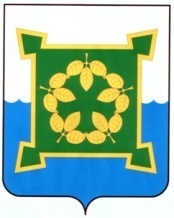 	АДМИНИСТРАЦИЯ	ЧЕБАРКУЛЬСКОГО ГОРОДСКОГО ОКРУГАЧелябинской областиРАСПОРЯЖЕНИЕ«_09_»  __04__ 2021_ г.  № 168-рОб утверждении Положения "О реализации единой  учетной политики для целей бухгалтерского учета централизованной бухгалтерииадминистрации Чебаркульского городского округа"Во исполнение Закона от 06.12.2011 № 402-ФЗ, приказа Минфина от 01.12.2010 № 157н, Федерального стандарта «Учетная политика, оценочные значения и ошибки», утвержденного. приказом Минфина от 30.12.2017 № 274н,  руководствуясь статьями 36, 37 Устава Чебаркульского городского округа:1. Утвердить новую редакцию учетной политики для целей бухгалтерского (бюджетного) учета Централизованной бухгалтерии, приведенную в  Приложении  1 к настоящему распоряжению. 2. Утвердить новую редакцию учетной политики для целей налогообложения, приведенную в Приложении  2 к настоящему распоряжению.3. Установить, что новая редакции учетной политики применяется с 1 апреля  2021года.4. Отменить с 01 апреля 2021 года действие распоряжения от 04.06.2021 № 235-р "Об утверждении положения о реализации единой учетной политики в администрации Чебаркульского городского округа".5. Контроль исполнения данного распоряжения возложить на   главного бухгалтера Централизованной бухгалтерии  Старову Н.В.Глава Чебаркульского городского округа                                               С.А..ВиноградоваПриложение 1к Распоряжению "_________201__ г. N ___Положение  о реализации единой  учетной политики для целей бухгалтерского учета централизованной бухгалтерииадминистрации Чебаркульского городского округаУчетная политика для целей бухгалтерского (бюджетного) учета Централизованной бухгалтерии  администрации  Чебаркульского городского округа разработана в соответствии с:1. Приказом Минфина от 01.12.2010 № 157н «Об утверждении Единого плана счетов бухгалтерского учета для органов государственной власти (государственных органов), органов местного самоуправления, органов управления государственными внебюджетными фондами, государственных академий наук, государственных (муниципальных) учреждений и Инструкции по его применению» (далее – Инструкция к Единому плану счетов № 157н);2. Приказом Минфина от 16.12.2010 № 174н «Об утверждении Плана счетов бухгалтерского учета бюджетных учреждений и Инструкции по его применению» (далее – Инструкция № 174н);3.Приказом Минфина от 06.06.2019 № 85н «О Порядке формирования и применения кодов бюджетной классификации Российской Федерации, их структуре и принципах назначения» (далее – приказ № 85н);4. приказом Минфина от 29.11.2017 № 209н  «Об утверждении Порядка применения классификации операций сектора государственного управления» (далее – приказ № 209н);5.  Приказом Минфина от 30.03.2015 № 52н «Об утверждении форм первичных учетных документов и регистров бухгалтерского учета, применяемых органами государственной власти (государственными органами), органами местного самоуправления, органами управления государственными внебюджетными фондами, государственными (муниципальными) учреждениями, и Методических указаний по их применению» (далее – приказ № 52н);6. Федеральными стандартами бухгалтерского учета государственных финансов, утвержденными приказами Минфина от 31.12.2016 № 256н, 257н, 258н, 259н, 260н (далее – соответственно СГС «Концептуальные основы бухучета и отчетности», СГС «Основные средства», СГС «Аренда», СГС «Обесценение активов», СГС «Представление бухгалтерской (финансовой) отчетности»), от 30.12.2017 № 274н, 275н, 277н, 278н (далее – соответственно СГС «Учетная политика, оценочные значения и ошибки», СГС «События после отчетной даты», СГС «Информация о связанных сторонах», СГС «Отчет о движении денежных средств»), от 27.02.2018 № 32н (далее – СГС «Доходы»), от 28.02.2018 № 34н (далее – СГС «Непроизведенные активы»), от 30.05.2018 №122н, 124н (далее – соответственно СГС «Влияние изменений курсов иностранных валют», СГС «Резервы»), от 07.12.2018 № 256н (далее – СГС «Запасы»), от 29.06.2018 № 145н (далее – СГС «Долгосрочные договоры»), от 15.11.2019 № 181н, 182н, 183н, 184н (далее – соответственно СГС «Нематериальные активы», СГС «Затраты по заимствованиям», СГС «Совместная деятельность», СГС «Выплаты персоналу»), от 30.06.2020 № 129н (далее – СГС «Финансовые инструменты»).7. В части исполнения полномочий получателя бюджетных средств учреждение ведет учет в соответствии с приказом Минфина от 06.12.2010 №162н «Об утверждении плана счетов бюджетного учета и Инструкции по его применению» (далее – Инструкция № 162н).	I. Организация централизованной бухгалтерии администрации Чебаркульского городского округа1. Глава администрации Чебаркульского  городского округа (далее – руководитель) несет ответственность за организацию ведения бухгалтерского учета, соблюдение действующего законодательства при выполнении финансово-хозяйственных операций и организацию хранения бухгалтерских документов. (Основание: п.1 ст.7 Закона № 402-ФЗ) В соответствии с законом от 06.12.2011 № 402-ФЗ "О бухгалтерском учете" ведение бухгалтерского и налогового учета администрации Чебаркульского городского округа (далее – Администрация) и подведомственных ей казенных  учреждений (далее – Учреждение) осуществляется централизованной бухгалтерий администрации Чебаркульского городского округа (далее – ЦБ). Главный бухгалтер ЦБ несет ответственность за ведение бухгалтерского учета. (Основание: п.3 ст.7 Закона № 402-ФЗ) 2. Главный бухгалтер ЦБ: - несет ответственность за формирование учетной политики, ведение бухгалтерского учета, своевременное представление полной и достоверной бюджетной, бухгалтерской и налоговой отчетности; (Основание: п. 8 СГС «Учетная политика»), - не несет ответственность за соответствие составленных другими лицами первичных учетных документов свершившимся фактам хозяйственной жизни. (Основание: п. 24 СГС «Концептуальные основы»). - В случае возникновения разногласий в отношении ведения бухгалтерского учета между руководителем Администрации, Учреждения и главным бухгалтером ЦБ, данные, содержащиеся в первичном учетном документе, или объект бухгалтерского учета отражаются в регистрах бухгалтерского учета по письменному распоряжению (приказу) руководителя Администрации, Учреждения, который единолично несет ответственность за созданную в результате этого информацию и достоверность финансового положения. 3.  В Учреждениях действуют постоянно действующие комиссии:- по поступлению и выбытию активов. Деятельность постоянно действующей комиссии по поступлению и выбытию нефинансовых активов осуществляется в соответствии с Положением о комиссии по поступлению и выбытию нефинансовых активов, приведенным в Приложении N9 к Учетной политике.(Основание: абз.4 п.25, п.34, абз.2 п.46, п. п.51, 60, 61, 63, 339, Инструкции к Единому плану счетов № 157н)- - инвентаризационная комиссия. Деятельность инвентаризационной комиссии осуществляется в соответствии с Положением об инвентаризации  обязательств и активов учреждения приведенными в Приложениях N 11 к Учетной политике.(Основание: ст. 11 Федерального закона N 402-ФЗ, абз.5, п.6Инструкции к Единому плану счетов № 157н)- внутреннего финансового контроля. Деятельность комиссии внутреннего финансового контроля осуществляется в соответствии с Положением о внутреннем финансовом контроле приведенными в Приложениях N 10 к Учетной политике.(Основание: ст. 19 Федерального закона N 402-ФЗ, абз. 8 п. 6Инструкции к Единому плану счетов № 157н)4. Администрация публикует основные положения учетной политики на своем официальном сайте путем размещения копий документов единой  учетной  политики.Основание: пункт 9 СГС «Учетная политика, оценочные значения и ошибки».5. При внесении изменений в учетную политику главный бухгалтер ЦБ оценивает в целях сопоставления отчетности существенность изменения показателей, отражающих финансовое положение, финансовые результаты деятельности Администрации и  Учреждения и движение их денежных средств на основе своего профессионального суждения. Также на основе профессионального суждения оценивается существенность ошибок отчетного периода, выявленных после утверждения отчетности, в целях принятия решения о раскрытии в Пояснениях к отчетности информации о существенных ошибках.(Основание: пункты 17, 20, 32 СГС «Учетная политика, оценочные значения и ошибки».)II. Технология обработки учетной информации1. Бюджетный учет в ЦБ ведется автоматизированным способом с применением:- программы: 1С: Бухгалтерия государственного учреждения, 1С: Зарплата и кадры государственного учреждения;-в системе «АЦК-Финансы» с применением электронно-цифровой подписи;- в системе СУФД с применением электронно-цифровой подписи.(Основание: п. 19Инструкции к Единому плану счетов № 157н)2. С использованием телекоммуникационных каналов связи и электронной подписи ведется электронный документооборот по следующим направлениям:система электронного документооборота с территориальным органом Федерального казначейства;система электронного документооборота с Финансовым управлением администрации Чебаркульского городского округа;передача отчетности по налогам, сборам и иным обязательным платежам в Инспекцию Федеральной налоговой службы;передача отчетности в отделение Пенсионного фонда, Фонда социального страхования;3. Без надлежащего оформления первичных (сводных) учетных документов любые исправления (добавление новых записей) в электронных базах данных не допускаются.(Основание: ч. 8 ст.10 Закона от 06.12.2011 № 402-ФЗ, п. 18 Инструкции к Единому плану счетов № 157н)4. Первичные и сводные учетные документы, бухгалтерские регистры составляются в форме электронного документа, подписанного квалифицированной электронной подписью. При отсутствии возможности составить документ, регистр в электронном виде, он может быть составлен на бумажном носителе и заверен собственноручной подписью.	Список сотрудников, имеющих право подписи электронных документов и регистров бухучета, утверждается отдельным приказом.(Основание: часть 5 статьи 9 Закона от 06.12.2011 № 402-ФЗ, пункт 11 Инструкции к Единому плану счетов № 157н, пункт 32 Стандарта «Концептуальные основы бухучета и отчетности», Методические указания, утвержденные приказом Минфина от 30.03.2015 № 52н, статья 2 Закона от 06.04.2011 № 63-ФЗ)5. В целях обеспечения сохранности электронных данных бухгалтерского учета и отчетности проводятся следующие мероприятия:на сервере производится сохранение резервных копий 1С: Бухгалтерия государственного учреждения, 1С: Зарплата и кадры государственного учреждения в постоянном режиме (ежедневно);по итогам каждого календарного месяца бухгалтерские регистры, сформированные в электронном виде, распечатываются на бумажный носитель и подшиваются в отдельные папки в хронологическом порядке.(Основание: пункт 19 Инструкции к Единому плану счетов № 157н, пункт 33 Стандарта «Концептуальные основы бухучета и отчетности».6. Исправления ошибок в первичных документах и учетных регистрах:-в тексте и цифровых данных первичных документов и учетных регистрах подчистки и неоговоренные исправления не допускаются;-ошибки в первичных документах, созданных в ручную (за исключением кассовых и банковских), исправляются следующим образом: зачеркивается неправильный текст или суммы. Зачеркивание производиться одной чертой так, чтобы можно было прочитать исправленное. Исправление ошибки в первичном документе должно быть оговорено надписью "исправленному верить", подтверждено подписью лиц, подписавших документ, а также проставлена дата исправления.III. План счетов1. Бюджетный учет в Администрации, Учреждении ведется в соответствии с Рабочим планом счетов бюджетного учета, приведенным в Приложении N 1 к настоящему положению о реализации  Учетной политики для целей бюджетного учета (далее - Учетная политика), разработанным на основе Единого плана счетов, утвержденного Приказом Минфина России от 01.12.2010 N 157н, и Плана счетов бюджетного учета, утвержденного Приказом Минфина России от 06.12.2010 N 162н.(Основание: пункты 2 и 6 Инструкции к Единому плану счетов № 157н, пункт 19 Стандарта «Концептуальные основы бухучета и отчетности»)Кроме забалансовых счетов, утвержденных в Инструкции к Единому плану счетов № 157н, Администрация, Учреждение применяет дополнительные забалансовые счета, утвержденные в Рабочем плане счетов (приложение 1 Учетной политики). 
(Основание: пункт 332 Инструкции к Единому плану счетов № 157н, пункт 19 Стандарта «Концептуальные основы бухучета и отчетности»)2. Администрацией, Учреждением при осуществлении своей деятельности применяются следующие коды вида финансового обеспечения (деятельности):«1» - деятельность, осуществляемая за счет средств соответствующего бюджета бюджетной системы Российской Федерации (бюджетная деятельность);«3» - средства во временном распоряжении.3. При формировании 1-17 разрядов номера счета Плана счетов бюджетного учета указываются коды (составные части кодов) бюджетной классификации Российской Федерации применительно к бюджетной классификации Российской Федерации текущего (отчетного) финансового года, при доведение лимитов бюджетных обязательств очередных годов применяется соответствующая бюджетная классификация. Для обеспечения целевого назначения выделенных средств в 5-17 разрядах счет 201.35  и корреспондирующие с ним счета 401.20.200 отражаться аналитика по БК.(Основание: п. п. 3, 6, 21, 332Инструкции к Единому плану счетов № 157н, п. 2 Инструкции N 162н, )IV. Правила документооборота1. Для ведения бюджетного учета применяются:- унифицированные формы первичных документов, утвержденные Приказом Минфина России N 52н;- другие унифицированные формы первичных документов (в случае их отсутствия в Приказе Минфина России N 52н);- самостоятельно разработанные учреждением формы документов, содержащие обязательные реквизиты, указанные в ч. 2 ст. 9 Федерального закона N 402-ФЗ, образцы которых приведены в Приложении N 2 к настоящей Учетной политике.Операции, для которых не предусмотрено составление унифицированных форм первичных документов или форм первичных документов, разработанных организацией, оформляются Бухгалтерской справкой (ф. 0504833). При необходимости к Бухгалтерской справке (ф. 0504833) прилагаются расчет и (или) оформленное в установленном порядке "Профессиональное суждение". Подобным образом оформляются, в том числе операции по изменению стоимостных оценок объектов учета, при досрочном расторжении договоров пользования, реклассификации объектов учета.(Основание: п.п. 6, 7, ч. 2 ст. 9 Федерального закона N 402-ФЗ, п. 25 Стандарта «Концептуальные основы бухучета и отчетности», п. 11Инструкции к Единому плану счетов № 157н)2. Перечень должностных лиц, имеющих право подписи (утверждения) первичных учетных документов приведен в Приложении N 3 к Учетной политике.(Основание: п. п. 6, 7 ч. 2 ст. 9 Федерального закона N 402-ФЗ, п. 26 СГС «Концептуальные основы»)3. Порядок и сроки передачи первичных учетных документов для отражения в бюджетном учете устанавливаются в соответствии с Графиком документооборота, приведенным в Приложении N 4 к настоящей Учетной политике.Контроль первичных документов проводятся специалисты в соответствии с Положением о внутреннем финансовом контроле (Приложение 10).Первичные учетные документы, поступившие в Администрацию, Учреждение более поздней датой, чем дата их выставления, и по которым не создается соответствующий резерв предстоящих расходов, отражаются в учете в следующем порядке:при поступлении документов в ЦБ более поздней датой в этом же месяце факт хозяйственной жизни отражается в учете  датой фактического подписания актов выполненных работ услуг, товаротранспортных накладных (в момент перехода права собственности);при поступлении документов в ЦБ в следующем месяце, следующим за отчетным факт хозяйственной жизни отражается в учете датой фактического подписания актов выполненных работ услуг, товаротранспортных накладных (в момент перехода права собственности);при поступлении документов в следующем отчетном квартале  до представления отчетности факты хозяйственной жизни отражаются датой фактического подписания актов выполненных работ услуг, товаротранспортных накладных (в момент перехода права собственности);при поступлении документов в следующем отчетном году до представления отчетности факты хозяйственной жизни отражаются последним днем отчетного года в целях подготовки достоверной бухгалтерской отчетности;при поступлении документов в следующем отчетном (году) после представления отчетности факты хозяйственной жизни отражаются датой получения документов  как ошибка прошлых лет. (Основание: ч. 1 ст. 19 Закона № 402-ФЗ, абз. 6 п. 6Инструкции к Единому плану счетов № 157н, Основание: п. 22, 78 Стандарта "Концептуальные основы бухучета и отчетности", п. 5 Стандарта "События после отчетной даты", п.п. 29-33 Стандарта "Учетная политика, оценочные значения и ошибки")» (Основание: ч. 1 ст. 19 Закона № 402-ФЗ, абз. 6 п. 6 Инструкции к Единому плану счетов № 157н, Основание: п. 22 Стандарта "Концептуальные основы бухучета и отчетности", п. 5 Стандарта "События после отчетной даты", п.п. 29-33 Стандарта "Учетная политика, оценочные значения и ошибки")4. Требования главного бухгалтера ЦБ по документальному оформлению хозяйственных операций и представлению в ЦБ необходимых документов и сведений обязательны для всех работников учреждения.5. Данные проверенных и принятых к учету первичных документов систематизируются в хронологическом порядке и отражаются накопительным способом в регистрах бюджетного учета, составленных по унифицированным формам, утвержденным Приказом Минфина России N 52н. Принятие к учету первичных учетных документов для регистрации содержащихся в них данных в регистрах бухгалтерского учета осуществляется после проверки оформления первичного документа на содержание обязательных реквизитов, на соответствие форм документов, на правильность отражения в них числовых показателей(Основание: п. 5 ст. 10 Федерального закона N 402-ФЗ, абз. 3 п. 11Инструкции к Единому плану счетов № 157н).Данные проверенных и принятых к учету первичных (сводных) учетных документов систематизируются в хронологическом порядке (по дате принятия к учету первичного документа) и группируются по соответствующим счетам бухгалтерского учета накопительным способом с отражением в следующих                регистрах бухгалтерскогро учета:№ 1 - Журнал операций по счету "Касса";№ 2 - Журнал операций с безналичными денежными средствами;№ 3 - Журнал операций расчетов с подотчетными лицами;№ 4 - Журнал операций расчетов с поставщиками и подрядчиками;№ 5 - Журнал операций расчетов с дебиторами по доходам;№  6 - Журнал операций расчетов по оплате труда;№ 7 - Журнал операций по выбытию и перемещению нефинансовых активов;№ 8 - Журнал по прочим операциям ;№ 8ош - Журнал операций по исправлению ошибок прошлых лет;№ 8мо- Журнал операций межотчетного периода;(далее - Журналы операций);- Главная книга;- иных регистрах: журнал регистрации приходных и расходных ордеров, инвентарная карточка учета основных средств, инвентарная карточка группового учета основных, опись инвентарных карточек по учету основных средств инвентарный список основных средств, реестр карточек,  книга учета бланков строгой отчетности, книга аналитического учета депонированной зарплаты. (Основание: п. п.10, 11, 19, 257 Инструкции к Единому плану счетов № 157н, п. 32 Стандарта «Концептуальные основы бухучета и отчетности»).6. Формирование регистров бухучета осуществляется в следующем порядке:– в регистрах в хронологическом порядке систематизируются первичные (сводные) учетные документы (по датам совершения операций, дате принятия к учету первичного документа);– журнал регистрации приходных и расходных ордеров составляется ежемесячно, в последний рабочий день месяца;– инвентарная карточка учета основных средств оформляется при принятии объекта к учету, по мере внесения изменений (данных о переоценке, модернизации, реконструкции, консервации и пр.) и при выбытии. При отсутствии указанных событий – ежегодно, на последний рабочий день года, со сведениями о начисленной амортизации;
– инвентарная карточка группового учета основных средств оформляется при принятии объектов к учету, по мере внесения изменений (данных о переоценке, модернизации, реконструкции, консервации и пр.) и при выбытии;– опись инвентарных карточек по учету основных средств, инвентарный список основных средств, реестр карточек заполняются ежегодно, в последний день года;– книга учета бланков строгой отчетности, книга аналитического учета депонированной зарплаты заполняются ежемесячно, в последний день месяца;– авансовые отчеты брошюруются в хронологическом порядке в последний день отчетного месяца;– журналы операций, главная книга заполняются ежемесячно;– другие регистры, не указанные выше, заполняются по мере необходимости, если иное не установлено законодательством РФ.Регистры бухгалтерского учета подписываются  главный бухгалтером ЦБ.(Основание: пункт 11 Инструкции к Единому плану счетов № 157н)7. Нумерация первичных учетных документов осуществляется автоматически  в программном продукте 1С «Предприятие»  по каждому виду хозяйственных операций отдельно в течение финансового года.8. Регистры бюджетного учета распечатываются на бумажных носителях с периодичностью, приведенной в Приложении N 5 к настоящей Учетной политике.(Основание: п. 6, абз. 3 п. 19Инструкции к Единому плану счетов № 157н)9. При отражении операций на счетах бюджетного учета применяется корреспонденция счетов:- предусмотренная Инструкцией N 162н и Приложением N 1 «Корреспонденция счетов бюджетного учета» к Инструкции N 162н;Не предусмотренная корреспонденция счетов бюджетного счетов согласовывается с главным бухгалтером финансового управления администрации Чебаркульского городского округа10. При изъятии первичных учетных документов, регистров бюджетного учета органами дознания, предварительного следствия и прокуратуры, судами, налоговыми инспекциями и органами внутренних дел на основании их постановлений,  главный бухгалтер ЦБ с разрешения и в присутствии представителей органов, проводящих изъятие документов, обязан обеспечить формирование реестра изъятых документов с указанием основания и даты изъятия, а также с приложением копий таковых.11. Выдача доверенностей на получение материальных ценностей производится на 10 дней.12. Перечень лиц, имеющих право получать наличные денежные средства под отчет на приобретение товаров (работ, услуг), приведен в Приложении N 6 к Учетной политике. С указанными лицами заключаются договора о полной материальной ответственности.13. Порядок выдачи наличных денежных средств под отчет и представления отчетности подотчетными лицами приведен в Приложении N 7 к Учетной политике.14. Положение о служебных командировках приведено в Приложении N 8 к настоящей Учетной политике. (Основание: Постановление Правительства РФ от 13.10.2008 N 749 «Об особенностях направления работников в служебные командировки».14.1 Порядок возмещения денежных средств за медицинскую комиссию приведен в Приложении №13.	15.  Табель учета использования рабочего времени открывается ежемесячно за два-три дня до начала расчетного периода. Табель ведется  посредством регистрации: - фактических затрат рабочего времени. В ЦБ предоставляется 2 табеля за период с 1 по 15 и с 16 по последний день текущего месяца не позднее 12 и 25 числа текущего месяца. Дополнительно к условным обозначениям предусмотренным приказом 52н от 30.02.2015 г. используются: БО -отпуск без сохранения заработной платы; НОД -неоплачиваемые рабочие дни; НБ -отстранение от работы (недопущение к работе) по причинам предусмотренным законодательством, без начисления заработной  платы; НН -неявка по невыясненным причинам, Г-выполнение государственного задания, Д- дистанционная работа; ДС - дни прохождения диспансеризация. В графах 20 и 37 табеля, предусмотрено отражение информации только "явок".(Основание: Методические указания, утвержденные Приказом № 52н, письмом Минфина России от 02.06.2016 № 02-06-10/32007)Администрация, Учреждения ведут учет времени, фактически отработанного каждым сотрудником, но при этом в табеле при ненормированном рабочем дне проставляются 8 часов,  при работе сотрудника  в таком режиме "эпизодические" переработки должны отражаться, журнале учета ненормированного рабочего времени Приложение № 2. Журнал учета  ненормированного рабочего времени должен быть пронумерован, прошнурован и скреплен печатью. Водители отражают  фактически отработанное время в путевом листе, без ведения журнала ненормированного учета рабочего.(Основание: ч. 4 ст. 91 ТК РФ)16. Заработная плата выплачивается не реже, чем каждые полмесяца, за фактически отработанное время в сроки, установленные коллективным договором путем перечисления на карточные счета работника. Заработная плата за первую половину месяца может быть выплачена работнику по его заявлению.При совпадении дня выплаты с выходными или нерабочим днем, праздничным днем выплата заработной платы производится накануне этого дня. Оплата отпуска производится не позднее, чем за три дня до его начала.  (основание: Правила трудового распорядка) Штатное расписание унифицированной формы № Т-3 формируется утверждается ежегодно по состоянию на первое число. Изменения в штатное расписание вноситься на основании распоряжения руководителя по следующим причинам:-  изменение штатной численности;- исключение вакантных должностей или подразделений в связи с организационными изменениями в работе учреждения;- ввод новых штатных единиц или подразделений;- сокращение численности или штата учреждения.- изменением размеров окладов, переименованием должностей или подразделений.Ежемесячно по состоянию на 01 число составляется штатная расстановка с указанием фамилии, имени, отчества работников, занимающих определенные должности.17. При незначительном количестве документов в течение нескольких месяцев одного финансового года допускается их подшивка в одну папку (дело). Документы в папку подбираются с учетом сроков их хранения.Порядок хранения первичных (сводных) учетных документов, регистров бухгалтерского учета и бухгалтерской (финансовой) отчетности устанавливается в соответствии с Правилами организации хранения, комплектования, учета и использования документов Архивного фонда РФ и других архивных документов в органах государственной власти, местного самоуправления и организациях, утв. приказом Минкультуры России от 31.03.2015 N 526.Сроки хранения указанных документов определяются согласно п. 4.1 Перечня типовых управленческих архивных документов, образующихся в процессе деятельности государственных органов, органов местного самоуправления и организаций, с указанием сроков хранения, утв. приказом Минкультуры России от 25.08.2010 N 558, но не менее 5 лет.Хранение первичных (сводных) учетных документов, регистров бухгалтерского учета и бухгалтерской (финансовой) отчетности организуется главным бухгалтером ЦБ..(Основание: п. п. 13, 33 Стандарта «Концептуальные основы бухучета и отчетности», п. п. 11, 14, 19 Инструкции к Единому плану счетов № 157н)18. Исправление ошибок, обнаруженных в регистрах бухгалтерского учета, производится в следующем порядке:- ошибка за отчетный период, обнаруженная до момента представления бухгалтерской (финансовой) отчетности и не требующая внесения изменения данных в регистрах бухгалтерского учета (Журналах операций), исправляется путем зачеркивания тонкой чертой неправильных сумм и текста так, чтобы можно было прочитать зачеркнутое, и написания над зачеркнутым исправленного текста и суммы. Одновременно в регистре бухгалтерского учета, в котором производится исправление ошибки, на полях против соответствующей строки за подписью главного бухгалтера делается надпись "Исправлено";- ошибка, обнаруженная до момента представления бухгалтерской (финансовой) отчетности и требующая внесения изменений в регистр бухгалтерского учета (Журнал операций), в зависимости от ее характера, отражается последним днем отчетного периода дополнительной бухгалтерской записью, либо бухгалтерской записью, оформленной по способу "Красное сторно", и дополнительной бухгалтерской записью ;- ошибка, обнаруженная в регистрах бухгалтерского учета за отчетный период, за который бухгалтерская (финансовая) отчетность в установленном порядке принята субъектом бюджетной отчетности, ответственным за формирование сводной и (или) консолидированной бюджетной отчетности, в зависимости от ее характера, отражается датой обнаружения ошибки дополнительной бухгалтерской записью, либо бухгалтерской записью, оформленной по способу "Красное сторно", и (или) дополнительной бухгалтерской записью.Дополнительные бухгалтерские записи по исправлению ошибок, а также исправления способом "Красное сторно" оформляются первичным учетным документом, Справкой, содержащей информацию по обоснованию внесения исправлений, наименование исправляемого регистра бухгалтерского учета (Журнала операций), его номер (при наличии), а также период, за который он составлен и период, в котором были выявлены ошибки. По решению Финансового управления администрации Чебаркульского городского округа ошибка, обнаруженная после принятия представленной ему бухгалтерской (финансовой) отчетности и требующая внесения изменений в регистры бухгалтерского учета (Журналы операций), в зависимости от ее характера отражается последним днем отчетного периода дополнительной бухгалтерской записью либо бухгалтерской записью, оформленной по способу "Красное сторно", и (или) дополнительной бухгалтерской записью. Информация об указанных бухгалтерских записях и об изменении показателей бухгалтерской (финансовой) отчетности подлежит раскрытию в пояснительной записке, представляемой в составе уточненной бухгалтерской (финансовой) отчетности.Бухгалтерские записи по исправлению ошибок прошлых лет подлежат обособлению в бухгалтерском (бюджетном) учете и бухгалтерской (финансовой) отчетности.Отражение исправлений в электронном регистре бухгалтерского учета осуществляется главным бухгалтером или заместителем главного бухгалтера ЦБ и подтверждается Справками.(Основание: п. 18 инструкция 157н, раздел V Стандарт «Учетная политика»)20. Для обеспечения полноты и достоверной информации в целях обеспечения контроля за исполнением заключенного соглашения на предоставление единовременной выплате специалистам с медицинским образование, впервые трудоустроенным в ГБУЗ "Областная больница г.Чебаркуль" учет осуществляется вне программного продукта 1С "Предприятия" в форме "оборотно - сальдовой ведомостью по счету".21. Критерии существенности информации в учете и отчетности устанавливаются для целей отражения информации о событиях после отчетной даты.22. Существенность ошибки (ошибок) определяется исходя из величины и характера соответствующей статьи (статей) бухгалтерской отчетности в каждом конкретном случае главным бухгалтером на основании письменного обоснования такого решения.23. Событие после отчетной даты (факт хозяйственной жизни) признается существенным, если без знания о нем пользователями отчетности невозможна достоверная оценка финансового состояния, движения денежных средств или результатов деятельности Администрации, Учреждения.Существенность события после отчетной даты определяется исходя из величины и характера соответствующей статьи (статей) бухгалтерской отчетности в каждом конкретном случае главным бухгалтером ЦБ на основании письменного обоснования такого решения.24. Независимо от установленных критериев существенности в качестве событий после отчетной даты в учете и отчетности отражаются события, перечень которых установлен финансовым органом.(Основание: пункты 17, 67 Стандарта "Концептуальные основы бухучета и отчетности", п. 2 Стандарта "События после отчетной даты")V. Учет отдельных видов имущества и обязательств32. Бюджетный учет ведется по первичным документам, которые проверены сотрудниками ЦБ в соответствии с Положением о внутреннем финансовом контроле (приложение 10).(Основание: пункт 3 Инструкции к Единому плану счетов № 157н, пункт 22, 23 Стандарта «Концептуальные основы бухучета и отчетности»)1. Учет основных средств 1.1. Перечень объектов, которые относятся к группе «Производственный и хозяйственный инвентарь», приведен в приложении 14.1.2. В один инвентарный объект, признаваемый комплексом объектов основных средств, объединяются объекты имущества несущественной стоимости, имеющие одинаковые сроки полезного и ожидаемого использования.Необходимость объединения и конкретный перечень объединяемых объектов определяет постоянно действующая комиссия по поступлению и выбытию активов. (Основание: пункт 10 Стандарта «Основные средства».)1.3. Каждому объекту недвижимого, а также движимого имущества стоимостью свыше 10 000 руб. присваивается уникальный инвентарный номер, состоящий из 13 знаков:Первый уровень:код аналитического учета (СС – 2 знака).Второй уровень:день поступления (ДД – 2 знака);месяц поступления (ММ – 2 знака);год поступления (ГГ – 2 знака).Третий уровень:порядковый номер в группе (5 знаков).Все уровни между собой разделяются точкой.(Основание: пункт 9 Стандарта «Основные средства», пункт 46 Инструкции к Единому плану счетов № 157н) 1.4 Присвоенный объекту инвентарный номер обозначается материально-ответственным лицом в присутствии уполномоченного члена инвентаризационной комиссии (представителя ЦБ) путем нанесения номера на инвентарный объект перманентным маркером (маркер-краска). Инвентарный  номер не наноситься на: шторы, цветочные композиции, сотовые телефоны и фотоаппараты.В случае если объект является сложным (комплексом конструктивно-сочлененных предметов), инвентарный номер обозначается на каждом составляющем элементе тем же способом, что и на сложном объекте.1.5. Затраты по замене отдельных составных частей объекта основных средств, в том числе при капитальном ремонте, включаются в момент их возникновения в стоимость объекта. Одновременно с его стоимости списывается в текущие расходы стоимость заменяемых (выбываемых) составных частей. Данное правило применяется к следующим группам основных средств:машины и оборудование;инвентарь производственный и хозяйственный;(Основание: пункт 27 Стандарта «Основные средства»)1.6. В случае частичной ликвидации или разукомплектации объекта основного средства, если стоимость ликвидируемых (разукомплектованных) частей не выделена в документах поставщика, стоимость таких частей определяется пропорционально справедливой стоимости на аналогичную продукцию (в порядке убывания важности) или иному показателю, установленному комиссией по поступлению и выбытию активов.При объединении инвентарных объектов в один стоимость вновь образованного инвентарного объекта определяется путем суммирования балансовых стоимостей  и сумм начисленной амортизации. Бухгалтерские записи отражаются с применением счета 0 401 10 172 «Доходы от операций с активами».1.7. Затраты на создание активов при проведении регулярных осмотров на предмет наличия дефектов, являющихся обязательным условием их эксплуатации, а также при проведении ремонтов формируют объем произведенных капитальных вложений с дальнейшим признанием в стоимости объекта основных средств. Одновременно учтенная ранее в стоимости объекта основных средств сумма затрат на проведение предыдущего ремонта подлежит списанию в расходы текущего периода. Данное правило применяется к следующим группам основных средств:машины и оборудование;транспортные средства;(Основание: пункт 28 Стандарта «Основные средства»)1.8. Начисление амортизации осуществляется линейным методом.  (Основание: пункт 85 Инструкции к Единому плану счетов № 157н, пункты 36, 37,39 Стандарта «Основные средства»)1.9. При переоценке объекта основных средств накопленная амортизация на дату переоценки пересчитывается пропорционально изменению первоначальной стоимости объекта таким образом, чтобы его остаточная стоимость после переоценки равнялась его переоцененной стоимости. При этом балансовая стоимость и накопленная амортизация увеличиваются (умножаются) на одинаковый коэффициент таким образом, чтобы при их суммировании получить переоцененную стоимость на дату проведения переоценки.(Основание: пункт 41 Стандарта «Основные средства»)1.10. Срок полезного использования объектов основных средств устанавливает комиссия по поступлению и выбытию активов в соответствии с пунктом 35 Стандарта «Основные средства» 1.11. Основные средства стоимостью до 10 000 руб. включительно, находящиеся в эксплуатации, учитываются на одноименном забалансовом счете 21 по балансовой стоимости.(Основание: пункт 39 Стандарта «Основные средства», пункт 373 Инструкции к Единому плану счетов № 157н) 1.12. Расходы на доставку нескольких имущественных объектов распределяются в первоначальную стоимость этих объектов пропорционально их стоимости, указанной в договоре поставки.1.13. Ответственными за хранение технической документации основных средств являются материально ответственные лица, за которыми закреплены основные средства.По объектам основных средств, по которым производителем (поставщиком) предусмотрен гарантийный срок, хранению подлежат также гарантийные талоны.1.14. Списание имущества проводить в соответствии с Положением «О порядке списания муниципального имущества в муниципальном образовании «Чебаркульский городской округ», утвержденного постановлением главы городского округа.1.15. Объекты недвижимого имущества подлежат принятию к учету после государственной регистрации прав на него. 1.16. В случае поступления объектов основных средств от иных организаций полученные материальные ценности принимаются к учету в соответствии с нормами действующего законодательства и настоящей учетной политики.1.17. По материальным ценностям, полученным безвозмездно от организаций государственного сектора в качестве основных средств, проверяется их соответствие критериям учета в составе основных средств на основании действующего законодательства и настоящей учетной политики, исходя из условий их использования.Если по указанным основаниям полученные материальные ценности следует классифицировать как материальные запасы, они должны быть приняты к учету в составе материальных запасов или переведены в категорию материальных запасов сразу же после принятия к учету. Это перемещение отражается с применением счета 0 401 10 172 "Доходы от операций с активами".(Основание: п. 45 Инструкции к Единому плану счетов № 157н, пункт 8 Стандарта "Основные средства")1.18. Если материальные ценности, полученные безвозмездно от организаций государственного сектора в качестве основных средств, в соответствии с действующим законодательством и настоящей учетной политикой могут быть классифицированы как основные средства, необходимо уточнить код ОКОФ, счет учета, нормативный и оставшийся срок полезного использования.В случае, если счет учета основных средств для полученных объектов, определенный в соответствии с действующим законодательством, не совпадает с данными передающей стороны, объект основных средств должен быть принят к учету в соответствии с нормами законодательства или переведен на соответствующий счет учета.В ситуации, когда для полученного основного средства нормативный срок полезного использования, установленный для соответствующей амортизационной группы, истек, но по данным передающей стороны амортизация полностью не начислена, производится доначисление амортизации до 100% в месяце, следующем за месяцем принятия основного средства к учету.Если по полученному основному средству передающей стороной амортизация начислялась с нарушением действующих норм, пересчет начисленных сумм амортизации не производится.В случае отсутствия на дату принятия объекта к учету информации о начислении амортизации, пересчет амортизации не производится. При этом начисление амортизации осуществляется исходя из срока полезного использования, установленного с учетом срока фактической эксплуатации поступившего объекта.(Основание: п. 45 Инструкции к Единому плану счетов № 157н, п. 8 Стандарта "Основные средства").2. Учет материальных запасов2.1. Оценка первоначальной стоимости материальных запасов принимаемых к бухгалтерскому учету определяется в зависимости от способа приобретения.(Основание п. т13-26 СГС "Запасы")При одновременном приобретении нескольких видов материальных запасов расходы, связанные с их приобретением, распределяются пропорционально договорной цене приобретаемых материалов.(Основание: п. п. 100, 102Инструкции к Единому плану счетов № 157н)2.2. Передача расходных материальных запасов: канцелярских принадлежностей (бумаги, карандашей, ручек, стержней и т.п.),  хозяйственных материалов, выданных в эксплуатацию на нужды учреждения, оформляется Ведомостью выдачи материальных ценностей на нужды Администрации, Учреждения (ф. 0504210), которая является основанием для списания учета.2.3.  Основанием для списания материальных запасов  является Акт о списании материальных запасов (ф. 0504230) и ведомость выдачи материальных ценностей (ф. 0504210). (Основание п. 101 Инструкция 157н, п. 8 СГС «Запасы»)	2.4. Списание материальных запасов производится по средней фактической стоимости.Единицей материальных запасов является  номенклатурная (реестровая) единица.При поступлении следующих материальных запасов: -принадлежности для ремонта помещений (дрели, молотки ключи гаечные ключи и др.);-инструмент (слесарно-монтажный, столярно-плотницкий ручной, строительный, молярный в частности: молотки, отвертки, ножовки, плоскогубцы) и др.);-инвентарь для уборки офисных, подсобных  помещений (контейнеры,  ведра);-канцелярские принадлежности (дыроколы, офисные наборы)-инвентарь для автомобилей (щетка для снега, сумка автомобильная,  аптечка автомобильная, знак аварийный и др);-электротовары (удлинители, электрические сетевой фильтр,) Комиссия по поступлению и выбытию активов устанавливает срок эксплуатации, (в том числе в результате принятия решения об их списании). Срок эксплуатация исчисляется с момента передачи материальных запасов в эксплуатацию форма (0504204).(Основание п. 34 Инструкция 157н, п.408 СГС «Запасы»)	2.5. В Учреждении применяются нормы списания горюче-смазочных материалов  (ГСМ).  Нормы разработаны с учетом Норм расхода топлив и смазочных материалов на автомобильном транспорте, утвержденных распоряжением Минтранса России от 14.03.2008 N АМ-23-р.Стоимость фактически израсходованных объемов ГСМ отражается в учете по кредиту счета 105 00 "Материальные запасы" в полном объеме. Сотрудником ЦБ производится сопоставление фактически израсходованных объемов ГСМ с объемами, которые при конкретных обстоятельствах (пробеге, времени работы) должны были быть израсходованы в соответствии с установленными нормами.При превышении норм проводится разбирательство (расследование), по результатам которого устанавливается:- отсутствие виновных лиц (перерасход топлива обусловлен объективными причинами: эксплуатацией в определенных условиях, в определенной местности; неисправностью, возникшей в пути и т.п.);- наличие виновных лиц (например, перерасход ГСМ может быть обусловлен ненадлежащей эксплуатацией автомобиля водителем).При отсутствии виновных лиц по результатам проверки планируются мероприятия, направленные на недопущение перерасходов ГСМ в будущем (неисправная техника направляется на ремонт, вводится запрет на эксплуатацию определенных моделей в сложных условиях и т.д.).При наличии виновных лиц стоимость топлива, израсходованного сверх установленных норм, взыскивается с таких лиц в установленном порядке. При этом в бухгалтерском учете делается запись по дебету счета 0 209 74 000 "Расчеты по ущербу материальных запасов" и кредиту счета 0 401 10 172 "Доходы от операций с активами".Для учета и контроля работы транспортных средств и водителей применяются путевые листы, содержащие обязательные реквизиты, утвержденные Разделом II приказа Минтранса России от 18.09.2008 N 152, по форме согласно Приложению № 2.(Основание: п. 112 Инструкции № 157н, пп. 2.5 п. 2 приложения 2 к приказу Минтранса России от 15.01.2014 № 7)ГСМ приобретенный по топливным картам, принимается к учету  в момент поступления путевого листа в ЦБ, в соответствии с графиком документа оборота, на основании терминального чека АЗС. Терминальный чек АЗС  должен содержать все обязательные реквизиты. Списание ГСМ  производиться на основании "Ведомости расхода ГСМ" составленной на основании путевых листов. Ведомость расхода ГСМ составляется на каждый автомобиль.2.6 Учет антифриза и омывающей жидкости для автомобилей осуществляется на счете 1.105.36, КОСГУ 346.2.7 Расходы на их приобретение материальных запасов, приобретенных с целью вручения (дарения) жителям муниципального образований, в рамках проведения различных мероприятий и не предназначается для дальнейшей перепродажи, отражаются по подстатье 349 "Увеличение стоимости прочих материальных запасов однократного применения" классификации операций сектора государственного управления. Отражаются на счете 010536349 "Увеличение стоимости прочих материальных запасов однократного применения".Материальные ценности в виде бланков строгой отчетности, ценных подарков (сувенирной продукции), приобретенные (созданные) для использования (потребления) в процессе деятельности учреждения и находящиеся в местах хранения (складах) у субъекта учета, подлежат отражению в бухгалтерском (бюджетном) учете на счете 010536349 "Увеличение стоимости прочих материальных запасов однократного применения".Основание: приказ Министерства финансов Российской Федерации от 13 мая 2019 г. N 69н ; письмом Министерства финансов Российской Федерации от 26.04.2019 N 02-07-07/31230.3. Учет вложений в нефинансовые активы3.1. Многолетние насаждения, до достижения эксплуатационного возраста числиться на счете 106.31 - Вложения в основные средства -иное движимое имущество.Декоративно- цветущие деревья и кустарники вступают в свой эксплуатационный возраст в год их первого цветения, остальные декоративные деревья и кустарники вступают в эксплуатационный возраст при достижении ими пятилетнего возраста после посадки. Перевод многолетних насаждений в состав основных средств производится один раз в год осенью.4. Стоимость безвозмездно полученных нефинансовых активов	4.1. Объекты операционной аренды, полученные в безвозмездное пользование, учитываются по тому виду деятельности, в котором будут использоваться.	4.2. Данные о рыночной цене безвозмездно полученных нефинансовых активов должны быть подтверждены документально: – актами приема-передачи, договорами, письмами, извещениями передающей стороны. В случаях невозможности документального подтверждения стоимость определяется экспертным путем.4.3 После подписания договора безвозмездного пользования  объект принимается к учету на счет 111.40 - Право пользования активами, по соответствующим счетам синтетического учета по стоимости по стоимости определенной договором безвозмездного  пользования.(Основание п. 151.1, 151.2, 151.,151.4 Инструкции 157н)4.4.В случае если договор безвозмездного пользования заключен на неопределенный срок, а обоснованиями бюджетных ассигнований предусмотрены расходов на содержание такого имущества для использования Администрацией, Учреждением в целях обеспечения выполнения функций на весь период бюджетного цикла (3 года - период формирования прогноза доходов от собственности), то возникающие объекты учета для целей бухгалтерского учета следуют классифицировать в качестве объектов операционной аренды, принимая во внимание период бюджетного цикла 3 (три) года и руководствуется принципом непрерывности деятельности Администрации, Учреждения. Начисление доходов будущих периодов и одновременно признание отложенных расходов по упущенной выгоде от предоставления права пользования активом в сумме справедливой стоимости арендных платежей осуществляется на второй год следующего за очередным в последний рабочий день.Основание: п. 77 СГС «Концептуальные основы»	5. Расчеты по доходам 5.1. Перечень, администрируемых доходов определяется главным администратором доходов бюджета. 5.2. Администрация администрирует поступления в бюджет на счете КБК 1.210.02.000 по правилам, установленным главным администратором доходов бюджета.5.3. Излишне полученные от плательщиков средства возвращаются на основании заявления плательщика или акта сверки с плательщиком.6. Учет обязательств6.1. К счету КБК 1.303.05.000 «Расчеты по прочим платежам в бюджет» ведется в разрезе - видов налогов и платежей.6.2. Аналитический учет по расчетам по заработной плате ведется по «всем сотрудникам» в разрезе соответствующей классификации.6.3. Аналитический учет депонированной заработной платы ведется в разрезе по каждому сотруднику отдельно в разрезе соответствующей классификации.6.4. Учет расчетов с физическими лицами (в том числе с сотрудниками учреждения) в рамках заключенных с ними гражданско-правовых договоров осуществляется с использованием счетов бухгалтерского учета 0 206 00 000 "Расчеты по выданным авансам", 0 302 00 000 "Расчеты по принятым обязательствам".Для учета переплат в части сумм, подлежащих с согласия работников (уведомленных о перерасчетах) удержанию из будущих начислений при переносе части отпуска,  предоставленного авансом в случае увольнения, другими аналогичными ситуациями, применяется счет 0 206 11 000.(Основание: п.п. 202, 204, 254 Инструкции № 157н)6.5. Расчеты по суммам предварительных оплат, подлежащим возмещению контрагентами в случае расторжения договоров (контрактов), в том числе по решению суда, а также по суммам задолженности подотчетных лиц, своевременно не возвращенным и не удержанным из зарплаты, задолженности за неотработанные дни отпуска при увольнении работника, иным суммам излишне произведенных выплат учитываются на счете 0 209 30 000 в момент возникновения требований к их плательщикам (начала претензионной работы).6.6. Расчеты с ФСС РФ по суммам страховых взносов, разрешенных к использованию в целях обеспечения предупредительных мероприятий по сокращению травматизма отражаются как начисление дохода по дебету счета 0 209 34 000 "Расчеты по доходам от компенсации затрат" в корреспонденции со счетом 0 401 10 134 "Доходы от компенсации затрат".6.7. В бюджетном учете и отчетности возврат на лицевой счет получателя бюджетных средств дебиторской задолженности прошлых лет отражается в разрезе тех кодов (составных частей кодов) классификации расходов бюджетов, в разрезе которых отражались соответствующие выплаты по расходам в прошлые отчетные периоды. При отсутствии в текущем отчетном периоде указанных кодов (составных частей кодов), суммы возврата дебиторской задолженности прошлых лет по расходам отражаются по тем кодам, которые могут быть применены в целях отражения указанных расходов согласно действующему порядку применения кодов классификации расходов бюджетов.Средства на проведение выборов в бухгалтерском учете отражаются:- по дебету счета КРБ.1.401.20.297 кредиту КРБ.1.302.97.731 ( расходы на проведение выборов в избирательную комиссию); - по дебету КРБ.1.302.97.831 кредиту КРБ.1.304.05.297 (перечислены в избирательную комиссию средства на проведение выборов).  Целевая статья устанавливается в соответствии с решением о бюджете. В учете расходы на проведение выборов в избирательную комиссию оформляются бухгалтерской справкой (ф. 0504833) на основании соответствующих правовых актов, распоряжений уполномоченного органа исполнительной власти. После выборов комиссия сдает отчет об осуществленных тратах в орган муниципального образования (п. 6 ст. 57 Закона № 67-ФЗ). 
7. Учет денежных средств7.1. Учет денежных средств осуществляется в соответствии с требованиями, установленными Порядком ведения кассовых операций юридическими лицами и
упрощенном порядке ведения кассовых операций индивидуальными предпринимателями и субъектами малого предпринимательства(Основание: Указание Банка России  от 11.03.2014 N 3210-У)7.2. Лимит денежного остатка в кассе учреждения устанавливается отдельным распоряжением (приказом) по Администрации, Учреждению. Если лимит кассы не установлен, то считается, что он равен нулю. (Основание: п. 2 Указания Банка России от 11.03.2014 N 3210-У)7.3. Кассовая книга Администрации, Учреждения ведется автоматизированным способом с использованием программного продукта «1С-Бухгалтерия»(Основание: п. 4.7 Указания Банка России от 11.03.2014 N 3210-У)7.4. Расчеты с подотчетными лицами осуществляются наличными денежными средствами через кассу учреждения, либо на личные банковские карты сотрудников Администрации, Учреждения, по заявлению.7.5. Заявки на оплату расходов, сформированные  в АЦК -Финансы подписывают электронной подписью  руководителя и иными уполномоченными лицами, указанные в карточке с образцами подписей. Факт оплаты отражается в бухгалтерском учете на основании документов: платежного поручения и  бухгалтерской справки  ф.0504833,8. Дебиторская и кредиторская задолженность8.1. Критерии признания дебиторскую задолженность сомнительной к взысканию:- признается любая задолженность, возникающая в связи с реализацией товаров, выполнением работ, оказанием услуг, в случае если эта задолженность не погашена в сроки, установленные договором, и не обеспечена залогом, поручительством, банковской гарантией;	- суммы признанного дохода, по которому выявлена дебиторская задолженность, не исполненная должником (плательщиком) в срок, и который не соответствует критериям признания его активом:- в результате совершения фактов хозяйственной жизни (обменных или необменных операций) или наступления событий ожидается получение экономических выгод или полезного потенциала, связанных с этими операциями (событиями);- сумма (денежная величина) доходов может быть надежно определена.	- дебиторская задолженность в бюджетном (бухгалтерском) учете признается сомнительной при условии, что должник (плательщик) нарушил сроки перечисления платежа и в отношении его возбуждена процедура банкротства или ликвидации.	-задолженность признается сомнительной при нарушении должником сроков исполнения обязательств (оплата административного штрафа 26 месяцев и 10 дней).	8.2. Не признается сомнительной задолженностью:- дебиторская задолженность не погашенная в срок, но в отношении которой  проводится претензионная работа в досудебном порядке, предъявляется в судебные органы исковое заявление с требованием о взыскании с контрагента причитающейся суммы;- задолженность по договорам оказания  услуг или выполнения работ, по которым срок действия договора еще не истек;	8.3. Сомнительная задолженность относиться на забалансовый счет "04", списание с которого осуществляется после признания задолженности по платежам в бюджет безнадежной к взысканию по основаниям, определенным пунктом 2 Порядка;8.4. Безнадежной к взысканию задолженности по платежам в бюджет городаВ соответствии с пунктами 1, 2 статьи 47.2 Бюджетного кодекса
Российской Федерации (Собрание законодательства Российской Федерации, 1998, № 31, ст. 3823; 2020, № 15 (ч. I), ст. 2237) задолженность по платежам
в бюджет признается безнадежной к взысканию в следующих случаях:- смерть физического лица – плательщика платежей в бюджет
или объявление его умершим в порядке, установленном гражданским процессуальным законодательством Российской Федерации;- признание банкротом индивидуального предпринимателя – плательщика платежей в бюджет в соответствии с Федеральным законом от 26.10.2002 № 127-ФЗ «О несостоятельности (банкротстве)» (Собрание законодательства Российской Федерации, 2002, № 43, ст. 4190; 2020, № 29, ст. 4512) −в части задолженности по платежам в бюджет, не погашенной по причине недостаточности имущества должника. - признание банкротом гражданина, не являющегося индивидуальным предпринимателем, в соответствии с Федеральным законом от 26.10.2002 № 127-ФЗ «О несостоятельности (банкротстве)» − в части задолженности по платежам
в бюджет, не погашенной после завершения расчетов с кредиторами в соответствии с указанным федеральным законом;- ликвидация организации – плательщика платежей в бюджет – в части задолженности по платежам в бюджет, не погашенной по причине недостаточности имущества организации и (или) невозможности ее погашения учредителями (участниками) указанной организации в пределах и порядке, которые установлены законодательством Российской Федерации;- применение актов об амнистии или о помиловании в отношении осужденных к наказанию в виде штрафа или принятие судом решения,
в соответствии с которым администратор доходов бюджета утрачивает возможность взыскания задолженности по платежам в бюджет;- вынесение судебным приставом-исполнителем постановления
об окончании исполнительного производства и о возвращении взыскателю исполнительного документа по основанию, предусмотренному пунктом 3 или 4 части 1 статьи 46 Федерального закона от 02.10.2007 № 229-ФЗ
«Об исполнительном производстве» (Собрание законодательства Российской Федерации, 2007, № 41, ст. 4849; 2013, № 52 (ч. I), ст. 7006), если с даты образования задолженности по платежам в бюджет прошло более пяти лет;- исключение юридического лица по решению регистрирующего органа
из единого государственного реестра юридических лиц и наличие ранее вынесенного судебным приставом-исполнителем постановления об окончании исполнительного производства в связи с возвращением взыскателю исполнительного документа по основанию, предусмотренному пунктом 3 или 4 части 1 статьи 46 Федерального закона от 02.10.2007 № 229-ФЗ«Об исполнительном производстве»;	7. Если дебиторская задолженность, числящаяся на балансовых счетах, сразу признана безнадежной к взысканию, она подлежит списанию без принятия ее на забалансовый счет "04". Списание дебиторской задолженности в Администрации и Учреждении производится на основании нармативно-правового акта Администрации.8.2. Кредиторская задолженность, не востребованная кредитором, списывается на финансовый результат на основании распоряжения (приказа_ руководителя учреждения. Решение о списании принимается на основании данных проведенной инвентаризации и служебной записки сотрудника ЦБ о выявлении кредиторской задолженности, не востребованной кредиторами, срок исковой давности по которой истек. Срок исковой давности определяется в соответствии с законодательством РФ. Одновременно списанная с балансового учета кредиторская задолженность отражается на забалансовом счете 20 «Задолженность, не востребованная кредиторами».Списание задолженности с забалансового учета осуществляется по итогам инвентаризации задолженности на основании решения инвентаризационной комиссии:– по истечении пяти лет отражения задолженности на забалансовом учете;– по завершении срока возможного возобновления процедуры взыскания задолженности согласно действующему законодательству;– при наличии документов, подтверждающих прекращение обязательства смертью (ликвидацией) контрагента.Кредиторская задолженность списывается с баланса отдельно по каждому обязательству (кредитору).(Основание: пункты 339, 372 Инструкции к Единому плану счетов № 157н)9. Учет финансового результата9.1. При определении финансового результата деятельности учреждения за отчетный период доходы и расходы учитываются по методу начисления, согласно которому результаты операций признаются по факту их совершения независимо от того, когда получены или выплачены денежные средства (или их эквиваленты) при расчетах, связанных с осуществлением указанных операций.Данные бухгалтерского учета формируются с учетом существенности фактов хозяйственной жизни, которые оказали влияние на финансовый результат в период между отчетной датой и датой подписания бухгалтерской (финансовой) отчетности (далее - событие после отчетной даты).(Основание:  п. 3, п. 295Инструкции к Единому плану счетов № 157н)9.2 В составе доходов будущих периодов на счете 0 401 40 000 "Доходы будущих периодов" отражаются  доходы от операций с объектами аренды (предстоящих доходов от предоставления права пользования активом), начисленных (полученных) в отчетном периоде, но относящихся к будущим отчетным периодам.9.7. Доходы от сумм принудительного изъятия (суммы штрафов, пеней, неустоек, предъявляемых контрагентам за нарушение условий договоров), доходы в возмещение ущерба признаются учреждением в качестве доходов текущего финансового года на дату признания претензии (требования) плательщиком (виновным лицом) в случае досудебного урегулирования или на дату вступления в силу решения суда.9.3. В составе расходов будущих периодов на счете  401 50 000 "Расходы будущих периодов" отражаются расходы производимые в течение нескольких отчетных периодов, связанные:- выплатами по ежегодному оплачиваемому отпуску, за неотработанные дни отпуска;- приобретением исключительных и неисключительных прав пользования результатами интеллектуальной деятельности со сроком полезного использования не более 12 месяцев, если он истекает в году, следующем за годом их приобретения (создания) (Основание Письмо Минфина России от 02.04.2021 N 02-07-07/25218);- приобретением ключа электронной подписи;- с неравномерно производимым ремонтом основных средств;- приобретение периодических изданий- со страхованием имущества, гражданской ответственности(Основание: п. 302Инструкции к Единому плану счетов № 157н)9.4. Расходы будущих периодов списываются на финансовый результат текущего финансового года равномерно, ежемесячно в равных суммах в течение срока действия договора по 1/12 за месяц в течение периода, к которому они относятся:(Основание: п. 302Инструкции к Единому плану счетов № 157н)9.5.Администрацией, Учреждением создаются:– Резерв предстоящих расходов по выплатам персоналу.Порядок расчета резерва приведен в приложении 15;(Основание: пункт 302.1 Инструкции к Единому плану счетов № 157н)- резерв для оплаты фактически осуществленных затрат, по которым не поступили документы. Порядок расчета резерва приведен в приложении 15;- резерв на расходные обязательства, оспариваемых в судебном порядке, а также возникающих из претензионных требований и исков по результатам фактов хозяйственной жизни, в том числе в рамках досудебного (внесудебного) рассмотрения претензий: Порядок расчета резерва приведен в приложении 15.9.6 Субвенция по переданным полномочиям начисляется на основании полученного уведомления по расчетам между бюджетами (ф. 0504817), в случае отсутствия данного уведомления на основании кассового расхода за отчетный период (отчеты о кассовом расходе).10. Учет санкционирования расходовПринятие бюджетных (денежных) обязательств к учету осуществляется в пределах лимитов бюджетных обязательств в порядке, приведенном в приложении 16.	11. События после отчетной датыПризнание в учете и раскрытие в бюджетной отчетности событий после отчетной даты осуществляется в порядке, приведенном в приложении 12.12.  Учет на забалансовых счетах12.1 На забалансовом счете 01 «имущество, полученное в пользование»  учитывается имущество, которое учреждение получило в пользование, кроме объектов аренды: 1) неисключительные права пользования на интеллектуальную деятельность ( справочные системы, ЭЦП, неисключительное право пользования) ;2) объекты, по которым капитальные вложения сформировали, но право оперативного управления не получили; 3) имущество, которое получили в безвозмездное пользование в силу обязанностей, которые возникают по законодательству  Имущество принимается к учету по стоимости, указанной в акте приема-передачи.  Объекты, которые получили по необменным операциям  учитываются за балансом до момента признания на балансе, — по стоимости, указанной при получении. Если такой стоимости нет — в условной оценке: 1 руб. за один объект. Списание  имущества, производится после возврата его собственнику или постановке на баланс в составе нефинансовых активов.  (Основание: п. 333 Инструкция 157н) 12.2. На забалансовом счете 02 «Материальные ценности, принятые на хранение» учитываются материальные ценности, принятые учреждением на хранение, в переработку. На данном счете также учитываются: 1) имущество, в отношении которого принято решение о списании (прекращении эксплуатации), в том числе, в связи с физическим или моральным износом и невозможностью (нецелесообразностью) его дальнейшего использования, до момента его демонтажа (утилизации, уничтожения) принимаются к учету в условной оценке: 1 руб. за один объект.2) Подарки, полученные муниципальным служащим в связи с протокольными мероприятиями, со служебными командировками и с другими официальными мероприятиями, признаются муниципальной собственностью и передаются муниципальным служащим по акту в учреждение. В целях принятия к бухгалтерскому учету подарка в порядке, в соответствии с установленным порядком, утвержденным приказом Председателя КСК ЧГО от 28.08.2017 № 23,  определение его стоимости проводится на основе рыночной цены, действующей на дату принятия к учету подарка, или цены на аналогичную материальную ценность в сопоставимых условиях с привлечением при необходимости комиссии по инвентаризации. Сведения о рыночной цене подтверждаются документально, а при невозможности документального подтверждения - экспертным путем. Подарок возвращается сдавшему его лицу по акту приема-передачи в случае, если его стоимость не превышает 3 тыс. рублей. (Постановление правительства РФ от 09.01.2014г. № 10)12.3 На забалансовом счете 03 «Бланки строгой отчетности» ведется учет бланков строгой отчетности:-свидетельств- трудовых книжек и вкладышей к ним;- топливных карт.Учет бланков ведется по условной оценки -один бланк, один рубль.Перечень должностных лиц, ответственных за обеспечение сохранности бланков строгой отчетности, их выдачу и оперативный учет, а также состав комиссии по списанию бланков строгой отчетности утверждаются отдельным распоряжением.(Основание: п. 337Инструкции к Единому плану счетов № 157н)12.4 На забалансововом счет 04 "Сомнительная задолженность" учитывается по видам задолженности: - задолженность по доходам;- задолженность по выданным авансам;- задолженность подотчетных лиц;- задолженность по недостачам.12.5. на забалансовом счете 07 "Награды, призы, кубки и ценные подарки, сувениры"С момента выдачи с мест хранения (со склада) материальных ценностей в виде ценных подарков (сувенирной продукции) работнику (сотруднику) учреждения, ответственному за организацию протокольного (торжественного) мероприятия и (или) вручение ценных подарков (сувенирной продукции), указанные материальные ценности отражаются на забалансовом счете 07 "Награды, призы, кубки и ценные подарки, сувениры" до момента их передачи (вручения). По факту документального подтверждения выдачи ценных подарков (сувенирной продукции) их стоимость относится на расходы текущего финансового периода (по дебету счета 040120272 "Расходы материальных запасов текущего финансового года").По факту вручения ценных подарков (сувенирной продукции) в рамках протокольных и торжественных мероприятий, ответственным лицам за вручение ценных подарков (сувенирной продукции) необходимо обеспечить оформление документа о вручении.В случае если порядок проведения торжественных и протокольных мероприятий, утвержденный субъектом учета, не предусматривает хранение (на складах учреждения) приобретаемых в целях награждения (дарения) ценных подарков (сувенирной продукции), в бухгалтерском бюджетном учете по факту одновременного представления работником (сотрудником) учреждения, ответственным за приобретение указанных материальных ценностей, а также за организацию протокольного (торжественного) мероприятия и (или) вручение ценных подарков (сувенирной продукции), документов, подтверждающих приобретение и вручение ценных подарков (сувенирной продукции), информация о таких материальных ценностях на забалансовом счете 07 "Награды, призы, кубки и ценные подарки, сувениры" не отражается. В этом случае стоимость подарков (сувенирной продукции) по факту поступления одномоментно относится на расходы текущего финансового периода (по дебету счета 040120272 "Расходы материальных запасов текущего финансового года").Основание письмо Минфина России от 26.04.2019 N 02-07-07/3123012.6. На забалансовом счете 09 «Учета материальных ценностей, выданных на транспортные средства взамен изношенных», учитываются: двигатели, шины, аккумулятор, диски .Выбытие материальных ценностей с забалансового учета осуществляется на основании акта приема-сдачи выполненных работ, подтверждающих их замену либо акта приема - передачи на утилизацию.Шины, приобретенные вместе с автомобилем, учитываются в составе объекта основных средств. При установке новых шин на автомобиль, для обеспечения контроля, использованные, изношенные, пришедшие в негодность шины, отражаются на забалансовом счете 09 в условной оценке: 1 руб. за один объект  до  списания в утиль.Вновь приобретенные автошины и установленные на автомобиль взамен изношенных автошин, принимаются к учету на забалансовый счет 09 по стоимости поступления.12.8. На забалансовом  Счет 10 "Обеспечение исполнения обязательств", учитывается имущество, за исключением денежных средств, полученного учреждением в качестве обеспечения обязательств (залог, поручительство, банковская гарантия, задаток, иные обеспечения). Отражением в бухгалтерском учете обеспечение обязательств производится по дате исполнения договора,  (муниципального  контракта).12.9. Забалансовый  счет 21 «Основные средства в эксплуатации Принятие к учету объектов основных средств осуществляется по балансовой стоимости введенного в эксплуатацию объекта (Основание:  п. 373Инструкции к Единому плану счетов № 157н)12.10 Забалансовыйсчет 26 "Имущество, переданное в безвозмездное пользование"  предназначен для учета объектов учета операционной аренды, в части предоставленных прав пользования имуществом, переданным учреждением (органом исполнительной власти, осуществляющим полномочия собственника государственного (муниципального) имущества) в безвозмездное пользование, а также имущества, переданного в пользование в целях обеспечения деятельности получателя имущества, для обеспечения надлежащего контроля за его сохранностью, целевым использованием и движением. Передача в безвозмездное пользование части недвижимого имущества в целях обеспечения деятельности получателя имущества, без возложения на пользователя имущества обязанностей по его содержанию, не классифицируется как объектов учета аренда. Учитывается на данном счете пропорционально переданной балансовой стоимости.12.11  Забалансовый  Счет  27  "Материальные ценности, выданные в личное пользование работникам (сотрудникам)" предназначен для учета имущества (спецодежда, мобильные телефоны, планшетные компьютеры и другое имущество), выданного учреждением в личное пользование работникам для выполнения ими служебных (должностных) обязанностей, в целях обеспечения контроля за его сохранностью, целевым использованием и движением. Аналитический учет по забалансовому счету 27 ведется в Карточке количественно-суммового учета материальных ценностей (ф. 0504041) в разрезе пользователей имущества, мест его нахождения, по видам имущества, его количеству и стоимости. Переданные в личное пользование материальные запасы и основные средства стоимостью до 10000 руб. списываются с баланса в момент выдачи на основании «Ведомости выдачи материальных ценностей на нужды учреждения» (ф. 0504210). 12.14. На забалансовом счете 129 «Социальные выплаты молодым специалистам» учитывается  выплаты молодым специалистам произведенные по муниципальной программе «Медицинские кадры». Учет ведется в оборотно-сальдовой ведомости без применения программного продукта 1С.13. Учет нематериальных активов13.1 Начисление амортизации объекта нематериальных активов линейным методом, который предполагает равномерное начисление постоянной суммы амортизации на протяжении всего срока полезного использования актива.(Основание главаVI Приказ Минфина России от 15.11.2019 N 181н )13.2 В  отчетности дополнительно раскрывается информация об изменения стоимости объектов в результате недостач и излишков. 14.  Учет информации со связанными сторонами 1.  Аналитический учет со связанными сторонами  ведется  вне  бухгалтерской программы 1С "Предприятие" в карточке "Состав связанных сторон, операций со связанными сторонами" (Приложение 2). 
VI. Бюджетная отчетность1.  Бюджетная отчетность (в т. ч. по администрированию доходов бюджета) составляется на основании аналитического и синтетического учета по формам, в объеме и в сроки, установленные Финансовым управлениям администрации Чебаркульского городского округа и бюджетным законодательством (приказ Минфина от 28.12.2010 № 191н). Бюджетная отчетность представляется Финансовому управлению администрации Чебаркульского городского округа в установленные им сроки по приказу.(Основание: ч. 4 ст. 14 Закона № 402-ФЗ, п. 6 Инструкции № 191н)VII. Порядок передачи документов бухгалтерского учета при смене руководителя и главного бухгалтера1. При смене руководителя Администрации , Учреждения или главного бухгалтера ЦБ учреждения (далее – увольняемые лица) они обязаны в рамках передачи дел заместителю, новому должностному лицу, иному уполномоченному должностному лицу учреждения (далее – уполномоченное лицо) передать документы бухгалтерского учета, а также печати и штампы, хранящиеся в бухгалтерии.2. Передача бухгалтерских документов и печатей проводится на основании распоряжение, приказа руководителя Администрации, Учреждения.   3. Передача документов бухучета, печатей и штампов осуществляется при участии комиссии, создаваемой в Администрации, Учреждении.Прием-передача бухгалтерских документов оформляется актом приема-передачи бухгалтерских документов. К акту прилагается перечень передаваемых документов, их количество и тип.Акт приема-передачи дел должен полностью отражать все существенные недостатки и нарушения в организации работы.Акт приема-передачи подписывается уполномоченным лицом, принимающим дела, и членами комиссии.При необходимости члены комиссии включают в акт свои рекомендации и предложения, которые возникли при приеме-передаче дел. 4. Комиссия, указанная в пункте 3 настоящего Порядка, создается из числа сотрудников Администрации, Учреждения приказом (распоряжением) по Администрации ,Учреждению.5.  Передаются следующие документы:учетная политика со всеми приложениями;квартальные и годовые бухгалтерские отчеты и балансы, налоговые декларации;по планированию, в том числе бюджетная смета, план-график закупок, обоснования к планам;бухгалтерские регистры синтетического и аналитического учета: книги, оборотные ведомости, карточки, журналы операций;налоговые регистры;о задолженности, в том числе по уплате налогов;о состоянии лицевых счетов;по учету зарплаты и по персонифицированному учету;по кассе: кассовые книги, журналы, расходные и приходные кассовые ордера, денежные документы и т. д.;акт о состоянии кассы, составленный на основании ревизии кассы и скрепленный подписью главного бухгалтера;об условиях хранения и учета наличных денежных средств;договоры с поставщиками и подрядчиками, контрагентами, аренды и т. д.;договоры с покупателями услуг и работ, подрядчиками и поставщиками;учредительные документы и свидетельства: постановка на учет, присвоение номеров, внесение записей в единый реестр, коды и т. п.;о недвижимом имуществе, транспортных средствах: свидетельства о праве собственности, выписки из ЕГРП, паспорта транспортных средств и т. п.;об основных средствах, нематериальных активах и товарно-материальных ценностях;акты о результатах полной инвентаризации имущества и финансовых обязательств с приложением инвентаризационных описей, акта проверки кассы;акты сверки расчетов, подтверждающие состояние дебиторской и кредиторской задолженности, перечень нереальных к взысканию сумм дебиторской задолженности с исчерпывающей характеристикой по каждой сумме;акты ревизий и проверок;материалы о недостачах и хищениях, переданных и не переданных в правоохранительные органы;бланки строгой отчетности;иная бухгалтерская документация, свидетельствующая о деятельности. 6. При подписании акта приема-передачи при наличии возражений по пунктам акта уполномоченное лицо излагает их в письменной форме в присутствии комиссии.Члены комиссии, имеющие замечания по содержанию акта, подписывают его с отметкой «Замечания прилагаются». Текст замечаний излагается на отдельном листе, небольшие по объему замечания допускается фиксировать на самом акте. 7. Акт приема-передачи оформляется в последний рабочий день увольняемого (передающего) лица в Администрации, Учреждении. 8. Акт приема-передачи дел составляется в трех экземплярах: 1-й экземпляр – руководителю учреждения, если увольняется главный бухгалтер, 2-й экземпляр – увольняемому (передающему) лицу, 3-й экземпляр – уполномоченному лицу, которое принимало дела.(Основание: п. 14 Инструкции № 157н)VIII Инвентаризация имущества и обязательств 1. Инвентаризацию имущества и обязательств (в т. ч. числящихся на забалансовых счетах), а также финансовых результатов (в т. ч. расходов будущих периодов и резервов) проводит постоянно действующая инвентаризационная комиссия. Порядок и график проведения инвентаризации приведены в приложении №  11 к Единой учетной политике.В отдельных случаях (при смене материально ответственных лиц, выявлении фактов хищения, стихийных бедствиях и т. д.) инвентаризацию может проводить специально созданная рабочая комиссия, состав которой утверждается отельным приказом руководителя.(Основание: статья 11 Закона от 06.12.2011 № 402-ФЗ, раздел VIII СГС «Концептуальные основы бухучета и отчетности»)Состав комиссии для проведения внезапной ревизии кассы оформляется приказом руководителя объекта контроля.Руководителями Администрации, Учреждения создаются инвентаризационные комиссии из числа сотрудников учреждения приказом (распоряжением) по Учреждению.Приложение  1к Положению  о реализации единой  учетнойполитики для целей бухгалтерского учета централизованной бухгалтерииадминистрации Чебаркульского городского округаРабочий план счетовВ разрезе КБК соответствующей классификации
----------------------------<*>гКБК - код главы по БК, в 4 - 17 разрядах номера счета указываются нули;КРБ - код главного распорядителя бюджетных средств, код раздела, подраздела, целевой статьи и вида расхода бюджета;КДБ - код главного администратора доходов бюджета, код вида, подвида дохода бюджета;КИФ - код главного администратора источников финансирования дефицита бюджета, код группы, подгруппы, статьи и вида источника финансирования дефицита бюджета.Приложение  2к Положению  о реализации единой  учетнойполитики для целей бухгалтерского учета централизованной бухгалтерииадминистрации Чебаркульского городского округаФормы разработанные учреждением самостоятельно1. Утвердить формы документов, разработанные  самостоятельно:АКТ N ______технического состояния оборудования                                         ___________________________________	наименование учреждения                                                         "__" _____ _______Настоящий акт составлен ___________________________________________________                                (должность, фамилия, имя, отчество)о том, что согласно письму ___________________________________________________________________________________________________________________________            (наименование организации-Заказчика, город, район)проведена проверка технического состояния:___________________________________________________________________________          (наименование, марка устройства, подлежащего проверке)модель ________________год выпуска _________________инвентарный номер _________________Установлено: ____________________________________________________________________________________________________________________________________________________________________________________________________________________               (описание неисправностей в технике, явившихся                       причиной неработоспособности)Заключение:В результате вышеуказанных неисправностей изделие признано:1.2.3.Примечание:С заключением согласен,                         Заключение выдалработу принял___________________________                     ___________________________((Ф.И.О.), должность, дата)                     ((Ф.И.О.), должность, дата)___________________________                     ___________________________         (подпись)                                        (подпись)                                                М.П.ОТЧЕТ О КОМАНДИРОВКЕ_________________________________________________________________________________(полное наименование организации)Фамилия, имя, отчество:________________________________________________________Должность:___________________________________________________________________Наименование структурного подразделения при наличии:____________________________ _____________________________________________________________________________ Срок командировки ____ дней, в том числе ____ дней на дорогу и ___ дней на осуществление трудовой деятельности. Пункт назначения:_____________________________________________________________ _____________________________________________________________________________Цель командировки:____________________________________________________________ ____________________________________________________________________________________________________________________________________________________________________________________________________________________________________________________________________________________________________________________Задачи:__________________________________________________________________________________________________________________________________________________________________________________________________________________________________________________________________________________________________________________________________________________________________________________________________________________________________________________________________________________________________________________________________________________________________________________________________________________________________Результат:_________________________________________________________________________________________________________________________________________________________________________________________________________________________________________________________________________________________________________________________________________________________________________________________ _____________________________________________________________________________________________________________________________________________________________________________________________________________________________________________________________________________________________________________________________________________________________________________________________________________________________________________________________________________________________________________________________________________________________________________________________________________________________________________________________________________________________________________________«____» __________________ 20___г._____________________________				_____________________________	УТВЕРЖДАЮРуководитель_____________"____"_________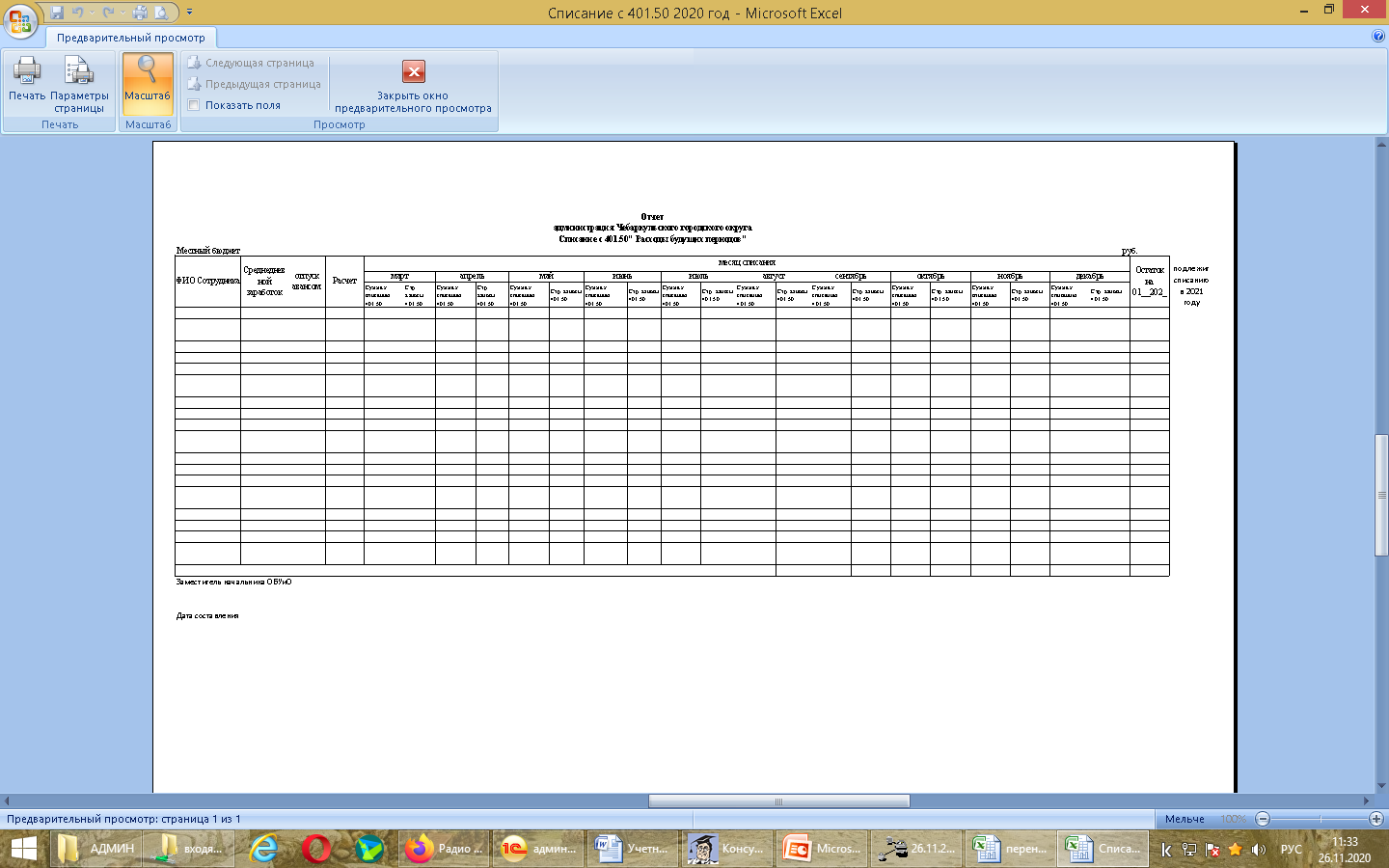 __________________  _________________  ______________Исполнитнль               подпись                       ФИО"_____"_______20___г.Дата составленияСостав связанных сторон (субъекта отчетности)на 1 января ____ г. _________________________________________наименование учреждения__________________            _________________        _____________Исполнитнль                подпись                       ФИО"_____"_______20___г.Дата составленияКАРТОЧКА "Состава связанных сторон, операции со связанными сторонами"за ______________20____ г.УЧРЕЖДЕНИЕ  ________________________________________________________________ Единица измерения _____________________________________________________________ _____________________      _______________    _______________Исполнитнль               подпись                       ФИО"_____"_______20___г.Дата составления                                   ___________________________________	наименование учрежденияЖурнал учета рабочего времени, отработанного сотрудником в режиме ненормированного рабочего времени__________________  _________________  ______________Исполнитнль               подпись                       ФИО"_____"_______20___г.Дата составления_Руководителю _____________________________	наименование учреждения                           ________________________________ФИОот _________________________________________________________________Заявление  	Прошу возместить расходы в сумме ______ (________) рублей ____ копеек за прохождения медицинской комиссии (_____________) по авансовому отчету № ____ от "___"______20___г..Денежные средства прошу перечислить на мой карт счет.Приложение:___________ (ФИО)«____»____________20_____г.Состояние расчетов по выданным ранее суммам: Главный бухгалтер  централизованной бухгалтерии                                               ________Н.В.Старова                                                     «____»____________2021г.Разрешаю:Руководитель___________                                                ________________(ФИО)                                                                                       «____»____________2021г._Руководителю ________________________________	наименование учреждения                           ________________________________ФИОот _________________________________________________________________Заявление  о выдаче денег под отчет на карту        Прошу выдать денежные средства в размере ___________ (_________) рублей ____ копеек на _________________________________________________________.Денежные средства прошу перечислить на мой карт счет.___________ (ФИО)«____»____________20___г.Состояние расчетов по выданным ранее суммам: задолженность за сотрудником по ранее выданным подотчетным суммам отсутствует.Главный бухгалтер                                                                          Н.В. Старова«____»____________20___г.Разрешаю:Руководитель_____________________                               ________________ (ФИО)                                                                                       «____»____________2021г.Приложение  3к Положению  о реализации единой  учетнойполитики для целей бухгалтерского учета централизованной бухгалтерииадминистрации Чебаркульского городского округаПеречень должностных лиц, имеющих право подписи(утверждения) первичных учетных документов1. Право первой подписи денежных, расчетных финансовых документов, финансовых обязательств, гарантийных писем в приделах утвержденной сметы расходов имеют:право первой подписи:- главаЧебаркульского городского округа -управляющий делами администрацииЧебаркульского городского округа;право второй подписи:- главный бухгалтер Централизованной бухгалтерии администрации Чебаркульского городского округа;- заместитель главного бухгалтера Централизованной бухгалтерии администрации Чебаркульского городского округа2. Перечень работников учреждения наделяемых полномочиями на подписание документовПриложение  4к Положению  о реализации единой  учетнойполитики для целей бухгалтерского учета централизованной бухгалтерииадминистрации Чебаркульского городского округаГрафик документооборота в целях бюджетного учетаПриложение  5к Положению  о реализации единой  учетнойполитики для целей бухгалтерского учета централизованной бухгалтерииадминистрации Чебаркульского городского округаПериодичность формирования регистров бюджетного учетана бумажных носителяхПриложение  6к Положению  о реализации единой  учетнойполитики для целей бухгалтерского учета централизованной бухгалтерииадминистрации Чебаркульского городского округаПеречень лиц, имеющих право получать наличные денежныесредства под отчет на приобретение товаров (работ, услуг)На приобретение товаров, работ, услугЗаведующий хозяйствомНачальник архивного отделаНачальник отдела ЗАГСМатериально ответственное лицо отдела архитектуры, градостроительства и землепользованияСекретарь руководителя отдела  организационной и  контрольной  работыУправляющий делами администрацииВедущий специалист по охране трудаОтветственный секретарь комиссии по делам несовершеннолетних, ведущий специалистДокументовед отдела  организационной и  контрольной  работыВодители учрежденияМеханик ЦОДЗаместитель директора ЕДДСПриложение  7к Положению  о реализации единой  учетнойполитики для целей бухгалтерского учета централизованной бухгалтерииадминистрации Чебаркульского городского округаПоложение о выдаче под отчет денежных средств,составлении, представлении отчетов подотчетными лицами1. Общие положения1.1. Настоящее Положение устанавливает единый порядок расчетов с подотчетными лицами в учреждении.1.2. Основными нормативными правовыми актами, использованными при разработке настоящего Положения, являются:- Указание Банка России от 11.03.2014 N 3210-У "О порядке ведения кассовых операций юридическими лицами и упрощенном порядке ведения кассовых операций индивидуальными предпринимателями и субъектами малого предпринимательства";- Инструкция по применению Единого плана счетов бухгалтерского учета для органов государственной власти (государственных органов), органов местного самоуправления, органов управления государственными внебюджетными фондами, государственных академий наук, государственных (муниципальных) управлений, утвержденная Приказом Минфина России от 01.12.2010 N 157н; - Приказ Минфина от 30 марта 2015 года N 52н "Об утверждении форм первичных учетных документов и регистров бухгалтерского учета, применяемых органами государственной власти (государственными органами), органами местного самоуправления, органами управления государственными внебюджетными фондами, государственными (муниципальными) учреждениям и Методических указаний по их применению".2. Порядок выдачи наличных денежных средств под отчет2.1. Наличные денежные средства выдаются под отчет на расходы учреждения, связанные с приобретением товаров, работ, услуг, и командировочные расходы. Все расчеты по подотчетным суммам проводятся либо через кассу, либо с использованием  зарплатных  карт сотрудников.2.2. Выдача под отчет денежных средств на расходы учреждения, связанные с приобретением товаров, работ, услуг, производится работникам учреждения, приведенным в Перечне лиц, имеющих право получать наличные денежные средства под отчет на приобретение товаров, работ, услуг (Приложение N 6 к Единой учетной политике).2.3. Авансы на командировочные расходы выдаются под отчет всем лицам, работающим в учреждении на основании трудовых договоров, направленным в служебную командировку в соответствии с приказом руководителя, в пределах сумм расходов, установленных Положением о служебных командировках (Приложение N 8 к Единой учетной политике).2.4. Для получения денежных средств под отчет работник оформляет письменное заявление с указанием суммы аванса, назначения аванса, расчета (обоснования) размера аванса, и срока на который они выдаются (приложение2).2.5. На заявлении сотрудником ЦБ  делается отметка о наличии на текущую дату задолженности за работником по ранее выданным ему авансам. При наличии задолженности указываются ее сумма, дата и номер документа, которым оформлена выдача денежных средств под отчет, ставится подпись главного бухгалтера ЦБ. В случае отсутствия задолженности за работником на заявлении проставляется отметка "Задолженность отсутствует" с указанием даты и подписи главного бухгалтера.2.6. Руководитель  учреждения рассматривает заявление и собственноручно визирует,  ставит свою подпись.2.7. Выдача наличных денежных средств под отчет производится при условии отсутствия за подотчетным лицом задолженности по денежным средствам, по которым наступил срок представления авансового отчета 2.8. Выдача денежных средств под отчет производится по расходному кассовому ордеру, либо перечислением на картсчет   работника. Сумма выдачи денежных средств под отчет не может превышать 100 тыс. руб.2.9. Авансы на расходы работников, связанные со служебными командировками, выдаются в пределах сумм расходов, установленных Положением о служебных командировках (Приложение N 8 к Учетной политике).2.10. Максимальный срок выдачи денежных средств под отчет на расходы по: приобретению товаров, работ, услуг составляет 10 календарных дней, по отправке почтовой корреспонденции  90 дней.2.11. Передача выданных под отчет наличных денежных средств одним лицом другому запрещается.2.12. В случаях, когда работник учреждения по распоряжению руководителя произвел оплату расходов за счет собственных средств, производится возмещение этих расходов. Возмещение расходов производится из кассы учреждения, либо на картсчет  работника на основании авансового отчета работника об израсходованных средствах, утвержденного руководителем учреждения с приложением подтверждающих документов.3. Составление, представление отчетностиподотчетными лицами3.1. Об израсходовании полученных сумм подотчетное лицо представляет в ЦБ  авансовый отчет с приложением документов, подтверждающих произведенные расходы. Документы, приложенные к авансовому отчету, нумеруются подотчетным лицом в порядке их записи в отчете. 3.2. Авансовый отчет по расходам, связанным с приобретением товаров, работ, услуг, представляется подотчетным лицом в ЦБ не позднее трех рабочих дней со дня истечения срока, на который были выданы денежные средства.3.3. Авансовый отчет по командировочным расходам представляется работником в ЦБ не позднее трех рабочих дней со дня его возвращения из командировки.3.4. ЦБ проверяется правильность оформления полученного от подотчетного лица авансового отчета, наличие документов, подтверждающих произведенные расходы, обоснованность расходования средств.3.5. Все прилагаемые к авансовому отчету документы должны быть оформлены в соответствии с требованиями законодательства РФ, с обязательным заполнением всех граф, реквизитов, наличием печатей, подписей и т.д. Документы, прилагаемые к авансовому отчету, нумеруются подотчетным лицом в порядке их записи в отчете.3.6. Проверенный ЦБ авансовый отчет утверждается руководителем Администрации, Учреждения. После чего утвержденный авансовый отчет принимается  к учету.3.7. Сумма превышения принятых к учету расходов подотчетного лица над ранее выданным авансом (сумма утвержденного перерасхода) выдается из кассы подотчетному лицу по расходному кассовому ордеру  либо перечисляется на картсчет  работника, в пределах лимита, в течении 15-ти рабочих дней с даты утверждения руководителем Администрации, Учреждения авансового отчета3.9. Остаток неиспользованного аванса вносится подотчетным лицом в кассу по приходному кассовому ордеру.3.10. В случае если в  течение месяца со дня предоставления аванса работником не представлен авансовый отчет в ЦБ или не внесен остаток неиспользованного аванса в кассу, учреждение имеет право произвести удержание суммы задолженности по выданному авансу из заработной платы работника с соблюдением требований, установленных ст. ст. 137 и 138 ТК РФ.3.11. В случае увольнения работника, имеющего задолженность по подотчетным суммам, ЦБ обязан принять все необходимые меры для взыскания указанных сумм.Приложение N 8к Положению  о реализации единой  учетнойполитики для целей бухгалтерского учета централизованной бухгалтерииадминистрации Чебаркульского городского округаПоложение о служебных командировках1. Настоящее Положение определяет особенности порядка направления работников в служебные командировки на территории РФ в соответствии со ст. ст. 166 - 168 ТК РФ, и Постановление Правительства РФ от 13.10.2008 N 749 (об особенностях направления работников в служебные командировки»2. При оформлении командировок используются унифицированные формы кадровых документов, утвержденные Постановлением Госкомстата России от 05.01.2004 N 1 (N Т-9, N Т-9а, N Т-10, N Т-10а).3. В командировки направляются работники, состоящие в трудовых отношениях с работодателем (постоянные работники и совместители).4. Работники направляются в командировки по распоряжению (приказу) работодателя на определенный срок для выполнения служебного поручения вне места постоянной работы.5. При направлении в командировку работников, являющихся российскими гражданами, срок командировки определяется работодателем. Он зависит от объема, сложности и других особенностей служебного поручения 6. Явка работника на работу в день выезда в командировку и в день приезда из командировки необязательна, за указанные дни выплачиваются суточные.7. Если работник выезжает в командировку или приезжает из нее в выходной или нерабочий праздничный день, за этот день оплата производится в соответствии с трудовым законодательством РФ.8. Решение работодателя о направлении работника в командировку, в том числе однодневную, оформляется приказом  (распоряжением) о направлении работника в командировку унифицированной формы N Т-9.9. Средний заработок за период нахождения работника в командировке, а также за дни нахождения в пути, в том числе за время вынужденной остановки в пути, сохраняется за все дни работы по графику, установленному в командирующей организации.10. Для работника, работающего по совместительству, при командировании сохраняется средний заработок у того работодателя, который направил его в командировку, в другом месте работы предоставляется отпуск без сохранения заработной платы.11. Работнику при направлении его в командировку выдается денежный аванс на оплату расходов по проезду и найму жилого помещения, дополнительных расходов, связанных с проживанием вне места постоянного жительства (суточные) на основании заявления (Приложение 2).12. Работникам возмещаются расходы по проезду и найму жилого помещения, дополнительные расходы, связанные с проживанием вне постоянного места жительства (суточные), а также иные расходы, произведенные работником с разрешения руководителя Администрации, Учреждения.13. Размер расходов, связанных со служебными командировками на территории РФ.За каждый день нахождения в служебной командировке на территории РФ выплачиваются суточные в размере до 100 руб. При направлении в однодневные командировки по территории РФ суточные не выплачиваются.Расходы по бронированию и найму жилого помещения в служебной командировке по следующим нормам:- главе Чебаркульского городского округа – по фактическим расходам в пределах стоимости гостиничных номеров высшей категории;- остальным сотрудникам Администрации, Учреждения – по фактическим расходам, но не более стоимости однокомнатного (одноместного)номера;-при отсутствии документов, подтверждающих расходы по найму жилого помещения, – в размере, установленном постановлением Правительства РФ от 02.10.2002 № 729 «О размерах возмещения расходов, связанных со служебными командировками на территории Российской Федерации» В случае, когда направленному в служебную командировку работнику бесплатно предоставлялось помещение для проживания, расходы по найму жилого помещения не возмещаются.Бронирование и приобретение проездного документа на все виды транспорта при следовании к месту командирования и обратно к месту постоянной работы (включая оплату услуг по оформлению проездных документов, расходы за пользование в поездах постельными принадлежностями) по следующим нормам:-главе Чебаркульского городского округа – на железнодорожном транспорте в вагонах с 2-местным купе категории «СВ»' скорых фирменных поездов, на воздушном транспорте – в салонах первого класса («бизнес–класса»);-остальным сотрудникам Администрации, Учреждения – на железнодорожном транспорте в купейном и плацкартном вагонах скорых фирменных поездов, на воздушном транспорте в салонах экономического класса;(Основание Постановление РФ от 02.10.02 № 729)14. При приобретении авиабилета в бездокументарной форме (электронного билета) оправдательными документами, подтверждающими расходы на его приобретение, являются:- маршрут/квитанция электронного пассажирского билета и багажная квитанция (выписка из автоматизированной информационной системы оформления воздушных перевозок);- посадочный талон, подтверждающий перелет подотчетного лица по указанному в электронном авиабилете маршруту;- документы, подтверждающие факт оплаты работником, в том числе третьим лицом по поручению и за счет работника, электронного билета: чеки ККТ; слипы; чеки электронных терминалов; подтверждение кредитной организации, в которой работнику открыт банковский счет, предусматривающий совершение операций с использованием банковской карты; выписка из электронной системы платежа.15. В случае если посадочный талон утерян, расходы по проезду подтверждаются архивной справкой. В архивной справке должны содержаться следующие данные: Ф.И.О. пассажира, направление, номер рейса, дата вылета, стоимость билета. Справка должна быть заверена печатью агентства (авиаперевозчика).16. Документами, подтверждающими произведенные расходы на приобретение железнодорожного билета в бездокументарной форме (электронного билета), являются:- контрольный купон электронного билета (выписка из автоматизированной системы управления пассажирскими перевозками на железнодорожном транспорте);- документы, подтверждающие факт оплаты работником, в том числе третьим лицом по поручению и за счет работника, электронного билета: чеки ККТ; слипы; чеки электронных терминалов; подтверждение кредитной организации, в которой работнику открыт банковский счет, предусматривающий совершение операций с использованием банковской карты; выписка из электронной системы платежа.17. Вместе с оправдательными документами, подтверждающими расходы на приобретение билета в бездокументарной форме (электронного билета), работнику необходимо представить личное заявление произвольной формы, содержащее уведомление о приобретении электронного билета непосредственно самим работником учреждения, его личную подпись и дату.18. Работник обязан в трехдневный срок со дня возвращения из командировки представить письменный отчет о проделанной в командировке работе, авансовый отчет с приложением документов о найме жилого помещения, фактических расходах по проезду (включая оплату услуг по оформлению проездных документов и предоставлению в поездах постельных принадлежностей) и об иных расходах, связанных с командировкой.19. Работнику в случае его временной нетрудоспособности, удостоверенной в установленном порядке, возмещаются расходы по найму жилого помещения (кроме случаев, когда командированный работник находится на стационарном лечении) и выплачиваются суточные в течение всего времени, пока он не имеет возможности по состоянию здоровья приступить к выполнению возложенного на него служебного поручения или вернуться к месту постоянного жительства.20. За период временной нетрудоспособности работнику выплачивается пособие по временной нетрудоспособности в соответствии с законодательством РФ.Приложение  9к Положению  о реализации единой  учетнойполитики для целей бухгалтерского учета централизованной бухгалтерииадминистрации Чебаркульского городского округаПоложение о комиссии по поступлению и выбытию активов1. Общие положения1.1. Основными нормативными правовыми актами, использованными при разработке настоящего Положения, являются:- Инструкция по применению Единого плана счетов бухгалтерского учета для органов государственной власти (государственных органов), органов местного самоуправления, органов управления государственными внебюджетными фондами, государственных академий наук, государственных (муниципальных) управлений, утвержденная Приказом Минфина России от 01.12.2010 N 157н (далее – Инструкция N 157н);- Инструкция по применению Плана счетов бюджетного учета, утвержденная Приказом Минфина России от 06.12.2010 N 162н;1. Постоянно действующая комиссия по списанию и передаче нефинансовых активов проводит заседания по мере необходимости. Комиссии создаются руководителями Администрации, Учреждения из числа сотрудников учреждения приказом (распоряжением) по Учреждению.3. Списание основных средств имеет место в случаях:- морального износа (несоответствие основного средства современному уровню техники или иной  области знаний), физического износа (несоответствия свойств основного средства ее первоначальному состоянию);- уничтожение при авариях, стихийных бедствиях и чрезвычайных ситуациях;- хищения, утраты, уничтожения или повреждения объектов, при котором их дальнейшее использование не представляется возможным без значительных затрат на восстановление;- частичной ликвидации при выполнении работ по реконструкции, модернизации;- выявление недостачи или порчи активов, выявленных при их инвентаризации.4. При списании основных средств и материальных запасов постоянно действующей инвентаризационной комиссией:- производит непосредственный осмотр объекта, подлежащего списанию, и определяет его непригодность к дальнейшей эксплуатации, невозможность восстановления или его нецелесообразность (при осмотре списываемых объектов и составлении актов на их списание использует необходимую техническую документацию: технический паспорт и др.);- устанавливает причины, обусловливающие необходимость списания нефинансовых активов (износ, преждевременное выбытие вследствие нарушения нормальных условий эксплуатации или аварии и др.), а  в необходимых случаях – виновных в этом лиц;- определяет возможность использования отдельных узлов, деталей, материалов списываемого объекта;- осуществляет контроль за извлечением из списываемого объекта цветных, драгоценных металлов, определение их веса, количества, последующей передачей их  специализированному предприятию, имеющему сертификат (лицензию) на данный вид деятельности;-по итогам работы комиссии составляется протокол.5. При передаче нефинансовых активов постоянно действующая комиссия по списанию и передаче нефинансовых активов  осуществляет проверку актов приема-передачи и распорядительных документов, являющихся основанием для их составления.6. На  рассмотрение комиссии предоставляют следующие документы:а) при списании объектов нефинансовых активов, пришедших в негодность:- служебная записка от материально ответственного лица с указанием поломок и заключением о невозможности или нецелесообразности дальнейшей эксплуатации или ремонта объектов .Комиссия производит списание с учета:- ОС стоимостью до 3 000 руб. за единицу включительно- самостоятельно;-ОС  стоимостью от 3000 до 40 000руб. за единицу включительно- самостоятельно, при списании технически сложного движимого имущества (машин, оборудование) обязательно заключение специализированной организации;- ОС стоимостью от 40 000руб. и выше, только по согласованию с УМС.Списание производится на основании  акта о списании объекта основных средств и материальных запасов установленной формы.б) при списании объектов нефинансовых активов, пришедших в негодное состояние в результате аварий, стихийных бедствий и иных чрезвычайных ситуаций (умышленного уничтожения, порчи, хищения и т.п.) помимо  вышеперечисленных документов, необходимо представить:- документы, подтверждающие вышеуказанные обстоятельства (акт об аварии с пояснением причины, вызвавшей аварию);- постановление о возбуждении или прекращении уголовного дела;- письмо о принятых мерах в отношении виновных лиц, допустивших повреждение объектов основных средств;- в случаях стихийных или других чрезвычайных ситуаций – акт о причиненных повреждениях, справки органов местного самоуправления муниципального образования Чебаркульский городской округ, подтверждающих факт стихийных бедствий или других чрезвычайных ситуаций) – их оригиналы и заверенные копии в одном экземпляре;г) при безвозмездной передаче нефинансовых активов:- распоряжение администрации Чебаркульского городского округа о разрешении безвозмездной передачи нефинансовых активов;- акт о приемке-передаче нефинансовых активов согласно установленной форме, подписанный руководителем и заверенный печатью учреждения, в трех экземплярах;7. Документы на списание основных средств стоимостью от 40 000рублей и выше, передачу объектов основных средств  передаются на согласование в Управление муниципальной собственности. При этом дата актов о списании объектов основных средств является датой фактического списания объектов основных средств с баланса.8. Комиссия после проведения теста на обесценения актива, по объектам, у которых в ходе тестирования выявили признаки обесценения, определяет справедливую стоимость. следующими методами: для основных средств метод амортизированной стоимости замещения,  для материальных запасов метод рыночных цен.9. Комиссия правомочна рассматривать какие - либо вопросы, если присутствует более половины от его состава.10. При поступлении объектов нефинансовых активов, полученных в рамках необменных операций, в том числе в порядке:- дарения (безвозмездного получения);- принятия выморочного имущества;- получения объектов по распоряжению собственника без указания стоимостных оценок;- при выявлении объектов, созданных в рамках ремонтных работ;- при выявлении в ходе инвентаризации неучтенных объектов, по которым утрачены приходные документы,справедливая стоимость объектов имущества определяется комиссией по поступлению и выбытию активов методом рыночных цен.В случаях, когда достоверно оценить справедливую стоимость объекта учета методом рыночных цен затруднительно, применяется метод амортизированной стоимости замещения.Справедливая стоимость нефинансовых активов может определяться следующим образом:1) для объектов недвижимости, подлежащих государственной регистрации, - на основании оценки, произведенной в соответствии с положениями Федерального закона от 29.07.1998 г. N 135-ФЗ "Об оценочной деятельности в Российской Федерации";2) для иных объектов (ранее не эксплуатировавшихся) - на основании (выборочно):- данных о ценах на аналогичные материальные ценности, полученных в письменной форме от организаций-изготовителей;- сведений об уровне цен из открытых источников информации;- экспертных заключений (при условии документального подтверждения квалификации экспертов) о стоимости отдельных (аналогичных) объектов;3) для иных объектов (бывших в эксплуатации) - на основании:- сведений об уровне цен из открытых источников информации с применением поправочных коэффициентов в зависимости от состояния оцениваемого объекта;- экспертных заключений (при условии документального подтверждения квалификации экспертов).(Основание: п.п. 25, 31, 106, 357 Инструкции к Единому плану счетов № 157н, п.п. 54, 59 Стандарта "Концептуальные основы бухучета и отчетности", п.п. 7, 22 стандарта "Основные средства")Приложение  10к Положению о реализации единойк Положению  о реализации единой  учетнойполитики для целей бухгалтерского учета централизованной бухгалтерииадминистрации Чебаркульского городского округаПоложение о внутреннем финансовом контроле1. Общие положения1.1. Настоящее Положение разработано в соответствии с требованиями Федерального закона N 402-ФЗ, Инструкции N 157н, Инструкции N 162н.1.2. Настоящее Положение определяет:- цели, задачи и объекты внутреннего финансового контроля учреждения;- организацию внутреннего финансового контроля учреждения;- обязанности и права внутрипроверочной комиссии при проведении контрольных мероприятий;- порядок оформления результатов проверки финансово-хозяйственной деятельности учреждения.1.3. Целью внутреннего финансового контроля является обеспечение соблюдения законодательства РФ, нормативных правовых актов и иных актов (далее – НПА), регулирующих финансово-хозяйственную деятельность учреждения.1.4. Задачи внутреннего финансового контроля:- установление соответствия проводимых финансово-хозяйственных операций требованиям НПА и учетной политике учреждения;- установление полноты и достоверности отражения совершенных финансово-хозяйственных операций в учете и отчетности администрации ;- предупреждение и пресечение финансовых нарушений в процессе финансово-хозяйственной деятельности учреждения;- осуществление контроля за сохранностью имущества учреждения.1.5. Объекты внутреннего финансового контроля:- плановые документы (расчеты сметных назначений, расчет нормативных затрат);- контракты и договора на приобретение продукции (работ, услуг);- распоряжения администрации Чебаркульского городского округа;- первичные оправдательные документы и регистры учета;- хозяйственные операции, отраженные в учете учреждения;- бюджетная, финансовая, налоговая, статистическая и иная отчетность учреждения;- имущество и обязательства учреждения;2. Организация внутреннего финансового контроляОтветственность за организацию внутреннего финансового контроля возлагается на руководителя учреждения.2.1. Внутренний финансовый контроль в учреждении осуществляют:1) должностные лица (работники учреждения);  2) Руководителями Администрации, Учреждения создаются постоянно действующие внутрипроверочные комиссии из числа сотрудников учреждения приказом (распоряжением) по Учреждению.2.2. Внутренний финансовый контроль в учреждения осуществляется в следующих видах:1) предварительный контроль – мероприятия, направленные на предупреждение и пресечение ошибок и (или) незаконных действий должностных лиц учреждения до совершения факта хозяйственной жизни учреждения;2) текущий – Осуществляется в процессе совершения фактов хозяйственной жизни на стадии формирования, распределения и использования финансовых  ресурсов для оперативного устранения недостатков. Включает в себя контроль за исполнением бюджетной сметы, за исполнением текущих договорных обязательств, за суммами дебиторской и кредиторской задолженности, выявление и устранении ошибок и неточностей, арифметическая и формальная проверка документов (проверка соблюдения финансовой дисциплины, принятие мер по предотвращению нарушений, регулярный анализ кассового исполнения, анализ соответствия кассовых расходов фактически производимым расходам, инвентаризация имущества).Ведение текущего контроля осуществляется на постоянной основе сотрудниками ЦБ3) последующий контроль – мероприятия, направленные на установление законности действий должностных лиц учреждения после совершения факта хозяйственной жизни.Предварительный контроль в учреждении осуществляется должностными лицами (работниками ЦБ) в соответствии со своими должностными (функциональными) обязанностями в процессе жизнедеятельности учреждения.К мероприятиям предварительного контроля относятся:- проверка документов учреждения до совершения хозяйственных операций в соответствии с графиком документооборота;- контроль за приемом обязательств учреждения в пределах утвержденных плановых назначений;- проверка законности и экономической целесообразности проектов заключаемых контрактов (договоров);- проверка бюджетной, финансовой, статистической, налоговой и другой отчетности до ее утверждения или подписания.Последующий контроль в учреждения осуществляется:- должностными лицами (работниками ЦБ) в соответствии со своими должностными (функциональными) обязанностями в процессе жизнедеятельности учреждения;К мероприятиям последующего контроля относятся:- проверка первичных документов учреждения после совершения хозяйственных операций в соответствии с графиком документооборота;- анализ исполнения плановых документов;- проверка наличия имущества учреждения;- проверка достоверности отражения хозяйственных операций в учете и отчетности учреждения.К мероприятиям последующего контроля со стороны инвентаризационной  комиссии учреждения относятся:- проверка финансово-хозяйственной деятельности учреждения;- инвентаризация имущества и обязательств учреждения <1>.<1> Инвентаризация имущества и обязательств учреждения осуществляется в соответствии с Положением об инвентаризации имущества и обязательств учреждения (Приложение N 11 к настоящей Учетной политике).2.3. Для реализации внутреннего контроля профильная комиссия проводит плановые и внеплановые проверки финансово-хозяйственной деятельности учреждения.Основными объектами плановой проверки являются:- соблюдение законодательства РФ, регулирующего порядок ведения бухгалтерского учета и норм учетной политики;- правильность и своевременность отражения всех хозяйственных операций в бухгалтерском учете;- полнота отражения и правильность документального оформления фактов хозяйственной жизни;- своевременность и полнота проведения инвентаризаций;- достоверность отчетности.В ходе проведения внеплановой проверки осуществляется контроль по вопросам и фактам хозяйственной жизни, в отношении которых есть информация о возможных нарушениях.Периодичность проведения проверок финансово-хозяйственной деятельности учреждения:- плановые проверки - в соответствии с утвержденным руководителем учреждения планом контрольных мероприятий;- внеплановые проверки - по мере необходимости.2.4. Оценка эффективности системы внутреннего контроля в учреждении осуществляется субъектами внутреннего контроля и рассматривается на совещаниях, проводимых руководителем учреждения.Непосредственная оценка адекватности, достаточности и эффективности системы внутреннего контроля, а также контроль за соблюдением процедур внутреннего контроля осуществляется комиссией по внутреннему контролю.В рамках указанных полномочий комиссия по внутреннему контролю представляет руководителю учреждения результаты проверок эффективности действующих процедур внутреннего контроля и в случае необходимости разработанные совместно с главным бухгалтером предложения по их совершенствованию.Приложение  11к Положению  о реализации единой  учетнойполитики для целей бухгалтерского учета централизованной бухгалтерииадминистрации Чебаркульского городского округаПоложениеоб инвентаризации активов и обязательств  учрежденияНастоящий Порядок разработан в соответствии со следующими документами: – Законом от 06.12.2011 № 402-ФЗ «О бухгалтерском учете»;– Федеральным стандартом «Концептуальные основы бухгалтерского учета и отчетности организаций государственного сектора», утвержденным приказом Минфина от 31.12.2016 № 256н;– указанием ЦБ от 11.03.2014 № 3210-У «О порядке ведения кассовых операций юридическими лицами...»;– Методическими указаниями по первичным документам и регистрам, утвержденными приказом Минфина от 30.03.2015 № 52н;– Правилами учета и хранения драгоценных металлов, камней и изделий, утвержденными постановлением Правительства от 28.09.2000 № 731.1. Общие положения 1.1. Настоящий Порядок устанавливает правила проведения инвентаризации имущества, финансовых активов и обязательств Администрации, Учреждения, в том числе на забалансовых счетах, сроки ее проведения, перечень активов и обязательств, проверяемых при проведении инвентаризации. 1.2. Инвентаризации подлежит все имущество учреждения независимо от его местонахождения и все виды финансовых активов и обязательств учреждения. Также инвентаризации подлежит имущество, находящееся на ответственном хранении учреждения.Инвентаризацию имущества, переданное (полученное) в безвозмездное пользование, проводит ссудополучатель.Инвентаризация имущества производится по его местонахождению и в разрезе ответственных (материально ответственных) лиц, далее – ответственные лица. 1.3. Основными целями инвентаризации являются:выявление фактического наличия имущества, как собственного, так и не принадлежащего учреждению, но числящегося в бухгалтерском учете;сопоставление фактического наличия с данными бухгалтерского учета;проверка полноты отражения в учете имущества, финансовых активов и обязательств (выявление неучтенных объектов, недостач);документальное подтверждение наличия имущества, финансовых активов и обязательств;определение фактического состояния имущества и его оценка;проверка соблюдения правил содержания и эксплуатации основных средств, использования нематериальных активов, а также правил и условий хранения материальных запасов, денежных средств;выявление признаков обесценения активов. 1.4. Проведение инвентаризации обязательно:при передаче имущества в аренду, выкупе, продаже;перед составлением годовой отчетности (кроме имущества, инвентаризация которого проводилась не ранее 1 октября отчетного года);при смене ответственных лиц;при выявлении фактов хищения, злоупотребления или порчи имущества (немедленно по установлении таких фактов);в случае стихийного бедствия, пожара и других чрезвычайных ситуаций, вызванных экстремальными условиями (сразу же по окончании пожара или стихийного бедствия);при реорганизации, изменении типа учреждения или ликвидации учреждения;в других случаях, предусмотренных действующим законодательством.2. Общий порядок и сроки проведения инвентаризации 2.1. Для проведения инвентаризации Руководителями Администрации, Учреждения создаются постоянно действующие   инвентаризационные комиссии из числа сотрудников учреждения приказом (распоряжением) по Учреждению.2.2. Инвентаризации подлежит имущество учреждения, вложения в него на счете 106.00 «Вложения в нефинансовые активы», а также следующие финансовые активы, обязательства и финансовые результаты:– денежные средства – счет Х.201.00.000;– расчеты по доходам – счет Х.205.00.000;– расчеты по выданным авансам – счет Х.206.00.000;– расчеты с подотчетными лицами – счет Х.208.00.000;– расчеты по ущербу имуществу и иным доходам – счет Х.209.00.000;– расчеты по принятым обязательствам – счет Х.302.00.000;– расчеты по платежам в бюджеты – счет Х.303.00.000;– прочие расчеты с кредиторами – счет Х.304.00.000;– расчеты с кредиторами по долговым обязательствам – счет Х.301.00.000;– доходы будущих периодов – счет Х.401.40.000;– расходы будущих периодов – счет Х.401.50.000;– резервы предстоящих расходов – счет Х.401.60.000. 2.3. Сроки проведения плановых инвентаризаций установлены в Графике проведения инвентаризации. Кроме плановых инвентаризаций, Администрация, Учреждение может проводить внеплановые сплошные инвентаризации товарно-материальных ценностей. Внеплановые инвентаризации проводятся на основании распоряжения (приказа) Администрации, Учреждения.  2.4. До начала проверки фактического наличия имущества инвентаризационной комиссии надлежит получить приходные и расходные документы или отчеты о движении материальных ценностей и денежных средств, не сданные и не учтенные бухгалтерией на момент проведения инвентаризации.Председатель инвентаризационной комиссии визирует все приходные и расходные документы, приложенные к реестрам (отчетам), с указанием «до инвентаризации на "___"» (дата). Это служит основанием для определения остатков имущества к началу инвентаризации по учетным данным. 2.5. Ответственные лица дают расписки о том, что к началу инвентаризации все расходные и приходные документы на имущество сданы в бухгалтерию или переданы комиссии и все ценности, поступившие на их ответственность, оприходованы, а выбывшие – списаны в расход. Аналогичные расписки дают сотрудники, имеющие подотчетные суммы на приобретение или доверенности на получение имущества. 2.6. Фактическое наличие имущества при инвентаризации определяют путем обязательного подсчета, взвешивания, обмера. 2.7. Проверка фактического наличия имущества производится при обязательном участии ответственных лиц. 2.8. Для оформления инвентаризации комиссия применяет следующие формы, утвержденные приказом Минфина от 30.03.2015 № 52н:– инвентаризационная опись остатков на счетах учета денежных средств (ф. 0504082);
– инвентаризационная опись (сличительная ведомость) бланков строгой отчетности и денежных документов (ф. 0504086);– инвентаризационная опись (сличительная ведомость) по объектам нефинансовых активов (ф. 0504087). По объектам, переданным в аренду, безвозмездное пользование, а также полученным в аренду, безвозмездное пользование и по другим основаниям, составляются отдельные описи (ф. 0504087);– инвентаризационная опись наличных денежных средств (ф. 0504088);– инвентаризационная опись расчетов с покупателями, поставщиками и прочими дебиторами и кредиторами (ф. 0504089);– инвентаризационная опись расчетов по поступлениям (ф. 0504091);– ведомость расхождений по результатам инвентаризации (ф. 0504092);– акт о результатах инвентаризации (ф. 0504835);Формы заполняют в порядке, установленном Методическими указаниями, утвержденными приказом Минфина от 30.03.2015 № 52н.Для результатов инвентаризации расходов будущих периодов применяется акт инвентаризации расходов будущих периодов № ИНВ-11 (ф. 0317012), утвержденный приказом Минфина от 13.06.1995 № 49. 2.9. Инвентаризационная комиссия обеспечивает полноту и точность внесения в описи данных о фактических остатках основных средств, нематериальных активов, материальных запасов и другого имущества, денежных средств, финансовых активов и обязательств, правильность и своевременность оформления материалов инвентаризации. Также комиссия обеспечивает внесение в описи обнаруженных признаков обесценения актива. 2.10. Если ответственные лица обнаружат после инвентаризации ошибки в описях, они должны немедленно заявить об этом председателю инвентаризационной комиссии. Инвентаризационная комиссия осуществляет проверку указанных фактов и в случае их подтверждения производит исправление выявленных ошибок в установленном порядке.3. Особенности инвентаризации отдельных видов имущества, финансовых активов, обязательств и финансовых результатов3.1. Инвентаризация основных средств проводится один раз в год перед составлением годовой бухгалтерской отчетности, определение на соответствие критериям актива проводится один раз в три года либо по распоряжению (приказу) руководителя.Инвентаризации подлежат основные средства на балансовых счетах 101.00 «Основные средства», на забалансовом счете 01 «Имущество, полученное в пользование». Основные средства, которые временно отсутствуют (находятся у подрядчика на ремонте, у сотрудников в командировке и т. д.), инвентаризируются по документам и регистрам до момента выбытия.Перед инвентаризацией комиссия проверяет:– есть ли инвентарные карточки, книги и описи на основные средства, как они заполнены;– состояние техпаспортов и других технических документов;– документы о государственной регистрации объектов;– документы на основные средства, которые приняли или сдали на хранение и в аренду.При отсутствии документов комиссия должна обеспечить их получение или оформление. При обнаружении расхождений и неточностей в регистрах бухгалтерского учета или технической документации следует внести соответствующие исправления и уточнения.В ходе инвентаризации комиссия проверяет:– фактическое наличие объектов основных средств, эксплуатируются ли они по назначению;– физическое состояние объектов основных средств: рабочее, поломка, износ, порча и т. д.Данные об эксплуатации и физическом состоянии комиссия указывает в инвентаризационной описи (ф. 0504087). Графы 8 и 9 инвентаризационной описи по НФА комиссия заполняет следующим образом.В графе 8 «Статус объекта учета» указываются коды статусов:11 – в эксплуатации;12 – требуется ремонт;13 – находится на консервации;14 – требуется модернизация;15 – требуется реконструкция;16 – не соответствует требованиям эксплуатации;17 – не введен в эксплуатацию.В графе 9 «Целевая функция актива» указываются коды функции:11 – продолжить эксплуатацию;12 – ремонт;13 – консервация;14 – модернизация, дооснащение (дооборудование);15 – реконструкция;16 – списание;17 – утилизация. 3.3. По незавершенному капстроительству на счете 106.11 «Вложения в основные средства – недвижимое имущество учреждения» комиссия проверяет:
– нет ли в составе оборудования, которое передали на стройку, но не начали монтировать;
– состояние и причины законсервированных и временно приостановленных объектов строительства.При проверке используется техническая документация, акты сдачи выполненных работ (этапов), журналы учета выполненных работ на объектах строительства и др.Результаты инвентаризации заносятся в инвентаризационную опись (ф. 0504087). В описи по каждому отдельному виду работ, конструктивным элементам и оборудованию комиссия указывает наименование объекта и объем выполненных работ. В графах 8 и 9 инвентаризационной описи по НФА комиссия указывает ход реализации вложений в соответствии с пунктом 75 Инструкции, утвержденной приказом Минфина от 25.03.2011 № 33н.3.4. При инвентаризации нематериальных активов комиссия проверяет:– есть ли свидетельства, патенты и лицензионные договоры, которые подтверждают исключительные права учреждения на активы;– учтены ли активы на балансе и нет ли ошибок в учете.Результаты инвентаризации заносятся в инвентаризационную опись (ф. 0504087).Графы 8 и 9 инвентаризационной описи по НФА комиссия заполняет следующим образом.В графе 8 «Статус объекта учета» указываются коды статусов:11 – в эксплуатации;14 – требуется модернизация;16 – не соответствует требованиям эксплуатации;17 – не введен в эксплуатацию.В графе 9 «Целевая функция актива» указываются коды функции:11 – продолжить эксплуатацию;14 – модернизация, дооснащение (дооборудование);16 – списание.3.5. Материальные запасы комиссия проверяет по каждому ответственному лицу и по местам хранения. При инвентаризации материальных запасов, которых нет в учреждении (в пути, отгруженные, не оплачены в срок, на складах других организаций), проверяется обоснованность сумм на соответствующих счетах бухучета.Отдельные инвентаризационные описи (ф. 0504087) составляются на материальные запасы, которые:– находятся в учреждении и распределены по ответственным лицам;– находятся в пути. По каждой отправке в описи указывается наименование, количество и стоимость, дата отгрузки, а также перечень и номера учетных документов;
– отгружены и не оплачены вовремя покупателями. По каждой отгрузке в описи указывается наименование покупателя и материальных запасов, сумма, дата отгрузки, дата выписки и номер расчетного документа;Результаты инвентаризации комиссия отражает в инвентаризационной описи (ф. 0504087). Графы 8 и 9 инвентаризационной описи по НФА комиссия заполняет следующим образом.В графе 8 «Статус объекта учета» указываются коды статусов:51 – в запасе для использования;52 – в запасе для хранения;53 – ненадлежащего качества;54 – поврежден;55 – истек срок хранения.В графе 9 «Целевая функция актива» указываются коды функции:51 – использовать;52 – продолжить хранение;53 – списать;54 – отремонтировать.3.6. При инвентаризации денежных средств на лицевых и банковских счетах комиссия сверяет остатки на счетах 201.11, 201.21, 201.22, 201.26, 201.27 с выписками из лицевых и банковских счетов.Если в бухучете числятся остатки по средствам в пути (счета 201.13, 201.23), комиссия сверяет остатки с данными подтверждающих документов – банковскими квитанциями, квитанциями почтового отделения, копиями сопроводительных ведомостей на сдачу выручки инкассаторам, слипами (чеками платежных терминалов) и т. п. 3.7 Инвентаризации подлежат:– наличные деньги;– бланки строгой отчетности;– денежные документы.Инвентаризация наличных денежных средств, денежных документов и бланков строгой отчетности производится путем полного (полистного) пересчета. При проверке бланков строгой отчетности комиссия фиксирует начальные и конечные номера бланков.В ходе инвентаризации кассы комиссия:– проверяет кассовую книгу, отчеты кассира, приходные и расходные кассовые ордера, журнал регистрации приходных и расходных кассовых ордеров, доверенности на получение денег, реестр депонированных сумм и другие документы кассовой дисциплины;– сверяет суммы, оприходованные в кассу, с суммами, списанными с лицевого (расчетного) счета;– поверяет соблюдение кассиром лимита остатка наличных денежных средств, своевременность депонирования невыплаченных сумм зарплаты. 3.8. Инвентаризацию расчетов с дебиторами и кредиторами комиссия проводит с учетом следующих особенностей:– определяет сроки возникновения задолженности;– выявляет суммы невыплаченной зарплаты (депонированные суммы), а также переплаты сотрудникам;– сверяет данные бухучета с суммами в актах сверки с покупателями (заказчиками) и поставщиками (исполнителями, подрядчиками), а также с бюджетом и внебюджетными фондами – по налогам и взносам;– проверяет обоснованность задолженности по недостачам, хищениям и ущербам. 3.9. При инвентаризации расходов будущих периодов комиссия проверяет:– суммы расходов из документов, подтверждающих расходы будущих периодов, - счетов, актов, договоров, накладных;– соответствие периода учета расходов периоду, который установлен в учетной политике;– правильность сумм, списываемых на расходы текущего года. 3.10. При инвентаризации резервов предстоящих расходов комиссия проверяет правильность их расчета и обоснованность создания. В части резерва по сомнительным долгам проверяется обоснованность сумм, которые не погашены в установленные договорами сроки и не обеспечены соответствующими гарантиями. В части резерва на оплату отпусков проверяются:– количество дней неиспользованного отпуска;– среднедневная сумма расходов на оплату труда;– сумма отчислений на обязательное пенсионное, социальное, медицинское страхование и на страхование от несчастных случаев и профзаболеваний.3.11. При инвентаризации доходов будущих периодов комиссия проверяет правомерность отнесения полученных доходов к доходам будущих периодов. К доходам будущих периодов относятся:– доходы от аренды;– суммы субсидии на финансовое обеспечение государственного задания по соглашению, которое подписано в текущем году на будущий год.Также проверяется правильность формирования оценки доходов будущих периодов.При инвентаризации, проводимой перед годовой отчетностью, проверяется обоснованность наличия остатков. 3.11. Инвентаризация драгоценных металлов, драгоценных камней, ювелирных и иных изделий из них проводится в соответствии с разделом III Инструкции, утвержденной приказом Минфина от 09.12.2016 № 231н.3.12.Инвентаризация ГСМ (горюче-смазочных материалов) проводится в отношении каждой марки топлива:- в резервуарах, цистернах, мелкой таре и других емкостях в единицах массы (кг, т). Выполнение измерений массы нефтепродуктов осуществляется в соответствии с ГОСТ 8.587-2019 (утв. Приказом Росстандарта от 14.11.2019 N 1170-ст);- в баках автомобилей в единицах объема (л). Определение объема осуществляется по показаниям бортового компьютера.-плановую инвентаризацию ГСМ в баках автомобилей проводят ежемесячно на последний день месяца.При определении фактического наличия ГСМ используются данные панели приборов автомобиля..Результаты инвентаризации ГСМ оформляются актом снятия остатков (может применяться инвентаризационная опись товарно-материальных ценностей по унифицированной форме N ИНВ-3). Фактическое наличие топлива в емкостях (резервуарах), баках автомобилей сверяют с учетными остатками. Данные об остатках топлива, находящегося в баках автомобилей, формируются в учете на основании путевых листов.4. Оформление результатов инвентаризации4.1. Правильно оформленные инвентаризационной комиссией и подписанные всеми ее членами и ответственными лицами инвентаризационные описи (сличительные ведомости), акты о результатах инвентаризации передаются в ЦБ для выверки данных фактического наличия имущественно-материальных и других ценностей, финансовых активов и обязательств с данными бухгалтерского учета. 4.2. Выявленные расхождения в инвентаризационных описях (сличительных ведомостях) обобщаются в ведомости расхождений по результатам инвентаризации (ф. 0504092). В этом случае она будет приложением к акту о результатах инвентаризации (ф. 0504835). Акт подписывается всеми членами инвентаризационной комиссии и утверждается руководителем Администрации, Учреждения. 4.3. После завершения инвентаризации выявленные расхождения (неучтенные объекты, недостачи) должны быть отражены в бухгалтерском учете, а при необходимости материалы направлены в судебные органы для предъявления гражданского иска. 4.4. Результаты инвентаризации отражаются в бухгалтерском учете и отчетности того месяца, в котором была закончена инвентаризация, а по годовой инвентаризации – в годовом бухгалтерском отчете. 4.5. На суммы выявленных излишков, недостач основных средств, нематериальных активов, материальных запасов инвентаризационная комиссия требует объяснение с ответственного лица по причинам расхождений с данными бухгалтерского учета. Распоряжение, (пиказом) руководителя создается комиссия для проведения внутреннего служебного расследования для выявления виновного лица, допустившего возникновение несохранности доверенных ему материальных ценностей.4.6. Инвентаризационная комиссия для выявления признаков обесценения, проводит тест каждого актива индивидуально (таблица) .(Основание: п. 6 Стандарта «Обесценение активов»)Тест на обесценение активов4. График проведения инвентаризацииИнвентаризация проводится со следующей периодичностью и в сроки.Приложение  12к Положению  о реализации единой  учетнойполитики для целей бухгалтерского учета централизованной бухгалтерииадминистрации Чебаркульского городского округаПорядок признания в бухгалтерском учете и раскрытия в бухгалтерской (финансовой) отчетности событий после отчетной даты1.1. Настоящий порядок признания и отражения в учете и отчетности событий после отчетной даты (далее также - Порядок) разработан в соответствии с федеральным стандартом бухгалтерского учета для организаций государственного сектора "События после отчетной даты", утвержденным приказом Минфина России от 30.12.2017 N 275н, а также Методическими рекомендациями, доведенными письмом Минфина России от 31.07.2018 N 02-06-07/55005.1.2. Событиями после отчетной даты признаются существенные факты хозяйственной жизни, которые оказали или могут оказать влияние на финансовое состояние, движение денежных средств или результаты деятельности учреждения и которые имели место в период между отчетной датой и датой подписания бухгалтерской отчетности.К событиям после отчетной даты относятся:- события, подтверждающие условия деятельности учреждения (далее - события, подтверждающие условия деятельности);- события, указывающие на условия деятельности субъекта отчетности (далее - события, указывающие на условия деятельности).1.3. Датой подписания бухгалтерской отчетности считается фактическая дата ее подписания руководителем Администрации, Учреждения. В целях своевременного представления отчетности события после отчетной даты отражаются в учете не позднее, чем за 5 (пять) рабочих дня до даты представления отчетности, установленной финансовым управлением.1.4. Событие после отчетной даты (факт хозяйственной жизни) признается существенным, если без знания о нем пользователями отчетности невозможна достоверная оценка финансового состояния, движения денежных средств или результатов деятельности учреждения.Существенность события после отчетной даты учреждение определяет самостоятельно, исходя из установленных требований к отчетности.1.5. Решение об отражении событий после отчетной даты принимается начальник отдела бухгалтерского учета и отчетности.1.6. Существенное событие после отчетной даты отражается в учете и отчетности за отчетный год независимо от его положительного или отрицательного характера для учреждения.2. Перечень фактов хозяйственной жизни, которые признаются событиями после отчетной даты2.1. К событиям, подтверждающим условия деятельности, относятся следующие существенные факты хозяйственной жизни:- выявление документально подтвержденных обстоятельств, указывающих на наличие у дебиторской задолженности признаков безнадежной, если по состоянию на отчетную дату в отношении этой дебиторской задолженности уже осуществлялись меры по ее взысканию;- завершение после отчетной даты судебного производства, в результате которого подтверждается наличие (отсутствие) на отчетную дату обязательства по которому ранее был определен резерв предстоящих расходов;- завершение после отчетной даты процесса оформления существенных изменений сделки, начатого в отчетном периоде;- завершение после отчетной даты процесса оформления государственной регистрации права оперативного управления, которая была инициирована в отчетном периоде;- получение документального подтверждения (уточнения) суммы страхового возмещения, если страховой случай произошел в отчетном периоде;- получение информации, указывающей на обесценение активов на отчетную дату или на необходимость корректировки убытка от обесценения активов, признанного на отчетную дату;- получение информации об изменении после отчетной даты кадастровых оценок нефинансовых активов;- определение после отчетной даты суммы активов и обязательств, возникающих при завершении текущего финансового года в соответствии с бюджетным законодательством Российской Федерации;- обнаружение после отчетной даты, но до даты принятия бухгалтерской (финансовой) отчетности ошибки в данных бухгалтерского учета за отчетный период (периоды, предшествующие отчетному) и (или) ошибки, допущенной при составлении бухгалтерской (финансовой) отчетности, в том числе по результатам проведения камеральной проверки, либо при осуществлении внутреннего контроля ведения бухгалтерского учета и составления бухгалтерской (финансовой) отчетности, внутреннего финансового контроля и (или) внутреннего финансового аудита, а также внешнего и внутреннего государственного (муниципального) финансового контроля;– признание неплатежеспособным физического лица, являющегося дебитором учреждения, или его смерть;– признание факта смерти физического лица, перед которым учреждение имеет кредиторскую задолженность.2.2. К событиям, указывающим на условия деятельности, относятся следующие существенные факты хозяйственной жизни:- принятие решения о реорганизации или ликвидации (упразднении) либо изменении типа учреждения, о котором не было известно по состоянию на отчетную дату;- существенное поступление или выбытие активов, связанное с операциями, инициированными в отчетном периоде;- возникновение обстоятельств, в том числе чрезвычайных, в результате которых активы выбыли из владения, пользования и распоряжения учреждения вследствие их гибели и (или) уничтожения, в том числе помимо воли учреждения, а также вследствие невозможности установления их местонахождения;- публичные объявления об изменениях планов и намерений органа, осуществляющего в отношении учреждения полномочия и функции учредителя (собственника), реализация которых в ближайшем будущем существенно окажет влияние на деятельность учреждения;- изменения законодательства, в том числе утверждение нормативных правовых актов, оформляющих начало реализации, изменение и прекращение государственных программ и проектов, заключение и прекращение действия договоров и соглашений, а также иные решения, исполнение которых в ближайшем будущем существенно повлияет на величину активов, обязательств, доходов и расходов учреждения;- изменение величины активов и (или) обязательств, произошедшее в результате существенного изменения после отчетной даты курсов иностранных валют;- передача после отчетной даты на аутсорсинг всей или значительной части функций (полномочий), осуществляемых учреждением на отчетную дату;- принятие после отчетной даты решений о прощении долга по кредиту (займу, ссуде), возникшего до отчетной даты;- начало судебного производства, связанного исключительно с событиями, произошедшими после отчетной даты.3. Отражение в учете и отчетности событий после отчетной даты3.1. События, подтверждающие условия деятельности, в зависимости от их характера, отражаются в бухгалтерском учете путем выполнения 31 декабря отчетного периода записей по счетам Рабочего плана счетов бухгалтерского учета (до отражения бухгалтерских записей по завершению финансового года) - дополнительной бухгалтерской записью, либо бухгалтерской записью, оформленной по способу "Красное сторно", и дополнительной бухгалтерской записью на основании Бухгалтерской справки (ф. 0504833) с приложением первичных или иных документов.Данные учета отражаются в соответствующих формах отчетности учреждения с учетом событий после отчетной даты, подтверждающих условия деятельности.3.2. В случае если для соблюдения сроков представления бухгалтерской (финансовой) отчетности и (или) в связи с поздним поступлением первичных учетных документов информация о событии после отчетной даты не используется при формировании показателей бухгалтерской (финансовой) отчетности, информация об указанном событии раскрывается в текстовой части пояснительной записки Пояснительной записки (ф. 0503160). При этом на основании указанной информации (в межотчетный период) корректируются входящие остатки на 1 января года, следующего за отчетным.3.3. События, указывающие на условия деятельности, отражаются в бухгалтерском учете путем выполнения записей по счетам Рабочего плана счетов бухгалтерского учета в периоде, следующем за отчетным.Информация о событиях, указывающих на условия деятельности, раскрывается в текстовой части Пояснительной записки (ф. 0503160).В Пояснительной записке раскрывается следующая информация о событиях, указывающих на условия деятельности:- краткое описание характера события после отчетной даты;- оценка его последствий в денежном выражении, в том числе расчетная.Если возможность оценить последствия события после отчетной даты в денежном выражении отсутствует, то делается заявление о невозможности такой оценки.Приложении 13к Положению  о реализации единой  учетнойполитики для целей бухгалтерского учета централизованной бухгалтерииадминистрации Чебаркульского городского округаПоложениео возмещении денежных средств за медицинскую комиссию при поступлении на работу1.1. Настоящее Положение устанавливает единый порядок возмещения денежных средств за медицинскую комиссию при поступлении на работу в учреждение;1.2. Основными нормативными правовыми актами, использованными при разработке настоящего Положения, являются:- статья 212 ТК РФ;- Инструкция по применению Единого плана счетов бухгалтерского учета для органов государственной власти (государственных органов), органов местного самоуправления, органов управления государственными внебюджетными фондами, государственных академий наук, государственных (муниципальных) управлений, утвержденная Приказом Минфина России от 01.12.2010 N 157н; - Приказ Минфина от 30 марта 2015 года N 52н "Об утверждении форм первичных учетных документов и регистров бухгалтерского учета, применяемых органами государственной власти (государственными органами), органами местного самоуправления, органами управления государственными внебюджетными фондами, государственными (муниципальными) учреждениям и Методических указаний по их применению";- Приказ Минфина России от 08.06.2018 N 132н (ред. от 04.09.2019) "О Порядке формирования и применения кодов бюджетной классификации Российской Федерации, их структуре и принципах назначения".2. Порядок направления на медицинскую комиссию при устройстве на работу в учреждениеПроведение предварительного медосмотра учреждение вправе организовать:- путем заключения договор с медицинской организацией на проведение медосмотров и оплачивает данные услуги в безналичном порядке либо по факту предоставления услуги;- не заключать договор с медицинской организацией. Кандидат на замещение вакантной должности самостоятельно идет в указанную работодателем организацию и расплачивается наличными.С момента согласования  руководителем учреждения заявления на замещение вакантной должности сотрудник  отдела муниципальной службы, кадровой работы и противодействия коррупции в течение трех рабочих дней выдает направление на прохождение медосмотра.Предварительные осмотры должны проводятся лицензированной медицинской организацией любой формы собственности, имеющей право на проведение таких осмотров, а также на экспертизу профессиональной пригодности.(п. 4 Порядка и п. 46 ч. 1 ст. 12 Федерального закона от 04.05.2011 N 99-ФЗ "О лицензировании отдельных видов деятельности" )3. Составление, представление отчетностиСоставление и представление отчетности	 на возмещение денежных средств при прохождении предварительного медицинского осмотра при устройстве на работу осуществляется в соответствии с разделом 3, приложения  7 "Положение о выдаче под отчет денежных средств, составлении, представлении отчетов подотчетными лицами"Приложение 14к Положению  о реализации единой  учетнойполитики для целей бухгалтерского учета централизованной бухгалтерииадминистрации Чебаркульского городского округаПеречень хозяйственного и производственного инвентаря, который включается в состав основных средств 1. К хозяйственному и производственному инвентарю, который включается в состав основных средств, относятся:офисная мебель и предметы интерьера (шкафы, тумбы, кресла, диваны, трибуны, брифинг-приставки, столы, стулья, стеллажи, полки, зеркала, шторы, жалюзи, ковры и др.);осветительные, бытовые и прочие приборы (светильники, весы, часы и др.)кухонные бытовые приборы ( кулеры, СВЧ-печи, холодильники, чайники и др.); средства пожаротушения (огнетушители перезаряжаемые, противогазы, пожарные шкафы)инвентарь для автомобиля, приобретенный отдельно (чехлы, компрессор автомобильный и др.)канцелярские принадлежности с электрическим приводом (калькуляторы);производственный инвентарь:  лопаты,  грабли.	2. К хозяйственному и производственному инвентарю, который включается в состав материальных запасов, относится:электротовары (удлинители, тройники электрические, переходники 
электрические сетевой фильтр, лампы накаливания, лампы энергосберегающие  и др.);принадлежности для ремонта помещений (дрели, молотки ключи гаечные ключи и др.);инструмент (слесарно-монтажный, столярно-плотницкий ручной, строительный, молярный в частности: молотки, отвертки, ножовки, плоскогубцы) и др.);инвентарь для уборки офисных, подсобных  помещений (территорий), рабочих мест (контейнеры,  ведра, швабры, метлы, веники, ерш с подставкой для туалета, мешки для мусора и др.),  канцелярские принадлежности (кроме тех, что указаны в п. 1 настоящего перечня) дыроколы, фоторамки;туалетные принадлежности (бумажные полотенца, туалетная бумага, мыло туалетное, держатели для туалетной бумаги и др.);моющие средства и дезинфицирующие средства;сантехнические товары (арматура для бачков унитазов, кран шаровый, смеситель, сифоны, унитазы, умывальники др.);замки (накладные, врезные, навесные);средства защиты (перчатки х/б, перчатки резиновые, рукавицы т.д.);аккумуляторные батарейки (солевые, щелочные, ртутные, серебряные, литиевые);средства пожаротушения (кроме тех, что указаны в п. 1 настоящего перечня).инвентарь для автомобилей (щетка для снега и др);сумка автомобильная, аптечка автомобильная, знак аварийныйПриложение 15
к Положению  о реализации единой  учетнойполитики для целей бухгалтерского учета централизованной бухгалтерииадминистрации Чебаркульского городского округаПорядок расчета формируемых резервов 1. Общие положенияНастоящий Порядок устанавливает правила отражения в бухгалтерском учете учреждения информации о состоянии и движении сумм резервов предстоящих расходов, зарезервированных в целях равномерного включения расходов на финансовый результат учреждения по обязательствам, не определенным по величине и (или) времени исполнения, в соответствии с положениями Инструкции N 157н, Приказ Минфина России от 30.05.2018 N 124н "Об утверждении федерального стандарта бухгалтерского учета для организаций государственного сектора "Резервы. Раскрытие информации об условных обязательствах и условных активах".2. Виды формируемых резервов. В учреждении формируются следующие виды резервов:Резерв предстоящих расходов по выплатам персоналу, включая платежи на обязательное социальное страхование;- расходных обязательств, оспариваемых в судебном порядке, а также возникающих из претензионных требований и исков по результатам фактов хозяйственной жизни, в том числе в рамках досудебного (внесудебного) рассмотрения претензий;- резерв для оплаты фактически осуществленных затрат, по которым не поступили документы.3. Оценка обязательства и формирование резерва учреждения - Резерв предстоящих расходов по выплатам персоналу.Резерв рассчитывается ежемесячно как сумма оплаты отпусков работникам за фактически отработанное время, на дату расчета, и сумма страховых взносов на обязательное пенсионное страхование, обязательное социальное страхование на случай временной нетрудоспособности и в связи с материнством, обязательное медицинское страхование, обязательное социальное страхование от несчастных случаев на производстве и профессиональных заболеваний. Расчет производится персонифицированно по каждому сотруднику:Резерв отпусков = К * ЗП, гдеК - количество не использованных сотрудником дней отпуска за период с начала работы на дату расчета (конец каждого месяца);ЗП - среднедневной заработок сотрудника, исчисленный по правилам расчета среднего заработка для оплаты отпусков на дату расчета резерва.При проведении инвентаризации резерва отпускных  по состоянию на первое число каждого года проверяется оценка обязательств на основании графика отпусков или информации об остатках отпусков, предоставленных отделом муниципальной службы, кадровой работы и противодействия коррупции. Оценка обязательств осуществляется отдельно:- по заработной плате для оплаты отпусков и компенсаций за неиспользованный отпуск;- по сумме страховых взносов.4. . Оценка обязательства и формирование резерва учреждения  расходных обязательств, оспариваемых в судебном порядке, а также возникающих из претензионных требований и исков по результатам фактов хозяйственной жизни, в том числе в рамках досудебного (внесудебного) рассмотрения претензий; Резерв создается при условии, если по состоянию на отчетную дату учреждение является стороной судебного разбирательства и (или) учреждению предъявлены иски (претензии). Если предполагается, что с высокой степенью вероятности судебное решение будет принято не в пользу учреждения, на основании экспертного заключения юридической службы, утвержденного руководителем учреждения или уполномоченным им лицом, резерв создается в размере 100 процентов от суммы предъявленного иска.Аналитический учет ведется по каждому судебному разбирательству.В последующие отчетные периоды в зависимости от хода судебного разбирательства на основании представления (заключения) юридической или решения профильной комиссии службы сумма резерва может корректироваться как в сторону уменьшения, так и в сторону увеличения.Начисление (увеличение) суммы резерва относится на финансовый результат (расходы учреждения). Если сумма резерва подлежит уменьшению, корректировка осуществляется способом "Красное сторно".5. Оценка обязательства и формирование резерва учреждения для оплаты фактически осуществленных затрат, по которым не поступили документы.-.Резерв формируется в случае, когда в декабре текущего года расходы фактически осуществлены, но документы от контрагента учреждением не получены.  Резерв создаетсяа) по расходам на услуги связи, на коммунальные услуги (электроэнергию, тепловую энергию, водоснабжение и т.п.), по которым не поступили счета;б) расходам в виде периодических платежей, если имеются основания для их осуществления, установленные нормативными актами или договором (контрактом);Резерв рассчитывается на последний день отчетного года как разница между суммой муниципального контракта (договора) и сумой фактически произведенных расходов подтвержденных первичными документами. Сумма резерва может корректироваться в сторону уменьшения, корректировка осуществляется способом "Красное сторно".4. Использование и учет сумм резервовРезерв учреждения используется только на покрытие тех расходов, в отношении которых он был создан. Признание в учете расходов, в отношении которых сформирован резерв, осуществляется за счет суммы созданного Резерва учреждения.Приложение 16 к Положению  о реализации единой  учетнойполитики для целей бухгалтерского учета централизованной бухгалтерииадминистрации Чебаркульского городского округаПорядок принятия обязательств1. Бюджетные обязательства (принятые, принимаемые, отложенные) принимаются к учету в пределах доведенных лимитов бюджетных обязательств (ЛБО). Операции по санкционированию обязательств, принимаемых, принятых в текущем финансовом году, формируются с учетом принимаемых, принятых и неисполненных обязательств прошлых лет. К отложенным бюджетным обязательствам текущего финансового года относятся обязательства по созданным резервам предстоящих расходов (на оплату отпусков, по претензионным требованиям и искам, на ремонт основных средств  и т. д.). Порядок принятия бюджетных обязательств (принятых, принимаемых, отложенных) приведен в таблице № 1. 2. Денежные обязательства отражаются в учете не ранее принятия бюджетных обязательств. Денежные обязательства принимаются к учету в сумме документа, подтверждающего их возникновение. Порядок принятия денежных обязательств приведен в таблице № 2. 3. Принятые обязательства отражаются в журнале регистрации обязательств (ф. 0504064).Показатели (остатки) обязательств текущего финансового года (за исключением исполненных денежных обязательств), сформированные по результатам отчетного года, подлежат перерегистрации в году, следующем за отчетным.Таблица № 1Порядок учета принятых (принимаемых, отложенных) бюджетных обязательств Таблица № 2Порядок принятия денежных обязательств текущего финансового годаКРБ – 1–17-й разряды номера счета в соответствии с Рабочим планом счетов.ХХХ – в структуре аналитических кодов вида выбытий, которые предусмотрены бюджетной сметой.Приложение 2 к распоряжению от "___" .___________201__ № ___Положение  о реализации единой  учетной политики для целей налогообложения  в администрации Чебаркульского городского округаI. Организационная часть1. Ответственным за постановку и ведение налогового учета в Администрации, Учреждении является главный бухгалтер ЦБ. Ведение налогового учета в учреждении осуществляет ЦБ.(Основание: ст. 313 НК РФ)2. Администрация и Учреждения применяют общую систему налогообложения.(Основание: ст. 313 НК РФ)3. Налоговый учет в Администрации, Учреждении ведется автоматизированным способом с применением программы 1С Бухгалтерия.(Основание: ст. 313 НК РФ)4. Регистры налогового учета ведутся на основе данных бюджетного учета. В качестве регистров налогового учета используются регистры бюджетного учета и самостоятельно разработанные Учреждением регистры налогового учета, приведенные в Приложении к настоящей Учетной политике.(Основание: ст. 314 НК РФ)5. Налоговые регистры на бумажных носителях формируются учреждением ежеквартально.(Основание: ст. 314 НК РФ)6. Администрацией, Учреждением используется электронный способ представления налоговой отчетности в налоговые органы по телекоммуникационным каналам связи, с использованием ЭЦП. (Основание: ст. 80 НК РФ)Наименование счетаНомер счета <*>1. Нефинансовые активы1. Нефинансовые активыУвеличение стоимости нежилых помещений (здания и сооружения)КРБ 1 101 12 310Уменьшение стоимости нежилых помещений (здания и сооружения)КРБ 1 101 12 410Увеличение стоимости  нежилых помещений (здания и сооружения) – иное движимое имущество учрежденияКРБ 1 101 32 310Увеличение стоимости  нежилых помещений (здания и сооружения) – иное движимое имущество учрежденияКРБ 1 101 32 410Увеличение стоимости машин и оборудования – иного движимого имущества учрежденияКРБ 1 101 34 310Уменьшение стоимости машин и оборудования – иного движимого имущества учрежденияКРБ 1 101 34 410Увеличение стоимости транспортных средствКРБ 1 101 35 310Уменьшение стоимости транспортных средствКРБ 1 101 35 410Увеличение стоимости производственного и хозяйственного инвентаря – иного движимого имущества учрежденияКРБ 1 101 36 310Уменьшение стоимости производственного и хозяйственного инвентаря – иного движимого имущества учрежденияКРБ 1 101 36 410Увеличение стоимости прочих основных средствКРБ 1 101 38 310Уменьшение стоимости прочих основных средствКРБ 1 101 38 410Увеличение стоимости непроизводственных активов-недвижимого имущество ЗемляКРБ 1 103 01 310Уменьшение стоимости непроизводственных активов -недвижимого имущество  ЗемляКРБ 1 103 01 410Уменьшение за счет амортизации стоимости нежилых помещений (здания и сооружения)КРБ 1 104 12 411Уменьшение за счет амортизации нежилых помещений (зданий и сооружений) - иного движимого имущества учрежденияКРБ 1 104 32 411Уменьшение за счет амортизации стоимости машин и оборудования – иного движимого имущества учрежденияКРБ 1 104 34 411Уменьшение за счет амортизации стоимости транспортных средств – иного движимого имущества КРБ 1 104 35 411Уменьшение за счет амортизации стоимости производственного и хозяйственного инвентаря – иного движимого имущества учрежденияКРБ 1 104 36 411Уменьшение за счет амортизации стоимости прочих основных средств – иного движимого имуществаКРБ 1 104 38 411Уменьшение за счет амортизации прав пользования нежилыми помещениями (зданиями и сооружениями)	     КРБ 1 104 42 451Уменьшение за счет амортизации прав пользования машинами и оборудованиемКРБ 1 104 44 451Увеличение стоимости продуктов питания – иного движимого имуществаКРБ 1 105 32 342Уменьшение стоимости продуктов питания – иного движимого имуществаКРБ 1 105 32 442Увеличение стоимости горюче-смазочных материалов – иного движимого имуществаКРБ 1 105 33 343Уменьшение стоимости горюче-смазочных материалов – иного движимого имуществаКРБ 1 105 33 443Увеличение стоимости строительных материалов – иного движимого имуществаКРБ 1 105 34 344Уменьшение стоимости строительных материалов – иного движимого имуществаКРБ 1 105 34 444Увеличение стоимости прочих материальных запасов – иного движимого имущества КРБ 1 105 36 346КРБ 1 105 36 349Уменьшение стоимости прочих материальных запасов – иного движимого имущества КРБ 1 105 36 446КРБ 1 105 36 449Увеличение вложений в основные средства – иное движимое имущество учрежденияКРБ 1 106 31 310Уменьшение вложений в основные средства – иное движимое имущество КРБ 1 106 31 410Увеличение стоимости права пользования нежилыми помещениями (зданиями и сооружениями)КРБ 1 111 42 351Уменьшение стоимости права пользования нежилыми помещениями (зданиями и сооружениями)КРБ 1 111 42 451Увеличение стоимости права пользования машинами и оборудованиемКРБ 1 111 44 351Уменьшение стоимости права пользования машинами и оборудованиемКРБ 1 111 44 4512. Финансовые активы2. Финансовые активыПоступление денежных средств во временное распоряжение учреждения на лицевой счет в органе казначействаКИФ 3 201 11 510Выбытие денежных средств, находящихся во временном распоряжении учреждения, с лицевого счета в органе казначействаКИФ 3 201 11 610Поступление денежных средств по бюджетной деятельности в кассу учрежденияКИФ 1 201 34 510Выбытие денежных средств по бюджетной деятельности из кассы учрежденияКИФ 1 201 34 610Поступление денежных документов, приобретенных за счет бюджетной деятельности, в кассу учрежденияКРБ 1 201 35 510Выбытие денежных документов, приобретенных за счет бюджетной деятельности, из кассы учрежденияКРБ 1 201 35 610Увеличение дебиторской задолженности по налоговым доходамКДБ 1 205 11 564Уменьшение дебиторской задолженности по налоговым доходамКДБ 1 205 11 664Увеличение дебиторской задолженности по доходам от собственности по бюджетной деятельностиКДБ 1 205 21 564КДБ 1 205 21 566Уменьшение дебиторской задолженности по доходам от собственности по бюджетной деятельностиКДБ 1 205 21 664 КДБ 1 205 21 666Увеличение дебиторской задолженности по доходам от оказания платных работ, услуг по бюджетной деятельностиКДБ 1 205 31 561Уменьшение дебиторской задолженности по доходам от оказания платных работ, услуг по бюджетной деятельностиКДБ 1 205 31 661Увеличение дебиторской задолженности по сумм принудительного изъятияКДБ 1 205 45 561КДБ 1 205 45 564Уменьшение дебиторской задолженности по суммам принудительного изъятияКДБ 1 205 45 661КДБ 1 205 45 564Увеличение дебиторской задолженности по поступлениям от других бюджетов бюджетной системы РФКДБ 1 205 51 561Уменьшение дебиторской задолженности по поступлениям от других бюджетов бюджетной системы РФКДБ 1 205 51 661Увеличение дебиторской задолженности по прочим доходам по невыясненным поступлениямКДБ 1 205 81 561КДБ 1 205 81 566КДБ 1 205 81 567Уменьшение дебиторской задолженности по  невыясненным поступлениямКДБ 1 205 81 661КДБ 1 205 81 666КДБ 1 205 81 667Увеличение дебиторской задолженности  по авансам по оплате труда КРБ 1 206 11 561Уменьшение дебиторской задолженности  по авансам по оплате труда КРБ 1 206 11 661Увеличение дебиторской задолженности  по авансам по оплате труда и начислениям на выплаты по оплате трудаКРБ 1 206 13 561Уменьшение дебиторской задолженности  по авансам по оплате труда и начислениям на выплаты по оплате трудаКРБ 1 206 13 661Увеличение дебиторской задолженности по авансам по услугам связиКРБ 1 206 21 564Уменьшение дебиторской задолженности по авансам по услугам связиКРБ 1 206 21 664Увеличение дебиторской задолженности по авансам по коммунальным услугамКРБ 1 206 23 564Уменьшение дебиторской задолженности по авансам по коммунальным услугамКРБ 1 206 23 664Увеличение дебиторской задолженности по авансам по прочим работам, услугамКРБ 1 206 26 564Уменьшение дебиторской задолженности по авансам по прочим работам, услугамКРБ 1 206 26 664Увеличение дебиторской задолженности по перечислениям организациям, за исключением государственных и муниципальных организацийКРБ 1 206 41 562Уменьшение дебиторской задолженности по перечислениям организациям, за исключением государственных и муниципальных организацийКРБ 1 206 41 662Увеличение дебиторской задолженности  по авансовым безвозмездным перечислениям текущего характера некоммерческим организациям и физическим лицам - производителям товаров, работ и услуг на производствоКРБ 1 206 46 566Уменьшение дебиторской задолженности  по авансовым безвозмездным перечислениям текущего характера некоммерческим организациям и физическим лицам - производителям товаров, работ и услуг на производствоКРБ 1 206 46 666Увеличение дебиторской задолженности подотчетных лиц по прочим выплатамКРБ 1 208 12 567Уменьшение дебиторской задолженности подотчетных лиц по прочим выплатамКРБ 1 208 12 667Увеличение дебиторской задолженности подотчетных лиц по оплате услуг связиКРБ 1 208 21 567Уменьшение дебиторской задолженности подотчетных лиц по оплате услуг связиКРБ 1 208 21 667Увеличение дебиторской задолженности подотчетных лиц по оплате прочих работ, услугКРБ 1 208 26 567Уменьшение дебиторской задолженности подотчетных лиц по оплате прочих работ, услугКРБ 1 208 26 667Увеличение дебиторской задолженности подотчетных лиц по приобретению основных средствКРБ 1 208 31 567Уменьшение дебиторской задолженности подотчетных лиц по приобретению основных средствКРБ 1 208 31 667Увеличение дебиторской задолженности подотчетных лиц по приобретению материальных запасовКРБ 1 208 34 567Уменьшение дебиторской задолженности подотчетных лиц по приобретению материальных запасовКРБ 1 208 34 667Увеличение дебиторской задолженности подотчетных лиц по оплате пошлин и сборовКРБ 1 208 91 567Уменьшение дебиторской задолженности подотчетных лиц по оплате пошлин и сборовКРБ 1 208 91 667Увеличение дебиторской  задолженности по доходам от компенсации затратКРБ 1 209 34 564Увеличение дебиторской  задолженности по доходам от компенсации затратКРБ 1 209 34 664Уменьшение дебиторской задолженности по доходам от компенсации затратКРБ 1 209 36 660Увеличение дебиторской  задолженности по доходам бюджета от возврата дебиторской задолженности прошлых летКРБ 1 209 36 561КРБ 1 209 36 564КРБ 1 209 36 566Уменьшение дебиторской задолженности по доходам бюджета от возврата дебиторской задолженности прошлых летКРБ 1 209 36 661КРБ 1 209 36 664КРБ 1 209 36 666Увеличение дебиторской задолженности от штрафных санкций за нарушение условий контрактов (договоров)КДБ 1 209 41 564КДБ 1 209 41 566Уменьшение дебиторской задолженности от штрафных санкций за нарушение условий контрактов (договоров)КДБ 1 209 41 664КДБ 1 209 41 666Увеличение дебиторской задолженности по ущербу основным средствамКДБ 1 209 71 567Уменьшение дебиторской задолженности по ущербу основным средствамКДБ 1 209 71 667Увеличение дебиторской задолженности по ущербу материальным запасамКРБ 1 209 74 567Уменьшение дебиторской задолженности по ущербу материальным запасамКРБ 1 209 74 667Расчеты с финансовым органом по поступившим в бюджет доходам от государственных пошлин и  сборовКДБ 1 210 02 112Доходы от операционной арендыКДБ 1 210 02 121Расчеты с финансовым органом по поступившим в бюджет доходам от оказания платных услугКДБ 1 210 02 136Расчеты с финансовым органом по поступившим в бюджет дохода от штрафных санкций за нарушение законодательства о закупках и нарушение условий контрактов (договоров)КДБ 1 210 02 141Расчеты с финансовым органом по поступившим в бюджет суммам принудительного изъятияКДБ 1 210 02 145Расчеты с финансовым органом по   безвозмездным поступлениям от бюджетовКДБ 1 210 02 151Расчеты с финансовым органом по невыясненным поступлениям КДБ 1 210 02 181Увеличение дебиторской задолженности по операциям с финансовым органом по наличным денежным средствам по бюджетной деятельностиКДБ 1 210 03 561Уменьшение дебиторской задолженности по операциям с финансовым органом по наличным денежным средствам по бюджетной деятельностиКДБ 1 210 03 6613. Обязательства 3. Обязательства Увеличение кредиторской задолженности по заработной платеКРБ 1 302 11 737Уменьшение кредиторской задолженности по заработной платеКРБ 1 302 11 837Увеличение кредиторской задолженности по прочим выплатамКРБ 1 302 12 737Уменьшение кредиторской задолженности по прочим выплатамКРБ 1 302 12 837Увеличение кредиторской задолженности по начислениям на выплаты по оплате трудаКРБ 1 302 13 737Уменьшение кредиторской задолженности по начислениям на выплаты по оплате трудаКРБ 1 302 13 837Увеличение кредиторской задолженности по услугам связиКРБ 1 302 21 734КРБ 1 302 21 733Уменьшение кредиторской задолженности по услугам связиКРБ 1 302 21 834КРБ 1 302 21 833Увеличение кредиторской задолженности по коммунальным услугамКРБ 1 302 23 734Уменьшение кредиторской задолженности по коммунальным услугамКРБ 1 302 23 834Увеличение кредиторской задолженности по работам, услугам по содержанию имуществаКРБ 1 302 25 734КРБ 1 302 25 736КРБ 1 302 25 737Уменьшение кредиторской задолженности по работам, услугам по содержанию имуществаКРБ 1 302 25 834КРБ 1 302 25 836КРБ 1 302 25 837Увеличение кредиторской задолженности по прочим работам, услугамКРБ 1 302 26 731КРБ 1 302 26 732КРБ 1 302 26 733КРБ 1 302 26 734КРБ 1 302 26 736Уменьшение кредиторской задолженности по прочим работам, услугамКРБ 1 302 26 831КРБ 1 302 26 832КРБ 1 302 26 833КРБ 1 302 26 833КРБ 1 302 26 836Увеличение кредиторской задолженности по страхованиюКРБ 1 302 27 733Уменьшение кредиторской задолженности по страхованиюКРБ 1 302 27 833Увеличение кредиторской задолженности по приобретению основных средствКРБ 1 302 31 734КРБ 1 302 31 736Уменьшение кредиторской задолженности по приобретению основных средствКРБ 1 302 31 834КРБ 1 302 31 836Увеличение кредиторской задолженности по приобретению материальных запасовКРБ 1 302 34 734КРБ 1 302 34 736Уменьшение кредиторской задолженности по приобретению материальных запасовКРБ 1 302 34 834КРБ 1 302 34 836Увеличение кредиторской задолженности по безвозмездным перечислениям государственным и муниципальным организациямКРБ 1 302 41 732Уменьшение кредиторской задолженности по безвозмездным перечислениям государственным и муниципальным организациямКРБ 1 302 41 832Увеличение кредиторской задолженности по безвозмездным перечислениям  текущего характера некоммерческим организациям и физическим лицам - производителям товаров, работ и услуг на производствоКРБ 1 302 46 736Уменьшение кредиторской задолженности по безвозмездным перечислениям  текущего характера некоммерческим организациям и физическим лицам - производителям товаров, работ и услуг на производствоКРБ 1 302 46 836Увеличение кредиторской задолженности по социальным пособиям и компенсациям персоналу в денежной формеКРБ 1 302 66 737Уменьшение  кредиторской задолженности по социальным пособиям и компенсациям персоналу в денежной формеКРБ 1 302 66 837Увеличение кредиторской задолженности по другим экономическим санкциямКРБ 1 302 95 737Уменьшение  кредиторской задолженности по другим экономическим санкциямКРБ 1 302 95 837Увеличение кредиторской задолженности по иным выплатам текущего характера физическим лицамКРБ 1 302 96 736Уменьшение кредиторской задолженности по иным выплатам текущего характера физическим лицамКРБ 1 302 96 836Увеличение кредиторской задолженности по иным выплатам текущего характера организациямКРБ 1 302 97 734Уменьшение кредиторской задолженности по иным выплатам текущего характера организациямКРБ 1 302 97 834Увеличение кредиторской задолженности по налогу на доходы на физических лицКРБ 1 303 01 731Уменьшение кредиторской задолженности по налогу на доходы на физических лицКРБ 1 303 01 831Увеличение кредиторской задолженности по страховым взносам на обязательное социальное страхование на случай временной нетрудоспособности и в связи с материнствомКРБ 1 303 02 731Уменьшение кредиторской задолженности по страховым взносам на обязательное социальное страхование на случай временной нетрудоспособности и в связи с материнствомКРБ 1 303 02 831Увеличение кредиторской задолженности по прочим платежам бюджет КРБ 1 303 05 731Уменьшение кредиторской задолженности по прочим платежам бюджетКРБ 1 303 05 831Увеличение кредиторской задолженности по страховым взносам на обязательное социальное страхование от несчастных случаев на производстве и профессиональных заболеванийКРБ 1 303 06 731Уменьшение кредиторской задолженности по страховым взносам на обязательное социальное страхование от несчастных случаев на производстве и профессиональных заболеванийКРБ 1 303 06 831Увеличение кредиторской задолженности по страховым взносам на обязательное медицинское страхование в Федеральный ФОМСКРБ 1 303 07 731Уменьшение кредиторской задолженности по страховым взносам на обязательное медицинское страхование в Федеральный ФОМСКРБ 1 303 07 831Увеличение кредиторской задолженности по страховым взносам на обязательное пенсионное страхование на выплату страховой части трудовой пенсииКРБ 1 303 10 731Уменьшение кредиторской задолженности по страховым взносам на обязательное пенсионное страхование на выплату страховой части трудовой пенсииКРБ 1 303 10 831Увеличение кредиторской задолженности по  налогу на имущество организаций КРБ 1 303 12 731Уменьшение кредиторской задолженности по  налогу на имущество организацийКРБ 1 303 12 831Увеличение кредиторской задолженности по  земельному налогу КРБ 1 303 13 731Уменьшение кредиторской задолженности по  земельному налогуКРБ 1 303 13 831Увеличение кредиторской задолженности по средствам, полученным во временное распоряжениегКБК 3 304 01 734гКБК 3 304 01 736гКБК 3 304 01 733Уменьшение кредиторской задолженности по средствам, полученным во временное распоряжениегКБК 3 304 01 834гКБК 3 304 01 836гКБК 3 304 01 833Увеличение кредиторской задолженности по удержаниям из выплат по оплате трудаКРБ 1 304 03 734Уменьшение кредиторской задолженности по удержаниям из выплат по оплате трудаКРБ 1 304 03 834Расчеты по платежам из бюджета с финансовым органом по заработной платеКРБ 1 304 05 211Расчеты по платежам из бюджета с финансовым органом по прочим выплатамКРБ 1 304 05 212Расчеты по платежам из бюджета с финансовым органом по начислениям на выплаты по оплате трудаКРБ 1 304 05 213Расчеты по платежам из бюджета с финансовым органом по услугам связиКРБ 1 304 05 221Расчеты по платежам из бюджета с финансовым органом по транспортным услугамКРБ 1 304 05 222Расчеты по платежам из бюджета с финансовым органом по коммунальным  услугамКРБ 1 304 05 223Расчеты по платежам из бюджета с финансовым органом по работам, услугам по содержанию имуществаКРБ 1 304 05 225Расчеты по платежам из бюджета с финансовым органом по прочим работам, услугамКРБ 1 304 05 226Расчеты по платежам из бюджета с финансовым органом по страхованиюКРБ 1 304 05 227Расчеты по платежам из бюджета с финансовым органом безвозмездным перечислениям текущего характера государственным (муниципальным) учреждениямКРБ 1 304 05 241Расчеты по платежам из бюджета с финансовым органом безвозмездным  перечислениям некоммерческим организациям и физическим лицам — производителям товаров, работ и услуг на производствоКРБ 1 304 05 246Расчеты по платежам из бюджета с финансовым органом на социальные пособия и компенсации персоналу в денежной формеКРБ 1 304 05 266Расчеты по платежам из бюджета с финансовым органом по налогам, пошлинам и сборамКРБ 1 304 05 291Расчеты по платежам из бюджета с финансовым органом по штрафам за нарушение законодательства о налогах и сборах, законодательства о страховых взносахКРБ 1 304 05 292Расчеты по платежам из бюджета с финансовым органом по другим экономическим санкциямКРБ 1 304 05 295Расчеты по платежам из бюджета с финансовым органом по иным расходам иным выплатам текущего характера физическим лицамКРБ 1 304 05 296Расчеты по платежам из бюджета с финансовым органом по иным выплатам текущего характера организациямКРБ 1 304 05 297Расчеты по платежам из бюджета с финансовым органом по приобретению основных средствКРБ 1 304 05 310Расчеты по платежам из бюджета с финансовым органом по приобретению материальных запасовКРБ 1 304 05 343КРБ 1 304 05 346КРБ 1 304 05 349Иные расчеты года, предшествующего отчетному, выявленные по контрольным мероприятиямКРБ 1 304 05 349Иные расчеты года, предшествующего отчетному, выявленные по контрольным мероприятиямКРБ 1 304 66 831КРБ 1 304 66 834КРБ 1 304 66 837Иные расчеты прошлых лет, выявленные по контрольным мероприятиямКРБ 1 304 76 831КРБ 1 304 76 834КРБ 1 304 76 837Уменьшение кредиторской задолженности по иным расчетам прошлых летКРБ 1 304 96 731КРБ 1 304 96 734КРБ 1 304 96 737Увеличение кредиторской задолженности по иным расчетам прошлых летКРБ 1 304 96 831КРБ 1 304 96 834КРБ 1 304 96 837Увеличение кредиторской задолженности по иным расчетам года, предшествующего отчетномуКРБ 1 304 86 831КРБ 1 304 86 834КРБ 1 304 86 8374. Финансовый результат4. Финансовый результатДоходы текущего финансового года по государственным пошлинам, сборамКДБ 1 401 10 112Доходы текущего финансового года от операционной арендыКДБ 1 401 10 121Доходы текущего финансового года от сумм принудительного изъятияКДБ 1 401 10 145Доходы текущего финансового года по поступлениям текущего характера от других бюджетов бюджетной системы Российской ФедерацииКДБ 1 401 10 151Чрезвычайные доходы текущего финансового года от операций с активамиКДБ 1 401 10 173Доходы текущего финансового года от безвозмездного права пользования активом, предоставленным организациями (за исключением сектора государственного управления и организаций государственного сектора)КДБ 1 401 10 182Доходы финансового года, предшествующего отчетному, выявленные по контрольным мероприятиям по государственной пошлине, сборамКДБ 1 401 16 112Доходы финансового года, предшествующего отчетному, выявленные по контрольным мероприятиям по доходам от операционной арендыКДБ 1 401 16 121Доходы финансового года, предшествующего отчетному, выявленные по контрольным мероприятиям по доходам от оказания платных услуг (работ) компенсаций затратКДБ 1 401 16 131КДБ 1 401 16 134КДБ 1 401 16 136Доходы финансового года, предшествующего отчетному, выявленные по контрольным мероприятиям по штрафам, пени, неустойкам, возмещению ущербаКДБ 1 401 16 141КДБ 1 401 16 143КДБ 1 401 16 144КДБ 1 401 16 145Доходы финансового года, предшествующего отчетному, выявленные по контрольным мероприятиям по безвозмездным денежным поступления текущего характераКДБ 1 401 16 151Доходы финансового года, предшествующего отчетному, выявленные по контрольным мероприятиям по доходам от операций с активамиКДБ 1 401 16 172КДБ 1 401 16 173Доходы финансового года, предшествующего отчетному, выявленные по контрольным мероприятиям по прочим доходамКДБ 1 401 16 181КДБ 1 401 16 182КДБ 1 401 16 185КДБ 1 401 16 186КДБ 1 401 16 187КДБ 1 401 16 189Доходы прошлых финансовых лет, выявленные по контрольным мероприятиям по государственной пошлине, сборамКДБ 1 401 17 112Доходы прошлых финансовых лет, выявленные по контрольным мероприятиям по доходам от операционной арендыКДБ 1 401 16 121Доходы прошлых финансовых лет, выявленные по контрольным мероприятиям по  доходам от оказания платных услуг (работ) компенсаций затратКДБ 1 401 17 131КДБ 1 401 17 134КДБ 1 401 17 136Доходы прошлых финансовых лет, выявленные по контрольным мероприятиям по штрафам, пени, неустойкам, возмещению ущербаКДБ 1 401 17 141КДБ 1 401 17 143КДБ 1 401 17 144КДБ 1 401 17 145Доходы прошлых финансовых лет, выявленные по контрольным мероприятиям по безвозмездным денежным поступления текущего характераКДБ 1 401 17 151Доходы прошлых финансовых лет, выявленные по контрольным мероприятиям по доходам от операций с активамиКДБ 1 401 17 172КДБ 1 401 17 173Доходы прошлых финансовых лет, выявленные по контрольным мероприятиям по  прочим доходамКДБ 1 401 17 181КДБ 1 401 17 182КДБ 1 401 17 185КДБ 1 401 17 186КДБ 1 401 17 187КДБ 1 401 17 189Доходы финансового года, предшествующего отчетному по государственной пошлине, сборамКДБ 1 401 18 112Доходы финансового года, предшествующего отчетному по доходам от операционной арендыКДБ 1 401 18 121Доходы финансового года, предшествующего отчетному по доходам от оказания платных услуг (работ) компенсаций затратКДБ 1 401 18 131КДБ 1 401 18 134КДБ 1 401 18 136Доходы финансового года, предшествующего отчетному по штрафам, пени, неустойкам, возмещению ущербаКДБ 1 401 18 141КДБ 1 401 18 143КДБ 1 401 18 144КДБ 1 401 18 145Доходы финансового года, предшествующего отчетному по безвозмездным денежным поступления текущего характераКДБ 1 401 18 151Доходы финансового года, предшествующего отчетному по доходам от операций с активамиКДБ 1 401 18 172КДБ 1 401 18 173Доходы финансового года, предшествующего отчетному  по  прочим доходамКДБ 1 401 18 181КДБ 1 401 18 182КДБ 1 401 18 185КДБ 1 401 18 186КДБ 1 401 18 187КДБ 1 401 18 189Доходы прошлых финансовых лет  по государственной пошлине, сборамКДБ 1 401 19 112Доходы прошлых финансовых лет  Доходы прошлых финансовых лет от сумм принудительного изъятияКДБ 1 401 19 145Доходы прошлых финансовых лет  от безвозмездного права пользования активом, предоставленным организациями (за исключением сектора государственного управления и организаций государственного сектора)КДБ 1 401 19182Расходы текущего финансового года по заработной платеКРБ 1 401 20 211Расходы текущего финансового года по прочим выплатамКРБ 1 401 20 212Расходы текущего финансового года на начисления на выплаты по оплате трудаКРБ 1 401 20 213Расходы текущего финансового года на услуги связиКРБ 1 401 20 221Расходы текущего финансового года на транспортные услугиКРБ 1 401 20 222Расходы текущего финансового года на коммунальные услугиКРБ 1 401 20 223Расходы текущего финансового года на работы, услуги по содержанию имуществаКРБ 1 401 20 225Расходы текущего финансового года на прочие работы, услугиКРБ 1 401 20 226Расходы текущего финансового года на страхованиеКРБ 1 401 20 227Расходы текущего финансового года на безвозмездные перечисления государственным и муниципальным организациямКРБ 1 401 20 241Расходы текущего финансового года на безвозмездные перечисления финансовым организациям государственного сектора на производствоКРБ 1 401 20 242Расходы текущего финансового года на безвозмездные перечисления некоммерческим организациям и физическим лицам — производителям товаров, работ и услуг на производствоКРБ 1 401 20 246Расходы текущего финансового года на социальные пособия и компенсации персоналу в денежной форме КРБ 1 401 20 266Расходы текущего финансового года на амортизацию основных средств и нематериальных активовКРБ 1 401 20 271Расходование в текущем финансовом году материальных запасовКРБ 1 401 20 272Чрезвычайные расходы текущего финансового года по операциям с активамиКРБ 1 401 20 273Расходы текущего финансового года на налоги, пошлины и сборыКРБ 1 401 20 291Расходы текущего финансового года на штрафы за нарушение законодательства о налогах и сборах, законодательства о страховых взносахКРБ 1 401 20 292Иные расходы  текущего финансового года физическим лицамКРБ 1 401 20 296Иные расходы  текущего финансового года организациямКРБ 1 401 20 297Расходы  текущего финансового года на  другие экономические санкцииКРБ 1 401 20 295Расходы финансового года, предшествующего отчетному, выявленные по контрольным мероприятиям по заработной платеКРБ 1 401 26 211Расходы финансового года, предшествующего отчетному, выявленные по контрольным мероприятиям  по прочим выплатамКРБ 1 401 26 212Расходы финансового года, предшествующего отчетному, выявленные по контрольным мероприятиям  по   начислениям на выплатам по оплате трудаКРБ 1 401 26 213Расходы финансового года, предшествующего отчетному, выявленные по контрольным мероприятиям   на услуги связи  КРБ 1 401 26 221Расходы финансового года, предшествующего отчетному, выявленные по контрольным  на транспортные услуги мероприятиям на транспортные услугиКРБ 1 401 26 222Расходы финансового года, предшествующего отчетному, выявленные по контрольным  на коммунальные услугиКРБ 1 401 26 223Расходы финансового года, предшествующего отчетному, выявленные по контрольным  на по содержанию имуществаКРБ 1 401 26 225Расходы финансового года, предшествующего отчетному, выявленные по контрольным  на прочие работы, услугиКРБ 1 401 26 226Расходы финансового года, предшествующего отчетному, выявленные по контрольным на страхованиеКРБ 1 401 26 227Расходы финансового года, предшествующего отчетному   выявленные по контрольным  на прочие работы, услуги на безвозмездные перечисления некоммерческим организациям и физическим лицам — производителям товаров, работ и услуг на производствоКРБ 1 401 26 246Расходы финансового года, предшествующего отчетному   выявленные по контрольным  на  социальные пособия и компенсации персоналу в денежной формеКРБ 1 401 26 266Расходы финансового года, предшествующего отчетному   выявленные по контрольным   на амортизацию основных средств и нематериальных активовКРБ 1 401 26 271Расходы финансового года, предшествующего отчетному   выявленные по контрольным  материальных запасовКРБ 1 401 26 272Расходы финансового года, предшествующего отчетному   выявленные по контрольным  по чрезвычайным расходам текущего финансового года по операциям с активамиКРБ 1 401 26 273Расходы финансового года, предшествующего отчетному   выявленные по контрольным  на налоги, пошлины и сборыКРБ 1 401 26 291Расходы финансового года, предшествующего отчетному   выявленные по контрольным  на штрафы за нарушение законодательства о налогах и сборах, законодательства о страховых взносахКРБ 1 401 26 292Расходы финансового года, предшествующего отчетному   выявленные по контрольным  физическим лицамКРБ 1 401 26 296Расходы финансового года, предшествующего отчетному   выявленные по контрольным  организациямКРБ 1 401 26 297Расходы финансового года, предшествующего отчетному   выявленные по контрольным  на  другие экономические санкцииКРБ 1 401 26 295Расходы прошлых финансовых лет, выявленные по контрольным мероприятиям по заработной платеКРБ 1 401 27 211Расходы прошлых финансовых лет, выявленные по контрольным мероприятиям по прочим выплатамКРБ 1 401 27 212Расходы прошлых финансовых лет, выявленные по контрольным мероприятиям  по   начислениям на выплатам по оплате трудаКРБ 1 401 27 213Расходы прошлых финансовых лет, выявленные по контрольным мероприятиям на услуги связи  КРБ 1 401 27 221Расходы прошлых финансовых лет, выявленные по контрольным мероприятиям на транспортные услуги мероприятиям на транспортные услугиКРБ 1 401 27 222Расходы прошлых финансовых лет, выявленные по контрольным мероприятиям на коммунальные услугиКРБ 1 401 27 223Расходы прошлых финансовых лет, выявленные по контрольным мероприятиям на по содержанию имуществаКРБ 1 401 27 225Расходы прошлых финансовых лет, выявленные по контрольным мероприятиям на прочие работы, услугиКРБ 1 401 27 226Расходы прошлых финансовых лет, выявленные по контрольным мероприятиям на страхованиеКРБ 1 401 27 227Расходы прошлых финансовых лет, выявленные по контрольным мероприятиям  на безвозмездные перечисления некоммерческим организациям и физическим лицам — производителям товаров, работ и услуг на производствоКРБ 1 401 27 246Расходы прошлых финансовых лет, выявленные по контрольным мероприятиям на  социальные пособия и компенсации персоналу в денежной формеКРБ 1 401 27 266Расходы прошлых финансовых лет, выявленные по контрольным мероприятиям на амортизацию основных средств и нематериальных активовКРБ 1 401 27 271Расходы прошлых финансовых лет, выявленные по контрольным мероприятиям на материальные запасовКРБ 1 401 27 272Расходы прошлых финансовых лет, выявленные по контрольным мероприятиям по чрезвычайным расходам текущего финансового года по операциям с активамиКРБ 1 401 27 273Расходы прошлых финансовых лет, выявленные по контрольным мероприятиям на налоги, пошлины и сборыКРБ 1 401 27 291Расходы прошлых финансовых лет, выявленные по контрольным мероприятиям на штрафы за нарушение законодательства о налогах и сборах, законодательства о страховых взносахКРБ 1 401 27 292Расходы прошлых финансовых лет, выявленные по контрольным мероприятиям физическим лицамКРБ 1 401 27 296Расходы прошлых финансовых лет, выявленные по контрольным мероприятиям организациямКРБ 1 401 27 297Расходы прошлых финансовых лет, выявленные по контрольным мероприятиям на  другие экономические санкцииКРБ 1 401 27 295Расходы финансового года, предшествующего отчетному по арендной плате  за пользование имуществом (за исключением земельных участков и других обособленных природных объектов)КРБ 1 401 28 224Расходы финансового года, предшествующего отчетному по работам, услугам по содержанию имуществаКРБ 1 401 28 225Расходы финансового года, предшествующего отчетному по амортизацииКРБ 1 401 28 271Расходы финансового года, предшествующего отчетному по налогам, пошлинам и сборамКРБ 1 401 28 291Расходы финансового года, предшествующего отчетному по штрафам КРБ 1 401 28 292КРБ 1 401 28 293Расходы финансового года, предшествующего отчетному по другим экономическим санкциямКРБ 1 401 28 295Расходы прошлых финансовых лет услугам связиКРБ 1 401 29 221Расходы прошлых финансовых лет по налогам, пошлинам и сборамКРБ 1 401 29 291Финансовый результат прошлых отчетных периодовКБК 1 401 30 000Доходы будущих периодов по операционной арендеКДБ 1 401 40 121Доходы будущих периодов от поступлений текущего характера от других бюджетов бюджетной системы Российской ФедерацииКДБ 1 401 40 151Доходы будущих периодовКДБ 1 401 40 182Расходы будущих периодов по  работам, услугам по содержанию имуществаКРБ 1 401 50 225Расходы будущих периодов по прочим работам, услугамКРБ 1 401 50 226Расходы будущих периодов по  страхованиюКРБ 1 401 50 227Резервы предстоящих расходов по заработной платеКРБ 1 401 60 211Резервы предстоящих расходов по начислениям на выплаты по оплате трудаКРБ 1 401 60 213Резервы предстоящих расходов по услугам связиКРБ 1 401 60 221Резервы предстоящих расходов по коммунальным услугамКРБ 1 401 60 223Резервы предстоящих расходов по штрафам КРБ 1.401.60.292КРБ 1. 401.60.293Резервы предстоящих расходов по другим экономическим санкциямКРБ 1. 401.60.295Резервы предстоящих расходов по иным выплатамКРБ 1. 401.60.296КРБ 1. 401.60.2975. Санкционирование расходов5. Санкционирование расходовДоведенные лимиты бюджетных обязательств текущего финансового года по заработной платеКРБ 1 501 11 211Доведенные лимиты бюджетных обязательств текущего финансового года по прочим выплатамКРБ 1 501 11 212Доведенные лимиты бюджетных обязательств текущего финансового года по оплате трудаКРБ 1 501 11 213Доведенные лимиты бюджетных обязательств текущего финансового года бюджетных средств по услугам связиКРБ 1 501 11 221Доведенные лимиты бюджетных обязательств текущего финансового года бюджетных средств по транспортным услугамКРБ 1 501 11 222Доведенные лимиты бюджетных обязательств текущего финансового года бюджетных средств по коммунальным услугам услугамКРБ 1 501 11 223Доведенные лимиты бюджетных обязательств текущего финансового года по содержанию имуществаКРБ 1 501 11 225Доведенные лимиты бюджетных обязательств текущего финансового года по прочим работам, услугамКРБ 1 501 11 226Доведенные лимиты бюджетных обязательств текущего финансового года страхованиюКРБ 1 501 11 227Доведенные лимиты бюджетных обязательств текущего финансового года безвозмездные перечисления государственным и муниципальным организациямКРБ 1 501 11 241Доведенные лимиты бюджетных обязательств текущего финансового года безвозмездные перечисления финансовым организациям государственного сектора на производствоКРБ 1 501 11 242Доведенные лимиты бюджетных обязательств текущего финансового года  на безвозмездные перечисления некоммерческим организациям и физическим лицам — производителям товаров, работ и услуг на производствоКРБ 1 501 11 246Доведенные лимиты бюджетных обязательств текущего финансового года  на социальные пособия и компенсации персоналу в денежной формеКРБ 1 501 11 246Доведенные лимиты бюджетных обязательств текущего финансового года по прочим расходам по налогами, пошлинам и сборамКРБ 1 501 11 291Доведенные лимиты бюджетных обязательств текущего финансового года по штрафам за нарушение законодательства о налогах и сборах, законодательства о страховых взносах КРБ 1 501 11 292Доведенные лимиты бюджетных обязательств текущего финансового года по другим экономическим санкциямКРБ 1 501 11 295Доведенные лимиты бюджетных обязательств текущего финансового года по иным выплатам текущего характера физическим лицамКРБ 1 501 11 296Доведенные лимиты бюджетных обязательств текущего финансового года по иным выплатам текущего характера организациямКРБ 1 501 11 297Доведенные лимиты бюджетных обязательств текущего финансового года по приобретению основных средствКРБ 1 501 11 310Доведенные лимиты бюджетных обязательств текущего финансового года по приобретению ГСМКРБ 1 501 11 343Доведенные лимиты бюджетных обязательств текущего финансового года по приобретению прочих материальных запасовКРБ 1 501 11 346Доведенные лимиты бюджетных обязательств текущего финансового года по приобретению прочих материальных запасов однократного примененияКРБ 1 501 11 349Доведенные лимиты бюджетных обязательств первого года следующего за текущим по заработной платеКРБ 1 501 21 211Доведенные лимиты бюджетных обязательств первого года следующего за текущим по прочим выплатамКРБ 1 501 21 212Доведенные лимиты бюджетных обязательств первого года следующего за текущим по начислениям на оплату трудаКРБ 1 501 21 213Доведенные лимиты бюджетных обязательств первого года следующего за текущим по услугам связиКРБ 1 501 21 221Доведенные лимиты бюджетных обязательств первого года следующего за текущим по транспортным услугамКРБ 1 501 21 222Доведенные лимиты бюджетных обязательств первого года следующего за текущим по коммунальным услугамКРБ 1 501 21 223Доведенные лимиты бюджетных обязательств первого года следующего за текущим по содержанию имуществаКРБ 1 501 21 225Доведенные лимиты бюджетных обязательств первого года следующего за текущим по прочим работам, услугамКРБ 1 501 21 226Доведенные лимиты бюджетных обязательств первого года следующего за текущим по страхованиюКРБ 1 501 21 227Доведенные лимиты бюджетных обязательств первого года следующего за текущим безвозмездные перечисления государственным и муниципальным организациямКРБ 1 501 21 241Доведенные лимиты бюджетных обязательств первого года следующего за текущим безвозмездные перечисления финансовым организациям государственного сектора на производствоКРБ 1 501 21 242Доведенные лимиты бюджетных обязательств первого года следующего за текущим безвозмездные перечисления некоммерческим организациям и физическим лицам — производителям товаров, работ и услуг на производствоКРБ 1 501 21 246Доведенные лимиты бюджетных обязательств первого года следующего за текущим на социальные пособия и компенсации персоналу в денежной формеКРБ 1 501 21 266Доведенные лимиты бюджетных обязательств первого года следующего за текущим по налогам, пошлинам и сборамКРБ 1 501 21 291Доведенные лимиты бюджетных обязательств первого года следующего за текущим по штрафам за нарушение законодательства о налогах и сборах, законодательства о страховых взносахКРБ 1 501 21 292Доведенные лимиты бюджетных обязательств первого года следующего за текущим иным выплатам текущего характера физическим лицамКРБ 1 501 21 296Доведенные лимиты бюджетных обязательств первого года следующего за текущим иным выплатам текущего характера организациямКРБ 1 501 21 297Доведенные лимиты бюджетных обязательств первого года следующего за текущим по приобретению основных средствКРБ 1 501 21 310Доведенные лимиты бюджетных обязательств первого года следующего за текущим по приобретению ГСМКРБ 1 501 21 343Доведенные лимиты бюджетных обязательств первого года следующего за текущим по приобретению прочих материальных запасовКРБ 1 501 21 346Доведенные лимиты бюджетных обязательств первого года следующего за текущим по приобретению прочих материальных запасов однократного примененияКРБ 1 501 21 349Лимиты бюджетных обязательств к распределению текущего финансового года по заработной платеКРБ 1 501 12 211Лимиты бюджетных обязательств к распределению текущего финансового года по прочим выплатамКРБ 1 501 12 212Лимиты бюджетных обязательств к распределению текущего финансового года по оплате трудаКРБ 1 501 12 213Лимиты бюджетных обязательств к распределению текущего финансового года бюджетных средств по услугам связиКРБ 1 501 12 221Лимиты бюджетных обязательств к распределению текущего финансового года бюджетных средств по транспортным услугамКРБ 1 501 12 222Лимиты бюджетных обязательств к распределению текущего финансового года бюджетных средств по коммунальным услугам КРБ 1 501 12 223Лимиты бюджетных обязательств к распределению текущего финансового года по содержанию имуществаКРБ 1 501 12 225Лимиты бюджетных обязательств к распределению текущего финансового года по прочим работам, услугамКРБ 1 501 12 226Лимиты бюджетных обязательств к распределению текущего финансового года по безвозмездные перечисления государственным и муниципальным организациямКРБ 1 501 12 241Лимиты бюджетных обязательств к распределению текущего финансового года по безвозмездным перечислениям некоммерческим организациям и физическим лицам — производителям товаров, работ и услуг на производствоКРБ 1 501 12 246Лимиты бюджетных обязательств к распределению текущего финансового года по налогам, пошлинам и сборамКРБ 1 501 12 291Лимиты бюджетных обязательств к распределению текущего финансового года по штрафам за нарушение законодательства о налогах и сборах, законодательства о страховых взносахКРБ 1 501 12 292Лимиты бюджетных обязательств к распределению текущего финансового года по  иным выплатам текущего характера физическим лицамКРБ 1 501 12 296Лимиты бюджетных обязательств к распределению текущего финансового года по  иным выплатам текущего характера организациямКРБ 1 501 12 297Лимиты бюджетных обязательств к распределению Лимиты бюджетных обязательств к распределению текущего финансового года по приобретению основных средствКРБ 1 501 12 310Лимиты бюджетных обязательств к распределению текущего финансового года по приобретению ГСМКРБ 1 501 12 343Лимиты бюджетных обязательств к распределению текущего финансового года по приобретению прочих материальных запасовКРБ 1 501 12 346Лимиты бюджетных обязательств к распределению текущего финансового года по приобретению прочих материальных запасов однократного примененияКРБ 1 501 12 349Лимиты бюджетных обязательств к распределению первого года следующего за текущим по заработной платеКРБ 1 501 22 211Лимиты бюджетных обязательств к распределению первого года следующего за текущим по прочим выплатамКРБ 1 501 22 212Лимиты бюджетных обязательств к распределению первого года следующего за текущим по начислениям на оплату трудаКРБ 1 501 22 213Лимиты бюджетных обязательств к распределению первого года следующего за текущим по услугам связиКРБ 1 501 22 221Лимиты бюджетных обязательств к распределению первого года следующего за текущим по транспортным услугам КРБ 1 501 22 222Лимиты бюджетных обязательств к распределению первого года следующего за текущим по коммунальным услугам КРБ 1 501 22 223Лимиты бюджетных обязательств к распределению первого года следующего за текущим по содержанию имуществаКРБ 1 501 22 225Лимиты бюджетных обязательств к распределению первого года следующего за текущим по прочим работам, услугамКРБ 1 501 22 226Лимиты бюджетных обязательств к распределению первого года следующего за текущим по страхованиюКРБ 1 501 22 227Лимиты бюджетных обязательств к распределению первого года следующего за текущим по безвозмездные перечисления государственным и муниципальным организациямКРБ 1 501 22 241Лимиты бюджетных обязательств к распределению первого года следующего за текущим по безвозмездным перечислениям  некоммерческим организациям и физическим лицам — производителям товаров, работ и услуг на производствоКРБ 1 501 22 246Лимиты бюджетных обязательств к распределению первого года следующего за текущим по Социальным пособиям и компенсации персоналу в денежной формеКРБ 1 501 22 266Лимиты бюджетных обязательств к распределению первого года следующего за текущим по налогам, пошлинам и сборамКРБ 1 501 22 291Лимиты бюджетных обязательств к распределению первого года следующего за текущим по штрафам за нарушение законодательства о налогах и сборах, законодательства о страховых взносахКРБ 1 501 22 292Лимиты бюджетных обязательств к распределению первого года следующего за текущим по Иные выплаты текущего характера физическим лицамКРБ 1 501 22 296Лимиты бюджетных обязательств к распределению первого года следующего за текущим по Иные выплаты текущего характера организациямКРБ 1 501 22 297Лимиты бюджетных обязательств к распределению первого года следующего за текущим по приобретению основных средствКРБ 1 501 22 310Лимиты бюджетных обязательств к распределению первого года следующего за текущим по приобретению ГСМКРБ 1 501 22 343Лимиты бюджетных обязательств к распределению первого года следующего за текущим по приобретению прочих материальных запасовКРБ 1 501 22 346Лимиты бюджетных обязательств к распределению первого года следующего за текущим по приобретению прочих материальных запасов однократного примененияКРБ 1 501 22 349Лимиты бюджетных обязательств получателей бюджетных средств текущего финансового года получателей бюджетных средств по начислениям на выплаты по оплате трудаКРБ 1 501 13 211Лимиты бюджетных обязательств получателей бюджетных средств текущего финансового года получателей бюджетных средств по прочим выплатамКРБ 1 501 13 212Лимиты бюджетных обязательств получателей бюджетных средств текущего финансового года получателей бюджетных средств по начислениям на выплаты по начислениям на оплату трудаКРБ 1 501 13 213Лимиты бюджетных обязательств получателей бюджетных средств текущего финансового года получателей бюджетных средств по услугам связиКРБ 1 501 13 221Лимиты бюджетных обязательств получателей бюджетных средств текущего финансового года получателей бюджетных средств по транспортным услугам КРБ 1 501 13 222Лимиты бюджетных обязательств получателей бюджетных средств текущего финансового года получателей бюджетных средств по коммунальным услугам КРБ 1 501 13 223Лимиты бюджетных обязательств получателей бюджетных средств текущего финансового года получателей бюджетных средств по работам, услугам по содержанию имуществаКРБ 1 501 13 225Лимиты бюджетных обязательств получателей бюджетных средств текущего финансового года получателей бюджетных средств по прочим работам, услугамКРБ 1 501 13 226Лимиты бюджетных обязательств получателей бюджетных средств текущего финансового года получателей бюджетных средств по страхованиюКРБ 1 501 13 227Лимиты бюджетных обязательств получателей бюджетных средств текущего финансового года по безвозмездные перечисления государственным и муниципальным организациямКРБ 1 501 13 241Лимиты бюджетных обязательств получателей бюджетных средств текущего финансового года по безвозмездным  перечислениям некоммерческим организациям и физическим лицам — производителям товаров, работ и услуг на производствоКРБ 1 501 13 246Лимиты бюджетных обязательств получателей бюджетных средств текущего финансового года по социальным пособиям  и компенсации персоналу в денежной формеКРБ 1 501 13 266Лимиты бюджетных обязательств получателей бюджетных средств текущего финансового года получателей бюджетных средств по налогам, пошлинам и сборамКРБ 1 501 13 291Лимиты бюджетных обязательств получателей бюджетных средств текущего финансового года получателей бюджетных средств по штрафам за нарушение законодательства о налогах и сборах, законодательства о страховых взносахКРБ 1 501 13 292Лимиты бюджетных обязательств получателей бюджетных средств текущего финансового года получателей бюджетных средств по иным  выплаты текущего характера физическим лицамКРБ 1 501 13 296Лимиты бюджетных обязательств получателей бюджетных средств текущего финансового года получателей бюджетных средств по иным  выплаты текущего характера организациямКРБ 1 501 13 297Лимиты бюджетных обязательств получателей бюджетных средств текущего финансового года получателей бюджетных средств по приобретению основных средствКРБ 1 501 13 310Лимиты бюджетных обязательств получателей бюджетных средств текущего финансового года получателей бюджетных средств по приобретению ГСМКРБ 1 501 13 343Лимиты бюджетных обязательств получателей бюджетных средств текущего финансового года получателей бюджетных средств по приобретению прочих материальных запасовКРБ 1 501 13 346Лимиты бюджетных обязательств получателей бюджетных средств текущего финансового года получателей бюджетных средств по приобретению прочих материальных запасов однократного примененияКРБ 1 501 13 349Лимиты бюджетных обязательств получателей бюджетных средств первого года, следующего за текущим, получателей бюджетных средств по заработной платеКРБ 1 501 23 211Лимиты бюджетных обязательств получателей бюджетных средств первого года, следующего за текущим, получателей бюджетных средств по прочим выплатамКРБ 1 501 23 212Лимиты бюджетных обязательств получателей бюджетных средств первого года, следующего за текущим, получателей бюджетных средств по начислениям на выплаты по оплате трудаКРБ 1 501 23 213Лимиты бюджетных обязательств получателей бюджетных средств первого года, следующего за текущим, получателей бюджетных средств по услугам связиКРБ 1 501 23 221Лимиты бюджетных обязательств получателей бюджетных средств первого года, следующего за текущим, получателей бюджетных средств по  транспортным услугам КРБ 1 501 23 222Лимиты бюджетных обязательств получателей бюджетных средств первого года, следующего за текущим, получателей бюджетных средств по коммунальным услугам КРБ 1 501 23 223Лимиты бюджетных обязательств получателей бюджетных средств первого года, следующего за текущим, получателей бюджетных средств по работам, услугам по содержанию имуществаКРБ 1 501 23 225Лимиты бюджетных обязательств получателей бюджетных средств первого года, следующего за текущим, получателей бюджетных средств по прочим работам, услугамКРБ 1 501 23 226Лимиты бюджетных обязательств получателей бюджетных средств первого года, следующего за текущим, получателей бюджетных средств по страхованиюКРБ 1 501 23 227Лимиты бюджетных обязательств получателей бюджетных средств первого года, следующего за текущим, получателей бюджетных средств по безвозмездные перечисления государственным и муниципальным организациямКРБ 1 501 23 241Лимиты бюджетных обязательств получателей бюджетных средств первого года, следующего за текущим, получателей бюджетных средств по безвозмездным перечислениям некоммерческим организациям и физическим лицам — производителям товаров, работ и услуг на производствоКРБ 1 501 23 246Лимиты бюджетных обязательств получателей бюджетных средств первого года, следующего за текущим, получателей бюджетных средств по социальным  пособиям и компенсации персоналу в денежной формеКРБ 1 501 23 266Лимиты бюджетных обязательств получателей бюджетных средств первого года, следующего за текущим, получателей бюджетных средств по налогам, пошлинам и сборамКРБ 1 501 23 291Лимиты бюджетных обязательств получателей бюджетных средств первого года, следующего за текущим, получателей бюджетных средств по штрафам за нарушение законодательства о налогах и сборах, законодательства о страховых взносахКРБ 1 501 23 292Лимиты бюджетных обязательств получателей бюджетных средств первого года, следующего за текущим, получателей бюджетных средств по иным выплаты текущего характера физическим лицам	       КРБ 1 501 23 296Лимиты бюджетных обязательств получателей бюджетных средств первого года, следующего за текущим, получателей бюджетных средств по иным выплаты текущего характера физическим лицам	       КРБ 1 501 23 297Лимиты бюджетных обязательств получателей бюджетных средств первого года, следующего за текущим, получателей бюджетных средств по приобретению основных средствКРБ 1 501 23 310Лимиты бюджетных обязательств получателей бюджетных средств первого года, следующего за текущим, получателей бюджетных средств по приобретению ГСМКРБ 1 501 23 343Лимиты бюджетных обязательств получателей бюджетных средств первого года, следующего за текущим, получателей бюджетных средств по приобретению прочих материальных запасовКРБ 1 501 23 346Лимиты бюджетных обязательств получателей бюджетных средств первого года, следующего за текущим, получателей бюджетных средств приобретению прочих материальных запасов однократного примененияКРБ 1 501 22 349Лимиты бюджетных обязательств получателей бюджетных средств по заработной платеКРБ 1.501.93.211Лимиты бюджетных обязательств получателей бюджетных средств по заработной плате по начислениям на выплаты по оплате трудаКРБ 1.501.93.213Лимиты бюджетных обязательств получателей бюджетных средств по услугам связиКРБ 1.501.93.221Лимиты бюджетных обязательств получателей бюджетных средств по заработной плате по начислениям на выплаты по коммунальным расходамКРБ 1.501.93.223Принятые обязательства на текущий финансовый год по заработной платеКРБ 1 502 11 211Принятые обязательства на текущий финансовый год по прочим выплатамКРБ 1 502 11 212Принятые обязательства на текущий финансовый год по начислениям на выплаты по оплате трудаКРБ 1 502 11 213Принятые обязательства на текущий финансовый год по услугам связиКРБ 1 502 11 221Принятые обязательства на текущий финансовый год по транспортным  услугам КРБ 1 502 11 222Принятые обязательства на текущий финансовый год по коммунальным услугам КРБ 1 502 11 223Принятые обязательства на текущий финансовый год по работам, услугам по содержанию имуществаКРБ 1 502 11 225Принятые обязательства на текущий финансовый год по прочим работам, услугамКРБ 1 502 11 226Принятые обязательства на текущий финансовый год по страхованиюКРБ 1 502 11 227Принятые обязательства на текущий финансовый год по безвозмездные перечисления государственным и муниципальным организациямКРБ 1 502 11 241Принятые обязательства на текущий финансовый год по безвозмездным перечислениям некоммерческим организациям и физическим лицам — производителям товаров, работ и услуг на производствоКРБ 1 502 11 246Принятые обязательства на текущий финансовый год по социальным пособиям  и компенсации персоналу в денежной формеКРБ 1 502 11 266Принятые обязательства на текущий финансовый год по налогам, пошлинам и сборамКРБ 1 502 11 291Принятые обязательства на текущий финансовый год по штрафам за нарушение законодательства о налогах и сборах, законодательства о страховых взносахКРБ 1 502 11 292Принятые обязательства на текущий финансовый год по иным выплатам  текущего характера физическим лицамКРБ 1 502 11 296Принятые обязательства на текущий финансовый год по иным выплатам  текущего характера организациямКРБ 1 502 11 297Принятые обязательства на текущий финансовый год по приобретению основных средствКРБ 1 502 11 310Принятые обязательства на текущий финансовый год по приобретению ГСМКРБ 1 502 11 343Принятые обязательства на текущий финансовый год по приобретению прочих материальных запасовКРБ 1 502 11 346Принятые обязательства на текущий финансовый год  по приобретению прочих материальных запасов однократного примененияКРБ 1 502 11 349Принятые денежные обязательства на текущий финансовый год по заработной платеКРБ 1 502 12 211Принятые денежные обязательства на текущий финансовый год по прочим выплатамКРБ 1 502 12 212Принятые денежные обязательства на текущий финансовый год по начислениям на выплаты по оплате трудаКРБ 1 502 12 213Принятые денежные обязательства на текущий финансовый год по услугам связиКРБ 1 502 12 221Принятые денежные обязательства на текущий финансовый год по транспортным услугам КРБ 1 502 12 222Принятые денежные обязательства на текущий финансовый год по коммунальным услугам КРБ 1 502 12 223Принятые денежные обязательства на текущий финансовый год по работам, услугам по содержанию имуществаКРБ 1 502 12 225Принятые денежные обязательства на текущий финансовый год по прочим работам, услугамКРБ 1 502 12 226Принятые денежные обязательства на текущий финансовый год по страхованиюКРБ 1 502 12 227Принятые денежные обязательства на текущий финансовый год по безвозмездные перечисления государственным и муниципальным организациямКРБ 1 502 12 241Принятые денежные обязательства на текущий финансовый год по безвозмездным перечислениям некоммерческим организациям и физическим лицам — производителям товаров, работ и услуг на производствоКРБ 1 502 12 246Принятые денежные обязательства на текущий финансовый год по социальным  пособиям и компенсации персоналу в денежной формеКРБ 1 502 12 266Принятые денежные обязательства на текущий финансовый год по налогам, пошлинам и сборамКРБ 1 502 12 291Принятые денежные обязательства на текущий финансовый год по штрафам за нарушение законодательства о налогах и сборах, законодательства о страховых взносахКРБ 1 502 12 292Принятые денежные обязательства на текущий финансовый год по иным  выплатам текущего характера физическим лицамКРБ 1 502 12 296Принятые денежные обязательства на текущий финансовый год по иным  выплатам текущего характера организациямКРБ 1 502 12 297Принятые денежные обязательства на текущий финансовый год по приобретению основных средствКРБ 1 502 12 310Принятые денежные обязательства на текущий финансовый год по приобретению ГСМКРБ 1 502 12 343Принятые денежные обязательства на текущий финансовый год по приобретению прочих материальных запасовКРБ 1 502 12 346Принятые денежные обязательства на текущий финансовый год по приобретению прочих материальных запасов однократного примененияКРБ 1 502 12 349Принятые обязательства на первый год, следующий за текущим, по заработной платеКРБ 1 502 22 211Принятые обязательства на первый год, следующий за текущим, по прочим выплатамКРБ 1 502 22 212Принятые обязательства на первый год, следующий за текущим, по начислениям на выплаты по оплате трудаКРБ 1 502 22 213Принятые обязательства на первый год, следующий за текущим, по услугам связиКРБ 1 502 22 221Принятые обязательства на первый год, следующий за текущим, по транспортным услугам КРБ 1 502 22 222Принятые обязательства на первый год, следующий за текущим, по коммунальным услугам КРБ 1 502 22 223Принятые обязательства на первый год, следующий за текущим, по работам, услугам по содержанию имуществаКРБ 1 502 22 225Принятые обязательства на первый год, следующий за текущим, по прочим работам, услугамКРБ 1 502 22 226Принятые обязательства на первый год, следующий за текущим, по страхованиюКРБ 1 502 22 227Принятые обязательства на первый год, следующий за текущим по безвозмездные перечисления государственным и муниципальным организациямКРБ 1 502 22 241Принятые обязательства на первый год, следующий за текущим по безвозмездным перечислениям некоммерческим организациям и физическим лицам — производителям товаров, работ и услуг на производствоКРБ 1 502 22 246Принятые обязательства на первый год, следующий за текущим по социальным  пособия и компенсации персоналу в денежной формеКРБ 1 502 22 266Принятые обязательства на первый год, следующий за текущим, по  налогам, пошлинам и сборамКРБ 1 502 22 291Принятые обязательства на первый год, следующий за текущим по штрафам за нарушение законодательства о налогах и сборах, законодательства о страховых взносахКРБ 1 502 22 292Принятые обязательства на первый год, следующий за текущим, по иным  выплатам текущего характера физическим лицамКРБ 1 502 22 296Принятые обязательства на первый год, следующий за текущим, по иным  выплатам текущего характера организациямКРБ 1 502 22 297Принятые обязательства на первый год, следующий за текущим, по приобретению основных средствКРБ 1 502 22 310Принятые обязательства на первый год, следующий за текущим по приобретению ГСМКРБ 1 502 12 343Принятые обязательства на первый год, следующий за текущим по приобретению прочих материальных запасовКРБ 1 502 12 346Принятые обязательства на первый год, следующий за текущим по приобретению прочих материальных запасов однократного примененияКРБ 1 502 12 349Отложенные обязательства за пределами планового периода по заработной платеКРБ 1.502.99.211Отложенные обязательства за пределами планового периода по начислениям на оплату трудаКРБ 1.502.99.213Отложенные обязательства за пределами планового периода по услугам связиКРБ 1.502.99.221Отложенные обязательства за пределами планового периода по коммунальным услугамКРБ 1.502.99.223Отложенные обязательства за пределами планового периода по штрафам КРБ 1.502.99.292КРБ 1.502.99.293Отложенные обязательства за пределами планового периода по другим экономическим санкциямКРБ 1.502.99.295Отложенные обязательства за пределами планового периода по иным выплатамКРБ 1.502.99.296КРБ 1.502.99.297Доведенные бюджетные ассигнования текущего финансового года по заработной платеКРБ 1 503 11 211Доведенные бюджетные ассигнования текущего финансового года по прочим выплатамКРБ 1 503 11 212Доведенные бюджетные ассигнования текущего финансового года по начислениям на оплату трудаКРБ 1 503 11 213Доведенные бюджетные ассигнования текущего финансового года бюджетных средств по услугам связиКРБ 1 503 11 221Доведенные бюджетные ассигнования текущего финансового года бюджетных средств по транспортным  услугам КРБ 1 503 11 222Доведенные бюджетные ассигнования текущего финансового года бюджетных средств по коммунальным  услугам КРБ 1 503 11 223Доведенные бюджетные ассигнования текущего финансового года по содержанию имуществаКРБ 1 503 11 225Доведенные бюджетные ассигнования текущего финансового года по прочим работам, услугамКРБ 1 503 11 226Доведенные бюджетные ассигнования текущего финансового года по страхованиюКРБ 1 503 11 227Доведенные бюджетные ассигнования текущего финансового года по безвозмездные перечисления государственным и муниципальным организациямКРБ 1 503 11 241Доведенные бюджетные ассигнования текущего финансового года по безвозмездным перечислениям некоммерческим организациям и физическим лицам — производителям товаров, работ и услуг на производствоКРБ 1 503 11 246Доведенные бюджетные ассигнования текущего финансового года по социальным  пособиям и компенсации персоналу в денежной формеКРБ 1 503 11 266Доведенные бюджетные ассигнования текущего финансового года, по  налогам, пошлинам и сборамКРБ 1 503 11 291Доведенные бюджетные ассигнования текущего финансового года по штрафам за нарушение законодательства о налогах и сборах, законодательства о страховых взносахКРБ 1 503 11 292Доведенные бюджетные ассигнования текущего финансового года по иным  выплаты текущего характера физическим лицамКРБ 1 503 11 296Доведенные бюджетные ассигнования текущего финансового года по иным  выплаты текущего характера организациямКРБ 1 503 11 297Доведенные бюджетные ассигнования текущего финансового года по приобретению основных средствКРБ 1 503 11 310Доведенные бюджетные ассигнования текущего финансового года по приобретению ГСМКРБ 1 502 12 343Доведенные бюджетные ассигнования текущего финансового года по приобретению прочих материальных запасовКРБ 1 502 12 346Доведенные бюджетные ассигнования текущего финансового года по приобретению прочих материальных запасов однократного примененияКРБ 1 502 12 349Доведенные бюджетные ассигнования первого года следующего за текущим по заработной платеКРБ 1 503 21 211Доведенные бюджетные ассигнования первого года следующего за текущим по прочим выплатамКРБ 1 503 21 212Доведенные бюджетные ассигнования первого года следующего за текущим по начислениям на оплату трудаКРБ 1 503 21 213Доведенные бюджетные ассигнования первого года следующего за текущим по услугам связиКРБ 1 503 21 221Доведенные бюджетные ассигнования первого года следующего за текущим по транспортным  услугам КРБ 1 503 21 222Доведенные бюджетные ассигнования первого года следующего за текущим по коммунальным услугам КРБ 1 503 21 223Доведенные бюджетные ассигнования первого года следующего за текущим по содержанию имуществаКРБ 1 503 21 225Доведенные бюджетные ассигнования первого года следующего за текущим по прочим работам, услугамКРБ 1 503 21 226Доведенные бюджетные ассигнования первого года следующего за текущим по страхованиюКРБ 1 503 21 227Доведенные бюджетные ассигнования первого года следующего за текущим по безвозмездные перечисления государственным и муниципальным организациямКРБ 1 503 21 241Доведенные бюджетные ассигнования первого года следующего за текущим по безвозмездным перечислениям  некоммерческим организациям и физическим лицам — производителям товаров, работ и услуг на производствоКРБ 1 503 21 246Доведенные бюджетные ассигнования первого года следующего за текущим по социальным пособиям и компенсации персоналу в денежной формеКРБ 1 503 21 266Доведенные бюджетные ассигнования первого года следующего за текущим, по  налогам, пошлинам и сборамКРБ 1 503 21 291Доведенные бюджетные ассигнования первого года следующего за текущим по штрафам за нарушение законодательства о налогах и сборах, законодательства о страховых взносахКРБ 1 503 21 292Доведенные бюджетные ассигнования первого года следующего за текущим по иным  выплатам текущего характера физическим лицамКРБ 1 503 21 296Доведенные бюджетные ассигнования первого года следующего за текущим по иным  выплатам текущего характера организациямКРБ 1 503 21 297Доведенные бюджетные ассигнования первого года следующего за текущим по приобретению основных средствКРБ 1 503 21 310Доведенные бюджетные ассигнования первого года следующего за текущим по приобретению ГСМКРБ 1 502 21 343Доведенные бюджетные ассигнования первого года следующего за текущим по приобретению прочих материальных запасовКРБ 1 502 21 346Доведенные бюджетные ассигнования первого года следующего за текущим по приобретению прочих материальных запасов однократного примененияКРБ 1 502 21 349Доведенные бюджетные ассигнования второго года следующего за текущим по заработной платеКРБ 1 503 31 211Доведенные бюджетные ассигнования второго года следующего за текущим по прочим выплатамКРБ 1 503 31 212Доведенные бюджетные ассигнования второго года следующего за текущим по начислениям на оплату трудаКРБ 1 503 31 213Доведенные бюджетные ассигнования второго года следующего за текущим по услугам связиКРБ 1 503 31 221Доведенные бюджетные ассигнования второго года следующего за текущим по транспортным  услугам КРБ 1 503 31 222Доведенные бюджетные ассигнования второго года следующего за текущим по коммунальным услугам КРБ 1 503 31 223Доведенные бюджетные ассигнования второго года следующего за текущим по содержанию имуществаКРБ 1 503 31 225Доведенные бюджетные ассигнования второго года следующего за текущим по прочим работам, услугамКРБ 1 503 31 226Доведенные бюджетные ассигнования второго года следующего за текущим по страхованиюКРБ 1 503 31 227Доведенные бюджетные ассигнования второго года следующего за текущим по безвозмездные перечисления государственным и муниципальным организациямКРБ 1 503 31 241Доведенные бюджетные ассигнования второго года следующего за текущим по социальным пособиям и компенсации персоналу в денежной формеКРБ 1 503 31 246Доведенные бюджетные ассигнования второго года следующего за текущим по социальным пособиям и компенсации персоналу в денежной формеКРБ 1 503 31 266Доведенные бюджетные ассигнования второго года следующего за текущим, по  налогам, пошлинам и сборамКРБ 1 503 31 291Доведенные бюджетные ассигнования второго года следующего за текущим по штрафам за нарушение законодательства о налогах и сборах, законодательства о страховых взносахКРБ 1 503 31 292Доведенные бюджетные ассигнования второго года следующего за текущим по иные выплаты текущего характера физическим лицамКРБ 1 503 31 296Доведенные бюджетные ассигнования второго года следующего за текущим по иные выплаты текущего характера организациямКРБ 1 503 31 297Доведенные бюджетные ассигнования второго года следующего за текущим по приобретению основных средствКРБ 1 503 31 310Доведенные бюджетные ассигнования второго года следующего за текущим по приобретению ГСМКРБ 1 502 31 343Доведенные бюджетные ассигнования второго года следующего за текущим по приобретению прочих материальных запасовКРБ 1 502 31 346Доведенные бюджетные ассигнования второго года следующего за текущим по приобретению прочих материальных запасов однократного примененияКРБ 1 502 31 349Доведенные бюджетные ассигнования второго года следующего за очередным по заработной платеКРБ 1 503 41 211Доведенные бюджетные ассигнования второго года следующего за очередным по прочим выплатамКРБ 1 503 41 212Доведенные бюджетные ассигнования второго года следующего за очередным по начислениям на оплату трудаКРБ 1 503 41 213Доведенные бюджетные ассигнования второго года следующего за очередным по услугам связиКРБ 1 503 41 221Доведенные бюджетные ассигнования второго года следующего за очередным по транспортным услугам КРБ 1 503 41 222Доведенные бюджетные ассигнования второго года следующего за очередным по коммунальным услугам КРБ 1 503 41 223Доведенные бюджетные ассигнования второго года следующего за очередным по содержанию имуществаКРБ 1 503 41 225Доведенные бюджетные ассигнования второго года следующего за очередным по прочим работам, услугамКРБ 1 501 41 226Доведенные бюджетные ассигнования второго года следующего за очередным по страхованиюКРБ 1 501 41 227Доведенные бюджетные ассигнования второго года следующего за очередным по безвозмездные перечисления государственным и муниципальным организациямКРБ 1 503 41 241Доведенные бюджетные ассигнования второго года следующего за очередным по безвозмездным перечислениям  некоммерческим организациям и физическим лицам — производителям товаров, работ и услуг на производствоКРБ 1 503 41 246Доведенные бюджетные ассигнования второго года следующего за очередным по социальным  пособиям и компенсации персоналу в денежной формеКРБ 1 503 41 266Доведенные бюджетные ассигнования второго года следующего за очередным, по  налогам, пошлинам и сборамКРБ 1 503 41 291Доведенные бюджетные ассигнования второго года следующего за очередным по штрафам за нарушение законодательства о налогах и сборах, законодательства о страховых взносахКРБ 1 503 41 292Доведенные бюджетные ассигнования второго года следующего за очередным по иным выплатам текущего характера физическим лицамКРБ 1 503 41 296Доведенные бюджетные ассигнования второго года следующего за очередным по иным выплатам текущего характера организациямКРБ 1 503 41 297Доведенные бюджетные ассигнования второго года следующего за очередным по приобретению основных средствКРБ 1 503 41 310Доведенные бюджетные ассигнования второго года следующего за очередным по приобретению ГСМКРБ 1 503 41 343Доведенные бюджетные ассигнования второго года следующего за очередным по приобретению прочих материальных запасовКРБ 1 503 41 346Доведенные бюджетные ассигнования второго года следующего за очередным по приобретению прочих материальных запасов однократного примененияКРБ 1 503 41 349Бюджетные ассигнования к распределению текущего финансового года по заработной платеКРБ 1 503 12 211Бюджетные ассигнования к распределению текущего финансового года по прочим выплатамКРБ 1 503 12 212Бюджетные ассигнования к распределению текущего финансового года по оплате трудаКРБ 1 503 12 213Бюджетные ассигнования к распределению текущего финансового года бюджетных средств по услугам связиКРБ 1 503 12 221Бюджетные ассигнования к распределению текущего финансового года бюджетных средств по транспортным услугам КРБ 1 503 12 222Бюджетные ассигнования к распределению текущего финансового года бюджетных средств по коммунальным  услугам КРБ 1 503 12 223Бюджетные ассигнования к распределению текущего финансового года по содержанию имуществаКРБ 1 503 12 225Бюджетные ассигнования к распределению текущего финансового года по прочим работам, услугамКРБ 1 503 12 226Бюджетные ассигнования к распределению текущего финансового года по страхованиюКРБ 1 503 12 227Бюджетные ассигнования к распределению текущего финансового года по безвозмездные перечисления государственным и муниципальным организациямКРБ 1 503 12 241Бюджетные ассигнования к распределению текущего финансового года по безвозмездным перечислениям некоммерческим организациям и физическим лицам — производителям товаров, работ и услуг на производствоКРБ 1 503 12 246Бюджетные ассигнования к распределению текущего финансового года по социальным пособиям и компенсации персоналу в денежной формеКРБ 1 503 12 266Бюджетные ассигнования к распределению текущего финансового года по  налогам, пошлинам и сборамКРБ 1 503 12 291Бюджетные ассигнования к распределению текущего финансового года по штрафам за нарушение законодательства о налогах и сборах, законодательства о страховых взносахКРБ 1 503 12 292Бюджетные ассигнования к распределению текущего финансового года по иным выплатам текущего характера физическим лицамКРБ 1 503 12 296Бюджетные ассигнования к распределению текущего финансового года по иным выплатам текущего характера организациямКРБ 1 503 12 297Бюджетные ассигнования к распределению текущего финансового года по приобретению основных средствКРБ 1 503 12 310Бюджетные ассигнования к распределению текущего финансового года по приобретению ГСМКРБ 1 503 12 343Бюджетные ассигнования к распределению текущего финансового года по приобретению прочих материальных запасовКРБ 1 503  12 346Бюджетные ассигнования к распределению текущего финансового года по приобретению прочих материальных запасов однократного примененияКРБ 1 503 12 349Бюджетные ассигнования к распределению первого года следующего за текущим по заработной платеКРБ 1 503 22 211Бюджетные ассигнования к распределению первого года следующего за текущим по прочим выплатамКРБ 1 503 22 212Бюджетные ассигнования к распределению первого года следующего за текущим по начислениям на оплату трудаКРБ 1 503 22 213Бюджетные ассигнования к распределению первого года следующего за текущим по услугам связиКРБ 1 503 22 221Бюджетные ассигнования к распределению первого года следующего за текущим по транспортным услугам КРБ 1 503 22 222Бюджетные ассигнования к распределению первого года следующего за текущим по коммунальным услугам КРБ 1 503 22 223Бюджетные ассигнования к распределению первого года следующего за текущим по содержанию имуществаКРБ 1 503 22 225Бюджетные ассигнования к распределению первого года следующего за текущим по прочим работам, услугамКРБ 1 503 22 226Бюджетные ассигнования к распределению первого года следующего за текущим по страхованиюКРБ 1 503 22 227Бюджетные ассигнования к распределению первого года следующего за текущим по безвозмездные перечисления государственным и муниципальным организациямКРБ 1 503 22 241Бюджетные ассигнования к распределению первого года следующего за текущим по безвозмездным перечислениям  некоммерческим организациям и физическим лицам — производителям товаров, работ и услуг на производствоКРБ 1 503 22 246Бюджетные ассигнования к распределению первого года следующего за текущим по социальным пособиям и компенсации персоналу в денежной формеКРБ 1 503 22 266Бюджетные ассигнования к распределению первого года следующего за текущим по  налогам, пошлинам и сборамКРБ 1 503 22 291Бюджетные ассигнования к распределению первого года следующего за текущим по штрафам за нарушение законодательства о налогах и сборах, законодательства о страховых взносахКРБ 1 503 22 292Бюджетные ассигнования к распределению первого года следующего за текущим по иным выплатам текущего характера физическим лицамКРБ 1 503 22 296Бюджетные ассигнования к распределению первого года следующего за текущим по иным выплатам текущего характера организациямКРБ 1 503 22 297Бюджетные ассигнования к распределению первого года следующего за текущим по приобретению основных средствКРБ 1 503 22 310Бюджетные ассигнования к распределению первого года следующего за текущим по приобретению ГСМКРБ 1 503 22 343Бюджетные ассигнования к распределению первого года следующего за текущим по приобретению прочих материальных запасовКРБ 1 503  22 346Бюджетные ассигнования к распределению первого года следующего за текущим по приобретению прочих материальных запасов однократного примененияКРБ 1 503 22 349Бюджетные ассигнования к распределению второго года следующего за текущим по заработной платеКРБ 1 503 32 211Бюджетные ассигнования к распределению второго года следующего за текущим по прочим выплатамКРБ 1 503 32 212Бюджетные ассигнования к распределению второго года следующего за текущим по начислениям на оплату трудаКРБ 1 503 32 213Бюджетные ассигнования к распределению второго года следующего за текущим по услугам связиКРБ 1 503 32 221Бюджетные ассигнования к распределению второго года следующего за текущим по транспортным услугам КРБ 1 503 32 222Бюджетные ассигнования к распределению второго года следующего за текущим по коммунальным услугам КРБ 1 503 32 223Бюджетные ассигнования к распределению второго года следующего за текущим по содержанию имуществаКРБ 1 503 32 225Бюджетные ассигнования к распределению второго года следующего за текущим по прочим работам, услугамКРБ 1 503 32 226Бюджетные ассигнования к распределению второго года следующего за текущим по страхованиюКРБ 1 503 32 227Бюджетные ассигнования к распределению второго года следующего за текущим по безвозмездные перечисления государственным и муниципальным организациямКРБ 1 503 32 241Бюджетные ассигнования к распределению второго года следующего за текущим по безвозмездным перечислениям некоммерческим организациям и физическим лицам — производителям товаров, работ и услуг на производствоКРБ 1 503 32 246Бюджетные ассигнования к распределению второго года следующего за текущим по социальным пособиям  и компенсации персоналу в денежной формеКРБ 1 503 32 266Бюджетные ассигнования к распределению второго года следующего за текущим по  налогам, пошлинам и сборамКРБ 1 503 32 291Бюджетные ассигнования к распределению второго года следующего за текущим по штрафам за нарушение законодательства о налогах и сборах, законодательства о страховых взносахКРБ 1 503 32 292Бюджетные ассигнования к распределению второго года следующего за текущим по иным  выплатам текущего характера физическим лицамКРБ 1 503 32 296Бюджетные ассигнования к распределению второго года следующего за текущим по иным  выплатам текущего характера организациямКРБ 1 503 32 297Бюджетные ассигнования к распределению второго года следующего за текущим по приобретению основных средствКРБ 1 503 32 310Бюджетные ассигнования к распределению второго года следующего за текущим по приобретению ГСМКРБ 1 503 32 343Бюджетные ассигнования к распределению второго года следующего за текущим по приобретению прочих материальных запасовКРБ 1 503  32 346Бюджетные ассигнования к распределению второго года следующего за текущим по приобретению прочих материальных запасов однократного примененияКРБ 1 503 32 349Бюджетные ассигнования к распределению второго года следующего за очередным по заработной платеКРБ 1 503 42 211Бюджетные ассигнования к распределению второго года следующего за очередным по прочим выплатамКРБ 1 503 42 212Бюджетные ассигнования к распределению второго года следующего за очередным по начислениям на оплату трудаКРБ 1 503 42 213Бюджетные ассигнования к распределению второго года следующего за очередным по услугам связиКРБ 1 503 42 221Бюджетные ассигнования к распределению второго года следующего за очередным по транспортным услугам КРБ 1 503 42 222Бюджетные ассигнования к распределению второго года следующего за очередным по коммунальным услугам КРБ 1 503 42 223Бюджетные ассигнования к распределению второго года следующего за очередным по содержанию имуществаКРБ 1 503 42 225Бюджетные ассигнования к распределению второго года следующего за текущим очередным по прочим работам, услугамКРБ 1 503 42 226Бюджетные ассигнования к распределению второго года следующего за текущим очередным по страхованиюКРБ 1 503 42 227Бюджетные ассигнования к распределению второго года следующего за очередным по безвозмездные перечисления государственным и муниципальным организациямКРБ 1 503 42 241Бюджетные ассигнования к распределению второго года следующего за очередным по безвозмездным перечислениям некоммерческим организациям и физическим лицам — производителям товаров, работ и услуг на производствоКРБ 1 503 42 246Бюджетные ассигнования к распределению второго года следующего за очередным по социальным пособиям  и компенсации персоналу в денежной формеКРБ 1 503 42 266Бюджетные ассигнования к распределению второго года следующего за очередным по  налогам, пошлинам и сборамКРБ 1 503 42 291Бюджетные ассигнования к распределению второго года следующего за очередным по штрафам за нарушение законодательства о налогах и сборах, законодательства о страховых взносахКРБ 1 503 42 292Бюджетные ассигнования к распределению второго года следующего за очередным по иным выплатам текущего характера физическим лицамКРБ 1 503 42 296Бюджетные ассигнования к распределению второго года следующего за очередным по иным выплатам текущего характера организациямКРБ 1 503 42 297Бюджетные ассигнования к распределению второго года следующего за очередным по приобретению основных средствКРБ 1 503 42 310Бюджетные ассигнования к распределению второго года следующего за очередным по приобретению ГСМКРБ 1 503 42 343Бюджетные ассигнования к распределению второго года следующего за очередным по приобретению прочих материальных запасовКРБ 1 503  42 346Бюджетные ассигнования к распределению второго года следующего за очередным по приобретению прочих материальных запасов однократного примененияКРБ 1 503 42 349Бюджетные ассигнования получателей бюджетных средств текущего финансового года получателей бюджетных средств по начислениям на выплаты по оплате трудаКРБ 1 503 13 211Бюджетные ассигнования получателей бюджетных средств текущего финансового года получателей бюджетных средств по прочим выплатамКРБ 1 503 13 212Бюджетные ассигнования получателей бюджетных средств текущего финансового года получателей бюджетных средств по начислениям на выплаты по начислениям на оплату трудаКРБ 1 503 13 213Бюджетные ассигнования получателей бюджетных средств текущего финансового года получателей бюджетных средств по услугам связиКРБ 1 503 13 221Бюджетные ассигнования получателей бюджетных средств текущего финансового года получателей бюджетных средств по транспортным  услугам КРБ 1 503 13 222Бюджетные ассигнования получателей бюджетных средств текущего финансового года получателей бюджетных средств по коммунальным  услугам КРБ 1 503 13 223Бюджетные ассигнования получателей бюджетных средств текущего финансового года получателей бюджетных средств по работам, услугам по содержанию имуществаКРБ 1 503 13 225Бюджетные ассигнования получателей бюджетных средств текущего финансового года получателей бюджетных средств по прочим работам, услугамКРБ 1 503 13 226Бюджетные ассигнования получателей бюджетных средств текущего финансового года получателей бюджетных средств по страхованиюКРБ 1 503 13 227Бюджетные ассигнования получателей бюджетных средств текущего финансового года получателей бюджетных средств по безвозмездные перечисления государственным и муниципальным организациямКРБ 1 503 13 241Бюджетные ассигнования получателей бюджетных средств текущего финансового года получателей бюджетных средств по безвозмездным перечислениям  некоммерческим организациям и физическим лицам — производителям товаров, работ и услуг на производствоКРБ 1 503 13 246Бюджетные ассигнования получателей бюджетных средств текущего финансового года получателей бюджетных средств по социальным  пособиям и компенсации персоналу в денежной формеКРБ 1 503 13 266Бюджетные ассигнования получателей бюджетных средств текущего финансового года получателей бюджетных средств по  налогам, пошлинам и сборамКРБ 1 503 13 291Бюджетные ассигнования получателей бюджетных средств текущего финансового года получателей бюджетных средств по штрафам за нарушение законодательства о налогах и сборах, законодательства о страховых взносахКРБ 1 503 13 292Бюджетные ассигнования получателей бюджетных средств текущего финансового года получателей бюджетных средств по иным  выплатам текущего характера физическим лицамКРБ 1 503 13 296Бюджетные ассигнования получателей бюджетных средств текущего финансового года получателей бюджетных средств по иным  выплатам текущего характера организациямКРБ 1 503 13 297Бюджетные ассигнования получателей бюджетных средств текущего финансового года получателей бюджетных средств по приобретению основных средствКРБ 1 503 13 310Бюджетные ассигнования получателей бюджетных средств текущего финансового года получателей бюджетных средств по приобретению ГСМКРБ 1 503 13 343Бюджетные ассигнования получателей бюджетных средств текущего финансового года получателей бюджетных средств по приобретению прочих материальных запасовКРБ 1 503  13 346Бюджетные ассигнования получателей бюджетных средств текущего финансового года получателей бюджетных средств по приобретению прочих материальных запасов однократного примененияКРБ 1 503 13 349Бюджетные ассигнования получателей бюджетных средств первого года, следующего за текущим, получателей бюджетных средств по заработной платеКРБ 1 503 23 211Бюджетные ассигнования получателей бюджетных средств первого года, следующего за текущим, получателей бюджетных средств по прочим выплатамКРБ 1 503 23 212Бюджетные ассигнования получателей бюджетных средств первого года, следующего за текущим, получателей бюджетных средств по начислениям на выплаты по оплате трудаКРБ 1 503 23 213Бюджетные ассигнования получателей бюджетных средств первого года, следующего за текущим, получателей бюджетных средств по услугам связиКРБ 1 503 23 221Бюджетные ассигнования получателей бюджетных средств первого года, следующего за текущим, получателей бюджетных средств по транспортным услугам КРБ 1 503 23 222Бюджетные ассигнования получателей бюджетных средств первого года, следующего за текущим, получателей бюджетных средств по коммунальным услугам КРБ 1 503 23 223Бюджетные ассигнования получателей бюджетных средств первого года, следующего за текущим, получателей бюджетных средств по работам, услугам по содержанию имуществаКРБ 1 501 23 225Бюджетные ассигнования получателей бюджетных средств первого года, следующего за текущим, получателей бюджетных средств по прочим работам, услугамКРБ 1 503 23 226Бюджетные ассигнования получателей бюджетных средств первого года, следующего за текущим, получателей бюджетных средств по страхованиюКРБ 1 503 23 227Бюджетные ассигнования получателей бюджетных средств первого года, следующего за текущим, получателей бюджетных средств по безвозмездные перечисления государственным и муниципальным организациямКРБ 1 503 23 241Бюджетные ассигнования получателей бюджетных средств первого года, следующего за текущим, получателей бюджетных средств по безвозмездным перечислениям  некоммерческим организациям и физическим лицам — производителям товаров, работ и услуг на производствоКРБ 1 503 23 246Бюджетные ассигнования получателей бюджетных средств первого года, следующего за текущим, получателей бюджетных средств по социальным пособиям  и компенсации персоналу в денежной формеКРБ 1 503 23 266Бюджетные ассигнования получателей бюджетных средств первого года, следующего за текущим, получателей бюджетных средств по  налогам, пошлинам и сборамКРБ 1 503 23 291Бюджетные ассигнования получателей бюджетных средств первого года, следующего за текущим, получателей бюджетных средств по штрафам за нарушение законодательства о налогах и сборах, законодательства о страховых взносахКРБ 1 503 23 292Бюджетные ассигнования получателей бюджетных средств первого года, следующего за текущим, получателей бюджетных средств по иным  выплатам текущего характера физическим лицамКРБ 1 503 23 296Бюджетные ассигнования получателей бюджетных средств первого года, следующего за текущим, получателей бюджетных средств по иным  выплатам текущего характера организациямКРБ 1 503 23 297Бюджетные ассигнования получателей бюджетных средств первого года, следующего за текущим, получателей бюджетных средств по приобретению основных средствКРБ 1 503 23 310Бюджетные ассигнования получателей бюджетных средств первого года, следующего за текущим, получателей бюджетных средств по приобретению ГСМКРБ 1 503 23 343Бюджетные ассигнования получателей бюджетных средств первого года, следующего за текущим, получателей бюджетных средств по приобретению прочих материальных запасовКРБ 1 503  23 346Бюджетные ассигнования получателей бюджетных средств первого года, следующего за текущим, получателей бюджетных средств по приобретению прочих материальных запасов однократного примененияКРБ 1 503 23 349Бюджетные ассигнования второго года, следующего за текущим, получателей бюджетных средств по заработной платеКРБ 1 503 33 211Бюджетные ассигнования второго года, следующего за текущим, получателей бюджетных средств по прочим выплатамКРБ 1 503 33 212Бюджетные ассигнования второго года, следующего за текущим, получателей бюджетных средств по начислениям на выплаты по оплате трудаКРБ 1 503 33 213Бюджетные ассигнования второго года, следующего за текущим, получателей бюджетных средств по услугам связиКРБ 1 503 33 221Бюджетные ассигнования второго года, следующего за текущим, получателей бюджетных средств по транспортным услугам КРБ 1 503 33 222Бюджетные ассигнования второго года, следующего за текущим, получателей бюджетных средств по коммунальным услугам КРБ 1 503 33 223Бюджетные ассигнования второго года, следующего за текущим, получателей бюджетных средств по работам, услугам по содержанию имуществаКРБ 1 503 33 225Бюджетные ассигнования получателей бюджетных средств второго года, следующего за текущим, получателей бюджетных средств по прочим работам, услугамКРБ 1 503 33 226Бюджетные ассигнования получателей бюджетных средств второго года, следующего за текущим, получателей бюджетных средств по страхованиюКРБ 1 503 33 227Бюджетные ассигнования получателей бюджетных средств второго года, следующего за текущим, получателей бюджетных средств по безвозмездные перечисления государственным и муниципальным организациямКРБ 1 503 33 241Бюджетные ассигнования получателей бюджетных средств второго года, следующего за текущим, получателей бюджетных средств по безвозмездным перечислениям некоммерческим организациям и физическим лицам — производителям товаров, работ и услуг на производствоКРБ 1 503 33 246Бюджетные ассигнования получателей бюджетных средств второго года, следующего за текущим, получателей бюджетных средств по социальным пособиям  и компенсации персоналу в денежной формеКРБ 1 503 33 266Бюджетные ассигнования получателей бюджетных средств второго года, следующего за текущим, получателей бюджетных средств по  налогам, пошлинам и сборамКРБ 1 503 33 291Бюджетные ассигнования получателей бюджетных средств второго года, следующего за текущим, получателей бюджетных средств по штрафам за нарушение законодательства о налогах и сборах, законодательства о страховых взносахКРБ 1 503 33 292Бюджетные ассигнования получателей бюджетных средств второго года, следующего за текущим, получателей бюджетных средств по иным  выплатам текущего характера физическим лицамКРБ 1 503 33 296Бюджетные ассигнования получателей бюджетных средств второго года, следующего за текущим, получателей бюджетных средств по иным  выплатам текущего характера организациямКРБ 1 503 33 297Бюджетные ассигнования получателей бюджетных средств второго года, следующего за текущим, получателей бюджетных средств по приобретению основных средствКРБ 1 503 33 310Бюджетные ассигнования получателей бюджетных средств второго года, следующего за текущим, получателей бюджетных средств по приобретению ГСМКРБ 1 503 33 343Бюджетные ассигнования получателей бюджетных средств второго года, следующего за текущим, получателей бюджетных средств по приобретению прочих материальных запасовКРБ 1 503  33 346Бюджетные ассигнования получателей бюджетных средств второго года, следующего за текущим, получателей бюджетных средств по приобретению прочих материальных запасов однократного примененияКРБ 1 503 33 349Бюджетные ассигнования получателей бюджетных средств второго года, следующего за очередным, получателей бюджетных средств по заработной платеКРБ 1 503 43 211Бюджетные ассигнования получателей бюджетных средств второго года, следующего за очередным, получателей бюджетных средств по прочим выплатамКРБ 1 503 43 212Бюджетные ассигнования получателей бюджетных средств второго года, следующего за текущим, получателей бюджетных средств по начислениям на выплаты по оплате трудаКРБ 1 503 43 213Бюджетные ассигнования получателей бюджетных средств второго года, следующего за очередным, получателей бюджетных средств по услугам связиКРБ 1 503 43 221Бюджетные ассигнования получателей бюджетных средств второго года, следующего за очередным, получателей бюджетных средств по транспортным услугам КРБ 1 503 43 222Бюджетные ассигнования получателей бюджетных средств второго года, следующего за очередным, получателей бюджетных средств по  коммунальным услугам КРБ 1 503 43 223Бюджетные ассигнования получателей бюджетных средств второго года, следующего за очередным, получателей бюджетных средств по работам, услугам по содержанию имуществаКРБ 1 503 43 225Бюджетные ассигнования получателей бюджетных средств второго года, следующего за очередным, получателей бюджетных средств по прочим работам, услугамКРБ 1 503 43 226Бюджетные ассигнования получателей бюджетных средств второго года, следующего за очередным, получателей бюджетных средств по страхованиюКРБ 1 503 43 227Бюджетные ассигнования получателей бюджетных средств второго года, следующего за очередным, получателей бюджетных средств по безвозмездные перечисления государственным и муниципальным организациямКРБ 1 503 43 241Бюджетные ассигнования получателей бюджетных средств второго года, следующего за очередным, получателей бюджетных средств по безвозмездным перечислениям  некоммерческим организациям и физическим лицам — производителям товаров, работ и услуг на производствоКРБ 1 503 43 246Бюджетные ассигнования получателей бюджетных средств второго года, следующего за очередным, получателей бюджетных средств по социальным пособиям и компенсации персоналу в денежной формеКРБ 1 503 43 266Бюджетные ассигнования получателей бюджетных средств второго года, следующего за очередным, получателей бюджетных средств по  налогам, пошлинам и сборамКРБ 1 503 43 291Бюджетные ассигнования получателей бюджетных средств второго года, следующего за очередным, получателей бюджетных средств по штрафам за нарушение законодательства о налогах и сборах, законодательства о страховых взносахКРБ 1 503 43 292Бюджетные ассигнования получателей бюджетных средств второго года, следующего за очередным, получателей бюджетных средств по иным  выплатам текущего характера физическим лицамКРБ 1 503 43 296Бюджетные ассигнования получателей бюджетных средств второго года, следующего за очередным, получателей бюджетных средств по иным  выплатам текущего характера организациямКРБ 1 503 43 297Бюджетные ассигнования получателей бюджетных средств второго года, следующего за очередным, получателей бюджетных средств по приобретению основных средствКРБ 1 503 43 310Бюджетные ассигнования получателей бюджетных средств второго года, следующего за очередным, получателей бюджетных средств по приобретению ГСМКРБ 1 503 43 343Бюджетные ассигнования получателей бюджетных средств второго года, следующего за очередным, получателей бюджетных средств по приобретению прочих материальных запасовКРБ 1 503  43 346Бюджетные ассигнования получателей бюджетных средств второго года, следующего за очередным, получателей бюджетных средств по приобретению прочих материальных запасов однократного примененияКРБ 1 503 43 349Сметные (плановые, прогнозные) назначения по доходам (поступлениям) от государственных пошлин, сборовКДБ 1.504.11.112Сметные (плановые, прогнозные) назначения по доходам (поступлениям)  от операционной арендыКДБ 1.504.11.121Сметные (плановые, прогнозные) назначения по доходам (поступлениям)  от возврата дебиторской задолженности прошлых летКДБ 1.504.11.136Сметные (плановые, прогнозные) назначения по доходам (поступлениям)  от сумм принудительного изъятияКДБ 1.504.11.145Сметные (плановые, прогнозные) назначения по доходам (поступлениям)  от поступления текущего характера от других бюджетов бюджетной системы Российской ФедерацииКДБ 1.504.11.151Сметные (плановые, прогнозные) назначения по доходам (поступлениям)   первого года, следующего за текущим  от государственных пошлин, сборовКДБ 1.504.21.112Сметные (плановые, прогнозные) назначения по доходам (поступлениям)  первого года, следующего за текущим  от операционной арендыКДБ 1.504.21.121Сметные (плановые, прогнозные) назначения по доходам (поступлениям)    первого года, следующего за текущим от возврата дебиторской задолженности прошлых летКДБ 1.504.21.136Сметные (плановые, прогнозные) назначения по доходам (поступлениям)    первого года, следующего за текущим от сумм принудительного изъятияКДБ 1.504.21.145Сметные (плановые, прогнозные) назначения по доходам (поступлениям)   первого года, следующего за текущим от поступления текущего характера от других бюджетов бюджетной системы Российской ФедерацииКДБ 1.504.21.151Сметные (плановые, прогнозные) назначения по доходам (поступлениям)   второго года, следующего за текущим  от государственных пошлин, сборовКДБ 1.504.31.112Сметные (плановые, прогнозные) назначения по доходам (поступлениям)  второго года, следующего за текущим от операционной арендыКДБ 1.504.31.121Сметные (плановые, прогнозные) назначения по доходам (поступлениям второго года, следующего за текущим от возврата дебиторской задолженности прошлых летКДБ 1.504.31.136Сметные (плановые, прогнозные) назначения по доходам (поступлениям)    второго года, следующего за текущим от сумм принудительного изъятияКДБ 1.504.31.145Сметные (плановые, прогнозные) назначения по доходам (поступлениям)   первого года, следующего за текущим второго года, следующего за текущим от поступления текущего характера от других бюджетов бюджетной системы Российской ФедерацииКДБ 1.504.31.151Сметные (плановые, прогнозные) назначения по доходам (поступлениям)   второго года, следующего за очередным  от государственных пошлин, сборовКДБ 1.504.41.112Сметные (плановые, прогнозные) назначения по доходам (поступлениям)  второго года, следующего за очередным от операционной арендыКДБ 1.504.41.121Сметные (плановые, прогнозные) назначения по доходам (поступлениям второго года, следующего за текущим второго года, следующего за очередным от возврата дебиторской задолженности прошлых летКДБ 1.504.41.136Сметные (плановые, прогнозные) назначения по доходам (поступлениям)    второго года, следующего за текущим второго года, следующего за очередным от сумм принудительного изъятияКДБ 1.504.41.145Сметные (плановые, прогнозные) назначения по доходам (поступлениям)   второго года, следующего за очередным от поступления текущего характера от других бюджетов бюджетной системы Российской ФедерацииКДБ 1.504.41.151Утвержденный объем финансового обеспечения на текущий финансовый годКДБ 1.507.10.130Утвержденный объем финансового обеспечения на текущий финансовый год по доходам от государственных пошлин, сборовКДБ 1.507.10.112Утвержденный объем финансового обеспечения на текущий финансовый год по доходам (поступлениям)  от операционной арендыКДБ 1.507.10.121Утвержденный объем финансового обеспечения на текущий финансовый год от возврата дебиторской задолженности прошлых летКДБ 1.507.10.136Утвержденный объем финансового обеспечения на текущий финансовый год от сумм принудительного изъятияКДБ 1.507.10.145Утвержденный объем финансового обеспечения на текущий финансовый год от поступления текущего характера от других бюджетов бюджетной системы Российской ФедерацииКДБ 1.507.10.151Утвержденный объем финансового обеспечения на первый год, следующего за текущим  от государственных пошлин, сборовКДБ 1.507.20.112Утвержденный объем финансового обеспечения на первый год, следующего за текущим  от операционной арендыКДБ 1.507.20.121Утвержденный объем финансового обеспечения на первый год, следующего за текущим  от возврата дебиторской задолженности прошлых летКДБ 1.507.20.136Утвержденный объем финансового обеспечения на первый год, следующего за текущим  от сумм принудительного изъятияКДБ 1.507.20.145Утвержденный объем финансового обеспечения на первый год, следующего за текущим  от поступления текущего характера от других бюджетов бюджетной системы Российской ФедерацииКДБ 1.507.20.151Утвержденный объем финансового обеспечения на второй год, следующий  за текущим  от государственных пошлин, сборовКДБ 1.507.30.112Утвержденный объем финансового обеспечения на второй год, следующий  за текущим  от операционной арендыКДБ 1.507.30.121Утвержденный объем финансового обеспечения на второй год, следующий  за текущим  от возврата дебиторской задолженности прошлых летКДБ 1.507.30.136Утвержденный объем финансового обеспечения на второй год, следующий  за текущим  от сумм принудительного изъятияКДБ 1.507.30.145Утвержденный объем финансового обеспечения на второй год, следующий  за текущим  от поступления текущего характера от других бюджетов бюджетной системы Российской ФедерацииКДБ 1.507.30.151Утвержденный объем финансового обеспечения  на второй  год , следующий за очередным  от государственных пошлин, сборовКДБ 1.507.40.112Утвержденный объем финансового обеспечения  на второй  год , следующий за очередным  от операционной арендыКДБ 1.507.40.121Утвержденный объем финансового обеспечения  на второй  год , следующий за очередным  от возврата дебиторской задолженности прошлых летКДБ 1.507.40.136Утвержденный объем финансового обеспечения  на второй  год , следующий за очередным  от сумм принудительного изъятияКДБ 1.507.40.145Утвержденный объем финансового обеспечения  на второй  год , следующий за очередным  от поступления текущего характера от других бюджетов бюджетной системы Российской ФедерацииКДБ 1.507.40.151Забалансовые счетаЗабалансовые счетаИмущество, полученное в пользование <**>01Иное движимое имущество в пользовании по договорам безвозмездного пользования01.31ОС на хранении02.1МЗ на хранении02.02Бланки строгой отчетности03.1Сомнительная задолженность04Переходящие награды, призы, кубки и ценные подарки, сувениры по стоимости приобретения07.2Запасные части к транспортным средствам, выданные взамен изношенных09Обеспечение исполнения обязательств10Поступления денежных средств17.01Выбытия денежных средств18.01Выбытия денежных средств со счета 4011618.30Выбытия денежных средств из кассы учреждения18.34Списанная задолженность невостребованная кредиторами20Машины и оборудование  - иное движимое имущество21.34Инвентарь производственный и хозяйственный - иное движимое имущество21.36Прочие основные средства  - иное движимое имущество21.38ОС - недвижимое имущество, переданное в безвозмездное26.11Материальные ценности, выданные в личное пользование работникам (сотрудникам)127Проектная документация128                                        ___________________________________	наименование учреждения                                        ___________________________________	наименование учреждения                                        ___________________________________	наименование учреждения                                        ___________________________________	наименование учреждения                                        ___________________________________	наименование учреждения                                        ___________________________________	наименование учреждения                                        ___________________________________	наименование учреждения                                        ___________________________________	наименование учреждения                                        ___________________________________	наименование учреждения                                        ___________________________________	наименование учреждения                                        ___________________________________	наименование учрежденияВЕДОМОСТЬ РАСХОДА ГСМВЕДОМОСТЬ РАСХОДА ГСМВЕДОМОСТЬ РАСХОДА ГСМВЕДОМОСТЬ РАСХОДА ГСМВЕДОМОСТЬ РАСХОДА ГСМВЕДОМОСТЬ РАСХОДА ГСМВЕДОМОСТЬ РАСХОДА ГСМВЕДОМОСТЬ РАСХОДА ГСМВЕДОМОСТЬ РАСХОДА ГСМВЕДОМОСТЬ РАСХОДА ГСМВЕДОМОСТЬ РАСХОДА ГСМза _______ 20__ годаза _______ 20__ годаза _______ 20__ годаза _______ 20__ годаза _______ 20__ годаза _______ 20__ годаза _______ 20__ годаза _______ 20__ годаза _______ 20__ годаза _______ 20__ годаза _______ 20__ годаавтомобиль марки ______ гос.номер ______автомобиль марки ______ гос.номер ______автомобиль марки ______ гос.номер ______автомобиль марки ______ гос.номер ______автомобиль марки ______ гос.номер ______автомобиль марки ______ гос.номер ______ норма расхода зимний период на 100 км.-_____ норма расхода зимний период на 100 км.-_____ норма расхода зимний период на 100 км.-_____ норма расхода зимний период на 100 км.-_____ норма расхода зимний период на 100 км.-_____Топливная карта №__________Топливная карта №__________Топливная карта №__________Топливная карта №__________с 15.04 норма расхода летний период - ______с 15.04 норма расхода летний период - ______с 15.04 норма расхода летний период - ______с 15.04 норма расхода летний период - ______с 15.04 норма расхода летний период - ______Датапробег нач.дняпробег к-ц дняЗаправка топ.картаЗаправка топ.картаЗаправка нал.Заправка нал.ост. на начало дняост. на к-ц днярасх. за день,л.пробег за деньДатапробег нач.дняпробег к-ц днякол-восуммакол-восуммаост. на начало дняост. на к-ц днярасх. за день,л.пробег за деньИТОГО0,000,000,000,000,000,00Исполнитель"_____"_____20___г.Исполнитель"_____"_____20___г.Исполнитель"_____"_____20___г.Организация: Организация: Организация: Организация: Организация: Организация: Организация: Организация: Организация: Организация: Организация: Организация: Организация: Организация: Организация: Организация: Организация: Организация: Организация: Организация: Организация: Организация: Организация: Организация: Организация: Организация: Организация: Организация: Организация: Организация: Организация: Организация: Организация: Организация: Организация: РАСЧЕТНЫЙ ЛИСТОК ЗА РАСЧЕТНЫЙ ЛИСТОК ЗА РАСЧЕТНЫЙ ЛИСТОК ЗА РАСЧЕТНЫЙ ЛИСТОК ЗА РАСЧЕТНЫЙ ЛИСТОК ЗА РАСЧЕТНЫЙ ЛИСТОК ЗА РАСЧЕТНЫЙ ЛИСТОК ЗА РАСЧЕТНЫЙ ЛИСТОК ЗА РАСЧЕТНЫЙ ЛИСТОК ЗА РАСЧЕТНЫЙ ЛИСТОК ЗА РАСЧЕТНЫЙ ЛИСТОК ЗА РАСЧЕТНЫЙ ЛИСТОК ЗА РАСЧЕТНЫЙ ЛИСТОК ЗА РАСЧЕТНЫЙ ЛИСТОК ЗА РАСЧЕТНЫЙ ЛИСТОК ЗА РАСЧЕТНЫЙ ЛИСТОК ЗА РАСЧЕТНЫЙ ЛИСТОК ЗА РАСЧЕТНЫЙ ЛИСТОК ЗА РАСЧЕТНЫЙ ЛИСТОК ЗА РАСЧЕТНЫЙ ЛИСТОК ЗА РАСЧЕТНЫЙ ЛИСТОК ЗА РАСЧЕТНЫЙ ЛИСТОК ЗА РАСЧЕТНЫЙ ЛИСТОК ЗА РАСЧЕТНЫЙ ЛИСТОК ЗА РАСЧЕТНЫЙ ЛИСТОК ЗА РАСЧЕТНЫЙ ЛИСТОК ЗА РАСЧЕТНЫЙ ЛИСТОК ЗА РАСЧЕТНЫЙ ЛИСТОК ЗА РАСЧЕТНЫЙ ЛИСТОК ЗА РАСЧЕТНЫЙ ЛИСТОК ЗА РАСЧЕТНЫЙ ЛИСТОК ЗА РАСЧЕТНЫЙ ЛИСТОК ЗА РАСЧЕТНЫЙ ЛИСТОК ЗА РАСЧЕТНЫЙ ЛИСТОК ЗА РАСЧЕТНЫЙ ЛИСТОК ЗА ФИО  (таб№     )ФИО  (таб№     )ФИО  (таб№     )ФИО  (таб№     )ФИО  (таб№     )ФИО  (таб№     )ФИО  (таб№     )ФИО  (таб№     )ФИО  (таб№     )ФИО  (таб№     )ФИО  (таб№     )ФИО  (таб№     )ФИО  (таб№     )ФИО  (таб№     )ФИО  (таб№     )ФИО  (таб№     )ФИО  (таб№     )ФИО  (таб№     )ФИО  (таб№     )ФИО  (таб№     )ФИО  (таб№     )К выплате:К выплате:К выплате:К выплате:К выплате:К выплате:К выплате:К выплате:К выплате:К выплате:К выплате:К выплате:К выплате:Организация:Организация:Организация:Организация:администрация Чебаркульского городского округаадминистрация Чебаркульского городского округаадминистрация Чебаркульского городского округаадминистрация Чебаркульского городского округаадминистрация Чебаркульского городского округаадминистрация Чебаркульского городского округаадминистрация Чебаркульского городского округаадминистрация Чебаркульского городского округаадминистрация Чебаркульского городского округаадминистрация Чебаркульского городского округаадминистрация Чебаркульского городского округаадминистрация Чебаркульского городского округаадминистрация Чебаркульского городского округаадминистрация Чебаркульского городского округаадминистрация Чебаркульского городского округаадминистрация Чебаркульского городского округаадминистрация Чебаркульского городского округаДолжность:Должность:Должность:Должность:Подразделение:Подразделение:Подразделение:Подразделение:Оклад (тариф):Оклад (тариф):Оклад (тариф):Оклад (тариф):ВидВидВидВидВидВидВидПериодПериодПериодРабочиеРабочиеРабочиеРабочиеОплаченоОплаченоОплаченоСуммаСуммаСуммаСуммаВидВидВидВидВидВидВидПериодПериодПериодСуммаСуммаСуммаСуммаВидВидВидВидВидВидВидПериодПериодПериодДниДниЧасыЧасыОплаченоОплаченоОплаченоСуммаСуммаСуммаСуммаВидВидВидВидВидВидВидПериодПериодПериодСуммаСуммаСуммаСуммаНачислено:Начислено:Начислено:Начислено:Начислено:Начислено:Начислено:Начислено:Начислено:Начислено:Начислено:Начислено:Начислено:Начислено:Начислено:Начислено:Начислено:Удержано:Удержано:Удержано:Удержано:Удержано:Удержано:Удержано:Удержано:Удержано:Удержано:Выплачено:Выплачено:Выплачено:Выплачено:Выплачено:Выплачено:Выплачено:Выплачено:Выплачено:Выплачено:Долг предприятия на началоДолг предприятия на началоДолг предприятия на началоДолг предприятия на началоДолг предприятия на началоДолг предприятия на началоДолг предприятия на началоДолг предприятия на началоДолг предприятия на началоДолг предприятия на началоДолг предприятия на началоДолг предприятия на началоДолг предприятия на началоДолг предприятия на началоДолг предприятия на началоДолг предприятия на началоДолг предприятия на началоДолг предприятия на конецДолг предприятия на конецДолг предприятия на конецДолг предприятия на конецДолг предприятия на конецДолг предприятия на конецДолг предприятия на конецДолг предприятия на конецДолг предприятия на конецДолг предприятия на конецОбщий облагаемый доход: Общий облагаемый доход: Общий облагаемый доход: Общий облагаемый доход: Общий облагаемый доход: Общий облагаемый доход: Общий облагаемый доход: Общий облагаемый доход: Общий облагаемый доход: Общий облагаемый доход: Общий облагаемый доход: Общий облагаемый доход: Общий облагаемый доход: Общий облагаемый доход: Общий облагаемый доход: Общий облагаемый доход: Общий облагаемый доход: Общий облагаемый доход: Общий облагаемый доход: Общий облагаемый доход: Общий облагаемый доход: Общий облагаемый доход: Общий облагаемый доход: Общий облагаемый доход: Общий облагаемый доход: Общий облагаемый доход: Общий облагаемый доход: Общий облагаемый доход: Общий облагаемый доход: Общий облагаемый доход: Общий облагаемый доход: Общий облагаемый доход: Общий облагаемый доход: Общий облагаемый доход: Общий облагаемый доход:                                         ___________________________________	наименование учреждения                                        ___________________________________	наименование учреждения                                        ___________________________________	наименование учреждения                                        ___________________________________	наименование учреждения                                        ___________________________________	наименование учреждения                                        ___________________________________	наименование учреждения                                        ___________________________________	наименование учреждения                                        ___________________________________	наименование учреждения                                        ___________________________________	наименование учреждения                                        ___________________________________	наименование учреждения                                        ___________________________________	наименование учреждения                                        ___________________________________	наименование учреждения                                        ___________________________________	наименование учреждения                                        ___________________________________	наименование учрежденияСПРАВКАСПРАВКАСПРАВКАСПРАВКАСПРАВКАСПРАВКАСПРАВКАСПРАВКАСПРАВКАСПРАВКАСПРАВКАСПРАВКАСПРАВКАСПРАВКАпо расчету доплаты за выходные и праздничные днипо расчету доплаты за выходные и праздничные днипо расчету доплаты за выходные и праздничные днипо расчету доплаты за выходные и праздничные днипо расчету доплаты за выходные и праздничные днипо расчету доплаты за выходные и праздничные днипо расчету доплаты за выходные и праздничные днипо расчету доплаты за выходные и праздничные днипо расчету доплаты за выходные и праздничные днипо расчету доплаты за выходные и праздничные днипо расчету доплаты за выходные и праздничные днипо расчету доплаты за выходные и праздничные днипо расчету доплаты за выходные и праздничные днипо расчету доплаты за выходные и праздничные дниФИОДата,месяцДата,месяцДата,месяцДенежное содержаниеДенежное содержаниеРабочее время при 40-час. рабочей неделеРабочее время при 40-час. рабочей неделеЧас. тарифная ставка         (3/4)Час. тарифная ставка         (3/4)Отработано часов (8*2)        Отработано часов (8*2)        Отработано часов (8*2)        Расчет доплаты (5*6)12223344556667Исполнитель"____"________20__г.Исполнитель"____"________20__г.Исполнитель"____"________20__г.Исполнитель"____"________20__г.Исполнитель"____"________20__г.Исполнитель"____"________20__г.                                       ___________________________________	наименование учреждения                                       ___________________________________	наименование учреждения                                       ___________________________________	наименование учреждения                                       ___________________________________	наименование учреждения                                       ___________________________________	наименование учреждения                                       ___________________________________	наименование учреждения                                       ___________________________________	наименование учреждения                                       ___________________________________	наименование учреждения                                       ___________________________________	наименование учреждения                                       ___________________________________	наименование учреждения                                       ___________________________________	наименование учреждения                                       ___________________________________	наименование учреждения                                       ___________________________________	наименование учреждения                                       ___________________________________	наименование учреждения                                       ___________________________________	наименование учреждения                                       ___________________________________	наименование учрежденияСПРАВКАСПРАВКАСПРАВКАСПРАВКАСПРАВКАСПРАВКАСПРАВКАСПРАВКАСПРАВКАСПРАВКАСПРАВКАСПРАВКАСПРАВКАСПРАВКАСПРАВКАСПРАВКАпо расчету доплаты по расчету доплаты по расчету доплаты по расчету доплаты по расчету доплаты по расчету доплаты по расчету доплаты по расчету доплаты по расчету доплаты по расчету доплаты по расчету доплаты по расчету доплаты по расчету доплаты по расчету доплаты по расчету доплаты по расчету доплаты Вид начисленийВид начисленийМесяцоклад для расчета доплатыоклад для расчета доплаты% доплаты % доплаты Сумма для расчетаСумма для расчетаСумма для расчетаСумма для расчетакол-во рабочих дней в месяцекол-во дней замещаемыхкол-во дней замещаемыхкол-во дней замещаемыхРасчет доплатыокладокладденежное поощр.денежное поощр.ИтогоИтогоИтогоИтогоИтогоИтогоИтогоИтогоИтогоИтогоИтогоИтогоИтогоИтогоИтого0,00Исполнитель"____"______20__гИсполнитель"____"______20__гИсполнитель"____"______20__гИсполнитель"____"______20__гИсполнитель"____"______20__гИсполнитель"____"______20__гИсполнитель"____"______20__гУТВЕРЖДАЮУТВЕРЖДАЮУТВЕРЖДАЮУТВЕРЖДАЮУТВЕРЖДАЮУТВЕРЖДАЮУТВЕРЖДАЮУТВЕРЖДАЮУТВЕРЖДАЮУТВЕРЖДАЮУТВЕРЖДАЮУТВЕРЖДАЮУТВЕРЖДАЮУТВЕРЖДАЮУТВЕРЖДАЮУТВЕРЖДАЮУТВЕРЖДАЮУТВЕРЖДАЮУТВЕРЖДАЮУТВЕРЖДАЮУТВЕРЖДАЮУТВЕРЖДАЮУТВЕРЖДАЮУТВЕРЖДАЮУТВЕРЖДАЮУТВЕРЖДАЮУТВЕРЖДАЮУТВЕРЖДАЮУТВЕРЖДАЮУТВЕРЖДАЮУТВЕРЖДАЮУТВЕРЖДАЮУТВЕРЖДАЮУТВЕРЖДАЮУТВЕРЖДАЮУТВЕРЖДАЮУТВЕРЖДАЮУТВЕРЖДАЮУТВЕРЖДАЮУТВЕРЖДАЮУТВЕРЖДАЮУТВЕРЖДАЮУТВЕРЖДАЮУТВЕРЖДАЮУТВЕРЖДАЮУТВЕРЖДАЮУТВЕРЖДАЮУТВЕРЖДАЮУТВЕРЖДАЮРуководительРуководительРуководительРуководительРуководительРуководительРуководительРуководительРуководительРуководительРуководительРуководительРуководительРуководительРуководительРуководительРуководительРуководительРуководительРуководительРуководительРуководительРуководительРуководительРуководительРуководитель___________________________________	наименование учреждения___________________________________	наименование учреждения___________________________________	наименование учреждения___________________________________	наименование учреждения___________________________________	наименование учреждения___________________________________	наименование учреждения___________________________________	наименование учреждения___________________________________	наименование учреждения___________________________________	наименование учреждения___________________________________	наименование учреждения___________________________________	наименование учреждения___________________________________	наименование учреждения___________________________________	наименование учреждения___________________________________	наименование учреждения___________________________________	наименование учреждения___________________________________	наименование учреждения___________________________________	наименование учреждения___________________________________	наименование учреждения___________________________________	наименование учреждения___________________________________	наименование учреждения___________________________________	наименование учреждения___________________________________	наименование учреждения___________________________________	наименование учреждения___________________________________	наименование учреждения___________________________________	наименование учреждения___________________________________	наименование учреждения___________________________________	наименование учреждения___________________________________	наименование учреждения___________________________________	наименование учреждения___________________________________	наименование учреждения___________________________________	наименование учреждения___________________________________	наименование учреждения___________________________________	наименование учреждения___________________________________	наименование учреждения___________________________________	наименование учреждения___________________________________	наименование учреждения___________________________________	наименование учреждения___________________________________	наименование учреждения___________________________________	наименование учреждения___________________________________	наименование учреждения___________________________________	наименование учреждения___________________________________	наименование учреждения___________________________________	наименование учреждения___________________________________	наименование учреждения___________________________________	наименование учреждения___________________________________	наименование учреждения___________________________________	наименование учреждения___________________________________	наименование учреждения___________________________________	наименование учреждения___________________________________	наименование учреждения___________________________________	наименование учреждения___________________________________	наименование учреждения___________________________________	наименование учреждения___________________________________	наименование учреждения___________________________________	наименование учреждения___________________________________	наименование учреждения___________________________________	наименование учреждения___________________________________	наименование учреждения___________________________________	наименование учреждения___________________________________	наименование учреждения___________________________________	наименование учреждения___________________________________	наименование учреждения___________________________________	наименование учреждения___________________________________	наименование учреждения___________________________________	наименование учреждения___________________________________	наименование учреждения___________________________________	наименование учреждения___________________________________	наименование учреждения___________________________________	наименование учреждения___________________________________	наименование учреждения___________________________________	наименование учреждения___________________________________	наименование учреждения___________________________________	наименование учреждения___________________________________	наименование учреждения___________________________________	наименование учреждения___________________________________	наименование учреждения___________________________________	наименование учреждения___________________________________	наименование учреждения___________________________________	наименование учреждения(подпись)(подпись)(подпись)(подпись)(подпись)(подпись)(подпись)(подпись)(подпись)(подпись)(подпись)(подпись)(подпись)(подпись)(подпись)(подпись)(подпись)(подпись)(подпись)(подпись)(подпись)(подпись)(подпись)(расшифровка подписи) (расшифровка подписи) (расшифровка подписи) (расшифровка подписи) """"""""20   г. 20   г. 20   г. 20   г. АКТ № АКТ № АКТ № АКТ № АКТ № АКТ № АКТ № АКТ № АКТ № АКТ № АКТ № АКТ № АКТ № АКТ № АКТ № АКТ № АКТ № АКТ № АКТ № АКТ № АКТ № АКТ № АКТ № АКТ № АКТ № АКТ № АКТ № АКТ № АКТ № АКТ № АКТ № АКТ № АКТ № АКТ № АКТ № АКТ № АКТ № РАЗУКОМЛЕКТАЦИИ (ЧАСТИЧНОГО СПИСАНИЯ)РАЗУКОМЛЕКТАЦИИ (ЧАСТИЧНОГО СПИСАНИЯ)РАЗУКОМЛЕКТАЦИИ (ЧАСТИЧНОГО СПИСАНИЯ)РАЗУКОМЛЕКТАЦИИ (ЧАСТИЧНОГО СПИСАНИЯ)РАЗУКОМЛЕКТАЦИИ (ЧАСТИЧНОГО СПИСАНИЯ)РАЗУКОМЛЕКТАЦИИ (ЧАСТИЧНОГО СПИСАНИЯ)РАЗУКОМЛЕКТАЦИИ (ЧАСТИЧНОГО СПИСАНИЯ)РАЗУКОМЛЕКТАЦИИ (ЧАСТИЧНОГО СПИСАНИЯ)РАЗУКОМЛЕКТАЦИИ (ЧАСТИЧНОГО СПИСАНИЯ)РАЗУКОМЛЕКТАЦИИ (ЧАСТИЧНОГО СПИСАНИЯ)РАЗУКОМЛЕКТАЦИИ (ЧАСТИЧНОГО СПИСАНИЯ)РАЗУКОМЛЕКТАЦИИ (ЧАСТИЧНОГО СПИСАНИЯ)РАЗУКОМЛЕКТАЦИИ (ЧАСТИЧНОГО СПИСАНИЯ)РАЗУКОМЛЕКТАЦИИ (ЧАСТИЧНОГО СПИСАНИЯ)РАЗУКОМЛЕКТАЦИИ (ЧАСТИЧНОГО СПИСАНИЯ)РАЗУКОМЛЕКТАЦИИ (ЧАСТИЧНОГО СПИСАНИЯ)РАЗУКОМЛЕКТАЦИИ (ЧАСТИЧНОГО СПИСАНИЯ)РАЗУКОМЛЕКТАЦИИ (ЧАСТИЧНОГО СПИСАНИЯ)РАЗУКОМЛЕКТАЦИИ (ЧАСТИЧНОГО СПИСАНИЯ)РАЗУКОМЛЕКТАЦИИ (ЧАСТИЧНОГО СПИСАНИЯ)РАЗУКОМЛЕКТАЦИИ (ЧАСТИЧНОГО СПИСАНИЯ)РАЗУКОМЛЕКТАЦИИ (ЧАСТИЧНОГО СПИСАНИЯ)РАЗУКОМЛЕКТАЦИИ (ЧАСТИЧНОГО СПИСАНИЯ)РАЗУКОМЛЕКТАЦИИ (ЧАСТИЧНОГО СПИСАНИЯ)РАЗУКОМЛЕКТАЦИИ (ЧАСТИЧНОГО СПИСАНИЯ)РАЗУКОМЛЕКТАЦИИ (ЧАСТИЧНОГО СПИСАНИЯ)РАЗУКОМЛЕКТАЦИИ (ЧАСТИЧНОГО СПИСАНИЯ)РАЗУКОМЛЕКТАЦИИ (ЧАСТИЧНОГО СПИСАНИЯ)РАЗУКОМЛЕКТАЦИИ (ЧАСТИЧНОГО СПИСАНИЯ)РАЗУКОМЛЕКТАЦИИ (ЧАСТИЧНОГО СПИСАНИЯ)РАЗУКОМЛЕКТАЦИИ (ЧАСТИЧНОГО СПИСАНИЯ)РАЗУКОМЛЕКТАЦИИ (ЧАСТИЧНОГО СПИСАНИЯ)РАЗУКОМЛЕКТАЦИИ (ЧАСТИЧНОГО СПИСАНИЯ)РАЗУКОМЛЕКТАЦИИ (ЧАСТИЧНОГО СПИСАНИЯ)РАЗУКОМЛЕКТАЦИИ (ЧАСТИЧНОГО СПИСАНИЯ)РАЗУКОМЛЕКТАЦИИ (ЧАСТИЧНОГО СПИСАНИЯ)РАЗУКОМЛЕКТАЦИИ (ЧАСТИЧНОГО СПИСАНИЯ)РАЗУКОМЛЕКТАЦИИ (ЧАСТИЧНОГО СПИСАНИЯ)РАЗУКОМЛЕКТАЦИИ (ЧАСТИЧНОГО СПИСАНИЯ)РАЗУКОМЛЕКТАЦИИ (ЧАСТИЧНОГО СПИСАНИЯ)РАЗУКОМЛЕКТАЦИИ (ЧАСТИЧНОГО СПИСАНИЯ)РАЗУКОМЛЕКТАЦИИ (ЧАСТИЧНОГО СПИСАНИЯ)РАЗУКОМЛЕКТАЦИИ (ЧАСТИЧНОГО СПИСАНИЯ)РАЗУКОМЛЕКТАЦИИ (ЧАСТИЧНОГО СПИСАНИЯ)РАЗУКОМЛЕКТАЦИИ (ЧАСТИЧНОГО СПИСАНИЯ)РАЗУКОМЛЕКТАЦИИ (ЧАСТИЧНОГО СПИСАНИЯ)РАЗУКОМЛЕКТАЦИИ (ЧАСТИЧНОГО СПИСАНИЯ)РАЗУКОМЛЕКТАЦИИ (ЧАСТИЧНОГО СПИСАНИЯ)РАЗУКОМЛЕКТАЦИИ (ЧАСТИЧНОГО СПИСАНИЯ)РАЗУКОМЛЕКТАЦИИ (ЧАСТИЧНОГО СПИСАНИЯ)РАЗУКОМЛЕКТАЦИИ (ЧАСТИЧНОГО СПИСАНИЯ)РАЗУКОМЛЕКТАЦИИ (ЧАСТИЧНОГО СПИСАНИЯ)РАЗУКОМЛЕКТАЦИИ (ЧАСТИЧНОГО СПИСАНИЯ)РАЗУКОМЛЕКТАЦИИ (ЧАСТИЧНОГО СПИСАНИЯ)РАЗУКОМЛЕКТАЦИИ (ЧАСТИЧНОГО СПИСАНИЯ)РАЗУКОМЛЕКТАЦИИ (ЧАСТИЧНОГО СПИСАНИЯ)РАЗУКОМЛЕКТАЦИИ (ЧАСТИЧНОГО СПИСАНИЯ)РАЗУКОМЛЕКТАЦИИ (ЧАСТИЧНОГО СПИСАНИЯ)РАЗУКОМЛЕКТАЦИИ (ЧАСТИЧНОГО СПИСАНИЯ)РАЗУКОМЛЕКТАЦИИ (ЧАСТИЧНОГО СПИСАНИЯ)РАЗУКОМЛЕКТАЦИИ (ЧАСТИЧНОГО СПИСАНИЯ)РАЗУКОМЛЕКТАЦИИ (ЧАСТИЧНОГО СПИСАНИЯ)РАЗУКОМЛЕКТАЦИИ (ЧАСТИЧНОГО СПИСАНИЯ)РАЗУКОМЛЕКТАЦИИ (ЧАСТИЧНОГО СПИСАНИЯ)РАЗУКОМЛЕКТАЦИИ (ЧАСТИЧНОГО СПИСАНИЯ)РАЗУКОМЛЕКТАЦИИ (ЧАСТИЧНОГО СПИСАНИЯ)РАЗУКОМЛЕКТАЦИИ (ЧАСТИЧНОГО СПИСАНИЯ)РАЗУКОМЛЕКТАЦИИ (ЧАСТИЧНОГО СПИСАНИЯ)РАЗУКОМЛЕКТАЦИИ (ЧАСТИЧНОГО СПИСАНИЯ)РАЗУКОМЛЕКТАЦИИ (ЧАСТИЧНОГО СПИСАНИЯ)РАЗУКОМЛЕКТАЦИИ (ЧАСТИЧНОГО СПИСАНИЯ)РАЗУКОМЛЕКТАЦИИ (ЧАСТИЧНОГО СПИСАНИЯ)РАЗУКОМЛЕКТАЦИИ (ЧАСТИЧНОГО СПИСАНИЯ)РАЗУКОМЛЕКТАЦИИ (ЧАСТИЧНОГО СПИСАНИЯ)РАЗУКОМЛЕКТАЦИИ (ЧАСТИЧНОГО СПИСАНИЯ)РАЗУКОМЛЕКТАЦИИ (ЧАСТИЧНОГО СПИСАНИЯ)РАЗУКОМЛЕКТАЦИИ (ЧАСТИЧНОГО СПИСАНИЯ)РАЗУКОМЛЕКТАЦИИ (ЧАСТИЧНОГО СПИСАНИЯ)РАЗУКОМЛЕКТАЦИИ (ЧАСТИЧНОГО СПИСАНИЯ)РАЗУКОМЛЕКТАЦИИ (ЧАСТИЧНОГО СПИСАНИЯ)РАЗУКОМЛЕКТАЦИИ (ЧАСТИЧНОГО СПИСАНИЯ)РАЗУКОМЛЕКТАЦИИ (ЧАСТИЧНОГО СПИСАНИЯ)РАЗУКОМЛЕКТАЦИИ (ЧАСТИЧНОГО СПИСАНИЯ)РАЗУКОМЛЕКТАЦИИ (ЧАСТИЧНОГО СПИСАНИЯ)РАЗУКОМЛЕКТАЦИИ (ЧАСТИЧНОГО СПИСАНИЯ)РАЗУКОМЛЕКТАЦИИ (ЧАСТИЧНОГО СПИСАНИЯ)РАЗУКОМЛЕКТАЦИИ (ЧАСТИЧНОГО СПИСАНИЯ)РАЗУКОМЛЕКТАЦИИ (ЧАСТИЧНОГО СПИСАНИЯ)РАЗУКОМЛЕКТАЦИИ (ЧАСТИЧНОГО СПИСАНИЯ)РАЗУКОМЛЕКТАЦИИ (ЧАСТИЧНОГО СПИСАНИЯ)РАЗУКОМЛЕКТАЦИИ (ЧАСТИЧНОГО СПИСАНИЯ)РАЗУКОМЛЕКТАЦИИ (ЧАСТИЧНОГО СПИСАНИЯ)РАЗУКОМЛЕКТАЦИИ (ЧАСТИЧНОГО СПИСАНИЯ)РАЗУКОМЛЕКТАЦИИ (ЧАСТИЧНОГО СПИСАНИЯ)РАЗУКОМЛЕКТАЦИИ (ЧАСТИЧНОГО СПИСАНИЯ)РАЗУКОМЛЕКТАЦИИ (ЧАСТИЧНОГО СПИСАНИЯ)РАЗУКОМЛЕКТАЦИИ (ЧАСТИЧНОГО СПИСАНИЯ)РАЗУКОМЛЕКТАЦИИ (ЧАСТИЧНОГО СПИСАНИЯ)РАЗУКОМЛЕКТАЦИИ (ЧАСТИЧНОГО СПИСАНИЯ)РАЗУКОМЛЕКТАЦИИ (ЧАСТИЧНОГО СПИСАНИЯ)РАЗУКОМЛЕКТАЦИИ (ЧАСТИЧНОГО СПИСАНИЯ)РАЗУКОМЛЕКТАЦИИ (ЧАСТИЧНОГО СПИСАНИЯ)РАЗУКОМЛЕКТАЦИИ (ЧАСТИЧНОГО СПИСАНИЯ)РАЗУКОМЛЕКТАЦИИ (ЧАСТИЧНОГО СПИСАНИЯ)РАЗУКОМЛЕКТАЦИИ (ЧАСТИЧНОГО СПИСАНИЯ)РАЗУКОМЛЕКТАЦИИ (ЧАСТИЧНОГО СПИСАНИЯ)РАЗУКОМЛЕКТАЦИИ (ЧАСТИЧНОГО СПИСАНИЯ)РАЗУКОМЛЕКТАЦИИ (ЧАСТИЧНОГО СПИСАНИЯ)РАЗУКОМЛЕКТАЦИИ (ЧАСТИЧНОГО СПИСАНИЯ)РАЗУКОМЛЕКТАЦИИ (ЧАСТИЧНОГО СПИСАНИЯ)РАЗУКОМЛЕКТАЦИИ (ЧАСТИЧНОГО СПИСАНИЯ)РАЗУКОМЛЕКТАЦИИ (ЧАСТИЧНОГО СПИСАНИЯ)РАЗУКОМЛЕКТАЦИИ (ЧАСТИЧНОГО СПИСАНИЯ)РАЗУКОМЛЕКТАЦИИ (ЧАСТИЧНОГО СПИСАНИЯ)РАЗУКОМЛЕКТАЦИИ (ЧАСТИЧНОГО СПИСАНИЯ)РАЗУКОМЛЕКТАЦИИ (ЧАСТИЧНОГО СПИСАНИЯ)РАЗУКОМЛЕКТАЦИИ (ЧАСТИЧНОГО СПИСАНИЯ)РАЗУКОМЛЕКТАЦИИ (ЧАСТИЧНОГО СПИСАНИЯ)РАЗУКОМЛЕКТАЦИИ (ЧАСТИЧНОГО СПИСАНИЯ)РАЗУКОМЛЕКТАЦИИ (ЧАСТИЧНОГО СПИСАНИЯ)РАЗУКОМЛЕКТАЦИИ (ЧАСТИЧНОГО СПИСАНИЯ)ОБЪЕКТОВ ОСНОВНЫХ СРЕДСТВОБЪЕКТОВ ОСНОВНЫХ СРЕДСТВОБЪЕКТОВ ОСНОВНЫХ СРЕДСТВОБЪЕКТОВ ОСНОВНЫХ СРЕДСТВОБЪЕКТОВ ОСНОВНЫХ СРЕДСТВОБЪЕКТОВ ОСНОВНЫХ СРЕДСТВОБЪЕКТОВ ОСНОВНЫХ СРЕДСТВОБЪЕКТОВ ОСНОВНЫХ СРЕДСТВОБЪЕКТОВ ОСНОВНЫХ СРЕДСТВОБЪЕКТОВ ОСНОВНЫХ СРЕДСТВОБЪЕКТОВ ОСНОВНЫХ СРЕДСТВОБЪЕКТОВ ОСНОВНЫХ СРЕДСТВОБЪЕКТОВ ОСНОВНЫХ СРЕДСТВОБЪЕКТОВ ОСНОВНЫХ СРЕДСТВОБЪЕКТОВ ОСНОВНЫХ СРЕДСТВОБЪЕКТОВ ОСНОВНЫХ СРЕДСТВОБЪЕКТОВ ОСНОВНЫХ СРЕДСТВОБЪЕКТОВ ОСНОВНЫХ СРЕДСТВОБЪЕКТОВ ОСНОВНЫХ СРЕДСТВОБЪЕКТОВ ОСНОВНЫХ СРЕДСТВОБЪЕКТОВ ОСНОВНЫХ СРЕДСТВОБЪЕКТОВ ОСНОВНЫХ СРЕДСТВОБЪЕКТОВ ОСНОВНЫХ СРЕДСТВОБЪЕКТОВ ОСНОВНЫХ СРЕДСТВОБЪЕКТОВ ОСНОВНЫХ СРЕДСТВОБЪЕКТОВ ОСНОВНЫХ СРЕДСТВОБЪЕКТОВ ОСНОВНЫХ СРЕДСТВОБЪЕКТОВ ОСНОВНЫХ СРЕДСТВОБЪЕКТОВ ОСНОВНЫХ СРЕДСТВОБЪЕКТОВ ОСНОВНЫХ СРЕДСТВОБЪЕКТОВ ОСНОВНЫХ СРЕДСТВОБЪЕКТОВ ОСНОВНЫХ СРЕДСТВОБЪЕКТОВ ОСНОВНЫХ СРЕДСТВОБЪЕКТОВ ОСНОВНЫХ СРЕДСТВОБЪЕКТОВ ОСНОВНЫХ СРЕДСТВОБЪЕКТОВ ОСНОВНЫХ СРЕДСТВОБЪЕКТОВ ОСНОВНЫХ СРЕДСТВОБЪЕКТОВ ОСНОВНЫХ СРЕДСТВОБЪЕКТОВ ОСНОВНЫХ СРЕДСТВОБЪЕКТОВ ОСНОВНЫХ СРЕДСТВОБЪЕКТОВ ОСНОВНЫХ СРЕДСТВОБЪЕКТОВ ОСНОВНЫХ СРЕДСТВОБЪЕКТОВ ОСНОВНЫХ СРЕДСТВОБЪЕКТОВ ОСНОВНЫХ СРЕДСТВОБЪЕКТОВ ОСНОВНЫХ СРЕДСТВОБЪЕКТОВ ОСНОВНЫХ СРЕДСТВОБЪЕКТОВ ОСНОВНЫХ СРЕДСТВОБЪЕКТОВ ОСНОВНЫХ СРЕДСТВОБЪЕКТОВ ОСНОВНЫХ СРЕДСТВОБЪЕКТОВ ОСНОВНЫХ СРЕДСТВОБЪЕКТОВ ОСНОВНЫХ СРЕДСТВОБЪЕКТОВ ОСНОВНЫХ СРЕДСТВОБЪЕКТОВ ОСНОВНЫХ СРЕДСТВОБЪЕКТОВ ОСНОВНЫХ СРЕДСТВОБЪЕКТОВ ОСНОВНЫХ СРЕДСТВОБЪЕКТОВ ОСНОВНЫХ СРЕДСТВОБЪЕКТОВ ОСНОВНЫХ СРЕДСТВОБЪЕКТОВ ОСНОВНЫХ СРЕДСТВОБЪЕКТОВ ОСНОВНЫХ СРЕДСТВОБЪЕКТОВ ОСНОВНЫХ СРЕДСТВОБЪЕКТОВ ОСНОВНЫХ СРЕДСТВОБЪЕКТОВ ОСНОВНЫХ СРЕДСТВОБЪЕКТОВ ОСНОВНЫХ СРЕДСТВОБЪЕКТОВ ОСНОВНЫХ СРЕДСТВОБЪЕКТОВ ОСНОВНЫХ СРЕДСТВОБЪЕКТОВ ОСНОВНЫХ СРЕДСТВОБЪЕКТОВ ОСНОВНЫХ СРЕДСТВОБЪЕКТОВ ОСНОВНЫХ СРЕДСТВОБЪЕКТОВ ОСНОВНЫХ СРЕДСТВОБЪЕКТОВ ОСНОВНЫХ СРЕДСТВОБЪЕКТОВ ОСНОВНЫХ СРЕДСТВОБЪЕКТОВ ОСНОВНЫХ СРЕДСТВОБЪЕКТОВ ОСНОВНЫХ СРЕДСТВОБЪЕКТОВ ОСНОВНЫХ СРЕДСТВОБЪЕКТОВ ОСНОВНЫХ СРЕДСТВОБЪЕКТОВ ОСНОВНЫХ СРЕДСТВОБЪЕКТОВ ОСНОВНЫХ СРЕДСТВОБЪЕКТОВ ОСНОВНЫХ СРЕДСТВОБЪЕКТОВ ОСНОВНЫХ СРЕДСТВОБЪЕКТОВ ОСНОВНЫХ СРЕДСТВОБЪЕКТОВ ОСНОВНЫХ СРЕДСТВОБЪЕКТОВ ОСНОВНЫХ СРЕДСТВОБЪЕКТОВ ОСНОВНЫХ СРЕДСТВОБЪЕКТОВ ОСНОВНЫХ СРЕДСТВОБЪЕКТОВ ОСНОВНЫХ СРЕДСТВОБЪЕКТОВ ОСНОВНЫХ СРЕДСТВОБЪЕКТОВ ОСНОВНЫХ СРЕДСТВОБЪЕКТОВ ОСНОВНЫХ СРЕДСТВОБЪЕКТОВ ОСНОВНЫХ СРЕДСТВОБЪЕКТОВ ОСНОВНЫХ СРЕДСТВОБЪЕКТОВ ОСНОВНЫХ СРЕДСТВОБЪЕКТОВ ОСНОВНЫХ СРЕДСТВОБЪЕКТОВ ОСНОВНЫХ СРЕДСТВОБЪЕКТОВ ОСНОВНЫХ СРЕДСТВОБЪЕКТОВ ОСНОВНЫХ СРЕДСТВОБЪЕКТОВ ОСНОВНЫХ СРЕДСТВОБЪЕКТОВ ОСНОВНЫХ СРЕДСТВОБЪЕКТОВ ОСНОВНЫХ СРЕДСТВОБЪЕКТОВ ОСНОВНЫХ СРЕДСТВОБЪЕКТОВ ОСНОВНЫХ СРЕДСТВОБЪЕКТОВ ОСНОВНЫХ СРЕДСТВОБЪЕКТОВ ОСНОВНЫХ СРЕДСТВОБЪЕКТОВ ОСНОВНЫХ СРЕДСТВОБЪЕКТОВ ОСНОВНЫХ СРЕДСТВОБЪЕКТОВ ОСНОВНЫХ СРЕДСТВОБЪЕКТОВ ОСНОВНЫХ СРЕДСТВОБЪЕКТОВ ОСНОВНЫХ СРЕДСТВОБЪЕКТОВ ОСНОВНЫХ СРЕДСТВОБЪЕКТОВ ОСНОВНЫХ СРЕДСТВОБЪЕКТОВ ОСНОВНЫХ СРЕДСТВОБЪЕКТОВ ОСНОВНЫХ СРЕДСТВОБЪЕКТОВ ОСНОВНЫХ СРЕДСТВОБЪЕКТОВ ОСНОВНЫХ СРЕДСТВОБЪЕКТОВ ОСНОВНЫХ СРЕДСТВОБЪЕКТОВ ОСНОВНЫХ СРЕДСТВОБЪЕКТОВ ОСНОВНЫХ СРЕДСТВОБЪЕКТОВ ОСНОВНЫХ СРЕДСТВОБЪЕКТОВ ОСНОВНЫХ СРЕДСТВОБЪЕКТОВ ОСНОВНЫХ СРЕДСТВОБЪЕКТОВ ОСНОВНЫХ СРЕДСТВОБЪЕКТОВ ОСНОВНЫХ СРЕДСТВКодыКодыКодыКодыКодыКодыКодыКодыКодыКодыКодыКодыКодыКодыКодыФорма по ОКУД Р-1 Форма по ОКУД Р-1 Форма по ОКУД Р-1 Форма по ОКУД Р-1 Форма по ОКУД Р-1 Форма по ОКУД Р-1 от "от " г. г. г. г. г. г. г. г.Дата 18.08.2016 Дата 18.08.2016 Дата 18.08.2016 Дата 18.08.2016 Дата 18.08.2016 Дата 18.08.2016 БалансодержательБалансодержательБалансодержательБалансодержательБалансодержательБалансодержательБалансодержательБалансодержательБалансодержательБалансодержательБалансодержательБалансодержательБалансодержательБалансодержательБалансодержательБалансодержательБалансодержательБалансодержательБалансодержательБалансодержательБалансодержательБалансодержательБалансодержательБалансодержательБалансодержательБалансодержательБалансодержательБалансодержательБалансодержательБалансодержательБалансодержательБалансодержательБалансодержательБалансодержательБалансодержательБалансодержательАдминистрация муниципального образования "Чебаркульский городской округ"Администрация муниципального образования "Чебаркульский городской округ"Администрация муниципального образования "Чебаркульский городской округ"Администрация муниципального образования "Чебаркульский городской округ"Администрация муниципального образования "Чебаркульский городской округ"Администрация муниципального образования "Чебаркульский городской округ"Администрация муниципального образования "Чебаркульский городской округ"Администрация муниципального образования "Чебаркульский городской округ"Администрация муниципального образования "Чебаркульский городской округ"Администрация муниципального образования "Чебаркульский городской округ"Администрация муниципального образования "Чебаркульский городской округ"Администрация муниципального образования "Чебаркульский городской округ"Администрация муниципального образования "Чебаркульский городской округ"Администрация муниципального образования "Чебаркульский городской округ"Администрация муниципального образования "Чебаркульский городской округ"Администрация муниципального образования "Чебаркульский городской округ"Администрация муниципального образования "Чебаркульский городской округ"Администрация муниципального образования "Чебаркульский городской округ"Администрация муниципального образования "Чебаркульский городской округ"Администрация муниципального образования "Чебаркульский городской округ"Администрация муниципального образования "Чебаркульский городской округ"Администрация муниципального образования "Чебаркульский городской округ"Администрация муниципального образования "Чебаркульский городской округ"Администрация муниципального образования "Чебаркульский городской округ"Администрация муниципального образования "Чебаркульский городской округ"Администрация муниципального образования "Чебаркульский городской округ"Администрация муниципального образования "Чебаркульский городской округ"Администрация муниципального образования "Чебаркульский городской округ"Администрация муниципального образования "Чебаркульский городской округ"Администрация муниципального образования "Чебаркульский городской округ"Администрация муниципального образования "Чебаркульский городской округ"Администрация муниципального образования "Чебаркульский городской округ"Администрация муниципального образования "Чебаркульский городской округ"Администрация муниципального образования "Чебаркульский городской округ"Администрация муниципального образования "Чебаркульский городской округ"Администрация муниципального образования "Чебаркульский городской округ"Администрация муниципального образования "Чебаркульский городской округ"Администрация муниципального образования "Чебаркульский городской округ"Администрация муниципального образования "Чебаркульский городской округ"Администрация муниципального образования "Чебаркульский городской округ"Администрация муниципального образования "Чебаркульский городской округ"Администрация муниципального образования "Чебаркульский городской округ"Администрация муниципального образования "Чебаркульский городской округ"Администрация муниципального образования "Чебаркульский городской округ"Администрация муниципального образования "Чебаркульский городской округ"Администрация муниципального образования "Чебаркульский городской округ"Администрация муниципального образования "Чебаркульский городской округ"Администрация муниципального образования "Чебаркульский городской округ"Администрация муниципального образования "Чебаркульский городской округ"Администрация муниципального образования "Чебаркульский городской округ"Администрация муниципального образования "Чебаркульский городской округ"Администрация муниципального образования "Чебаркульский городской округ"Администрация муниципального образования "Чебаркульский городской округ"Администрация муниципального образования "Чебаркульский городской округ"Администрация муниципального образования "Чебаркульский городской округ"Администрация муниципального образования "Чебаркульский городской округ"Администрация муниципального образования "Чебаркульский городской округ"Администрация муниципального образования "Чебаркульский городской округ"Администрация муниципального образования "Чебаркульский городской округ"Администрация муниципального образования "Чебаркульский городской округ"Администрация муниципального образования "Чебаркульский городской округ"Администрация муниципального образования "Чебаркульский городской округ"Администрация муниципального образования "Чебаркульский городской округ"Администрация муниципального образования "Чебаркульский городской округ"Администрация муниципального образования "Чебаркульский городской округ"Администрация муниципального образования "Чебаркульский городской округ"Администрация муниципального образования "Чебаркульский городской округ"Администрация муниципального образования "Чебаркульский городской округ"Администрация муниципального образования "Чебаркульский городской округ"Администрация муниципального образования "Чебаркульский городской округ"Администрация муниципального образования "Чебаркульский городской округ"Администрация муниципального образования "Чебаркульский городской округ"Администрация муниципального образования "Чебаркульский городской округ"Администрация муниципального образования "Чебаркульский городской округ"Администрация муниципального образования "Чебаркульский городской округ"Администрация муниципального образования "Чебаркульский городской округ"Администрация муниципального образования "Чебаркульский городской округ"Администрация муниципального образования "Чебаркульский городской округ"Администрация муниципального образования "Чебаркульский городской округ"Администрация муниципального образования "Чебаркульский городской округ"Администрация муниципального образования "Чебаркульский городской округ"Администрация муниципального образования "Чебаркульский городской округ"Администрация муниципального образования "Чебаркульский городской округ"Администрация муниципального образования "Чебаркульский городской округ"по ОКПО   по ОКПО   по ОКПО   по ОКПО   по ОКПО   по ОКПО   по ОКПО   по ОКПО   по ОКПО   по ОКПО   по ОКПО   по ОКПО   по ОКПО   по ОКПО   по ОКПО   по ОКПО   Структурное подразделениеСтруктурное подразделениеСтруктурное подразделениеСтруктурное подразделениеСтруктурное подразделениеСтруктурное подразделениеСтруктурное подразделениеСтруктурное подразделениеСтруктурное подразделениеСтруктурное подразделениеСтруктурное подразделениеСтруктурное подразделениеСтруктурное подразделениеСтруктурное подразделениеСтруктурное подразделениеСтруктурное подразделениеСтруктурное подразделениеСтруктурное подразделениеСтруктурное подразделениеСтруктурное подразделениеСтруктурное подразделениеСтруктурное подразделениеСтруктурное подразделениеСтруктурное подразделениеСтруктурное подразделениеСтруктурное подразделениеСтруктурное подразделениеСтруктурное подразделениеСтруктурное подразделениеСтруктурное подразделениеСтруктурное подразделениеСтруктурное подразделениеСтруктурное подразделениеСтруктурное подразделениеСтруктурное подразделениеСтруктурное подразделениеСтруктурное подразделениеСтруктурное подразделениеСтруктурное подразделениеСтруктурное подразделениеСтруктурное подразделениеСтруктурное подразделениеСтруктурное подразделениеСтруктурное подразделениеСтруктурное подразделениеСтруктурное подразделениеСтруктурное подразделениеСтруктурное подразделениеСтруктурное подразделениеСтруктурное подразделениеСтруктурное подразделениеСтруктурное подразделениеСтруктурное подразделениеСтруктурное подразделениеСтруктурное подразделениеСтруктурное подразделениеСтруктурное подразделениеСтруктурное подразделениеСтруктурное подразделениеСтруктурное подразделениеСтруктурное подразделениеСтруктурное подразделениеСтруктурное подразделениеСтруктурное подразделениеСтруктурное подразделениеСтруктурное подразделениеСтруктурное подразделениеСтруктурное подразделениеСтруктурное подразделениеСтруктурное подразделениеСтруктурное подразделениеСтруктурное подразделениеИННИННИННИННИННИННИННИННИННИННИННИННКПП КПП КПП КПП КПП КПП КПП КПП КПП КПП КПП КПП КПП КПП КПП КПП Структурное подразделениеСтруктурное подразделениеСтруктурное подразделениеСтруктурное подразделениеСтруктурное подразделениеСтруктурное подразделениеСтруктурное подразделениеСтруктурное подразделениеСтруктурное подразделениеСтруктурное подразделениеСтруктурное подразделениеСтруктурное подразделениеСтруктурное подразделениеСтруктурное подразделениеСтруктурное подразделениеСтруктурное подразделениеСтруктурное подразделениеСтруктурное подразделениеСтруктурное подразделениеСтруктурное подразделениеСтруктурное подразделениеСтруктурное подразделениеСтруктурное подразделениеСтруктурное подразделениеСтруктурное подразделениеСтруктурное подразделениеСтруктурное подразделениеСтруктурное подразделениеСтруктурное подразделениеСтруктурное подразделениеСтруктурное подразделениеСтруктурное подразделениеСтруктурное подразделениеСтруктурное подразделениеСтруктурное подразделениеСтруктурное подразделениеИсполнитель работИсполнитель работИсполнитель работИсполнитель работИсполнитель работИсполнитель работИсполнитель работИсполнитель работИсполнитель работИсполнитель работИсполнитель работИсполнитель работИсполнитель работИсполнитель работИсполнитель работИсполнитель работИсполнитель работИсполнитель работИсполнитель работИсполнитель работИсполнитель работИсполнитель работИсполнитель работИсполнитель работИсполнитель работИсполнитель работИсполнитель работИсполнитель работИсполнитель работИсполнитель работИсполнитель работИсполнитель работИсполнитель работИсполнитель работИсполнитель работИсполнитель работпо ОКПО   по ОКПО   по ОКПО   по ОКПО   по ОКПО   по ОКПО   по ОКПО   по ОКПО   по ОКПО   по ОКПО   по ОКПО   по ОКПО   по ОКПО   по ОКПО   по ОКПО   по ОКПО   Структурное подразделениеСтруктурное подразделениеСтруктурное подразделениеСтруктурное подразделениеСтруктурное подразделениеСтруктурное подразделениеСтруктурное подразделениеСтруктурное подразделениеСтруктурное подразделениеСтруктурное подразделениеСтруктурное подразделениеСтруктурное подразделениеСтруктурное подразделениеСтруктурное подразделениеСтруктурное подразделениеСтруктурное подразделениеСтруктурное подразделениеСтруктурное подразделениеСтруктурное подразделениеСтруктурное подразделениеСтруктурное подразделениеСтруктурное подразделениеСтруктурное подразделениеСтруктурное подразделениеСтруктурное подразделениеСтруктурное подразделениеСтруктурное подразделениеСтруктурное подразделениеСтруктурное подразделениеСтруктурное подразделениеСтруктурное подразделениеСтруктурное подразделениеСтруктурное подразделениеСтруктурное подразделениеСтруктурное подразделениеСтруктурное подразделениеСтруктурное подразделениеСтруктурное подразделениеСтруктурное подразделениеСтруктурное подразделениеСтруктурное подразделениеСтруктурное подразделениеСтруктурное подразделениеСтруктурное подразделениеСтруктурное подразделениеСтруктурное подразделениеСтруктурное подразделениеСтруктурное подразделениеСтруктурное подразделениеСтруктурное подразделениеСтруктурное подразделениеСтруктурное подразделениеСтруктурное подразделениеСтруктурное подразделениеСтруктурное подразделениеСтруктурное подразделениеСтруктурное подразделениеСтруктурное подразделениеСтруктурное подразделениеСтруктурное подразделениеСтруктурное подразделениеСтруктурное подразделениеСтруктурное подразделениеСтруктурное подразделениеСтруктурное подразделениеСтруктурное подразделениеСтруктурное подразделениеСтруктурное подразделениеСтруктурное подразделениеСтруктурное подразделениеСтруктурное подразделениеСтруктурное подразделениеИННИННИННИННИННИННИННИННИННИННИННИННКПП КПП КПП КПП КПП КПП КПП КПП КПП КПП КПП КПП КПП КПП КПП КПП Структурное подразделениеСтруктурное подразделениеСтруктурное подразделениеСтруктурное подразделениеСтруктурное подразделениеСтруктурное подразделениеСтруктурное подразделениеСтруктурное подразделениеСтруктурное подразделениеСтруктурное подразделениеСтруктурное подразделениеСтруктурное подразделениеСтруктурное подразделениеСтруктурное подразделениеСтруктурное подразделениеСтруктурное подразделениеСтруктурное подразделениеСтруктурное подразделениеСтруктурное подразделениеСтруктурное подразделениеСтруктурное подразделениеСтруктурное подразделениеСтруктурное подразделениеСтруктурное подразделениеСтруктурное подразделениеСтруктурное подразделениеСтруктурное подразделениеСтруктурное подразделениеСтруктурное подразделениеСтруктурное подразделениеСтруктурное подразделениеСтруктурное подразделениеСтруктурное подразделениеСтруктурное подразделениеСтруктурное подразделениеСтруктурное подразделениеЕдиница измерения: руб.Единица измерения: руб.Единица измерения: руб.Единица измерения: руб.Единица измерения: руб.Единица измерения: руб.Единица измерения: руб.Единица измерения: руб.Единица измерения: руб.Единица измерения: руб.Единица измерения: руб.Единица измерения: руб.Единица измерения: руб.Единица измерения: руб.Единица измерения: руб.Единица измерения: руб.Единица измерения: руб.Единица измерения: руб.Единица измерения: руб.Единица измерения: руб.Единица измерения: руб.Единица измерения: руб.Единица измерения: руб.Единица измерения: руб.Единица измерения: руб.Единица измерения: руб.Единица измерения: руб.Единица измерения: руб.Единица измерения: руб.Единица измерения: руб.Единица измерения: руб.Единица измерения: руб.Единица измерения: руб.Единица измерения: руб.Единица измерения: руб.Единица измерения: руб.Единица измерения: руб.Единица измерения: руб.Единица измерения: руб.Единица измерения: руб.Единица измерения: руб.Единица измерения: руб.Единица измерения: руб.Единица измерения: руб.по ОКЕИ по ОКЕИ по ОКЕИ по ОКЕИ по ОКЕИ по ОКЕИ Комиссия, назначенная приказом (распоряжением)  отКомиссия, назначенная приказом (распоряжением)  отКомиссия, назначенная приказом (распоряжением)  отКомиссия, назначенная приказом (распоряжением)  отКомиссия, назначенная приказом (распоряжением)  отКомиссия, назначенная приказом (распоряжением)  отКомиссия, назначенная приказом (распоряжением)  отКомиссия, назначенная приказом (распоряжением)  отКомиссия, назначенная приказом (распоряжением)  отКомиссия, назначенная приказом (распоряжением)  отКомиссия, назначенная приказом (распоряжением)  отКомиссия, назначенная приказом (распоряжением)  отКомиссия, назначенная приказом (распоряжением)  отКомиссия, назначенная приказом (распоряжением)  отКомиссия, назначенная приказом (распоряжением)  отКомиссия, назначенная приказом (распоряжением)  отКомиссия, назначенная приказом (распоряжением)  отКомиссия, назначенная приказом (распоряжением)  отКомиссия, назначенная приказом (распоряжением)  отКомиссия, назначенная приказом (распоряжением)  отКомиссия, назначенная приказом (распоряжением)  отКомиссия, назначенная приказом (распоряжением)  отКомиссия, назначенная приказом (распоряжением)  отКомиссия, назначенная приказом (распоряжением)  отКомиссия, назначенная приказом (распоряжением)  отКомиссия, назначенная приказом (распоряжением)  отКомиссия, назначенная приказом (распоряжением)  отКомиссия, назначенная приказом (распоряжением)  отКомиссия, назначенная приказом (распоряжением)  отКомиссия, назначенная приказом (распоряжением)  отКомиссия, назначенная приказом (распоряжением)  отКомиссия, назначенная приказом (распоряжением)  отКомиссия, назначенная приказом (распоряжением)  отКомиссия, назначенная приказом (распоряжением)  отКомиссия, назначенная приказом (распоряжением)  отКомиссия, назначенная приказом (распоряжением)  отКомиссия, назначенная приказом (распоряжением)  отКомиссия, назначенная приказом (распоряжением)  отКомиссия, назначенная приказом (распоряжением)  отКомиссия, назначенная приказом (распоряжением)  отКомиссия, назначенная приказом (распоряжением)  отКомиссия, назначенная приказом (распоряжением)  отКомиссия, назначенная приказом (распоряжением)  отКомиссия, назначенная приказом (распоряжением)  отКомиссия, назначенная приказом (распоряжением)  отКомиссия, назначенная приказом (распоряжением)  отКомиссия, назначенная приказом (распоряжением)  отКомиссия, назначенная приказом (распоряжением)  отКомиссия, назначенная приказом (распоряжением)  отКомиссия, назначенная приказом (распоряжением)  отКомиссия, назначенная приказом (распоряжением)  отКомиссия, назначенная приказом (распоряжением)  отКомиссия, назначенная приказом (распоряжением)  отКомиссия, назначенная приказом (распоряжением)  отКомиссия, назначенная приказом (распоряжением)  отКомиссия, назначенная приказом (распоряжением)  отКомиссия, назначенная приказом (распоряжением)  отКомиссия, назначенная приказом (распоряжением)  отКомиссия, назначенная приказом (распоряжением)  отКомиссия, назначенная приказом (распоряжением)  отКомиссия, назначенная приказом (распоряжением)  отКомиссия, назначенная приказом (распоряжением)  отКомиссия, назначенная приказом (распоряжением)  отКомиссия, назначенная приказом (распоряжением)  отКомиссия, назначенная приказом (распоряжением)  отКомиссия, назначенная приказом (распоряжением)  отКомиссия, назначенная приказом (распоряжением)  отКомиссия, назначенная приказом (распоряжением)  отКомиссия, назначенная приказом (распоряжением)  отКомиссия, назначенная приказом (распоряжением)  отКомиссия, назначенная приказом (распоряжением)  отКомиссия, назначенная приказом (распоряжением)  отКомиссия, назначенная приказом (распоряжением)  отКомиссия, назначенная приказом (распоряжением)  отКомиссия, назначенная приказом (распоряжением)  отКомиссия, назначенная приказом (распоряжением)  отКомиссия, назначенная приказом (распоряжением)  отКомиссия, назначенная приказом (распоряжением)  отКомиссия, назначенная приказом (распоряжением)  отКомиссия, назначенная приказом (распоряжением)  отКомиссия, назначенная приказом (распоряжением)  отКомиссия, назначенная приказом (распоряжением)  отКомиссия, назначенная приказом (распоряжением)  отКомиссия, назначенная приказом (распоряжением)  отКомиссия, назначенная приказом (распоряжением)  отКомиссия, назначенная приказом (распоряжением)  отКомиссия, назначенная приказом (распоряжением)  отКомиссия, назначенная приказом (распоряжением)  отКомиссия, назначенная приказом (распоряжением)  отКомиссия, назначенная приказом (распоряжением)  отКомиссия, назначенная приказом (распоряжением)  отКомиссия, назначенная приказом (распоряжением)  отКомиссия, назначенная приказом (распоряжением)  отКомиссия, назначенная приказом (распоряжением)  отКомиссия, назначенная приказом (распоряжением)  отКомиссия, назначенная приказом (распоряжением)  отКомиссия, назначенная приказом (распоряжением)  отКомиссия, назначенная приказом (распоряжением)  отКомиссия, назначенная приказом (распоряжением)  отКомиссия, назначенная приказом (распоряжением)  отКомиссия, назначенная приказом (распоряжением)  отКомиссия, назначенная приказом (распоряжением)  отКомиссия, назначенная приказом (распоряжением)  от""""""""""20   г. 20   г. 20   г. 20   г. 20   г. 20   г. 20   г. 20   г. 20   г. 20   г. 20   г. произвела осмотр разукомплектуемых основных средствпроизвела осмотр разукомплектуемых основных средствпроизвела осмотр разукомплектуемых основных средствпроизвела осмотр разукомплектуемых основных средствпроизвела осмотр разукомплектуемых основных средствпроизвела осмотр разукомплектуемых основных средствпроизвела осмотр разукомплектуемых основных средствпроизвела осмотр разукомплектуемых основных средствпроизвела осмотр разукомплектуемых основных средствпроизвела осмотр разукомплектуемых основных средствпроизвела осмотр разукомплектуемых основных средствпроизвела осмотр разукомплектуемых основных средствпроизвела осмотр разукомплектуемых основных средствпроизвела осмотр разукомплектуемых основных средствпроизвела осмотр разукомплектуемых основных средствпроизвела осмотр разукомплектуемых основных средствпроизвела осмотр разукомплектуемых основных средствпроизвела осмотр разукомплектуемых основных средствпроизвела осмотр разукомплектуемых основных средствпроизвела осмотр разукомплектуемых основных средствпроизвела осмотр разукомплектуемых основных средствпроизвела осмотр разукомплектуемых основных средствпроизвела осмотр разукомплектуемых основных средствпроизвела осмотр разукомплектуемых основных средствпроизвела осмотр разукомплектуемых основных средствпроизвела осмотр разукомплектуемых основных средствпроизвела осмотр разукомплектуемых основных средствпроизвела осмотр разукомплектуемых основных средствпроизвела осмотр разукомплектуемых основных средствпроизвела осмотр разукомплектуемых основных средствпроизвела осмотр разукомплектуемых основных средствпроизвела осмотр разукомплектуемых основных средствпроизвела осмотр разукомплектуемых основных средствпроизвела осмотр разукомплектуемых основных средствпроизвела осмотр разукомплектуемых основных средствпроизвела осмотр разукомплектуемых основных средствпроизвела осмотр разукомплектуемых основных средствпроизвела осмотр разукомплектуемых основных средствпроизвела осмотр разукомплектуемых основных средствпроизвела осмотр разукомплектуемых основных средствпроизвела осмотр разукомплектуемых основных средствпроизвела осмотр разукомплектуемых основных средствпроизвела осмотр разукомплектуемых основных средствпроизвела осмотр разукомплектуемых основных средствпроизвела осмотр разукомплектуемых основных средствпроизвела осмотр разукомплектуемых основных средствпроизвела осмотр разукомплектуемых основных средствпроизвела осмотр разукомплектуемых основных средствпроизвела осмотр разукомплектуемых основных средствпроизвела осмотр разукомплектуемых основных средствпроизвела осмотр разукомплектуемых основных средствпроизвела осмотр разукомплектуемых основных средствпроизвела осмотр разукомплектуемых основных средствпроизвела осмотр разукомплектуемых основных средствпроизвела осмотр разукомплектуемых основных средствпроизвела осмотр разукомплектуемых основных средствпроизвела осмотр разукомплектуемых основных средствпроизвела осмотр разукомплектуемых основных средствпроизвела осмотр разукомплектуемых основных средствпроизвела осмотр разукомплектуемых основных средствпроизвела осмотр разукомплектуемых основных средствпроизвела осмотр разукомплектуемых основных средствпроизвела осмотр разукомплектуемых основных средствпроизвела осмотр разукомплектуемых основных средствпроизвела осмотр разукомплектуемых основных средствпроизвела осмотр разукомплектуемых основных средствпроизвела осмотр разукомплектуемых основных средствпроизвела осмотр разукомплектуемых основных средствпроизвела осмотр разукомплектуемых основных средствпроизвела осмотр разукомплектуемых основных средствпроизвела осмотр разукомплектуемых основных средствпроизвела осмотр разукомплектуемых основных средствпроизвела осмотр разукомплектуемых основных средствпроизвела осмотр разукомплектуемых основных средствпроизвела осмотр разукомплектуемых основных средствпроизвела осмотр разукомплектуемых основных средствпроизвела осмотр разукомплектуемых основных средствпроизвела осмотр разукомплектуемых основных средствпроизвела осмотр разукомплектуемых основных средствпроизвела осмотр разукомплектуемых основных средствпроизвела осмотр разукомплектуемых основных средствпроизвела осмотр разукомплектуемых основных средствпроизвела осмотр разукомплектуемых основных средствпроизвела осмотр разукомплектуемых основных средствпроизвела осмотр разукомплектуемых основных средствпроизвела осмотр разукомплектуемых основных средствпроизвела осмотр разукомплектуемых основных средствпроизвела осмотр разукомплектуемых основных средствпроизвела осмотр разукомплектуемых основных средствпроизвела осмотр разукомплектуемых основных средствпроизвела осмотр разукомплектуемых основных средствпроизвела осмотр разукомплектуемых основных средствпроизвела осмотр разукомплектуемых основных средствпроизвела осмотр разукомплектуемых основных средствпроизвела осмотр разукомплектуемых основных средствпроизвела осмотр разукомплектуемых основных средствпроизвела осмотр разукомплектуемых основных средствпроизвела осмотр разукомплектуемых основных средствпроизвела осмотр разукомплектуемых основных средствпроизвела осмотр разукомплектуемых основных средствпроизвела осмотр разукомплектуемых основных средствпроизвела осмотр разукомплектуемых основных средствпроизвела осмотр разукомплектуемых основных средствпроизвела осмотр разукомплектуемых основных средствпроизвела осмотр разукомплектуемых основных средствпроизвела осмотр разукомплектуемых основных средствпроизвела осмотр разукомплектуемых основных средствпроизвела осмотр разукомплектуемых основных средствпроизвела осмотр разукомплектуемых основных средствпроизвела осмотр разукомплектуемых основных средствпроизвела осмотр разукомплектуемых основных средствпроизвела осмотр разукомплектуемых основных средствпроизвела осмотр разукомплектуемых основных средствпроизвела осмотр разукомплектуемых основных средствпроизвела осмотр разукомплектуемых основных средствпроизвела осмотр разукомплектуемых основных средствпроизвела осмотр разукомплектуемых основных средствпроизвела осмотр разукомплектуемых основных средствпроизвела осмотр разукомплектуемых основных средстви установила следующее:и установила следующее:и установила следующее:и установила следующее:и установила следующее:и установила следующее:и установила следующее:и установила следующее:и установила следующее:и установила следующее:и установила следующее:и установила следующее:и установила следующее:и установила следующее:и установила следующее:и установила следующее:и установила следующее:и установила следующее:и установила следующее:и установила следующее:и установила следующее:и установила следующее:и установила следующее:и установила следующее:и установила следующее:и установила следующее:и установила следующее:и установила следующее:и установила следующее:и установила следующее:и установила следующее:и установила следующее:и установила следующее:и установила следующее:и установила следующее:и установила следующее:и установила следующее:и установила следующее:и установила следующее:и установила следующее:и установила следующее:и установила следующее:и установила следующее:и установила следующее:и установила следующее:и установила следующее:и установила следующее:и установила следующее:и установила следующее:и установила следующее:и установила следующее:и установила следующее:и установила следующее:и установила следующее:1. Реквизиты договора и сроки проведения работ (в случае если проводится сторонней организацией)1. Реквизиты договора и сроки проведения работ (в случае если проводится сторонней организацией)1. Реквизиты договора и сроки проведения работ (в случае если проводится сторонней организацией)1. Реквизиты договора и сроки проведения работ (в случае если проводится сторонней организацией)1. Реквизиты договора и сроки проведения работ (в случае если проводится сторонней организацией)1. Реквизиты договора и сроки проведения работ (в случае если проводится сторонней организацией)1. Реквизиты договора и сроки проведения работ (в случае если проводится сторонней организацией)1. Реквизиты договора и сроки проведения работ (в случае если проводится сторонней организацией)1. Реквизиты договора и сроки проведения работ (в случае если проводится сторонней организацией)1. Реквизиты договора и сроки проведения работ (в случае если проводится сторонней организацией)1. Реквизиты договора и сроки проведения работ (в случае если проводится сторонней организацией)1. Реквизиты договора и сроки проведения работ (в случае если проводится сторонней организацией)1. Реквизиты договора и сроки проведения работ (в случае если проводится сторонней организацией)1. Реквизиты договора и сроки проведения работ (в случае если проводится сторонней организацией)1. Реквизиты договора и сроки проведения работ (в случае если проводится сторонней организацией)1. Реквизиты договора и сроки проведения работ (в случае если проводится сторонней организацией)1. Реквизиты договора и сроки проведения работ (в случае если проводится сторонней организацией)1. Реквизиты договора и сроки проведения работ (в случае если проводится сторонней организацией)1. Реквизиты договора и сроки проведения работ (в случае если проводится сторонней организацией)1. Реквизиты договора и сроки проведения работ (в случае если проводится сторонней организацией)1. Реквизиты договора и сроки проведения работ (в случае если проводится сторонней организацией)1. Реквизиты договора и сроки проведения работ (в случае если проводится сторонней организацией)1. Реквизиты договора и сроки проведения работ (в случае если проводится сторонней организацией)1. Реквизиты договора и сроки проведения работ (в случае если проводится сторонней организацией)1. Реквизиты договора и сроки проведения работ (в случае если проводится сторонней организацией)1. Реквизиты договора и сроки проведения работ (в случае если проводится сторонней организацией)1. Реквизиты договора и сроки проведения работ (в случае если проводится сторонней организацией)1. Реквизиты договора и сроки проведения работ (в случае если проводится сторонней организацией)1. Реквизиты договора и сроки проведения работ (в случае если проводится сторонней организацией)1. Реквизиты договора и сроки проведения работ (в случае если проводится сторонней организацией)1. Реквизиты договора и сроки проведения работ (в случае если проводится сторонней организацией)1. Реквизиты договора и сроки проведения работ (в случае если проводится сторонней организацией)1. Реквизиты договора и сроки проведения работ (в случае если проводится сторонней организацией)1. Реквизиты договора и сроки проведения работ (в случае если проводится сторонней организацией)1. Реквизиты договора и сроки проведения работ (в случае если проводится сторонней организацией)1. Реквизиты договора и сроки проведения работ (в случае если проводится сторонней организацией)1. Реквизиты договора и сроки проведения работ (в случае если проводится сторонней организацией)1. Реквизиты договора и сроки проведения работ (в случае если проводится сторонней организацией)1. Реквизиты договора и сроки проведения работ (в случае если проводится сторонней организацией)1. Реквизиты договора и сроки проведения работ (в случае если проводится сторонней организацией)1. Реквизиты договора и сроки проведения работ (в случае если проводится сторонней организацией)1. Реквизиты договора и сроки проведения работ (в случае если проводится сторонней организацией)1. Реквизиты договора и сроки проведения работ (в случае если проводится сторонней организацией)1. Реквизиты договора и сроки проведения работ (в случае если проводится сторонней организацией)1. Реквизиты договора и сроки проведения работ (в случае если проводится сторонней организацией)1. Реквизиты договора и сроки проведения работ (в случае если проводится сторонней организацией)1. Реквизиты договора и сроки проведения работ (в случае если проводится сторонней организацией)1. Реквизиты договора и сроки проведения работ (в случае если проводится сторонней организацией)1. Реквизиты договора и сроки проведения работ (в случае если проводится сторонней организацией)1. Реквизиты договора и сроки проведения работ (в случае если проводится сторонней организацией)1. Реквизиты договора и сроки проведения работ (в случае если проводится сторонней организацией)1. Реквизиты договора и сроки проведения работ (в случае если проводится сторонней организацией)1. Реквизиты договора и сроки проведения работ (в случае если проводится сторонней организацией)1. Реквизиты договора и сроки проведения работ (в случае если проводится сторонней организацией)1. Реквизиты договора и сроки проведения работ (в случае если проводится сторонней организацией)1. Реквизиты договора и сроки проведения работ (в случае если проводится сторонней организацией)1. Реквизиты договора и сроки проведения работ (в случае если проводится сторонней организацией)1. Реквизиты договора и сроки проведения работ (в случае если проводится сторонней организацией)1. Реквизиты договора и сроки проведения работ (в случае если проводится сторонней организацией)1. Реквизиты договора и сроки проведения работ (в случае если проводится сторонней организацией)1. Реквизиты договора и сроки проведения работ (в случае если проводится сторонней организацией)1. Реквизиты договора и сроки проведения работ (в случае если проводится сторонней организацией)1. Реквизиты договора и сроки проведения работ (в случае если проводится сторонней организацией)1. Реквизиты договора и сроки проведения работ (в случае если проводится сторонней организацией)1. Реквизиты договора и сроки проведения работ (в случае если проводится сторонней организацией)1. Реквизиты договора и сроки проведения работ (в случае если проводится сторонней организацией)1. Реквизиты договора и сроки проведения работ (в случае если проводится сторонней организацией)1. Реквизиты договора и сроки проведения работ (в случае если проводится сторонней организацией)1. Реквизиты договора и сроки проведения работ (в случае если проводится сторонней организацией)1. Реквизиты договора и сроки проведения работ (в случае если проводится сторонней организацией)1. Реквизиты договора и сроки проведения работ (в случае если проводится сторонней организацией)1. Реквизиты договора и сроки проведения работ (в случае если проводится сторонней организацией)1. Реквизиты договора и сроки проведения работ (в случае если проводится сторонней организацией)1. Реквизиты договора и сроки проведения работ (в случае если проводится сторонней организацией)1. Реквизиты договора и сроки проведения работ (в случае если проводится сторонней организацией)1. Реквизиты договора и сроки проведения работ (в случае если проводится сторонней организацией)1. Реквизиты договора и сроки проведения работ (в случае если проводится сторонней организацией)1. Реквизиты договора и сроки проведения работ (в случае если проводится сторонней организацией)1. Реквизиты договора и сроки проведения работ (в случае если проводится сторонней организацией)1. Реквизиты договора и сроки проведения работ (в случае если проводится сторонней организацией)1. Реквизиты договора и сроки проведения работ (в случае если проводится сторонней организацией)1. Реквизиты договора и сроки проведения работ (в случае если проводится сторонней организацией)1. Реквизиты договора и сроки проведения работ (в случае если проводится сторонней организацией)1. Реквизиты договора и сроки проведения работ (в случае если проводится сторонней организацией)1. Реквизиты договора и сроки проведения работ (в случае если проводится сторонней организацией)1. Реквизиты договора и сроки проведения работ (в случае если проводится сторонней организацией)1. Реквизиты договора и сроки проведения работ (в случае если проводится сторонней организацией)1. Реквизиты договора и сроки проведения работ (в случае если проводится сторонней организацией)1. Реквизиты договора и сроки проведения работ (в случае если проводится сторонней организацией)1. Реквизиты договора и сроки проведения работ (в случае если проводится сторонней организацией)1. Реквизиты договора и сроки проведения работ (в случае если проводится сторонней организацией)1. Реквизиты договора и сроки проведения работ (в случае если проводится сторонней организацией)1. Реквизиты договора и сроки проведения работ (в случае если проводится сторонней организацией)1. Реквизиты договора и сроки проведения работ (в случае если проводится сторонней организацией)1. Реквизиты договора и сроки проведения работ (в случае если проводится сторонней организацией)1. Реквизиты договора и сроки проведения работ (в случае если проводится сторонней организацией)1. Реквизиты договора и сроки проведения работ (в случае если проводится сторонней организацией)1. Реквизиты договора и сроки проведения работ (в случае если проводится сторонней организацией)ДоговорДоговорДоговорДоговорДоговорДоговорДоговорДоговорДоговорДоговорДоговорДоговорДоговорДоговорДоговорДоговорДоговорДоговорДоговорДоговорДоговорДоговорДоговорДоговорДоговорДоговорДоговорДоговорДоговорДоговорДоговорДоговорДоговорДоговорДоговорДоговорДоговорДоговорДоговорДоговорДоговорДоговорДоговорДоговорСроки проведения работСроки проведения работСроки проведения работСроки проведения работСроки проведения работСроки проведения работСроки проведения работСроки проведения работСроки проведения работСроки проведения работСроки проведения работСроки проведения работСроки проведения работСроки проведения работСроки проведения работСроки проведения работСроки проведения работСроки проведения работСроки проведения работСроки проведения работСроки проведения работСроки проведения работСроки проведения работСроки проведения работСроки проведения работСроки проведения работСроки проведения работСроки проведения работСроки проведения работСроки проведения работСроки проведения работСроки проведения работСроки проведения работСроки проведения работСроки проведения работСроки проведения работСроки проведения работСроки проведения работСроки проведения работСроки проведения работСроки проведения работСроки проведения работСроки проведения работСроки проведения работСроки проведения работСроки проведения работСроки проведения работСроки проведения работСроки проведения работСроки проведения работСроки проведения работСроки проведения работСроки проведения работСроки проведения работСроки проведения работСроки проведения работСроки проведения работСроки проведения работСроки проведения работСроки проведения работСроки проведения работСроки проведения работСроки проведения работСроки проведения работСроки проведения работСроки проведения работСроки проведения работСроки проведения работСроки проведения работСроки проведения работСроки проведения работСроки проведения работСроки проведения работСроки проведения работСроки проведения работСроки проведения работПримечаниеПримечаниеПримечаниеПримечаниеПримечаниеПримечаниеПримечаниеПримечаниеПримечаниеПримечаниеПримечаниеПримечаниеПримечаниеПримечаниеПримечаниеПримечаниеПримечаниеПримечаниеДоговорДоговорДоговорДоговорДоговорДоговорДоговорДоговорДоговорДоговорДоговорДоговорДоговорДоговорДоговорДоговорДоговорДоговорДоговорДоговорДоговорДоговорДоговорДоговорДоговорДоговорДоговорДоговорДоговорДоговорДоговорДоговорДоговорДоговорДоговорДоговорДоговорДоговорДоговорДоговорДоговорДоговорДоговорДоговорпо договорупо договорупо договорупо договорупо договорупо договорупо договорупо договорупо договорупо договорупо договорупо договорупо договорупо договорупо договорупо договорупо договорупо договорупо договорупо договорупо договорупо договорупо договорупо договорупо договорупо договорупо договорупо договорупо договорупо договорупо договорупо договорупо договорупо договорупо договорупо договорупо договорупо договорупо договорупо договорупо договорупо договорупо договорупо договорупо договорупо договорупо договорупо договорупо договорупо договорупо договорупо договорупо договоруфактическифактическифактическифактическифактическифактическифактическифактическифактическифактическифактическифактическифактическифактическифактическифактическифактическифактическифактическифактическифактическифактическифактическиномерномерномерномерномерномерномерномерномерномерномерномерномерномерномерномерномерномерномерномерномерномердатадатадатадатадатадатадатадатадатадатадатадатадатадатадатадатадатадатадатадатадатадатаначалоначалоначалоначалоначалоначалоначалоначалоначалоначалоначалоначалоначалоначалоначалоначалоначалоначалоначалоначалоначалоначалоначалоначалоначалоначалоначалоокончаниеокончаниеокончаниеокончаниеокончаниеокончаниеокончаниеокончаниеокончаниеокончаниеокончаниеокончаниеокончаниеокончаниеокончаниеокончаниеокончаниеокончаниеокончаниеокончаниеокончаниеокончаниеокончаниеокончаниеокончаниеокончаниеначалоначалоначалоначалоначалоначалоначалоначалоначалоначалоначалоначалоначалоначалоначалоначалоначалоначалоначалоначалоначалоначалоначалоначалоначалоначалоначалоначалоначалоокончаниеокончаниеокончаниеокончаниеокончаниеокончаниеокончаниеокончание1111111111111111111111222222222222222222222233333333333333333333333333344444444444444444444444444555555555555555555555555555556666666677772. Сведения о состоянии объектов основных средств2. Сведения о состоянии объектов основных средств2. Сведения о состоянии объектов основных средств2. Сведения о состоянии объектов основных средств2. Сведения о состоянии объектов основных средств2. Сведения о состоянии объектов основных средств2. Сведения о состоянии объектов основных средств2. Сведения о состоянии объектов основных средств2. Сведения о состоянии объектов основных средств2. Сведения о состоянии объектов основных средств2. Сведения о состоянии объектов основных средств2. Сведения о состоянии объектов основных средств2. Сведения о состоянии объектов основных средств2. Сведения о состоянии объектов основных средств2. Сведения о состоянии объектов основных средств2. Сведения о состоянии объектов основных средств2. Сведения о состоянии объектов основных средств2. Сведения о состоянии объектов основных средств2. Сведения о состоянии объектов основных средств2. Сведения о состоянии объектов основных средств2. Сведения о состоянии объектов основных средств2. Сведения о состоянии объектов основных средств2. Сведения о состоянии объектов основных средств2. Сведения о состоянии объектов основных средств2. Сведения о состоянии объектов основных средств2. Сведения о состоянии объектов основных средств2. Сведения о состоянии объектов основных средств2. Сведения о состоянии объектов основных средств2. Сведения о состоянии объектов основных средств2. Сведения о состоянии объектов основных средств2. Сведения о состоянии объектов основных средств2. Сведения о состоянии объектов основных средств2. Сведения о состоянии объектов основных средств2. Сведения о состоянии объектов основных средств2. Сведения о состоянии объектов основных средств2. Сведения о состоянии объектов основных средств2. Сведения о состоянии объектов основных средств2. Сведения о состоянии объектов основных средств2. Сведения о состоянии объектов основных средств2. Сведения о состоянии объектов основных средств2. Сведения о состоянии объектов основных средств2. Сведения о состоянии объектов основных средств2. Сведения о состоянии объектов основных средств2. Сведения о состоянии объектов основных средств2. Сведения о состоянии объектов основных средств2. Сведения о состоянии объектов основных средств2. Сведения о состоянии объектов основных средств2. Сведения о состоянии объектов основных средств2. Сведения о состоянии объектов основных средств2. Сведения о состоянии объектов основных средств2. Сведения о состоянии объектов основных средств2. Сведения о состоянии объектов основных средств2. Сведения о состоянии объектов основных средств2. Сведения о состоянии объектов основных средств2. Сведения о состоянии объектов основных средств2. Сведения о состоянии объектов основных средств2. Сведения о состоянии объектов основных средств2. Сведения о состоянии объектов основных средств2. Сведения о состоянии объектов основных средств2. Сведения о состоянии объектов основных средств2. Сведения о состоянии объектов основных средств2. Сведения о состоянии объектов основных средств2. Сведения о состоянии объектов основных средств2. Сведения о состоянии объектов основных средств2. Сведения о состоянии объектов основных средств2. Сведения о состоянии объектов основных средств2. Сведения о состоянии объектов основных средств2. Сведения о состоянии объектов основных средств2. Сведения о состоянии объектов основных средств2. Сведения о состоянии объектов основных средств2. Сведения о состоянии объектов основных средств2. Сведения о состоянии объектов основных средств2. Сведения о состоянии объектов основных средств2. Сведения о состоянии объектов основных средств2. Сведения о состоянии объектов основных средств2. Сведения о состоянии объектов основных средств2. Сведения о состоянии объектов основных средств2. Сведения о состоянии объектов основных средств2. Сведения о состоянии объектов основных средств2. Сведения о состоянии объектов основных средств2. Сведения о состоянии объектов основных средств2. Сведения о состоянии объектов основных средств2. Сведения о состоянии объектов основных средств2. Сведения о состоянии объектов основных средств2. Сведения о состоянии объектов основных средств2. Сведения о состоянии объектов основных средств2. Сведения о состоянии объектов основных средств2. Сведения о состоянии объектов основных средств2. Сведения о состоянии объектов основных средств2. Сведения о состоянии объектов основных средств2. Сведения о состоянии объектов основных средств2. Сведения о состоянии объектов основных средств2. Сведения о состоянии объектов основных средств2. Сведения о состоянии объектов основных средств2. Сведения о состоянии объектов основных средств2. Сведения о состоянии объектов основных средств2. Сведения о состоянии объектов основных средств2. Сведения о состоянии объектов основных средств2. Сведения о состоянии объектов основных средств2. Сведения о состоянии объектов основных средств2. Сведения о состоянии объектов основных средств2. Сведения о состоянии объектов основных средств2. Сведения о состоянии объектов основных средств2. Сведения о состоянии объектов основных средств2. Сведения о состоянии объектов основных средств2. Сведения о состоянии объектов основных средств2. Сведения о состоянии объектов основных средств2. Сведения о состоянии объектов основных средств2. Сведения о состоянии объектов основных средств2. Сведения о состоянии объектов основных средств2. Сведения о состоянии объектов основных средств2. Сведения о состоянии объектов основных средств2. Сведения о состоянии объектов основных средств2. Сведения о состоянии объектов основных средств2. Сведения о состоянии объектов основных средств2. Сведения о состоянии объектов основных средств2. Сведения о состоянии объектов основных средств2. Сведения о состоянии объектов основных средств2. Сведения о состоянии объектов основных средств2. Сведения о состоянии объектов основных средств2. Сведения о состоянии объектов основных средств2. Сведения о состоянии объектов основных средств2. Сведения о состоянии объектов основных средств2. Сведения о состоянии объектов основных средств2. Сведения о состоянии объектов основных средств2. Сведения о состоянии объектов основных средств2. Сведения о состоянии объектов основных средств2. Сведения о состоянии объектов основных средств2. Сведения о состоянии объектов основных средствдо разукомплектациидо разукомплектациидо разукомплектациидо разукомплектациидо разукомплектациидо разукомплектациидо разукомплектациидо разукомплектациидо разукомплектациидо разукомплектациидо разукомплектациидо разукомплектациидо разукомплектациидо разукомплектациидо разукомплектациидо разукомплектациидо разукомплектациидо разукомплектациидо разукомплектациидо разукомплектациидо разукомплектациидо разукомплектациидо разукомплектациидо разукомплектациидо разукомплектациидо разукомплектациидо разукомплектациидо разукомплектациидо разукомплектациидо разукомплектациидо разукомплектациидо разукомплектациидо разукомплектациидо разукомплектациидо разукомплектациидо разукомплектациидо разукомплектациидо разукомплектациидо разукомплектациидо разукомплектациидо разукомплектациидо разукомплектациидо разукомплектациидо разукомплектациидо разукомплектациидо разукомплектациидо разукомплектациидо разукомплектациидо разукомплектациидо разукомплектациидо разукомплектациидо разукомплектациидо разукомплектациидо разукомплектациидо разукомплектациидо разукомплектациидо разукомплектациидо разукомплектациидо разукомплектациидо разукомплектациидо разукомплектациидо разукомплектациидо разукомплектациидо разукомплектациидо разукомплектациидо разукомплектациидо разукомплектациидо разукомплектациидо разукомплектациидо разукомплектациидо разукомплектациидо разукомплектациидо разукомплектациидо разукомплектациидо разукомплектациидо разукомплектациидо разукомплектациидо разукомплектациидо разукомплектациидо разукомплектациидо разукомплектациидо разукомплектациидо разукомплектациидо разукомплектациидо разукомплектациидо разукомплектациидо разукомплектациидо разукомплектациидо разукомплектациидо разукомплектациидо разукомплектациидо разукомплектациидо разукомплектациидо разукомплектациидо разукомплектациидо разукомплектациидо разукомплектациидо разукомплектациидо разукомплектациидо разукомплектациидо разукомплектациидо разукомплектациидо разукомплектациидо разукомплектациидо разукомплектациидо разукомплектациидо разукомплектациидо разукомплектациидо разукомплектациидо разукомплектациидо разукомплектациидо разукомплектациидо разукомплектациидо разукомплектациидо разукомплектациидо разукомплектациидо разукомплектациидо разукомплектациидо разукомплектациидо разукомплектациидо разукомплектациидо разукомплектациидо разукомплектациидо разукомплектациидо разукомплектациидо разукомплектациидо разукомплектациидо разукомплектациидо разукомплектацииНаименование объекта основных средствНаименование объекта основных средствНаименование объекта основных средствНаименование объекта основных средствНаименование объекта основных средствНаименование объекта основных средствНаименование объекта основных средствНаименование объекта основных средствНаименование объекта основных средствНаименование объекта основных средствНаименование объекта основных средствНаименование объекта основных средствНаименование объекта основных средствНаименование объекта основных средствНаименование объекта основных средствНаименование объекта основных средствНаименование объекта основных средствНаименование объекта основных средствНаименование объекта основных средствНаименование объекта основных средствНаименование объекта основных средствНаименование объекта основных средствНаименование объекта основных средствНаименование объекта основных средствНаименование объекта основных средствНаименование объекта основных средствНаименование объекта основных средствНаименование объекта основных средствНаименование объекта основных средствНаименование объекта основных средствНаименование объекта основных средствНаименование объекта основных средствНаименование объекта основных средствНаименование объекта основных средствНаименование объекта основных средствНаименование объекта основных средствНаименование объекта основных средствНаименование объекта основных средствНаименование объекта основных средствНаименование объекта основных средствНаименование объекта основных средствНаименование объекта основных средствНаименование объекта основных средствНаименование объекта основных средствНомерНомерНомерНомерНомерНомерНомерНомерНомерНомерНомерНомерНомерНомерНомерНомерНомерНомерНомерНомерНомерНомерНомерНомерНомерНомерНомерНомерНомерНомерНомерНомерНомерНомерНомерНомерНомерНомерНомерНомерНомерНомерНомерНомерНомерНомерНомерНомерНомерНомерНомерНомерНомерНомерНомерНомерНомерНомерНомерНомерНомерНомерНомерНомерНомерНомерНомерНомерНомерНомерНомерНомерНомерНомерНомерНомерНомерНомерНомерНомерНомерНомерНомерНомерНомерБалансовая стоимостьСумма начисленной амортизации Балансовая стоимостьСумма начисленной амортизации Балансовая стоимостьСумма начисленной амортизации Балансовая стоимостьСумма начисленной амортизации Балансовая стоимостьСумма начисленной амортизации Балансовая стоимостьСумма начисленной амортизации Балансовая стоимостьСумма начисленной амортизации Балансовая стоимостьСумма начисленной амортизации Балансовая стоимостьСумма начисленной амортизации Балансовая стоимостьСумма начисленной амортизации Наименование объекта основных средствНаименование объекта основных средствНаименование объекта основных средствНаименование объекта основных средствНаименование объекта основных средствНаименование объекта основных средствНаименование объекта основных средствНаименование объекта основных средствНаименование объекта основных средствНаименование объекта основных средствНаименование объекта основных средствНаименование объекта основных средствНаименование объекта основных средствНаименование объекта основных средствНаименование объекта основных средствНаименование объекта основных средствНаименование объекта основных средствНаименование объекта основных средствНаименование объекта основных средствНаименование объекта основных средствНаименование объекта основных средствНаименование объекта основных средствНаименование объекта основных средствНаименование объекта основных средствНаименование объекта основных средствНаименование объекта основных средствНаименование объекта основных средствНаименование объекта основных средствНаименование объекта основных средствНаименование объекта основных средствНаименование объекта основных средствНаименование объекта основных средствНаименование объекта основных средствНаименование объекта основных средствНаименование объекта основных средствНаименование объекта основных средствНаименование объекта основных средствНаименование объекта основных средствНаименование объекта основных средствНаименование объекта основных средствНаименование объекта основных средствНаименование объекта основных средствНаименование объекта основных средствНаименование объекта основных средствинвентарныйинвентарныйинвентарныйинвентарныйинвентарныйинвентарныйинвентарныйинвентарныйинвентарныйинвентарныйинвентарныйинвентарныйинвентарныйинвентарныйинвентарныйинвентарныйинвентарныйинвентарныйинвентарныйинвентарныйинвентарныйинвентарныйинвентарныйинвентарныйинвентарныйинвентарныйинвентарныйреестровыйреестровыйреестровыйреестровыйреестровыйреестровыйреестровыйреестровыйреестровыйреестровыйреестровыйреестровыйреестровыйреестровыйреестровыйреестровыйреестровыйреестровыйреестровыйреестровыйреестровыйреестровыйреестровыйреестровыйреестровыйреестровыйзаводскойзаводскойзаводскойзаводскойзаводскойзаводскойзаводскойзаводскойзаводскойзаводскойзаводскойзаводскойзаводскойзаводскойзаводскойзаводскойзаводскойзаводскойзаводскойзаводскойзаводскойзаводскойзаводскойзаводскойзаводскойзаводскойзаводскойзаводскойзаводскойзаводскойзаводскойзаводскойзаводскойзаводскойзаводскойинойинойиной11111111111111111111111111111111111111111111222222222222222222222222222333333333333333333333333334444444444444444444444444444444444455567 67 67 67 3. Сведения об объектах нефинансовых активов3. Сведения об объектах нефинансовых активов3. Сведения об объектах нефинансовых активов3. Сведения об объектах нефинансовых активов3. Сведения об объектах нефинансовых активов3. Сведения об объектах нефинансовых активов3. Сведения об объектах нефинансовых активов3. Сведения об объектах нефинансовых активов3. Сведения об объектах нефинансовых активов3. Сведения об объектах нефинансовых активов3. Сведения об объектах нефинансовых активов3. Сведения об объектах нефинансовых активов3. Сведения об объектах нефинансовых активов3. Сведения об объектах нефинансовых активов3. Сведения об объектах нефинансовых активов3. Сведения об объектах нефинансовых активов3. Сведения об объектах нефинансовых активов3. Сведения об объектах нефинансовых активов3. Сведения об объектах нефинансовых активов3. Сведения об объектах нефинансовых активов3. Сведения об объектах нефинансовых активов3. Сведения об объектах нефинансовых активов3. Сведения об объектах нефинансовых активов3. Сведения об объектах нефинансовых активов3. Сведения об объектах нефинансовых активов3. Сведения об объектах нефинансовых активов3. Сведения об объектах нефинансовых активов3. Сведения об объектах нефинансовых активов3. Сведения об объектах нефинансовых активов3. Сведения об объектах нефинансовых активов3. Сведения об объектах нефинансовых активов3. Сведения об объектах нефинансовых активов3. Сведения об объектах нефинансовых активов3. Сведения об объектах нефинансовых активов3. Сведения об объектах нефинансовых активов3. Сведения об объектах нефинансовых активов3. Сведения об объектах нефинансовых активов3. Сведения об объектах нефинансовых активов3. Сведения об объектах нефинансовых активов3. Сведения об объектах нефинансовых активов3. Сведения об объектах нефинансовых активов3. Сведения об объектах нефинансовых активов3. Сведения об объектах нефинансовых активов3. Сведения об объектах нефинансовых активов3. Сведения об объектах нефинансовых активов3. Сведения об объектах нефинансовых активов3. Сведения об объектах нефинансовых активов3. Сведения об объектах нефинансовых активов3. Сведения об объектах нефинансовых активов3. Сведения об объектах нефинансовых активов3. Сведения об объектах нефинансовых активов3. Сведения об объектах нефинансовых активов3. Сведения об объектах нефинансовых активов3. Сведения об объектах нефинансовых активов3. Сведения об объектах нефинансовых активов3. Сведения об объектах нефинансовых активов3. Сведения об объектах нефинансовых активов3. Сведения об объектах нефинансовых активов3. Сведения об объектах нефинансовых активов3. Сведения об объектах нефинансовых активов3. Сведения об объектах нефинансовых активов3. Сведения об объектах нефинансовых активов3. Сведения об объектах нефинансовых активов3. Сведения об объектах нефинансовых активов3. Сведения об объектах нефинансовых активов3. Сведения об объектах нефинансовых активов3. Сведения об объектах нефинансовых активов3. Сведения об объектах нефинансовых активов3. Сведения об объектах нефинансовых активов3. Сведения об объектах нефинансовых активов3. Сведения об объектах нефинансовых активов3. Сведения об объектах нефинансовых активов3. Сведения об объектах нефинансовых активов3. Сведения об объектах нефинансовых активов3. Сведения об объектах нефинансовых активов3. Сведения об объектах нефинансовых активов3. Сведения об объектах нефинансовых активов3. Сведения об объектах нефинансовых активов3. Сведения об объектах нефинансовых активов3. Сведения об объектах нефинансовых активов3. Сведения об объектах нефинансовых активов3. Сведения об объектах нефинансовых активов3. Сведения об объектах нефинансовых активов3. Сведения об объектах нефинансовых активов3. Сведения об объектах нефинансовых активов3. Сведения об объектах нефинансовых активов3. Сведения об объектах нефинансовых активов3. Сведения об объектах нефинансовых активов3. Сведения об объектах нефинансовых активов3. Сведения об объектах нефинансовых активов3. Сведения об объектах нефинансовых активов3. Сведения об объектах нефинансовых активов3. Сведения об объектах нефинансовых активов3. Сведения об объектах нефинансовых активов3. Сведения об объектах нефинансовых активов3. Сведения об объектах нефинансовых активов3. Сведения об объектах нефинансовых активов3. Сведения об объектах нефинансовых активов3. Сведения об объектах нефинансовых активов3. Сведения об объектах нефинансовых активов3. Сведения об объектах нефинансовых активов3. Сведения об объектах нефинансовых активов3. Сведения об объектах нефинансовых активов3. Сведения об объектах нефинансовых активов3. Сведения об объектах нефинансовых активов3. Сведения об объектах нефинансовых активов3. Сведения об объектах нефинансовых активов3. Сведения об объектах нефинансовых активов3. Сведения об объектах нефинансовых активов3. Сведения об объектах нефинансовых активов3. Сведения об объектах нефинансовых активов3. Сведения об объектах нефинансовых активов3. Сведения об объектах нефинансовых активов3. Сведения об объектах нефинансовых активов3. Сведения об объектах нефинансовых активов3. Сведения об объектах нефинансовых активов3. Сведения об объектах нефинансовых активов3. Сведения об объектах нефинансовых активов3. Сведения об объектах нефинансовых активов3. Сведения об объектах нефинансовых активов3. Сведения об объектах нефинансовых активов3. Сведения об объектах нефинансовых активов3. Сведения об объектах нефинансовых активов3. Сведения об объектах нефинансовых активов3. Сведения об объектах нефинансовых активов3. Сведения об объектах нефинансовых активов3. Сведения об объектах нефинансовых активов3. Сведения об объектах нефинансовых активов3. Сведения об объектах нефинансовых активоввыделенных в результате разукомплектациивыделенных в результате разукомплектациивыделенных в результате разукомплектациивыделенных в результате разукомплектациивыделенных в результате разукомплектациивыделенных в результате разукомплектациивыделенных в результате разукомплектациивыделенных в результате разукомплектациивыделенных в результате разукомплектациивыделенных в результате разукомплектациивыделенных в результате разукомплектациивыделенных в результате разукомплектациивыделенных в результате разукомплектациивыделенных в результате разукомплектациивыделенных в результате разукомплектациивыделенных в результате разукомплектациивыделенных в результате разукомплектациивыделенных в результате разукомплектациивыделенных в результате разукомплектациивыделенных в результате разукомплектациивыделенных в результате разукомплектациивыделенных в результате разукомплектациивыделенных в результате разукомплектациивыделенных в результате разукомплектациивыделенных в результате разукомплектациивыделенных в результате разукомплектациивыделенных в результате разукомплектациивыделенных в результате разукомплектациивыделенных в результате разукомплектациивыделенных в результате разукомплектациивыделенных в результате разукомплектациивыделенных в результате разукомплектациивыделенных в результате разукомплектациивыделенных в результате разукомплектациивыделенных в результате разукомплектациивыделенных в результате разукомплектациивыделенных в результате разукомплектациивыделенных в результате разукомплектациивыделенных в результате разукомплектациивыделенных в результате разукомплектациивыделенных в результате разукомплектациивыделенных в результате разукомплектациивыделенных в результате разукомплектациивыделенных в результате разукомплектациивыделенных в результате разукомплектациивыделенных в результате разукомплектациивыделенных в результате разукомплектациивыделенных в результате разукомплектациивыделенных в результате разукомплектациивыделенных в результате разукомплектациивыделенных в результате разукомплектациивыделенных в результате разукомплектациивыделенных в результате разукомплектациивыделенных в результате разукомплектациивыделенных в результате разукомплектациивыделенных в результате разукомплектациивыделенных в результате разукомплектациивыделенных в результате разукомплектациивыделенных в результате разукомплектациивыделенных в результате разукомплектациивыделенных в результате разукомплектациивыделенных в результате разукомплектациивыделенных в результате разукомплектациивыделенных в результате разукомплектациивыделенных в результате разукомплектациивыделенных в результате разукомплектациивыделенных в результате разукомплектациивыделенных в результате разукомплектациивыделенных в результате разукомплектациивыделенных в результате разукомплектациивыделенных в результате разукомплектациивыделенных в результате разукомплектациивыделенных в результате разукомплектациивыделенных в результате разукомплектациивыделенных в результате разукомплектациивыделенных в результате разукомплектациивыделенных в результате разукомплектациивыделенных в результате разукомплектациивыделенных в результате разукомплектациивыделенных в результате разукомплектациивыделенных в результате разукомплектациивыделенных в результате разукомплектациивыделенных в результате разукомплектациивыделенных в результате разукомплектациивыделенных в результате разукомплектациивыделенных в результате разукомплектациивыделенных в результате разукомплектациивыделенных в результате разукомплектациивыделенных в результате разукомплектациивыделенных в результате разукомплектациивыделенных в результате разукомплектациивыделенных в результате разукомплектациивыделенных в результате разукомплектациивыделенных в результате разукомплектациивыделенных в результате разукомплектациивыделенных в результате разукомплектациивыделенных в результате разукомплектациивыделенных в результате разукомплектациивыделенных в результате разукомплектациивыделенных в результате разукомплектациивыделенных в результате разукомплектациивыделенных в результате разукомплектациивыделенных в результате разукомплектациивыделенных в результате разукомплектациивыделенных в результате разукомплектациивыделенных в результате разукомплектациивыделенных в результате разукомплектациивыделенных в результате разукомплектациивыделенных в результате разукомплектациивыделенных в результате разукомплектациивыделенных в результате разукомплектациивыделенных в результате разукомплектациивыделенных в результате разукомплектациивыделенных в результате разукомплектациивыделенных в результате разукомплектациивыделенных в результате разукомплектациивыделенных в результате разукомплектациивыделенных в результате разукомплектациивыделенных в результате разукомплектациивыделенных в результате разукомплектациивыделенных в результате разукомплектациивыделенных в результате разукомплектациивыделенных в результате разукомплектациивыделенных в результате разукомплектациивыделенных в результате разукомплектациивыделенных в результате разукомплектациивыделенных в результате разукомплектациивыделенных в результате разукомплектациивыделенных в результате разукомплектацииНаименование объекта нефинансовых активов (разукомплектуемого узла)Наименование объекта нефинансовых активов (разукомплектуемого узла)Наименование объекта нефинансовых активов (разукомплектуемого узла)Наименование объекта нефинансовых активов (разукомплектуемого узла)Наименование объекта нефинансовых активов (разукомплектуемого узла)Наименование объекта нефинансовых активов (разукомплектуемого узла)Наименование объекта нефинансовых активов (разукомплектуемого узла)Наименование объекта нефинансовых активов (разукомплектуемого узла)Наименование объекта нефинансовых активов (разукомплектуемого узла)Наименование объекта нефинансовых активов (разукомплектуемого узла)Наименование объекта нефинансовых активов (разукомплектуемого узла)Наименование объекта нефинансовых активов (разукомплектуемого узла)Наименование объекта нефинансовых активов (разукомплектуемого узла)Наименование объекта нефинансовых активов (разукомплектуемого узла)Наименование объекта нефинансовых активов (разукомплектуемого узла)Наименование объекта нефинансовых активов (разукомплектуемого узла)Наименование объекта нефинансовых активов (разукомплектуемого узла)Наименование объекта нефинансовых активов (разукомплектуемого узла)Наименование объекта нефинансовых активов (разукомплектуемого узла)Наименование объекта нефинансовых активов (разукомплектуемого узла)Наименование объекта нефинансовых активов (разукомплектуемого узла)Наименование объекта нефинансовых активов (разукомплектуемого узла)Наименование объекта нефинансовых активов (разукомплектуемого узла)Наименование объекта нефинансовых активов (разукомплектуемого узла)Наименование объекта нефинансовых активов (разукомплектуемого узла)Наименование объекта нефинансовых активов (разукомплектуемого узла)Наименование объекта нефинансовых активов (разукомплектуемого узла)Наименование объекта нефинансовых активов (разукомплектуемого узла)Наименование объекта нефинансовых активов (разукомплектуемого узла)Наименование объекта нефинансовых активов (разукомплектуемого узла)Наименование объекта нефинансовых активов (разукомплектуемого узла)Наименование объекта нефинансовых активов (разукомплектуемого узла)Наименование объекта нефинансовых активов (разукомплектуемого узла)Наименование объекта нефинансовых активов (разукомплектуемого узла)Наименование объекта нефинансовых активов (разукомплектуемого узла)Наименование объекта нефинансовых активов (разукомплектуемого узла)Наименование объекта нефинансовых активов (разукомплектуемого узла)Наименование объекта нефинансовых активов (разукомплектуемого узла)Наименование объекта нефинансовых активов (разукомплектуемого узла)Наименование объекта нефинансовых активов (разукомплектуемого узла)Наименование объекта нефинансовых активов (разукомплектуемого узла)Наименование объекта нефинансовых активов (разукомплектуемого узла)Наименование объекта нефинансовых активов (разукомплектуемого узла)Наименование объекта нефинансовых активов (разукомплектуемого узла)Вид проведенной 
работыВид проведенной 
работыВид проведенной 
работыВид проведенной 
работыВид проведенной 
работыВид проведенной 
работыВид проведенной 
работыВид проведенной 
работыВид проведенной 
работыВид проведенной 
работыВид проведенной 
работыВид проведенной 
работыВид проведенной 
работыВид проведенной 
работыВид проведенной 
работыВид проведенной 
работыВид проведенной 
работыВид проведенной 
работыВид проведенной 
работыВид проведенной 
работыВид проведенной 
работыПринятие к учетуПринятие к учетуПринятие к учетуПринятие к учетуПринятие к учетуПринятие к учетуПринятие к учетуПринятие к учетуПринятие к учетуПринятие к учетуПринятие к учетуПринятие к учетуПринятие к учетуПринятие к учетуПринятие к учетуПринятие к учетуПринятие к учетуПринятие к учетуПринятие к учетуПринятие к учетуПринятие к учетуПринятие к учетуПринятие к учетуПринятие к учетуПринятие к учетуПринятие к учетуПринятие к учетуПринятие к учетуПринятие к учетуПринятие к учетуПринятие к учетуПринятие к учетуПринятие к учетуПринятие к учетуПринятие к учетуПринятие к учетуПринятие к учетуПринятие к учетуПринятие к учетуПринятие к учетуПринятие к учетуПринятие к учетуПринятие к учетуПринятие к учетуПринятие к учетуПринятие к учетуПринятие к учетуПринятие к учетуПринятие к учетуПринятие к учетуЧастичное списаниеЧастичное списаниеЧастичное списаниеЧастичное списаниеЧастичное списаниеЧастичное списаниеЧастичное списаниеЧастичное списаниеЧастичное списаниеЧастичное списаниеЧастичное списаниеЧастичное списаниеЧастичное списаниеЧастичное списаниеСрок полезного использования по окончанию работСрок полезного использования по окончанию работСрок полезного использования по окончанию работСрок полезного использования по окончанию работСрок полезного использования по окончанию работСрок полезного использования по окончанию работСрок полезного использования по окончанию работСрок полезного использования по окончанию работСрок полезного использования по окончанию работСрок полезного использования по окончанию работНаименование объекта нефинансовых активов (разукомплектуемого узла)Наименование объекта нефинансовых активов (разукомплектуемого узла)Наименование объекта нефинансовых активов (разукомплектуемого узла)Наименование объекта нефинансовых активов (разукомплектуемого узла)Наименование объекта нефинансовых активов (разукомплектуемого узла)Наименование объекта нефинансовых активов (разукомплектуемого узла)Наименование объекта нефинансовых активов (разукомплектуемого узла)Наименование объекта нефинансовых активов (разукомплектуемого узла)Наименование объекта нефинансовых активов (разукомплектуемого узла)Наименование объекта нефинансовых активов (разукомплектуемого узла)Наименование объекта нефинансовых активов (разукомплектуемого узла)Наименование объекта нефинансовых активов (разукомплектуемого узла)Наименование объекта нефинансовых активов (разукомплектуемого узла)Наименование объекта нефинансовых активов (разукомплектуемого узла)Наименование объекта нефинансовых активов (разукомплектуемого узла)Наименование объекта нефинансовых активов (разукомплектуемого узла)Наименование объекта нефинансовых активов (разукомплектуемого узла)Наименование объекта нефинансовых активов (разукомплектуемого узла)Наименование объекта нефинансовых активов (разукомплектуемого узла)Наименование объекта нефинансовых активов (разукомплектуемого узла)Наименование объекта нефинансовых активов (разукомплектуемого узла)Наименование объекта нефинансовых активов (разукомплектуемого узла)Наименование объекта нефинансовых активов (разукомплектуемого узла)Наименование объекта нефинансовых активов (разукомплектуемого узла)Наименование объекта нефинансовых активов (разукомплектуемого узла)Наименование объекта нефинансовых активов (разукомплектуемого узла)Наименование объекта нефинансовых активов (разукомплектуемого узла)Наименование объекта нефинансовых активов (разукомплектуемого узла)Наименование объекта нефинансовых активов (разукомплектуемого узла)Наименование объекта нефинансовых активов (разукомплектуемого узла)Наименование объекта нефинансовых активов (разукомплектуемого узла)Наименование объекта нефинансовых активов (разукомплектуемого узла)Наименование объекта нефинансовых активов (разукомплектуемого узла)Наименование объекта нефинансовых активов (разукомплектуемого узла)Наименование объекта нефинансовых активов (разукомплектуемого узла)Наименование объекта нефинансовых активов (разукомплектуемого узла)Наименование объекта нефинансовых активов (разукомплектуемого узла)Наименование объекта нефинансовых активов (разукомплектуемого узла)Наименование объекта нефинансовых активов (разукомплектуемого узла)Наименование объекта нефинансовых активов (разукомплектуемого узла)Наименование объекта нефинансовых активов (разукомплектуемого узла)Наименование объекта нефинансовых активов (разукомплектуемого узла)Наименование объекта нефинансовых активов (разукомплектуемого узла)Наименование объекта нефинансовых активов (разукомплектуемого узла)Вид проведенной 
работыВид проведенной 
работыВид проведенной 
работыВид проведенной 
работыВид проведенной 
работыВид проведенной 
работыВид проведенной 
работыВид проведенной 
работыВид проведенной 
работыВид проведенной 
работыВид проведенной 
работыВид проведенной 
работыВид проведенной 
работыВид проведенной 
работыВид проведенной 
работыВид проведенной 
работыВид проведенной 
работыВид проведенной 
работыВид проведенной 
работыВид проведенной 
работыВид проведенной 
работыБалансовая стоимостьБалансовая стоимостьБалансовая стоимостьБалансовая стоимостьБалансовая стоимостьБалансовая стоимостьБалансовая стоимостьБалансовая стоимостьБалансовая стоимостьБалансовая стоимостьБалансовая стоимостьБалансовая стоимостьБалансовая стоимостьБалансовая стоимостьБалансовая стоимостьБалансовая стоимостьБалансовая стоимостьБалансовая стоимостьБалансовая стоимостьБалансовая стоимостьБалансовая стоимостьБалансовая стоимостьБалансовая стоимостьБалансовая стоимостьСумма начисленной амортизацииСумма начисленной амортизацииСумма начисленной амортизацииСумма начисленной амортизацииСумма начисленной амортизацииСумма начисленной амортизацииСумма начисленной амортизацииСумма начисленной амортизацииСумма начисленной амортизацииСумма начисленной амортизацииСумма начисленной амортизацииСумма начисленной амортизацииСумма начисленной амортизацииСумма начисленной амортизацииСумма начисленной амортизацииСумма начисленной амортизацииСумма начисленной амортизацииСумма начисленной амортизацииСумма начисленной амортизацииСумма начисленной амортизацииСумма начисленной амортизацииСумма начисленной амортизацииСумма начисленной амортизацииСумма начисленной амортизацииСумма начисленной амортизацииСумма начисленной амортизацииБалансовая стоимостьБалансовая стоимостьБалансовая стоимостьБалансовая стоимостьБалансовая стоимостьБалансовая стоимостьБалансовая стоимостьБалансовая стоимостьБалансовая стоимостьБалансовая стоимостьБалансовая стоимостьБалансовая стоимостьБалансовая стоимостьБалансовая стоимостьСумма начисленной амортизацииСумма начисленной амортизацииСумма начисленной амортизацииСумма начисленной амортизацииСумма начисленной амортизацииСумма начисленной амортизацииСумма начисленной амортизацииСумма начисленной амортизацииСумма начисленной амортизацииСумма начисленной амортизации11111111111111111111111111111111111111111111222222222222222222222333333333333333333333333444444444444444444444444445555555555555567 67 67 67 67 67 67 67 67 67 Итого Итого Итого 0,000,000,000,000,000,000,000,000,000,000,000,000,000,000,000,000,000,000,000,000,000,000,000,000,000,000,000,000,000,000,000,000,000,000,000,000,000,000,000,000,000,000,000,000,000,000,000,000,000,00Форма 0504103 с. 2 Заключение комиссии:Заключение комиссии:Заключение комиссии:Заключение комиссии:Заключение комиссии:Заключение комиссии:Заключение комиссии:Заключение комиссии:Заключение комиссии:Заключение комиссии:Заключение комиссии:Заключение комиссии:Заключение комиссии:Заключение комиссии:Заключение комиссии:Заключение комиссии:Заключение комиссии:Заключение комиссии:Заключение комиссии:Заключение комиссии:Заключение комиссии:Заключение комиссии:Заключение комиссии:Заключение комиссии:Предусмотренные договором работы выполненыПредусмотренные договором работы выполненыПредусмотренные договором работы выполненыПредусмотренные договором работы выполненыПредусмотренные договором работы выполненыПредусмотренные договором работы выполненыПредусмотренные договором работы выполненыПредусмотренные договором работы выполненыПредусмотренные договором работы выполненыПредусмотренные договором работы выполненыПредусмотренные договором работы выполненыПредусмотренные договором работы выполненыПредусмотренные договором работы выполненыПредусмотренные договором работы выполненыПредусмотренные договором работы выполненыПредусмотренные договором работы выполненыПредусмотренные договором работы выполненыПредусмотренные договором работы выполненыПредусмотренные договором работы выполненыПредусмотренные договором работы выполненыПредусмотренные договором работы выполненыПредусмотренные договором работы выполненыПредусмотренные договором работы выполненыПредусмотренные договором работы выполненыПредусмотренные договором работы выполненыПредусмотренные договором работы выполненыПредусмотренные договором работы выполненыПредусмотренные договором работы выполненыПредусмотренные договором работы выполненыПредусмотренные договором работы выполненыПредусмотренные договором работы выполненыПредусмотренные договором работы выполненыПредусмотренные договором работы выполненыПредусмотренные договором работы выполненыПредусмотренные договором работы выполненыПредусмотренные договором работы выполненыПредусмотренные договором работы выполненыПредусмотренные договором работы выполненыПредусмотренные договором работы выполненыПредусмотренные договором работы выполненыПредусмотренные договором работы выполненыПредусмотренные договором работы выполненыПредусмотренные договором работы выполненыПредусмотренные договором работы выполненыПредусмотренные договором работы выполненыПредусмотренные договором работы выполненыПредусмотренные договором работы выполнены(полностью, неполностью с указанием невыполненных работ)(полностью, неполностью с указанием невыполненных работ)(полностью, неполностью с указанием невыполненных работ)(полностью, неполностью с указанием невыполненных работ)(полностью, неполностью с указанием невыполненных работ)(полностью, неполностью с указанием невыполненных работ)(полностью, неполностью с указанием невыполненных работ)(полностью, неполностью с указанием невыполненных работ)(полностью, неполностью с указанием невыполненных работ)(полностью, неполностью с указанием невыполненных работ)(полностью, неполностью с указанием невыполненных работ)(полностью, неполностью с указанием невыполненных работ)(полностью, неполностью с указанием невыполненных работ)(полностью, неполностью с указанием невыполненных работ)(полностью, неполностью с указанием невыполненных работ)Изменения в характеристике объекта (объектов)Изменения в характеристике объекта (объектов)Изменения в характеристике объекта (объектов)Изменения в характеристике объекта (объектов)Изменения в характеристике объекта (объектов)Изменения в характеристике объекта (объектов)Изменения в характеристике объекта (объектов)Изменения в характеристике объекта (объектов)Изменения в характеристике объекта (объектов)Изменения в характеристике объекта (объектов)Изменения в характеристике объекта (объектов)Изменения в характеристике объекта (объектов)Изменения в характеристике объекта (объектов)Изменения в характеристике объекта (объектов)Изменения в характеристике объекта (объектов)Изменения в характеристике объекта (объектов)Изменения в характеристике объекта (объектов)Изменения в характеристике объекта (объектов)Изменения в характеристике объекта (объектов)Изменения в характеристике объекта (объектов)Изменения в характеристике объекта (объектов)Изменения в характеристике объекта (объектов)Изменения в характеристике объекта (объектов)Изменения в характеристике объекта (объектов)Изменения в характеристике объекта (объектов)Изменения в характеристике объекта (объектов)Изменения в характеристике объекта (объектов)Изменения в характеристике объекта (объектов)Изменения в характеристике объекта (объектов)Изменения в характеристике объекта (объектов)Изменения в характеристике объекта (объектов)Изменения в характеристике объекта (объектов)Изменения в характеристике объекта (объектов)Изменения в характеристике объекта (объектов)Изменения в характеристике объекта (объектов)Изменения в характеристике объекта (объектов)Изменения в характеристике объекта (объектов)Изменения в характеристике объекта (объектов)Изменения в характеристике объекта (объектов)Изменения в характеристике объекта (объектов)Изменения в характеристике объекта (объектов)Изменения в характеристике объекта (объектов)Изменения в характеристике объекта (объектов)Изменения в характеристике объекта (объектов)Изменения в характеристике объекта (объектов)Изменения в характеристике объекта (объектов)Изменения в характеристике объекта (объектов)Изменения в характеристике объекта (объектов)Изменения в сроке полезного использования объекта по окончании работ Изменения в сроке полезного использования объекта по окончании работ Изменения в сроке полезного использования объекта по окончании работ Изменения в сроке полезного использования объекта по окончании работ Изменения в сроке полезного использования объекта по окончании работ Изменения в сроке полезного использования объекта по окончании работ Изменения в сроке полезного использования объекта по окончании работ Изменения в сроке полезного использования объекта по окончании работ Изменения в сроке полезного использования объекта по окончании работ Изменения в сроке полезного использования объекта по окончании работ Изменения в сроке полезного использования объекта по окончании работ Изменения в сроке полезного использования объекта по окончании работ Изменения в сроке полезного использования объекта по окончании работ Изменения в сроке полезного использования объекта по окончании работ Изменения в сроке полезного использования объекта по окончании работ Изменения в сроке полезного использования объекта по окончании работ Изменения в сроке полезного использования объекта по окончании работ Изменения в сроке полезного использования объекта по окончании работ Изменения в сроке полезного использования объекта по окончании работ Изменения в сроке полезного использования объекта по окончании работ Изменения в сроке полезного использования объекта по окончании работ Изменения в сроке полезного использования объекта по окончании работ Изменения в сроке полезного использования объекта по окончании работ Изменения в сроке полезного использования объекта по окончании работ Изменения в сроке полезного использования объекта по окончании работ Изменения в сроке полезного использования объекта по окончании работ Изменения в сроке полезного использования объекта по окончании работ Изменения в сроке полезного использования объекта по окончании работ Изменения в сроке полезного использования объекта по окончании работ Изменения в сроке полезного использования объекта по окончании работ Изменения в сроке полезного использования объекта по окончании работ Изменения в сроке полезного использования объекта по окончании работ Изменения в сроке полезного использования объекта по окончании работ Изменения в сроке полезного использования объекта по окончании работ Изменения в сроке полезного использования объекта по окончании работ Изменения в сроке полезного использования объекта по окончании работ Изменения в сроке полезного использования объекта по окончании работ Изменения в сроке полезного использования объекта по окончании работ Изменения в сроке полезного использования объекта по окончании работ Изменения в сроке полезного использования объекта по окончании работ Изменения в сроке полезного использования объекта по окончании работ Изменения в сроке полезного использования объекта по окончании работ Изменения в сроке полезного использования объекта по окончании работ Изменения в сроке полезного использования объекта по окончании работ Изменения в сроке полезного использования объекта по окончании работ Изменения в сроке полезного использования объекта по окончании работ Изменения в сроке полезного использования объекта по окончании работ Изменения в сроке полезного использования объекта по окончании работ Изменения в сроке полезного использования объекта по окончании работ Изменения в сроке полезного использования объекта по окончании работ Изменения в сроке полезного использования объекта по окончании работ Изменения в сроке полезного использования объекта по окончании работ Изменения в сроке полезного использования объекта по окончании работ Изменения в сроке полезного использования объекта по окончании работ Изменения в сроке полезного использования объекта по окончании работ Изменения в сроке полезного использования объекта по окончании работ Изменения в сроке полезного использования объекта по окончании работ Изменения в сроке полезного использования объекта по окончании работ Изменения в сроке полезного использования объекта по окончании работ Изменения в сроке полезного использования объекта по окончании работ Изменения в сроке полезного использования объекта по окончании работ Изменения в сроке полезного использования объекта по окончании работ ПредседательПредседательПредседательПредседательПредседательПредседательПредседательПредседательПредседательПредседательПредседательПредседательПредседателькомиссиикомиссиикомиссиикомиссиикомиссиикомиссиикомиссиикомиссиикомиссии(должность)(должность)(должность)(должность)(должность)(должность)(должность)(должность)(должность)(должность)(должность)(должность)(должность)(должность)(должность)(должность)(должность)(должность)(должность)(должность)(должность)(должность)(должность)(должность)(подпись)(подпись)(подпись)(подпись)(подпись)(подпись)(подпись)(подпись)(подпись)(подпись)(подпись)(подпись)(подпись)(подпись)(подпись)(подпись)(подпись)(подпись)(расшифровка подписи)(расшифровка подписи)(расшифровка подписи)ЧленыЧленыЧленыЧленыЧленыЧленыЧленыкомиссиикомиссиикомиссиикомиссиикомиссиикомиссиикомиссиикомиссиикомиссии(должность)(должность)(должность)(должность)(должность)(должность)(должность)(должность)(должность)(должность)(должность)(должность)(должность)(должность)(должность)(должность)(должность)(должность)(должность)(должность)(должность)(должность)(должность)(должность)(подпись)(подпись)(подпись)(подпись)(подпись)(подпись)(подпись)(подпись)(подпись)(подпись)(подпись)(подпись)(подпись)(подпись)(подпись)(подпись)(подпись)(подпись)(расшифровка подписи)(расшифровка подписи)(расшифровка подписи)(должность)(должность)(должность)(должность)(должность)(должность)(должность)(должность)(должность)(должность)(должность)(должность)(должность)(должность)(должность)(должность)(должность)(должность)(должность)(должность)(должность)(должность)(должность)(должность)(подпись)(подпись)(подпись)(подпись)(подпись)(подпись)(подпись)(подпись)(подпись)(подпись)(подпись)(подпись)(подпись)(подпись)(подпись)(подпись)(подпись)(подпись)(расшифровка подписи)(расшифровка подписи)(расшифровка подписи)(должность)(должность)(должность)(должность)(должность)(должность)(должность)(должность)(должность)(должность)(должность)(должность)(должность)(должность)(должность)(должность)(должность)(должность)(должность)(должность)(должность)(должность)(должность)(должность)(подпись)(подпись)(подпись)(подпись)(подпись)(подпись)(подпись)(подпись)(подпись)(подпись)(подпись)(подпись)(подпись)(подпись)(подпись)(подпись)(подпись)(подпись)(расшифровка подписи)(расшифровка подписи)(расшифровка подписи)(должность)(должность)(должность)(должность)(должность)(должность)(должность)(должность)(должность)(должность)(должность)(должность)(должность)(должность)(должность)(должность)(должность)(должность)(должность)(должность)(должность)(должность)(должность)(должность)(подпись)(подпись)(подпись)(подпись)(подпись)(подпись)(подпись)(подпись)(подпись)(подпись)(подпись)(подпись)(подпись)(подпись)(подпись)(подпись)(подпись)(подпись)(расшифровка подписи)(расшифровка подписи)(расшифровка подписи)(должность)(должность)(должность)(должность)(должность)(должность)(должность)(должность)(должность)(должность)(должность)(должность)(должность)(должность)(должность)(должность)(должность)(должность)(должность)(должность)(должность)(должность)(должность)(должность)(подпись)(подпись)(подпись)(подпись)(подпись)(подпись)(подпись)(подпись)(подпись)(подпись)(подпись)(подпись)(подпись)(подпись)(подпись)(подпись)(подпись)(подпись)(расшифровка подписи)(расшифровка подписи)(расшифровка подписи)(должность)(должность)(должность)(должность)(должность)(должность)(должность)(должность)(должность)(должность)(должность)(должность)(должность)(должность)(должность)(должность)(должность)(должность)(должность)(должность)(должность)(должность)(должность)(должность)(подпись)(подпись)(подпись)(подпись)(подпись)(подпись)(подпись)(подпись)(подпись)(подпись)(подпись)(подпись)(подпись)(подпись)(подпись)(подпись)(подпись)(подпись)(расшифровка подписи)(расшифровка подписи)(расшифровка подписи)""""202020 г. г. г.ОТМЕТКА БУХГАЛТЕРИИОТМЕТКА БУХГАЛТЕРИИОТМЕТКА БУХГАЛТЕРИИОТМЕТКА БУХГАЛТЕРИИОТМЕТКА БУХГАЛТЕРИИОТМЕТКА БУХГАЛТЕРИИОТМЕТКА БУХГАЛТЕРИИОТМЕТКА БУХГАЛТЕРИИОТМЕТКА БУХГАЛТЕРИИОТМЕТКА БУХГАЛТЕРИИОТМЕТКА БУХГАЛТЕРИИОТМЕТКА БУХГАЛТЕРИИОТМЕТКА БУХГАЛТЕРИИОТМЕТКА БУХГАЛТЕРИИОТМЕТКА БУХГАЛТЕРИИОТМЕТКА БУХГАЛТЕРИИОТМЕТКА БУХГАЛТЕРИИОТМЕТКА БУХГАЛТЕРИИОТМЕТКА БУХГАЛТЕРИИОТМЕТКА БУХГАЛТЕРИИОТМЕТКА БУХГАЛТЕРИИОТМЕТКА БУХГАЛТЕРИИОТМЕТКА БУХГАЛТЕРИИОТМЕТКА БУХГАЛТЕРИИОТМЕТКА БУХГАЛТЕРИИОТМЕТКА БУХГАЛТЕРИИОТМЕТКА БУХГАЛТЕРИИОТМЕТКА БУХГАЛТЕРИИОТМЕТКА БУХГАЛТЕРИИОТМЕТКА БУХГАЛТЕРИИОТМЕТКА БУХГАЛТЕРИИОТМЕТКА БУХГАЛТЕРИИОТМЕТКА БУХГАЛТЕРИИОТМЕТКА БУХГАЛТЕРИИОТМЕТКА БУХГАЛТЕРИИОТМЕТКА БУХГАЛТЕРИИОТМЕТКА БУХГАЛТЕРИИОТМЕТКА БУХГАЛТЕРИИОТМЕТКА БУХГАЛТЕРИИОТМЕТКА БУХГАЛТЕРИИОТМЕТКА БУХГАЛТЕРИИОТМЕТКА БУХГАЛТЕРИИОТМЕТКА БУХГАЛТЕРИИНомер счетаНомер счетаНомер счетаНомер счетаНомер счетаНомер счетаНомер счетаНомер счетаНомер счетаНомер счетаНомер счетаНомер счетаНомер счетаНомер счетаНомер счетаНомер счетаНомер счетаНомер счетаНомер счетаНомер счетаНомер счетаНомер счетаНомер счетаНомер счетаНомер счетаНомер счетаНомер счетаНомер счетаНомер счетаНомер счетаНомер счетаНомер счетаНомер счетаНомер счетаНомер счетаНомер счетаНомер счетаНомер счетаНомер счетаНомер счетаНомер счетаНомер счетаНомер счетаСуммаСуммаСуммаСуммаСуммаСуммаСуммаСуммаСуммаСуммаСуммаСуммаСуммаСуммаСуммаСуммаСуммаСуммаСуммапо дебетупо дебетупо дебетупо дебетупо дебетупо дебетупо дебетупо дебетупо дебетупо дебетупо дебетупо дебетупо дебетупо дебетупо дебетупо дебетупо дебетупо дебетупо дебетупо дебетупо дебетупо дебетупо дебетупо кредитупо кредитупо кредитупо кредитупо кредитупо кредитупо кредитупо кредитупо кредитупо кредитупо кредитупо кредитупо кредитупо кредитупо кредитупо кредитупо кредитупо кредитупо кредитупо кредитуИсполнительИсполнительИсполнительИсполнительИсполнительИсполнительИсполнительИсполнительИсполнительИсполнительИсполнительИсполнительИсполнитель(подпись)(подпись)(подпись)(подпись)(подпись)(подпись)(подпись)(подпись)(подпись)(подпись)(подпись)(подпись)(подпись)(подпись)(подпись)(подпись)(подпись)(подпись)(подпись)(подпись)(подпись)(подпись)(расшифровка подписи)(расшифровка подписи)(расшифровка подписи)(расшифровка подписи)(расшифровка подписи)(расшифровка подписи)(расшифровка подписи)(расшифровка подписи)(расшифровка подписи)(расшифровка подписи)(расшифровка подписи)(расшифровка подписи)(расшифровка подписи)(расшифровка подписи)""""202020 г. г. г.Место для штампа Место для штампа Место для штампа Место для штампа Место для штампа Место для штампа Место для штампа Место для штампа Место для штампа Место для штампа Место для штампа Место для штампа Место для штампа Место для штампа Место для штампа Место для штампа Типовая  межотраслевая форма №  3Типовая  межотраслевая форма №  3Типовая  межотраслевая форма №  3Типовая  межотраслевая форма №  3Типовая  межотраслевая форма №  3Типовая  межотраслевая форма №  3Типовая  межотраслевая форма №  3Типовая  межотраслевая форма №  3Типовая  межотраслевая форма №  3Типовая  межотраслевая форма №  3Типовая  межотраслевая форма №  3Типовая  межотраслевая форма №  3Типовая  межотраслевая форма №  3Типовая  межотраслевая форма №  3Типовая  межотраслевая форма №  3организацииорганизацииорганизацииорганизацииорганизацииорганизацииорганизацииорганизацииорганизацииорганизацииорганизацииорганизацииУтверждена постановлением Госкомстата РоссииУтверждена постановлением Госкомстата РоссииУтверждена постановлением Госкомстата РоссииУтверждена постановлением Госкомстата РоссииУтверждена постановлением Госкомстата РоссииУтверждена постановлением Госкомстата РоссииУтверждена постановлением Госкомстата РоссииУтверждена постановлением Госкомстата РоссииУтверждена постановлением Госкомстата РоссииУтверждена постановлением Госкомстата РоссииУтверждена постановлением Госкомстата РоссииУтверждена постановлением Госкомстата РоссииУтверждена постановлением Госкомстата РоссииУтверждена постановлением Госкомстата РоссииУтверждена постановлением Госкомстата Россииот  28.11.97  №  78от  28.11.97  №  78от  28.11.97  №  78от  28.11.97  №  78от  28.11.97  №  78от  28.11.97  №  78от  28.11.97  №  78от  28.11.97  №  78от  28.11.97  №  78от  28.11.97  №  78от  28.11.97  №  78от  28.11.97  №  78от  28.11.97  №  78от  28.11.97  №  78от  28.11.97  №  78ПУТЕВОЙ ЛИСТ ЛЕГКОВОГО АВТОМОБИЛЯПУТЕВОЙ ЛИСТ ЛЕГКОВОГО АВТОМОБИЛЯПУТЕВОЙ ЛИСТ ЛЕГКОВОГО АВТОМОБИЛЯПУТЕВОЙ ЛИСТ ЛЕГКОВОГО АВТОМОБИЛЯПУТЕВОЙ ЛИСТ ЛЕГКОВОГО АВТОМОБИЛЯПУТЕВОЙ ЛИСТ ЛЕГКОВОГО АВТОМОБИЛЯПУТЕВОЙ ЛИСТ ЛЕГКОВОГО АВТОМОБИЛЯПУТЕВОЙ ЛИСТ ЛЕГКОВОГО АВТОМОБИЛЯПУТЕВОЙ ЛИСТ ЛЕГКОВОГО АВТОМОБИЛЯПУТЕВОЙ ЛИСТ ЛЕГКОВОГО АВТОМОБИЛЯПУТЕВОЙ ЛИСТ ЛЕГКОВОГО АВТОМОБИЛЯПУТЕВОЙ ЛИСТ ЛЕГКОВОГО АВТОМОБИЛЯПУТЕВОЙ ЛИСТ ЛЕГКОВОГО АВТОМОБИЛЯПУТЕВОЙ ЛИСТ ЛЕГКОВОГО АВТОМОБИЛЯПУТЕВОЙ ЛИСТ ЛЕГКОВОГО АВТОМОБИЛЯПУТЕВОЙ ЛИСТ ЛЕГКОВОГО АВТОМОБИЛЯПУТЕВОЙ ЛИСТ ЛЕГКОВОГО АВТОМОБИЛЯПУТЕВОЙ ЛИСТ ЛЕГКОВОГО АВТОМОБИЛЯПУТЕВОЙ ЛИСТ ЛЕГКОВОГО АВТОМОБИЛЯПУТЕВОЙ ЛИСТ ЛЕГКОВОГО АВТОМОБИЛЯПУТЕВОЙ ЛИСТ ЛЕГКОВОГО АВТОМОБИЛЯПУТЕВОЙ ЛИСТ ЛЕГКОВОГО АВТОМОБИЛЯПУТЕВОЙ ЛИСТ ЛЕГКОВОГО АВТОМОБИЛЯПУТЕВОЙ ЛИСТ ЛЕГКОВОГО АВТОМОБИЛЯПУТЕВОЙ ЛИСТ ЛЕГКОВОГО АВТОМОБИЛЯПУТЕВОЙ ЛИСТ ЛЕГКОВОГО АВТОМОБИЛЯПУТЕВОЙ ЛИСТ ЛЕГКОВОГО АВТОМОБИЛЯПУТЕВОЙ ЛИСТ ЛЕГКОВОГО АВТОМОБИЛЯПУТЕВОЙ ЛИСТ ЛЕГКОВОГО АВТОМОБИЛЯПУТЕВОЙ ЛИСТ ЛЕГКОВОГО АВТОМОБИЛЯПУТЕВОЙ ЛИСТ ЛЕГКОВОГО АВТОМОБИЛЯПУТЕВОЙ ЛИСТ ЛЕГКОВОГО АВТОМОБИЛЯПУТЕВОЙ ЛИСТ ЛЕГКОВОГО АВТОМОБИЛЯПУТЕВОЙ ЛИСТ ЛЕГКОВОГО АВТОМОБИЛЯПУТЕВОЙ ЛИСТ ЛЕГКОВОГО АВТОМОБИЛЯПУТЕВОЙ ЛИСТ ЛЕГКОВОГО АВТОМОБИЛЯПУТЕВОЙ ЛИСТ ЛЕГКОВОГО АВТОМОБИЛЯПУТЕВОЙ ЛИСТ ЛЕГКОВОГО АВТОМОБИЛЯПУТЕВОЙ ЛИСТ ЛЕГКОВОГО АВТОМОБИЛЯПУТЕВОЙ ЛИСТ ЛЕГКОВОГО АВТОМОБИЛЯПУТЕВОЙ ЛИСТ ЛЕГКОВОГО АВТОМОБИЛЯПУТЕВОЙ ЛИСТ ЛЕГКОВОГО АВТОМОБИЛЯПУТЕВОЙ ЛИСТ ЛЕГКОВОГО АВТОМОБИЛЯПУТЕВОЙ ЛИСТ ЛЕГКОВОГО АВТОМОБИЛЯПУТЕВОЙ ЛИСТ ЛЕГКОВОГО АВТОМОБИЛЯПУТЕВОЙ ЛИСТ ЛЕГКОВОГО АВТОМОБИЛЯПУТЕВОЙ ЛИСТ ЛЕГКОВОГО АВТОМОБИЛЯПУТЕВОЙ ЛИСТ ЛЕГКОВОГО АВТОМОБИЛЯПУТЕВОЙ ЛИСТ ЛЕГКОВОГО АВТОМОБИЛЯПУТЕВОЙ ЛИСТ ЛЕГКОВОГО АВТОМОБИЛЯПУТЕВОЙ ЛИСТ ЛЕГКОВОГО АВТОМОБИЛЯПУТЕВОЙ ЛИСТ ЛЕГКОВОГО АВТОМОБИЛЯПУТЕВОЙ ЛИСТ ЛЕГКОВОГО АВТОМОБИЛЯПУТЕВОЙ ЛИСТ ЛЕГКОВОГО АВТОМОБИЛЯПУТЕВОЙ ЛИСТ ЛЕГКОВОГО АВТОМОБИЛЯПУТЕВОЙ ЛИСТ ЛЕГКОВОГО АВТОМОБИЛЯПУТЕВОЙ ЛИСТ ЛЕГКОВОГО АВТОМОБИЛЯПУТЕВОЙ ЛИСТ ЛЕГКОВОГО АВТОМОБИЛЯ№  «»» г. г. г. г.(серия)Коды Форма по ОКУД 0345001 ОрганизацияОрганизацияОрганизацияОрганизацияОрганизацияОрганизацияОрганизацияОрганизацияОрганизацияОрганизацияОрганизацияОрганизацияОрганизацияОрганизацияОрганизацияпо ОКПО   (наименование, адрес, номер телефона)(наименование, адрес, номер телефона)(наименование, адрес, номер телефона)(наименование, адрес, номер телефона)(наименование, адрес, номер телефона)(наименование, адрес, номер телефона)(наименование, адрес, номер телефона)(наименование, адрес, номер телефона)(наименование, адрес, номер телефона)(наименование, адрес, номер телефона)(наименование, адрес, номер телефона)(наименование, адрес, номер телефона)(наименование, адрес, номер телефона)(наименование, адрес, номер телефона)(наименование, адрес, номер телефона)(наименование, адрес, номер телефона)(наименование, адрес, номер телефона)(наименование, адрес, номер телефона)(наименование, адрес, номер телефона)(наименование, адрес, номер телефона)(наименование, адрес, номер телефона)(наименование, адрес, номер телефона)(наименование, адрес, номер телефона)(наименование, адрес, номер телефона)(наименование, адрес, номер телефона)(наименование, адрес, номер телефона)(наименование, адрес, номер телефона)(наименование, адрес, номер телефона)(наименование, адрес, номер телефона)(наименование, адрес, номер телефона)(наименование, адрес, номер телефона)(наименование, адрес, номер телефона)(наименование, адрес, номер телефона)(наименование, адрес, номер телефона)(наименование, адрес, номер телефона)(наименование, адрес, номер телефона)(наименование, адрес, номер телефона)Марка автомобиляМарка автомобиляМарка автомобиляМарка автомобиляМарка автомобиляМарка автомобиляМарка автомобиляМарка автомобиляМарка автомобиляМарка автомобиляМарка автомобиляМарка автомобиляМарка автомобиляМарка автомобиляМарка автомобиляМарка автомобиляМарка автомобиляМарка автомобиляМарка автомобиляГосударственный номерной знакГосударственный номерной знакГосударственный номерной знакГосударственный номерной знакГосударственный номерной знакГосударственный номерной знакГосударственный номерной знакГосударственный номерной знакГосударственный номерной знакГосударственный номерной знакГосударственный номерной знакГосударственный номерной знакГосударственный номерной знакГосударственный номерной знакГосударственный номерной знакГосударственный номерной знакГосударственный номерной знакГосударственный номерной знакГосударственный номерной знакГосударственный номерной знакГосударственный номерной знакГосударственный номерной знакГосударственный номерной знакГосударственный номерной знакГосударственный номерной знакГосударственный номерной знакГосударственный номерной знакГосударственный номерной знакГосударственный номерной знакГосударственный номерной знакГосударственный номерной знакГосударственный номерной знакГосударственный номерной знакГаражный номер  Гаражный номер  Гаражный номер  Гаражный номер  Гаражный номер  Гаражный номер  Гаражный номер  Гаражный номер  Гаражный номер  Гаражный номер  Гаражный номер  Гаражный номер  Гаражный номер  ВодительВодительВодительВодительВодительВодительВодительВодительВодительВодительТабельный номер  Табельный номер  Табельный номер  Табельный номер  Табельный номер  Табельный номер  Табельный номер  Табельный номер  Табельный номер  Табельный номер  Табельный номер  Табельный номер  Табельный номер  (фамилия, имя, отчество)(фамилия, имя, отчество)(фамилия, имя, отчество)(фамилия, имя, отчество)(фамилия, имя, отчество)(фамилия, имя, отчество)(фамилия, имя, отчество)(фамилия, имя, отчество)(фамилия, имя, отчество)(фамилия, имя, отчество)(фамилия, имя, отчество)(фамилия, имя, отчество)(фамилия, имя, отчество)(фамилия, имя, отчество)(фамилия, имя, отчество)(фамилия, имя, отчество)(фамилия, имя, отчество)(фамилия, имя, отчество)(фамилия, имя, отчество)(фамилия, имя, отчество)(фамилия, имя, отчество)(фамилия, имя, отчество)(фамилия, имя, отчество)(фамилия, имя, отчество)(фамилия, имя, отчество)(фамилия, имя, отчество)(фамилия, имя, отчество)(фамилия, имя, отчество)(фамилия, имя, отчество)(фамилия, имя, отчество)(фамилия, имя, отчество)(фамилия, имя, отчество)(фамилия, имя, отчество)(фамилия, имя, отчество)(фамилия, имя, отчество)(фамилия, имя, отчество)(фамилия, имя, отчество)Удостоверение №Удостоверение №Удостоверение №Удостоверение №Удостоверение №Удостоверение №Удостоверение №Удостоверение №Удостоверение №Удостоверение №Удостоверение №Удостоверение №Удостоверение №Удостоверение №Удостоверение №Удостоверение №Удостоверение №КлассКлассЛицензионная карточкаЛицензионная карточкаЛицензионная карточкаЛицензионная карточкаЛицензионная карточкаЛицензионная карточкаЛицензионная карточкаЛицензионная карточкаЛицензионная карточкаЛицензионная карточкаЛицензионная карточкаЛицензионная карточкаЛицензионная карточкаЛицензионная карточкаЛицензионная карточкаЛицензионная карточкаЛицензионная карточкаЛицензионная карточкаЛицензионная карточкаЛицензионная карточкаЛицензионная карточкаЛицензионная карточкаЛицензионная карточкаЛицензионная карточкастандартная, ограниченнаястандартная, ограниченнаястандартная, ограниченнаястандартная, ограниченнаястандартная, ограниченнаястандартная, ограниченнаястандартная, ограниченнаястандартная, ограниченнаястандартная, ограниченнаястандартная, ограниченнаястандартная, ограниченнаястандартная, ограниченнаястандартная, ограниченнаястандартная, ограниченнаястандартная, ограниченнаястандартная, ограниченнаястандартная, ограниченнаястандартная, ограниченнаястандартная, ограниченнаястандартная, ограниченнаястандартная, ограниченнаястандартная, ограниченнаястандартная, ограниченнаястандартная, ограниченная(ненужное зачеркнуть)(ненужное зачеркнуть)(ненужное зачеркнуть)(ненужное зачеркнуть)(ненужное зачеркнуть)(ненужное зачеркнуть)(ненужное зачеркнуть)(ненужное зачеркнуть)(ненужное зачеркнуть)(ненужное зачеркнуть)(ненужное зачеркнуть)(ненужное зачеркнуть)(ненужное зачеркнуть)(ненужное зачеркнуть)(ненужное зачеркнуть)(ненужное зачеркнуть)(ненужное зачеркнуть)(ненужное зачеркнуть)(ненужное зачеркнуть)(ненужное зачеркнуть)(ненужное зачеркнуть)(ненужное зачеркнуть)(ненужное зачеркнуть)(ненужное зачеркнуть)Регистрационный №Регистрационный №Регистрационный №Регистрационный №Регистрационный №Регистрационный №Регистрационный №Регистрационный №Регистрационный №Регистрационный №Регистрационный №Регистрационный №Регистрационный №Регистрационный №Регистрационный №Регистрационный №Регистрационный №Регистрационный №Регистрационный №Регистрационный №СерияСерияСерияСерияСерияСерияСерияСерияСерияСерияСерия№№№№№№№№Задание водителюЗадание водителюЗадание водителюЗадание водителюЗадание водителюЗадание водителюЗадание водителюЗадание водителюЗадание водителюЗадание водителюЗадание водителюЗадание водителюЗадание водителюЗадание водителюЗадание водителюЗадание водителюЗадание водителюЗадание водителюЗадание водителюЗадание водителюЗадание водителюЗадание водителюАвтомобиль технически исправенАвтомобиль технически исправенАвтомобиль технически исправенАвтомобиль технически исправенАвтомобиль технически исправенАвтомобиль технически исправенАвтомобиль технически исправенАвтомобиль технически исправенАвтомобиль технически исправенАвтомобиль технически исправенАвтомобиль технически исправенАвтомобиль технически исправенАвтомобиль технически исправенАвтомобиль технически исправенАвтомобиль технически исправенАвтомобиль технически исправенАвтомобиль технически исправенПоказания спидометра,  кмПоказания спидометра,  кмПоказания спидометра,  кмПоказания спидометра,  кмПоказания спидометра,  кмПоказания спидометра,  кмПоказания спидометра,  кмПоказания спидометра,  кмПоказания спидометра,  кмПоказания спидометра,  кмПоказания спидометра,  кмПоказания спидометра,  кмПоказания спидометра,  кмПоказания спидометра,  кмПоказания спидометра,  кмПоказания спидометра,  кмВ распоряжениеВ распоряжениеВ распоряжениеВ распоряжениеВ распоряжениеВ распоряжениеВ распоряжениеВ распоряжениеВ распоряжениеВ распоряжениеВ распоряжениеВ распоряжениеВ распоряжениеВ распоряжениеВ распоряжение(наименование)(наименование)(наименование)(наименование)(наименование)(наименование)(наименование)(наименование)(наименование)(наименование)(наименование)(наименование)(наименование)(наименование)(наименование)(наименование)(наименование)(наименование)(наименование)(наименование)(наименование)(наименование)(наименование)(наименование)(наименование)(наименование)(наименование)(наименование)Выезд разрешенВыезд разрешенВыезд разрешенВыезд разрешенВыезд разрешенВыезд разрешенВыезд разрешенВыезд разрешенВыезд разрешенВыезд разрешенВыезд разрешенВыезд разрешенВыезд разрешенВыезд разрешенВыезд разрешенВыезд разрешенМеханикМеханикМеханикМеханикМеханикМеханикМеханикМеханикМеханик(организация)(организация)(организация)(организация)(организация)(организация)(организация)(организация)(организация)(организация)(организация)(организация)(организация)(организация)(организация)(организация)(организация)(организация)(организация)(организация)(организация)(организация)(организация)(организация)(организация)(организация)(организация)(организация)(подпись)(подпись)(подпись)(подпись)(подпись)(подпись)(подпись)(расшифровка подписи) Автомобиль в техническиАвтомобиль в техническиАвтомобиль в техническиАвтомобиль в техническиАвтомобиль в техническиАвтомобиль в техническиАвтомобиль в техническиАвтомобиль в техническиАвтомобиль в техническиАвтомобиль в техническиАвтомобиль в техническиисправном состоянии принялисправном состоянии принялисправном состоянии принялисправном состоянии принялисправном состоянии принялисправном состоянии принялисправном состоянии принялисправном состоянии принялисправном состоянии принялисправном состоянии принялисправном состоянии принялисправном состоянии принялАдрес подачиАдрес подачиАдрес подачиАдрес подачиАдрес подачиАдрес подачиАдрес подачиАдрес подачиАдрес подачиАдрес подачиАдрес подачиАдрес подачиАдрес подачиАдрес подачиАдрес подачиВодительВодительВодительВодительВодительВодительВодительВодительВодительВодительВодитель(подпись)(подпись)(подпись)(подпись)(подпись)(расшифровка подписи) ГорючееГорючееГорючееГорючееГорючееГорючееГорючееГорючееГорючееГорючееГорючееГорючееГорючеемаркамаркамаркамаркамаркакодГорючееГорючееГорючееГорючееГорючееГорючееГорючееГорючееГорючееГорючееГорючееГорючееГорючееВремя выезда из гаража, ч. мин.Время выезда из гаража, ч. мин.Время выезда из гаража, ч. мин.Время выезда из гаража, ч. мин.Время выезда из гаража, ч. мин.Время выезда из гаража, ч. мин.Время выезда из гаража, ч. мин.Время выезда из гаража, ч. мин.Время выезда из гаража, ч. мин.Время выезда из гаража, ч. мин.Время выезда из гаража, ч. мин.Время выезда из гаража, ч. мин.Время выезда из гаража, ч. мин.Время выезда из гаража, ч. мин.Время выезда из гаража, ч. мин.Время выезда из гаража, ч. мин.Время выезда из гаража, ч. мин.Время выезда из гаража, ч. мин.Время выезда из гаража, ч. мин.Время выезда из гаража, ч. мин.Время выезда из гаража, ч. мин.Время выезда из гаража, ч. мин.Время выезда из гаража, ч. мин.Время выезда из гаража, ч. мин.Время выезда из гаража, ч. мин.Время выезда из гаража, ч. мин.Время выезда из гаража, ч. мин.Время выезда из гаража, ч. мин.Время выезда из гаража, ч. мин.Движение горючегоДвижение горючегоДвижение горючегоДвижение горючегоДвижение горючегоДвижение горючегоДвижение горючегоДвижение горючегоДвижение горючегоДвижение горючегоДиспетчер-нарядчикДиспетчер-нарядчикДиспетчер-нарядчикДиспетчер-нарядчикДиспетчер-нарядчикДиспетчер-нарядчикДиспетчер-нарядчикДиспетчер-нарядчикДиспетчер-нарядчикДиспетчер-нарядчикДиспетчер-нарядчикДиспетчер-нарядчикДиспетчер-нарядчикДиспетчер-нарядчикДиспетчер-нарядчикДиспетчер-нарядчикДиспетчер-нарядчикДиспетчер-нарядчик(подпись)(подпись)(подпись)(подпись)(подпись)(подпись)(подпись)(расшифровка подписи)(расшифровка подписи)(расшифровка подписи)(расшифровка подписи)(расшифровка подписи)(расшифровка подписи)(расшифровка подписи)(расшифровка подписи)(расшифровка подписи)(расшифровка подписи)(расшифровка подписи)(расшифровка подписи)(расшифровка подписи)(расшифровка подписи)(расшифровка подписи)(расшифровка подписи)(расшифровка подписи)количество,
л Выдано:Выдано:Выдано:Выдано:Выдано:Выдано:Выдано:Выдано:Выдано:Время возвращения в гараж, ч. мин.Время возвращения в гараж, ч. мин.Время возвращения в гараж, ч. мин.Время возвращения в гараж, ч. мин.Время возвращения в гараж, ч. мин.Время возвращения в гараж, ч. мин.Время возвращения в гараж, ч. мин.Время возвращения в гараж, ч. мин.Время возвращения в гараж, ч. мин.Время возвращения в гараж, ч. мин.Время возвращения в гараж, ч. мин.Время возвращения в гараж, ч. мин.Время возвращения в гараж, ч. мин.Время возвращения в гараж, ч. мин.Время возвращения в гараж, ч. мин.Время возвращения в гараж, ч. мин.Время возвращения в гараж, ч. мин.Время возвращения в гараж, ч. мин.Время возвращения в гараж, ч. мин.Время возвращения в гараж, ч. мин.Время возвращения в гараж, ч. мин.Время возвращения в гараж, ч. мин.Время возвращения в гараж, ч. мин.Время возвращения в гараж, ч. мин.Время возвращения в гараж, ч. мин.Время возвращения в гараж, ч. мин.Время возвращения в гараж, ч. мин.Время возвращения в гараж, ч. мин.Время возвращения в гараж, ч. мин.Время возвращения в гараж, ч. мин.Время возвращения в гараж, ч. мин.по заправочномупо заправочномупо заправочномупо заправочномупо заправочномупо заправочномупо заправочномупо заправочномупо заправочномупо заправочномупо заправочномупо заправочномупо заправочномупо заправочномупо заправочномупо заправочномуДиспетчер-нарядчикДиспетчер-нарядчикДиспетчер-нарядчикДиспетчер-нарядчикДиспетчер-нарядчикДиспетчер-нарядчикДиспетчер-нарядчикДиспетчер-нарядчикДиспетчер-нарядчикДиспетчер-нарядчикДиспетчер-нарядчикДиспетчер-нарядчикДиспетчер-нарядчикДиспетчер-нарядчикДиспетчер-нарядчикДиспетчер-нарядчикДиспетчер-нарядчикДиспетчер-нарядчиклисту №листу №листу №листу №листу №листу №листу №листу №листу №(подпись)(подпись)(подпись)(подпись)(подпись)(подпись)(подпись)(расшифровка подписи)(расшифровка подписи)(расшифровка подписи)(расшифровка подписи)(расшифровка подписи)(расшифровка подписи)(расшифровка подписи)(расшифровка подписи)(расшифровка подписи)(расшифровка подписи)(расшифровка подписи)(расшифровка подписи)(расшифровка подписи)(расшифровка подписи)(расшифровка подписи)(расшифровка подписи)(расшифровка подписи)Остаток: при выездеОстаток: при выездеОстаток: при выездеОстаток: при выездеОстаток: при выездеОстаток: при выездеОстаток: при выездеОстаток: при выездеОстаток: при выездеОстаток: при выездеОстаток: при выездеОстаток: при выездеОстаток: при выездеОстаток: при выездеОстаток: при выездеОстаток: при выездеОстаток: при выездепри возвращениипри возвращениипри возвращениипри возвращениипри возвращениипри возвращениипри возвращениипри возвращениипри возвращенииОпоздания, ожидания, простои в пути, заезды в гараж Опоздания, ожидания, простои в пути, заезды в гараж Опоздания, ожидания, простои в пути, заезды в гараж Опоздания, ожидания, простои в пути, заезды в гараж Опоздания, ожидания, простои в пути, заезды в гараж Опоздания, ожидания, простои в пути, заезды в гараж Опоздания, ожидания, простои в пути, заезды в гараж Опоздания, ожидания, простои в пути, заезды в гараж Опоздания, ожидания, простои в пути, заезды в гараж Опоздания, ожидания, простои в пути, заезды в гараж Опоздания, ожидания, простои в пути, заезды в гараж Опоздания, ожидания, простои в пути, заезды в гараж Опоздания, ожидания, простои в пути, заезды в гараж Опоздания, ожидания, простои в пути, заезды в гараж Опоздания, ожидания, простои в пути, заезды в гараж Опоздания, ожидания, простои в пути, заезды в гараж Опоздания, ожидания, простои в пути, заезды в гараж Опоздания, ожидания, простои в пути, заезды в гараж Опоздания, ожидания, простои в пути, заезды в гараж Опоздания, ожидания, простои в пути, заезды в гараж Опоздания, ожидания, простои в пути, заезды в гараж Опоздания, ожидания, простои в пути, заезды в гараж Опоздания, ожидания, простои в пути, заезды в гараж Опоздания, ожидания, простои в пути, заезды в гараж Опоздания, ожидания, простои в пути, заезды в гараж Опоздания, ожидания, простои в пути, заезды в гараж Опоздания, ожидания, простои в пути, заезды в гараж Опоздания, ожидания, простои в пути, заезды в гараж Опоздания, ожидания, простои в пути, заезды в гараж Опоздания, ожидания, простои в пути, заезды в гараж Опоздания, ожидания, простои в пути, заезды в гараж Опоздания, ожидания, простои в пути, заезды в гараж Опоздания, ожидания, простои в пути, заезды в гараж Опоздания, ожидания, простои в пути, заезды в гараж Опоздания, ожидания, простои в пути, заезды в гараж Опоздания, ожидания, простои в пути, заезды в гараж Опоздания, ожидания, простои в пути, заезды в гараж Опоздания, ожидания, простои в пути, заезды в гараж Опоздания, ожидания, простои в пути, заезды в гараж Опоздания, ожидания, простои в пути, заезды в гараж Опоздания, ожидания, простои в пути, заезды в гараж Опоздания, ожидания, простои в пути, заезды в гараж Опоздания, ожидания, простои в пути, заезды в гараж Опоздания, ожидания, простои в пути, заезды в гараж Расход: по нормеРасход: по нормеРасход: по нормеРасход: по нормеРасход: по нормеРасход: по нормеРасход: по нормеРасход: по нормеРасход: по нормеРасход: по нормеРасход: по нормеРасход: по нормеРасход: по нормеРасход: по нормеРасход: по нормеРасход: по нормеРасход: по нормеи прочие отметкии прочие отметкии прочие отметкии прочие отметкии прочие отметкии прочие отметкии прочие отметкии прочие отметкии прочие отметкии прочие отметкии прочие отметкии прочие отметкии прочие отметкии прочие отметкифактическийфактическийфактическийфактическийфактическийфактическийфактическийфактическийфактическийфактическийЭкономияЭкономияЭкономияЭкономияЭкономияЭкономияЭкономияЭкономияЭкономияЭкономияЭкономияПерерасходПерерасходПерерасходПерерасходПерерасходПерерасходПерерасходПерерасходПерерасходПерерасходПерерасходПерерасходПерерасходАвтомобиль принял. Показания спидо-Автомобиль принял. Показания спидо-Автомобиль принял. Показания спидо-Автомобиль принял. Показания спидо-Автомобиль принял. Показания спидо-Автомобиль принял. Показания спидо-Автомобиль принял. Показания спидо-Автомобиль принял. Показания спидо-Автомобиль принял. Показания спидо-Автомобиль принял. Показания спидо-Автомобиль принял. Показания спидо-Автомобиль принял. Показания спидо-Автомобиль принял. Показания спидо-Автомобиль принял. Показания спидо-Автомобиль принял. Показания спидо-Автомобиль принял. Показания спидо-Автомобиль принял. Показания спидо-Автомобиль сдал водительАвтомобиль сдал водительАвтомобиль сдал водительАвтомобиль сдал водительАвтомобиль сдал водительАвтомобиль сдал водительАвтомобиль сдал водительАвтомобиль сдал водительАвтомобиль сдал водительАвтомобиль сдал водительАвтомобиль сдал водительАвтомобиль сдал водительАвтомобиль сдал водительАвтомобиль сдал водительАвтомобиль сдал водительАвтомобиль сдал водительАвтомобиль сдал водительАвтомобиль сдал водительАвтомобиль сдал водительметра при возвращении в гараж, кмметра при возвращении в гараж, кмметра при возвращении в гараж, кмметра при возвращении в гараж, кмметра при возвращении в гараж, кмметра при возвращении в гараж, кмметра при возвращении в гараж, кмметра при возвращении в гараж, кмметра при возвращении в гараж, кмметра при возвращении в гараж, кмметра при возвращении в гараж, кмметра при возвращении в гараж, кмметра при возвращении в гараж, кмметра при возвращении в гараж, кмметра при возвращении в гараж, кмметра при возвращении в гараж, кмметра при возвращении в гараж, кмАвтомобиль сдал водительАвтомобиль сдал водительАвтомобиль сдал водительАвтомобиль сдал водительАвтомобиль сдал водительАвтомобиль сдал водительАвтомобиль сдал водительАвтомобиль сдал водительАвтомобиль сдал водительАвтомобиль сдал водительАвтомобиль сдал водительАвтомобиль сдал водительАвтомобиль сдал водительАвтомобиль сдал водительАвтомобиль сдал водительАвтомобиль сдал водительАвтомобиль сдал водительАвтомобиль сдал водительАвтомобиль сдал водитель(подпись)(подпись)(подпись)(подпись)(подпись)(подпись)(подпись)(расшифровка подписи)(расшифровка подписи)(расшифровка подписи)(расшифровка подписи)(расшифровка подписи)(расшифровка подписи)(расшифровка подписи)(расшифровка подписи)(расшифровка подписи)(расшифровка подписи)(расшифровка подписи)(расшифровка подписи)(расшифровка подписи)(расшифровка подписи)(расшифровка подписи)(расшифровка подписи)(расшифровка подписи)МеханикМеханикМеханикМеханикМеханикМеханикМеханикМеханикМеханикМеханикМ.П.М.П.М.П.М.П.М.П.М.П.(подпись)(подпись)(подпись)(подпись)(подпись)(подпись)(подпись)(расшифровка подписи) Оборотная сторона формы № 3Номер по по- рядкуКод заказчикаКод заказчикаМестоМестоМестоМестоМестоВремяВремяВремяВремяВремяПройдено,    кмПройдено,    кмПодпись лица, пользо- вавшего- ся авто- мобилемПодпись лица, пользо- вавшего- ся авто- мобилемНомер по по- рядкуКод заказчикаКод заказчикаотправленияотправленияотправленияназначенияназначениявыездавыездавыездавозвращениявозвращенияПройдено,    кмПройдено,    кмПодпись лица, пользо- вавшего- ся авто- мобилемПодпись лица, пользо- вавшего- ся авто- мобилемНомер по по- рядкуКод заказчикаКод заказчикаотправленияотправленияотправленияназначенияназначенияч.ч.мин.ч.мин.Пройдено,    кмПройдено,    кмПодпись лица, пользо- вавшего- ся авто- мобилемПодпись лица, пользо- вавшего- ся авто- мобилемРасчет заработной платы:Расчет заработной платы:Расчет заработной платы:Расчет заработной платы:Расчет заработной платы:Расчет заработной платы:за километраж, руб. коп.за километраж, руб. коп.за километраж, руб. коп.за километраж, руб. коп.за километраж, руб. коп.за часы, руб. коп.за часы, руб. коп.за часы, руб. коп.за часы, руб. коп.   Итого, руб. коп.   Итого, руб. коп.   Итого, руб. коп.   Итого, руб. коп.(должность)(должность)(подпись)(подпись)(подпись)(расшифровка подписи)(расшифровка подписи)(расшифровка подписи)(расшифровка подписи)(расшифровка подписи)(расшифровка подписи)(расшифровка подписи)(расшифровка подписи)ШТАТНАЯ РАССТОНОВКАШТАТНАЯ РАССТОНОВКАШТАТНАЯ РАССТОНОВКАШТАТНАЯ РАССТОНОВКАШТАТНАЯ РАССТОНОВКАШТАТНАЯ РАССТОНОВКАШТАТНАЯ РАССТОНОВКАШТАТНАЯ РАССТОНОВКАШТАТНАЯ РАССТОНОВКАШТАТНАЯ РАССТОНОВКАШТАТНАЯ РАССТОНОВКАШТАТНАЯ РАССТОНОВКАШТАТНАЯ РАССТОНОВКАШТАТНАЯ РАССТОНОВКАШТАТНАЯ РАССТОНОВКАШТАТНАЯ РАССТОНОВКАШТАТНАЯ РАССТОНОВКАШТАТНАЯ РАССТОНОВКАШТАТНАЯ РАССТОНОВКАШТАТНАЯ РАССТОНОВКАШТАТНАЯ РАССТОНОВКАШТАТНАЯ РАССТОНОВКАШТАТНАЯ РАССТОНОВКАШТАТНАЯ РАССТОНОВКАШТАТНАЯ РАССТОНОВКАШТАТНАЯ РАССТОНОВКАШТАТНАЯ РАССТОНОВКАРАБОТНИКОВ АДМИНИСТРАЦИИ ЧЕБАРКУЛЬСКОГО ГОРОДСКОГО ОКРУГА на ______РАБОТНИКОВ АДМИНИСТРАЦИИ ЧЕБАРКУЛЬСКОГО ГОРОДСКОГО ОКРУГА на ______РАБОТНИКОВ АДМИНИСТРАЦИИ ЧЕБАРКУЛЬСКОГО ГОРОДСКОГО ОКРУГА на ______РАБОТНИКОВ АДМИНИСТРАЦИИ ЧЕБАРКУЛЬСКОГО ГОРОДСКОГО ОКРУГА на ______РАБОТНИКОВ АДМИНИСТРАЦИИ ЧЕБАРКУЛЬСКОГО ГОРОДСКОГО ОКРУГА на ______РАБОТНИКОВ АДМИНИСТРАЦИИ ЧЕБАРКУЛЬСКОГО ГОРОДСКОГО ОКРУГА на ______РАБОТНИКОВ АДМИНИСТРАЦИИ ЧЕБАРКУЛЬСКОГО ГОРОДСКОГО ОКРУГА на ______РАБОТНИКОВ АДМИНИСТРАЦИИ ЧЕБАРКУЛЬСКОГО ГОРОДСКОГО ОКРУГА на ______РАБОТНИКОВ АДМИНИСТРАЦИИ ЧЕБАРКУЛЬСКОГО ГОРОДСКОГО ОКРУГА на ______РАБОТНИКОВ АДМИНИСТРАЦИИ ЧЕБАРКУЛЬСКОГО ГОРОДСКОГО ОКРУГА на ______РАБОТНИКОВ АДМИНИСТРАЦИИ ЧЕБАРКУЛЬСКОГО ГОРОДСКОГО ОКРУГА на ______РАБОТНИКОВ АДМИНИСТРАЦИИ ЧЕБАРКУЛЬСКОГО ГОРОДСКОГО ОКРУГА на ______РАБОТНИКОВ АДМИНИСТРАЦИИ ЧЕБАРКУЛЬСКОГО ГОРОДСКОГО ОКРУГА на ______РАБОТНИКОВ АДМИНИСТРАЦИИ ЧЕБАРКУЛЬСКОГО ГОРОДСКОГО ОКРУГА на ______РАБОТНИКОВ АДМИНИСТРАЦИИ ЧЕБАРКУЛЬСКОГО ГОРОДСКОГО ОКРУГА на ______РАБОТНИКОВ АДМИНИСТРАЦИИ ЧЕБАРКУЛЬСКОГО ГОРОДСКОГО ОКРУГА на ______РАБОТНИКОВ АДМИНИСТРАЦИИ ЧЕБАРКУЛЬСКОГО ГОРОДСКОГО ОКРУГА на ______РАБОТНИКОВ АДМИНИСТРАЦИИ ЧЕБАРКУЛЬСКОГО ГОРОДСКОГО ОКРУГА на ______РАБОТНИКОВ АДМИНИСТРАЦИИ ЧЕБАРКУЛЬСКОГО ГОРОДСКОГО ОКРУГА на ______РАБОТНИКОВ АДМИНИСТРАЦИИ ЧЕБАРКУЛЬСКОГО ГОРОДСКОГО ОКРУГА на ______РАБОТНИКОВ АДМИНИСТРАЦИИ ЧЕБАРКУЛЬСКОГО ГОРОДСКОГО ОКРУГА на ______РАБОТНИКОВ АДМИНИСТРАЦИИ ЧЕБАРКУЛЬСКОГО ГОРОДСКОГО ОКРУГА на ______РАБОТНИКОВ АДМИНИСТРАЦИИ ЧЕБАРКУЛЬСКОГО ГОРОДСКОГО ОКРУГА на ______РАБОТНИКОВ АДМИНИСТРАЦИИ ЧЕБАРКУЛЬСКОГО ГОРОДСКОГО ОКРУГА на ______РАБОТНИКОВ АДМИНИСТРАЦИИ ЧЕБАРКУЛЬСКОГО ГОРОДСКОГО ОКРУГА на ______РАБОТНИКОВ АДМИНИСТРАЦИИ ЧЕБАРКУЛЬСКОГО ГОРОДСКОГО ОКРУГА на ______№Наименование должностиФ.И.О.СтавкиДенежное вознаграждениеДолжностной оклад руб.Классный чинНадбавка за классный чинНадбавкиНадбавкиНадбавкиНадбавкиНадбавкиНадбавкиНадбавкиНадбавкиНадбавкиНадбавкиНадбавкиНадбавкиНадбавкиНадбавкиНадбавкиДенеж.поощрение%), руб.Итого, руб.Район коэф. руб.ВСЕГО в месяц, руб.№Наименование должностиФ.И.О.СтавкиДенежное вознаграждениеДолжностной оклад руб.Классный чинНадбавка за классный чинЗа сложн. и напряж.За сложн. и напряж.Выслуга летВыслуга летОсобые усл. муниц.служОсобые усл. муниц.служОсобые усл. муниц.служСекретностьСекретностьСтимулирующая надбавка доплата до среднейСтимулирующая надбавка доплата до среднейСтимулирующая надбавкаСтимулирующая надбавкаКлассность/ ВредностьКлассность/ ВредностьДенеж.поощрение%), руб.Итого, руб.Район коэф. руб.ВСЕГО в месяц, руб.№Наименование должностиФ.И.О.СтавкиДенежное вознаграждениеДолжностной оклад руб.Классный чинНадбавка за классный чин%Сумма%Суммагруппа должн.%Сумма%Сумма%Сумма%Сумма%СуммаДенеж.поощрение%), руб.Итого, руб.Район коэф. руб.ВСЕГО в месяц, руб.12345891011121314151617181920212223242526Итого по муниципальным служащимИтого по муниципальным служащимРаботники, осуществляющие техническое обеспечение деятельности администрацииРаботники, осуществляющие техническое обеспечение деятельности администрацииРаботники, осуществляющие техническое обеспечение деятельности администрацииРаботники, осуществляющие техническое обеспечение деятельности администрацииРаботники, осуществляющие техническое обеспечение деятельности администрацииРаботники, осуществляющие техническое обеспечение деятельности администрацииРаботники, осуществляющие техническое обеспечение деятельности администрацииРаботники, осуществляющие техническое обеспечение деятельности администрацииРаботники, осуществляющие техническое обеспечение деятельности администрацииРаботники, осуществляющие техническое обеспечение деятельности администрацииРаботники, осуществляющие техническое обеспечение деятельности администрацииРаботники, осуществляющие техническое обеспечение деятельности администрацииРаботники, осуществляющие техническое обеспечение деятельности администрацииРаботники, осуществляющие техническое обеспечение деятельности администрацииРаботники, осуществляющие техническое обеспечение деятельности администрацииРаботники, осуществляющие техническое обеспечение деятельности администрацииРаботники, осуществляющие техническое обеспечение деятельности администрацииРаботники, осуществляющие техническое обеспечение деятельности администрацииРаботники, осуществляющие техническое обеспечение деятельности администрацииРаботники, осуществляющие техническое обеспечение деятельности администрацииРаботники, осуществляющие техническое обеспечение деятельности администрацииРаботники, осуществляющие техническое обеспечение деятельности администрацииРаботники, осуществляющие техническое обеспечение деятельности администрацииРаботники, осуществляющие техническое обеспечение деятельности администрацииРаботники, осуществляющие техническое обеспечение деятельности администрацииРаботники, осуществляющие техническое обеспечение деятельности администрацииИтого по техническим работникамИтого по обслуживающему персоналуВСЕГОПредстовитель ЦБПредстовитель ЦБПредстовитель ЦБПредстовитель ЦБПредстовитель ЦБПредстовитель ЦБПредстовитель ЦБПредстовитель ЦБПредстовитель ЦБПредстовитель ЦБПредстовитель ЦБПредставитель кадровой службыПредставитель кадровой службыПредставитель кадровой службыПредставитель кадровой службы___________________________________	наименование учреждения___________________________________	наименование учреждения___________________________________	наименование учреждения___________________________________	наименование учреждения___________________________________	наименование учреждения___________________________________	наименование учреждения___________________________________	наименование учреждения___________________________________	наименование учреждения___________________________________	наименование учреждения___________________________________	наименование учреждения___________________________________	наименование учреждения___________________________________	наименование учреждения___________________________________	наименование учреждения___________________________________	наименование учреждения___________________________________	наименование учреждения___________________________________	наименование учрежденияРазработочная таблица по учету резервов по оплате трудаРазработочная таблица по учету резервов по оплате трудаРазработочная таблица по учету резервов по оплате трудаРазработочная таблица по учету резервов по оплате трудаРазработочная таблица по учету резервов по оплате трудаРазработочная таблица по учету резервов по оплате трудаРазработочная таблица по учету резервов по оплате трудаРазработочная таблица по учету резервов по оплате трудаРазработочная таблица по учету резервов по оплате трудаРазработочная таблица по учету резервов по оплате трудаРазработочная таблица по учету резервов по оплате трудаРазработочная таблица по учету резервов по оплате трудаРазработочная таблица по учету резервов по оплате трудаРазработочная таблица по учету резервов по оплате трудаРазработочная таблица по учету резервов по оплате трудаРазработочная таблица по учету резервов по оплате трудаперенос на 401.60перенос на 401.60перенос на 401.60перенос на 401.60перенос на 401.60за _______202_____за _______202_____АдминистрацияАдминистрацияАдминистрацияАдминистрацияАдминистрацияАдминистрацияАдминистрацияАдминистрацияАдминистрацияАдминистрацияАдминистрацияАдминистрацияАдминистрацияАдминистрацияАдминистрацияИтогоФИО сотрудникаФИО сотрудникаНачислено отпускныхНачислено отпускныхначислено налогов22,00начислено налогов5,10начислено налогов2,90начислено налогов0,20перенос на 401.60перенос на 401.60перенос на 401.60перенос на 401.60перенос на 401.60перенос на 401.60перенос на 401.60перенос на 401.60перенос на 401.60перенос на 401.60перенос на 401.60перенос на 401.60ЗАГСЗАГСЗАГСнесовершеннолетниенесовершеннолетниенесовершеннолетниеадминистративная комиссияадминистративная комиссияадминистративная комиссияохрана трудаохрана трудаохрана трудаФИО сотрудникаФИО сотрудникаФИО сотрудникаФИО сотрудникаФИО сотрудникаФИО сотрудникаФИО сотрудникаФИО сотрудникаНачислено отпускныхНачислено отпускныхНачислено отпускныхНачислено отпускныхНачислено отпускныхНачислено отпускныхНачислено отпускныхНачислено отпускныхначислено налогов22,00начислено налогов22,00начислено налогов22,00начислено налогов22,00начислено налогов5,10начислено налогов5,10начислено налогов5,10начислено налогов5,10начислено налогов2,90начислено налогов2,90начислено налогов2,90начислено налогов2,90начислено налогов0,20начислено налогов0,20начислено налогов0,20начислено налогов0,20Разработочная таблица по учету расходов будущих периодовРазработочная таблица по учету расходов будущих периодовРазработочная таблица по учету расходов будущих периодовРазработочная таблица по учету расходов будущих периодовРазработочная таблица по учету расходов будущих периодовРазработочная таблица по учету расходов будущих периодовРазработочная таблица по учету расходов будущих периодовРазработочная таблица по учету расходов будущих периодовРазработочная таблица по учету расходов будущих периодовРазработочная таблица по учету расходов будущих периодовРазработочная таблица по учету расходов будущих периодовРазработочная таблица по учету расходов будущих периодовРазработочная таблица по учету расходов будущих периодовРазработочная таблица по учету расходов будущих периодовРазработочная таблица по учету расходов будущих периодовРазработочная таблица по учету расходов будущих периодовперенос на 401.50перенос на 401.50перенос на 401.50перенос на 401.50перенос на 401.50за__________202_____202_____ФИО СотрудникаФИО СотрудникаФИО СотрудникаНачислено дней отпуска (день)Начислено дней отпуска (руб.)Коэф. Днейотработано дней согласно периода(день)отпуск авансом (день)Среднедневной заработокСумма к переносу 401.50Страховые взносы 401.50ИтогоИтогоИтогоИтогоИтогоИтогоИтогоИтогоИтого0,000,00Заместитель начальника ОБУиОЗаместитель начальника ОБУиОЗаместитель начальника ОБУиОЗаместитель начальника ОБУиОДата составленияДата составленияДата составления___________________________________	наименование учреждения___________________________________	наименование учреждения___________________________________	наименование учреждения___________________________________	наименование учреждения___________________________________	наименование учреждения___________________________________	наименование учреждения___________________________________	наименование учреждения___________________________________	наименование учреждения___________________________________	наименование учреждения___________________________________	наименование учреждения___________________________________	наименование учреждения___________________________________	наименование учреждения___________________________________	наименование учрежденияВЕДОМОСТЬ НАЧИСЛЕННОЙ АМОРТИЗАЦИИ ОСНОВНЫХ СРЕДСТВВЕДОМОСТЬ НАЧИСЛЕННОЙ АМОРТИЗАЦИИ ОСНОВНЫХ СРЕДСТВВЕДОМОСТЬ НАЧИСЛЕННОЙ АМОРТИЗАЦИИ ОСНОВНЫХ СРЕДСТВВЕДОМОСТЬ НАЧИСЛЕННОЙ АМОРТИЗАЦИИ ОСНОВНЫХ СРЕДСТВВЕДОМОСТЬ НАЧИСЛЕННОЙ АМОРТИЗАЦИИ ОСНОВНЫХ СРЕДСТВВЕДОМОСТЬ НАЧИСЛЕННОЙ АМОРТИЗАЦИИ ОСНОВНЫХ СРЕДСТВВЕДОМОСТЬ НАЧИСЛЕННОЙ АМОРТИЗАЦИИ ОСНОВНЫХ СРЕДСТВВЕДОМОСТЬ НАЧИСЛЕННОЙ АМОРТИЗАЦИИ ОСНОВНЫХ СРЕДСТВВЕДОМОСТЬ НАЧИСЛЕННОЙ АМОРТИЗАЦИИ ОСНОВНЫХ СРЕДСТВВЕДОМОСТЬ НАЧИСЛЕННОЙ АМОРТИЗАЦИИ ОСНОВНЫХ СРЕДСТВВЕДОМОСТЬ НАЧИСЛЕННОЙ АМОРТИЗАЦИИ ОСНОВНЫХ СРЕДСТВВЕДОМОСТЬ НАЧИСЛЕННОЙ АМОРТИЗАЦИИ ОСНОВНЫХ СРЕДСТВВЕДОМОСТЬ НАЧИСЛЕННОЙ АМОРТИЗАЦИИ ОСНОВНЫХ СРЕДСТВДокумент № ______ от __________Документ № ______ от __________Документ № ______ от __________Документ № ______ от __________Документ № ______ от __________Документ № ______ от __________Документ № ______ от __________Документ № ______ от __________Документ № ______ от __________Документ № ______ от __________Документ № ______ от __________Документ № ______ от __________Документ № ______ от __________N
п/пИнвент номерНаименованиеДата
принятия к учетуАмортиза-
ционная
группаСрок
полезного
использо-
ванияБалансовая стоимостьАмортизация
за текущий
месяцНачисленная
ранее
амортизацияАмортизация всегоСумма обесцененияОстаточная стоимостьСтепень
износа
в %123456791011121314101.12 Нежилые помещения (здания и сооружения) – недвижимое имущество учреждения101.12 Нежилые помещения (здания и сооружения) – недвижимое имущество учреждения101.12 Нежилые помещения (здания и сооружения) – недвижимое имущество учреждения101.12 Нежилые помещения (здания и сооружения) – недвижимое имущество учреждения101.12 Нежилые помещения (здания и сооружения) – недвижимое имущество учреждения101.12 Нежилые помещения (здания и сооружения) – недвижимое имущество учреждения101.34 Машины и оборудование – иное движимое имущество учреждения101.34 Машины и оборудование – иное движимое имущество учреждения101.34 Машины и оборудование – иное движимое имущество учреждения101.34 Машины и оборудование – иное движимое имущество учреждения101.34 Машины и оборудование – иное движимое имущество учреждения101.34 Машины и оборудование – иное движимое имущество учреждения101.35 Транспортные средства – иное движимое имущество учреждения101.35 Транспортные средства – иное движимое имущество учреждения101.35 Транспортные средства – иное движимое имущество учреждения101.35 Транспортные средства – иное движимое имущество учреждения101.35 Транспортные средства – иное движимое имущество учреждения101.35 Транспортные средства – иное движимое имущество учреждения101.36 Инвентарь производственный и хозяйственный – иное движимое имущество учреждения101.36 Инвентарь производственный и хозяйственный – иное движимое имущество учреждения101.36 Инвентарь производственный и хозяйственный – иное движимое имущество учреждения101.36 Инвентарь производственный и хозяйственный – иное движимое имущество учреждения101.36 Инвентарь производственный и хозяйственный – иное движимое имущество учреждения101.36 Инвентарь производственный и хозяйственный – иное движимое имущество учрежденияБалансовая стоимостьНачислено амортизацииНачислено ранееАмортизация всегоСумма обесцененияОстаточная стоимостьОстаточная стоимостьВсего по ведомостиВсего по ведомостиВсего по ведомостиВсего по ведомости п/пПолное наименование юридического лица или фамилия, имя, отчество (если имеется) физического лица, являющегося связанной сторонойИНН связанной стороныТип организацииОснование, в силу которого лицо признается связанной стороной (исключается из состава связанных сторон)Дата включения (исключения) в перечень связанных сторон12345612Связанная сторонаТип организации <14>Количество, ед.Характер отношений <15>Виды операций со связанными сторонами, осуществленных в отчетном периоде <16>Условия сделок со связанными сторонами <17>Условия сделок со связанными сторонами <17>Объем операций со связанными сторонами, руб.Объем операций со связанными сторонами, руб.Объем операций со связанными сторонами, руб.Объем операций со связанными сторонами, руб.Подлежит раскрытию в пояснениях к годовой бухгалтерской (финансовой отчетностиОснования для не включения информации в пояснения к годовой бухгалтерской (финансовой отчетностиСвязанная сторонаТип организации <14>Количество, ед.Характер отношений <15>Виды операций со связанными сторонами, осуществленных в отчетном периоде <16>Условия сделок, форма расчетов, сроки завершения расчетовОтличия от обычных условий совершения сделкиОбщий объем операций за отчетный периодОбъем незавершенных расчетов на конец отчетного периодаРезерв по сомнительной задолженности на конец отчетного периодаСписанная дебиторская задолженность за отчетный периодПодлежит раскрытию в пояснениях к годовой бухгалтерской (финансовой отчетностиОснования для не включения информации в пояснения к годовой бухгалтерской (финансовой отчетности№п/пФИО Структурное подразделениеТабельный №Причина привлечения к работеДатаОтработано времениОбщая продолжительность рабочего времениПодпись представителя кадровой службыСотрудникиПодписываемые и утверждаемые документы по направлениям деятельностиУправляющий делами администрации Чебаркульского городского округаХозяйственные договоры по видам деятельности;Акты выполненных работ;Акты о  приеме- передачи Акты об оказании услуг;Авансовые отчеты;Акты на списание ТМЦ;Ведомость выдачи ТМЦ на нужды учреждения;Гарантийные письма в приделах утвержденной сметы расходов;Доверенность на получение ТМЦ;Платежные документыТоварные  накладныеАкты ввода в эксплуатациюАкты сверокНачальники структурных подразделение (управлений комитетов, отделов) администрации Чебаркульского городского округаПереписка информационного характераN п/пНаименование документовN формыСроки предоставления для принятия к учетуОтветственные лица1Договор по предоставлению услуг, по приобретению (поставки, купли-продажи) товарно-материальных ценностей (нефинансовых и финансовых активов, по производству работТиповая формаНе позднее пяти рабочих дней со дня заключения договораКонтрактный управляющий Учреждения2Извещение о проведении закупкиТиповая формаСледующий день после размещения извещения на официальном сайте Контрактный управляющий Учреждения3Протокол подведения итогов конкурса, аукциона, запроса котировок или запроса предложений:  (протокола о признании конкурентной закупки несостоявшейся, протокол  признания победителя закупки уклонившимся от заключения контракта)Типовая формаСледующий день после подписания протоколаКонтрактный управляющий Учреждения4Решение об одностороннем отказе  от исполнения контрактаПроизвольная формаСледующий день после отправкиКонтрактный управляющий Учреждения4Требование об уплате неустоекПроизвольная формаСледующий день после отправки  Контрактный управляющий Учреждения4Уведомление о факте неисполнения муниципального контрактаПроизвольная формаСледующий день после  отправкиКонтрактный управляющий Учреждения5Счета - фактуры, накладные, акты выполненных работ, приходный ордер на приемку ТМЦ подтверждающие факты хозяйственных операций.Типовая формаСледующий день после их  подписания, но не позднее десятого числа, следующего за отчетнымЗаведующий хозяйством,  начальник отдела ЗАГС, ведущий специалист отдела охраны труда, ведущий специалист по делам несовершеннолетних, специалист по делам молодежи, начальник архивного отдела,  начальникРуководитель Учреждения6Акты списания основных средствФ 0504104Ф 0504105На следующий день после подписания акта, но не позднее 3 числа следующего за отчетным .Заведующий хозяйством,  начальник отдела ЗАГС, ведущий специалист отдела охраны труда, ведущий специалист по делам несовершеннолетних, специалист по делам молодежи, начальник архивного отдела,  начальникРуководитель учреждения7Акт на передачу основных средств, накладная на внутреннее перемещение основных средствФ 0504101Ф 0504102На следующий день после подписания акта, но не позднее 3 числа следующего за отчетным.Заведующий хозяйством,  начальник отдела ЗАГС, ведущий специалист отдела охраны труда, ведущий специалист по делам несовершеннолетних, специалист по делам молодежи, начальник архивного отдела,  начальник отдела ИКТРуководитель учреждения8Ведомость выдачи материальных ценностей, накладная- требование на внутреннее перемещение материальных запасов, акт на списание материальных запасов, накладная-требование на передачу бюджетным учреждениямФ 0504102Ф 0504143Ф 0504210Ф 0504204По мере составления и подписания, но не позднее последнего числа месяца, следующего за отчетнымЗаведующий хозяйством,  начальник отдела ЗАГС, ведущий специалист отдела охраны труда, ведущий специалист по делам несовершеннолетних, старший инспектор по делам молодежи, начальник архивного отдела,  начальник отдела ИКТРуководитель учреждения9Путевые листыФ0345001Руководительводители9Путевые листыФ0345001В бухгалтерию - еженедельно и на последнее число месяцаРуководитель10Отметка в журнале выданных доверенностей, возврат неиспользованных доверенностейФ0315001На следующий день после использования доверенности или срока окончания действия доверенностиЗаведующий хозяйством,  начальник отдела ЗАГС, ведущий специалист отдела охраны труда, ведущий специалист по делам несовершеннолетних, старший инспектор по делам молодежи, начальник архивного отдела,  начальник отдела ИКТ, водители Руководитель учреждения и другие лица, получившие доверенность11Табель учета рабочего времени с 1числа по 15 число с 16 числа по последний день текущего месяца Распоряжение на поступление и увольнение работников, отпуска, командировки, на замену отпуска компенсацией, на материальную помощь и т.д.Ф0504421Не позднее 12 числа текущего месяцаНе позднее 25 числа текущего месяцаСпециалист по персоналу отдела муниципальной службы, кадровой работы и противодействия коррупцииРуководитель учреждения12Лист нетрудоспособностиТиповая форма,  либо номер ЭЛН По факту предоставленияСотрудники, работники13Авансовые отчеты а) по командировочным расходамФ 0504505В течение 3-х рабочих  дней после окончания командировкиПодотчетные лица13б) по приобретению  ГСМ, запасных частей и других нефинансовых активовВ 5-ти дневный срок с момента получения денег в подотчетПодотчетные лица13в) по авансам полученным на хозяйственные расходы и другие нуждыВ 10-ти дневный срок с момента получения денег в подотчетПодотчетные лица13д) для организации лагеря трудных подростковВ 10-ти дневный срок с момента получения денег в подотчетСпециалист по делам несовершен-нолетних13е) для оплаты почтовых расходовНа срок указанный в заявленииНачальник, документовед отдела ЗАГС, МОЛ отдела архитектуры и градостроительства,документовед администрации14Исполнительные листы, решения судов, мировые соглашения (иные досудебные соглашения предусмотренные законодательством РФ), административные, штрафы по постановлению,  Заверенные копииВ течении трех дней с момента поступленияНачальник юридического отдела администрации, руководитель учреждения15По претензиям, искам, предъявленным учреждению предоставляется экспертное заключение юридического отдела,, утвержденное руководителем учреждения  о сумме создаваемого  резерваПроизвольная формаПоследний рабочий день годаНачальник юридического отдела, руководитель учреждения16График отпусков (информация об остатках отпускных)До 20.12 Начальник ОМС КР и ПК, руководитель учреждения17Информацию  о Составе связанных сторонформа - утвержденная учетной политикойПоследний рабочий день годаВедущий специалист юридического отделаN п/пКод формы документаНаименование регистраПериодичность123410310003Журнал регистрации приходных и расходных кассовых документов1 раз в год20504031Инвентарная карточка учета основных средствПо мере поступления основного средства30504032Инвентарная карточка группового учета основных средствПо мере поступления основного средства40504033Опись инвентарных карточек по учету основных средств1 раз в год50504034Инвентарный список нефинансовых активов1 раз в год60504035Оборотная ведомость по нефинансовым активам1 раз в год70504041Карточка количественно-суммового учета материальных ценностей1 раз в год80504505Авансовый отчетПо мере необходимости формирования регистра90504064Журнал регистрации бюджетных обязательствЕжегодно100504071Журналы операцийЕжемесячно110504072Главная книгаЕжемесячно120504086Инвентаризационная опись (сличительная ведомость) бланков строгой отчетности и денежных документовВ при проведении обязательной годовой инвентаризации130504087Инвентаризационная опись (сличительная ведомость) по объектам нефинансовых активовВ при проведении обязательной годовой инвентаризации140504088Инвентаризационная опись наличных денежных средствВ при проведении обязательной годовой инвентаризации150504089Инвентаризационная опись расчетов с покупателями, поставщиками и прочими дебиторами и кредиторамиВ при проведении обязательной годовой инвентаризации160504417Карточка-справка, регистрация справочных сведений на каждого сотрудникаежемесячно170309010Акт инвентаризации  расходов будущих периодовВ при проведении обязательной годовой инвентаризации расходов будущих периодов190309010Акт инвентаризации  расходов будущих периодовВ при проведении обязательной годовой инвентаризации резервов предстоящих расходов200309010Акт инвентаризации  доходов будущих периодовВ при проведении обязательной годовой инвентаризации доходов будущих периодовПризнаки обесценения активовПризнаки обесценения активовВнешние признакиВнутренние признакиВ отчетном году существенно менялось законодательство, внутренняя и внешняя политика, экономика, технологии, которые отрицательно влияют на работу учреждения. Актив морально устарел или поврежден, что снижает полезный потенциалВ отчетном году существенно менялось законодательство, внутренняя и внешняя политика, экономика, технологии, которые отрицательно влияют на работу учреждения. Учреждение изменило или планирует изменить способ или степень использования имущества, что отрицательно повлияет на деятельность учреждения.За отчетный год значительно снизилась справедливая стоимость актива по сравнению со снижением, которое ожидали в результате нормального физического или морального износа.Учреждение изменило или планирует изменить способ или степень использования имущества, что отрицательно повлияет на деятельность учреждения.Отсутствует или сильно снизилась потребность в продукции, работах или услугах, для которых используете актив.Решили приостановить создание объекта имущества на неопределенный срок (незавершенное строительство)Отсутствует или сильно снизилась потребность в продукции, работах или услугах, для которых используете актив.Актив не приносит планируемых доходов, или выявили данные о том, что планируемые доходы могут снизиться.Резко увеличились расходы на эксплуатацию или обслуживание актива по сравнению с тем, что было запланировано№
п/пНаименование объектов инвентаризацииСроки проведения инвентаризацииПериод проведения инвентаризации1Нефинансовые активы(основные средства,материальные запасы,нематериальные активы)
на 1 ноября отчетного годаежегодно2Финансовые активы(финансовые вложения, денежные средства на счетах, дебиторская задолженность)последний рабочий день отчетного годаежегодно3Ревизия кассы, соблюдение порядка ведения кассовых операцийПроверка наличия, выдачи и списания бланков строгойотчетностиЕжегодно
последний день отчетного годаежегодно4Обязательства (кредиторская задолженность):4– с подотчетными лицамиПоследний рабочий день отчетного годаежегодно4– с организациями и учреждениями
последний рабочий день отчетного годаежегодно5Резервы предстоящих расходов.последний рабочий день отчетного годаежегодно6Расходы будущих периодовпоследний рабочий день отчетного годаежегодно7Дебиторской задолженностипоследний рабочий день отчетного годаежегодноДебиторской задолженности по счету 1.205.45 и 04последний рабочий день отчетного кварталаежеквартально5Внезапные инвентаризации всех видов имущества–При необходимости в соответствии с распоряжением администрации Чебаркульского городского округа№ 
п/пВид обязательстваДокумент-
основание/первичный 
учетный документМомент отражения 
в учетеСумма обязательстваБухгалтерские записиБухгалтерские записи№ 
п/пВид обязательстваДокумент-
основание/первичный 
учетный документМомент отражения 
в учетеСумма обязательстваДебетКредит12345671. Обязательства по контрактам1. Обязательства по контрактам1. Обязательства по контрактам1. Обязательства по контрактам1. Обязательства по контрактам1. Обязательства по контрактам1. Обязательства по контрактам1.1Обязательства по контрактам с единственным поставщиком (подрядчиком, исполнителем), которые заключены без конкурентных процедурОбязательства по контрактам с единственным поставщиком (подрядчиком, исполнителем), которые заключены без конкурентных процедурОбязательства по контрактам с единственным поставщиком (подрядчиком, исполнителем), которые заключены без конкурентных процедурОбязательства по контрактам с единственным поставщиком (подрядчиком, исполнителем), которые заключены без конкурентных процедурОбязательства по контрактам с единственным поставщиком (подрядчиком, исполнителем), которые заключены без конкурентных процедурОбязательства по контрактам с единственным поставщиком (подрядчиком, исполнителем), которые заключены без конкурентных процедур1.1Заключение контракта на поставку продукции, выполнение работ, оказание услуг с единственным поставщиком (организацией или гражданином) без проведения закупки конкурентным способом в порядке, установленном Законом от 5 апреля 2013 г. № 44-ФЗКонтракт/ 
Бухгалтерская справка (ф. 0504833)Дата подписания контрактаВ сумме заключенного контрактаНа текущий финансовый периодНа текущий финансовый период1.1Заключение контракта на поставку продукции, выполнение работ, оказание услуг с единственным поставщиком (организацией или гражданином) без проведения закупки конкурентным способом в порядке, установленном Законом от 5 апреля 2013 г. № 44-ФЗКонтракт/ 
Бухгалтерская справка (ф. 0504833)Дата подписания контрактаВ сумме заключенного контрактаКРБ.1.501.13.000КРБ.1.502.11.ХХХ1.1Заключение контракта на поставку продукции, выполнение работ, оказание услуг с единственным поставщиком (организацией или гражданином) без проведения закупки конкурентным способом в порядке, установленном Законом от 5 апреля 2013 г. № 44-ФЗКонтракт/ 
Бухгалтерская справка (ф. 0504833)Дата подписания контрактаВ сумме заключенного контрактаНа плановый периодНа плановый период1.1Заключение контракта на поставку продукции, выполнение работ, оказание услуг с единственным поставщиком (организацией или гражданином) без проведения закупки конкурентным способом в порядке, установленном Законом от 5 апреля 2013 г. № 44-ФЗКонтракт/ 
Бухгалтерская справка (ф. 0504833)Дата подписания контрактаВ сумме заключенного контрактаКРБ.1.501.Х3.000КРБ.1.502.Х1.ХХХ1.2Обязательства по контрактам, заключенным путем проведения конкурентных закупок (конкурсов, аукционов, запросов котировок, запросов предложений)Обязательства по контрактам, заключенным путем проведения конкурентных закупок (конкурсов, аукционов, запросов котировок, запросов предложений)Обязательства по контрактам, заключенным путем проведения конкурентных закупок (конкурсов, аукционов, запросов котировок, запросов предложений)Обязательства по контрактам, заключенным путем проведения конкурентных закупок (конкурсов, аукционов, запросов котировок, запросов предложений)Обязательства по контрактам, заключенным путем проведения конкурентных закупок (конкурсов, аукционов, запросов котировок, запросов предложений)Обязательства по контрактам, заключенным путем проведения конкурентных закупок (конкурсов, аукционов, запросов котировок, запросов предложений)1.2.1Принятие обязательств в сумме НМЦК при проведении конкурентной закупки, в том числе если закупка не состоялась и контракт заключен с единственным поставщиком (исполнителем, подрядчиком)Извещение о проведении закупки/ Бухгалтерская 
справка (ф. 0504833)Дата размещения извещения о закупке на официальном сайте www.zakupki.gov.ruОбязательство отражается в учете по максимальной цене, объявленной в документации о закупке – НМЦК (с указанием контрагента «Конкурентная закупка»)На текущий финансовый периодНа текущий финансовый период1.2.1Принятие обязательств в сумме НМЦК при проведении конкурентной закупки, в том числе если закупка не состоялась и контракт заключен с единственным поставщиком (исполнителем, подрядчиком)Извещение о проведении закупки/ Бухгалтерская 
справка (ф. 0504833)Дата размещения извещения о закупке на официальном сайте www.zakupki.gov.ruОбязательство отражается в учете по максимальной цене, объявленной в документации о закупке – НМЦК (с указанием контрагента «Конкурентная закупка»)КРБ.1.501.13.000КРБ.1.502.17.ХХХ1.2.1Принятие обязательств в сумме НМЦК при проведении конкурентной закупки, в том числе если закупка не состоялась и контракт заключен с единственным поставщиком (исполнителем, подрядчиком)Извещение о проведении закупки/ Бухгалтерская 
справка (ф. 0504833)Дата размещения извещения о закупке на официальном сайте www.zakupki.gov.ruОбязательство отражается в учете по максимальной цене, объявленной в документации о закупке – НМЦК (с указанием контрагента «Конкурентная закупка»)На плановый периодНа плановый период1.2.1Принятие обязательств в сумме НМЦК при проведении конкурентной закупки, в том числе если закупка не состоялась и контракт заключен с единственным поставщиком (исполнителем, подрядчиком)Извещение о проведении закупки/ Бухгалтерская 
справка (ф. 0504833)Дата размещения извещения о закупке на официальном сайте www.zakupki.gov.ruОбязательство отражается в учете по максимальной цене, объявленной в документации о закупке – НМЦК (с указанием контрагента «Конкурентная закупка»)КРБ.1.501.Х3.000КРБ.1.502.Х7.ХХХ1.2.2Принятие суммы расходного обязательства при заключении государственного контракта по итогам конкурентной закупки (конкурса, аукциона, запроса котировок, запроса предложений)Контракт/ 
Бухгалтерская справка (ф. 0504833)Дата подписания контрактаОбязательство отражается в сумме заключенного контракта с учетом финансовых периодов, в которых он будет исполненНа текущий финансовый периодНа текущий финансовый период1.2.2Принятие суммы расходного обязательства при заключении государственного контракта по итогам конкурентной закупки (конкурса, аукциона, запроса котировок, запроса предложений)Контракт/ 
Бухгалтерская справка (ф. 0504833)Дата подписания контрактаОбязательство отражается в сумме заключенного контракта с учетом финансовых периодов, в которых он будет исполненКРБ.1.502.17.ХХХКРБ.1.502.11.ХХХ1.2.2Принятие суммы расходного обязательства при заключении государственного контракта по итогам конкурентной закупки (конкурса, аукциона, запроса котировок, запроса предложений)Контракт/ 
Бухгалтерская справка (ф. 0504833)Дата подписания контрактаОбязательство отражается в сумме заключенного контракта с учетом финансовых периодов, в которых он будет исполненНа плановый периодНа плановый период1.2.2Принятие суммы расходного обязательства при заключении государственного контракта по итогам конкурентной закупки (конкурса, аукциона, запроса котировок, запроса предложений)Контракт/ 
Бухгалтерская справка (ф. 0504833)Дата подписания контрактаОбязательство отражается в сумме заключенного контракта с учетом финансовых периодов, в которых он будет исполненКРБ.1.502.Х7.ХХХКРБ.1.502.Х1.ХХХ1.3Уточнение обязательств по контрактамУточнение обязательств по контрактамУточнение обязательств по контрактамУточнение обязательств по контрактамУточнение обязательств по контрактамУточнение обязательств по контрактам1.3.1Уточнение принимаемых обязательств на сумму экономии при заключении контракта по результатам конкурентной закупкиПротокол подведения итогов конкурентной закупки/ Бухгалтерская справка (ф. 0504833)Дата подписания контрактаКорректировка обязательства на сумму, сэкономленную в результате проведения закупки На текущий финансовый периодНа текущий финансовый период1.3.1Уточнение принимаемых обязательств на сумму экономии при заключении контракта по результатам конкурентной закупкиПротокол подведения итогов конкурентной закупки/ Бухгалтерская справка (ф. 0504833)Дата подписания контрактаКорректировка обязательства на сумму, сэкономленную в результате проведения закупки КРБ.1.502.17.ХХХКРБ.1.501.13.0001.3.1Уточнение принимаемых обязательств на сумму экономии при заключении контракта по результатам конкурентной закупкиПротокол подведения итогов конкурентной закупки/ Бухгалтерская справка (ф. 0504833)Дата подписания контрактаКорректировка обязательства на сумму, сэкономленную в результате проведения закупки На плановый периодНа плановый период1.3.1Уточнение принимаемых обязательств на сумму экономии при заключении контракта по результатам конкурентной закупкиПротокол подведения итогов конкурентной закупки/ Бухгалтерская справка (ф. 0504833)Дата подписания контрактаКорректировка обязательства на сумму, сэкономленную в результате проведения закупки КРБ.1.502.Х7.ХХХКРБ.1.501.Х3.0001.3.2Уменьшение принятого обязательства в случае:– отмены закупки;
– признания закупки несостоявшейся по причине того, что не было подано ни одной заявки;
– признания победителя закупки уклонившимся от заключения контрактаПротокол подведения итогов конкурса, аукциона, запроса котировок или запроса предложений. Протокол 
признания победителя закупки уклонившимся от заключения контракта/ 
Бухгалтерская справка 
(ф. 0504833)Дата протокола о признании конкурентной закупки несостоявшейся.Дата признания победителя закупки уклонившимся от заключения контрактаУменьшение ранее принятого обязательства на всю сумму способом «Красное сторно»На текущий финансовый периодНа текущий финансовый период1.3.2Уменьшение принятого обязательства в случае:– отмены закупки;
– признания закупки несостоявшейся по причине того, что не было подано ни одной заявки;
– признания победителя закупки уклонившимся от заключения контрактаПротокол подведения итогов конкурса, аукциона, запроса котировок или запроса предложений. Протокол 
признания победителя закупки уклонившимся от заключения контракта/ 
Бухгалтерская справка 
(ф. 0504833)Дата протокола о признании конкурентной закупки несостоявшейся.Дата признания победителя закупки уклонившимся от заключения контрактаУменьшение ранее принятого обязательства на всю сумму способом «Красное сторно»КРБ.1.501.13.000КРБ.1.502.17.ХХХ1.3.2Уменьшение принятого обязательства в случае:– отмены закупки;
– признания закупки несостоявшейся по причине того, что не было подано ни одной заявки;
– признания победителя закупки уклонившимся от заключения контрактаПротокол подведения итогов конкурса, аукциона, запроса котировок или запроса предложений. Протокол 
признания победителя закупки уклонившимся от заключения контракта/ 
Бухгалтерская справка 
(ф. 0504833)Дата протокола о признании конкурентной закупки несостоявшейся.Дата признания победителя закупки уклонившимся от заключения контрактаУменьшение ранее принятого обязательства на всю сумму способом «Красное сторно»На плановый периодНа плановый период1.3.2Уменьшение принятого обязательства в случае:– отмены закупки;
– признания закупки несостоявшейся по причине того, что не было подано ни одной заявки;
– признания победителя закупки уклонившимся от заключения контрактаПротокол подведения итогов конкурса, аукциона, запроса котировок или запроса предложений. Протокол 
признания победителя закупки уклонившимся от заключения контракта/ 
Бухгалтерская справка 
(ф. 0504833)Дата протокола о признании конкурентной закупки несостоявшейся.Дата признания победителя закупки уклонившимся от заключения контрактаУменьшение ранее принятого обязательства на всю сумму способом «Красное сторно»КРБ.1.501.Х3.000КРБ.1.502.Х7.ХХХ1.4Обязательства по контрактам, принятые в прошлые годы и не исполненные по состоянию на начало текущего финансового годаОбязательства по контрактам, принятые в прошлые годы и не исполненные по состоянию на начало текущего финансового годаОбязательства по контрактам, принятые в прошлые годы и не исполненные по состоянию на начало текущего финансового годаОбязательства по контрактам, принятые в прошлые годы и не исполненные по состоянию на начало текущего финансового годаОбязательства по контрактам, принятые в прошлые годы и не исполненные по состоянию на начало текущего финансового годаОбязательства по контрактам, принятые в прошлые годы и не исполненные по состоянию на начало текущего финансового года1.4Контракты, подлежащие исполнению за счет бюджета (бюджетных ассигнований) в текущем финансовом годуЗаключенные контрактыНачало текущего финансового годаСумма не исполненных по условиям контракта обязательств КРБ.1.502.21.ХХХКРБ.1.502.11.ХХХ2. Обязательства по текущей деятельности учреждения2. Обязательства по текущей деятельности учреждения2. Обязательства по текущей деятельности учреждения2. Обязательства по текущей деятельности учреждения2. Обязательства по текущей деятельности учреждения2. Обязательства по текущей деятельности учреждения2. Обязательства по текущей деятельности учреждения2.1Обязательства, связанные с оплатой трудаОбязательства, связанные с оплатой трудаОбязательства, связанные с оплатой трудаОбязательства, связанные с оплатой трудаОбязательства, связанные с оплатой трудаОбязательства, связанные с оплатой труда2.1.1ЗарплатаРасходное расписание 
(ф. 0531722) Начало текущего финансового годаВ объеме утвержденных ЛБО КРБ.1.501.13.000КРБ.1.502.11.ХХХ2.1.2Взносы на обязательное пенсионное (социальное, медицинское) страхование, взносы на страхование от несчастных случаев и профзаболеванийРасходное расписание 
(ф. 0531722) Расчетно-платежные ведомости (ф. 0504401).Карточки индивидуального учета сумм начисленных выплат и иных вознаграждений и сумм 
начисленных страховых 
взносов Начало текущего финансового годаВ объеме утвержденных ЛБО с корректировкой в конце года по фактическим начислениямКРБ.1.501.13.000КРБ.1.502.11.ХХХ2.2Обязательства по расчетам с подотчетными лицамиОбязательства по расчетам с подотчетными лицамиОбязательства по расчетам с подотчетными лицамиОбязательства по расчетам с подотчетными лицамиОбязательства по расчетам с подотчетными лицамиОбязательства по расчетам с подотчетными лицами2.2.1Выдача денег под отчет сотруднику на приобретение товаров (работ, услуг) за наличный расчетПисьменное заявление на выдачу денежных средств под отчетДата утверждения (подписания) заявления руководителемСумма начисленных обязательств (выплат)КРБ.1.501.13.000КРБ.1.502.11.ХХХ2.2.2Выдача денег под отчет сотруднику при направлении в командировкуПриказ о направлении в 
командировкуДата утверждения (подписания) заявления руководителемСумма начисленных обязательств (выплат)КРБ.1.501.13.000КРБ.1.502.11.ХХХ2.2.3Корректировка ранее принятых бюджетных обязательств в момент принятия к учету авансового отчета (ф. 0504505)Авансовый отчет (ф. 0504505)Дата утверждения авансового отчета (ф. 0504505)руководителемКорректировка обязательства: 
при перерасходе – в сторону увеличения; при экономии – в сторону уменьшенияПерерасходПерерасход2.2.3Корректировка ранее принятых бюджетных обязательств в момент принятия к учету авансового отчета (ф. 0504505)Авансовый отчет (ф. 0504505)Дата утверждения авансового отчета (ф. 0504505)руководителемКорректировка обязательства: 
при перерасходе – в сторону увеличения; при экономии – в сторону уменьшенияКРБ.1.501.13.000КРБ.1.502.11.ХХХ2.2.3Корректировка ранее принятых бюджетных обязательств в момент принятия к учету авансового отчета (ф. 0504505)Авансовый отчет (ф. 0504505)Дата утверждения авансового отчета (ф. 0504505)руководителемКорректировка обязательства: 
при перерасходе – в сторону увеличения; при экономии – в сторону уменьшенияЭкономия способом «Красное сторно»Экономия способом «Красное сторно»2.2.3Корректировка ранее принятых бюджетных обязательств в момент принятия к учету авансового отчета (ф. 0504505)Авансовый отчет (ф. 0504505)Дата утверждения авансового отчета (ф. 0504505)руководителемКорректировка обязательства: 
при перерасходе – в сторону увеличения; при экономии – в сторону уменьшенияКРБ.1.501.13.000КРБ.1.502.11.ХХХ2.3.Обязательства перед бюджетом, по возмещению вреда, по другим выплатам (налоги, госпошлины, сборы, исполнительные документы)Обязательства перед бюджетом, по возмещению вреда, по другим выплатам (налоги, госпошлины, сборы, исполнительные документы)Обязательства перед бюджетом, по возмещению вреда, по другим выплатам (налоги, госпошлины, сборы, исполнительные документы)Обязательства перед бюджетом, по возмещению вреда, по другим выплатам (налоги, госпошлины, сборы, исполнительные документы)Обязательства перед бюджетом, по возмещению вреда, по другим выплатам (налоги, госпошлины, сборы, исполнительные документы)Обязательства перед бюджетом, по возмещению вреда, по другим выплатам (налоги, госпошлины, сборы, исполнительные документы)2.3.1Начисление налогов (налог на имущество)Налоговые регистры, отражающие расчет налогаНа дату образования кредиторской задолженности – ежеквартально, не позднее последнего дня текущего кварталаСумма начисленных 
обязательств (платежей)На текущий финансовый периодНа текущий финансовый период2.3.1Начисление налогов (налог на имущество)Налоговые регистры, отражающие расчет налогаНа дату образования кредиторской задолженности – ежеквартально, не позднее последнего дня текущего кварталаСумма начисленных 
обязательств (платежей)КРБ.1.501.13.000КРБ.1.502.11.ХХХ2.3.1Начисление налогов (налог на имущество)Налоговые регистры, отражающие расчет налогаНа дату образования кредиторской задолженности – ежеквартально, не позднее последнего дня текущего кварталаСумма начисленных 
обязательств (платежей)На плановый периодНа плановый период2.3.1Начисление налогов (налог на имущество)Налоговые регистры, отражающие расчет налогаНа дату образования кредиторской задолженности – ежеквартально, не позднее последнего дня текущего кварталаСумма начисленных 
обязательств (платежей)КРБ.1.501.Х3.000КРБ.1.502.Х1.ХХХ2.3.2Начисление всех видов сборов, пошлинБухгалтерские справки 
(ф. 0504833) с приложением расчетов.Служебные записки (другие распоряжения руководителя) В момент подписания документа о необходимости платежаСумма начисленных обязательств (платежей)На текущий финансовый периодНа текущий финансовый период2.3.2Начисление всех видов сборов, пошлинБухгалтерские справки 
(ф. 0504833) с приложением расчетов.Служебные записки (другие распоряжения руководителя) В момент подписания документа о необходимости платежаСумма начисленных обязательств (платежей)КРБ.1.501.13.000КРБ.1.502.11.ХХХ2.3.2Начисление всех видов сборов, пошлинБухгалтерские справки 
(ф. 0504833) с приложением расчетов.Служебные записки (другие распоряжения руководителя) В момент подписания документа о необходимости платежаСумма начисленных обязательств (платежей)На плановый периодНа плановый период2.3.2Начисление всех видов сборов, пошлинБухгалтерские справки 
(ф. 0504833) с приложением расчетов.Служебные записки (другие распоряжения руководителя) В момент подписания документа о необходимости платежаСумма начисленных обязательств (платежей)КРБ.1.501.Х3.000КРБ.1.502.Х1.ХХХ2.3.3Начисление штрафных санкций и сумм, предписанных судомИсполнительный лист.Судебный приказ.Постановления судебных (следственных) органов.Иные документы, устанавливающие обязательства учрежденияПосле принятии решения руководителя об уплате вступивших в силу решений суда, исполнительных листов и других документов судебных органов.Сумма начисленных обязательств (выплат)На текущий финансовый периодНа текущий финансовый период2.3.3Начисление штрафных санкций и сумм, предписанных судомИсполнительный лист.Судебный приказ.Постановления судебных (следственных) органов.Иные документы, устанавливающие обязательства учрежденияПосле принятии решения руководителя об уплате вступивших в силу решений суда, исполнительных листов и других документов судебных органов.Сумма начисленных обязательств (выплат)КРБ.1.501.13.000КРБ.1.502.11.ХХХ2.3.3Начисление штрафных санкций и сумм, предписанных судомИсполнительный лист.Судебный приказ.Постановления судебных (следственных) органов.Иные документы, устанавливающие обязательства учрежденияПосле принятии решения руководителя об уплате вступивших в силу решений суда, исполнительных листов и других документов судебных органов.Сумма начисленных обязательств (выплат)На плановый периодНа плановый период2.3.3Начисление штрафных санкций и сумм, предписанных судомИсполнительный лист.Судебный приказ.Постановления судебных (следственных) органов.Иные документы, устанавливающие обязательства учрежденияПосле принятии решения руководителя об уплате вступивших в силу решений суда, исполнительных листов и других документов судебных органов.Сумма начисленных обязательств (выплат)КРБ.1.501.Х3.000КРБ.1.502.Х1.ХХХ2.4.Публичные нормативные обязательства(социальное обеспечение, пособия)Публичные нормативные обязательства(социальное обеспечение, пособия)Публичные нормативные обязательства(социальное обеспечение, пособия)Публичные нормативные обязательства(социальное обеспечение, пособия)Публичные нормативные обязательства(социальное обеспечение, пособия)Публичные нормативные обязательства(социальное обеспечение, пособия)2.4.1Все виды компенсационных выплат, осуществляемых в адрес физических лицРасчетные ведомости.Бухгалтерская справка (ф. 0504833) (с указанием нормативных 
документов, на основании которых осуществляются выплаты)На дату образования кредиторской задолженности – дата поступления документов в бухгалтериюСумма начисленных публичных нормативных обязательств (выплат)КРБ.1.503.13.000КРБ.1.502.11.ХХХ3. Отложенные обязательства3. Отложенные обязательства3. Отложенные обязательства3. Отложенные обязательства3. Отложенные обязательства3. Отложенные обязательства3. Отложенные обязательства3.1Принятие обязательства на сумму созданного резерваБухгалтерская справка (ф. 0504833) с приложением расчетовДата расчета резерва, согласно положениям учетной политикиСумма оценочного значения, по методу, предусмотренному в учетной политике КРБ.1.501.93.000КРБ.1.502.99.ХХХ3.2Уменьшение размера созданного резерваПриказ руководителя. Бухгалтерская справка (ф. 0504833) с приложением расчетовДата, определенная в приказе об уменьшении размера резерваСумма, на которую будет уменьшен резерв, отражается способом «Красное сторно»КРБ.1.501.93.000КРБ.1.502.99.ХХХ3.3Отражение принятого обязательства при осуществлении расходов за счет созданных резервовДокументы, подтверждающие возникновение обязательства/ 
Бухгалтерская справка 
(ф. 0504833)В момент образования кредиторской задолженностиСумма принятого обязательства в рамках созданного резерва На текущий финансовый периодНа текущий финансовый период3.3Отражение принятого обязательства при осуществлении расходов за счет созданных резервовДокументы, подтверждающие возникновение обязательства/ 
Бухгалтерская справка 
(ф. 0504833)В момент образования кредиторской задолженностиСумма принятого обязательства в рамках созданного резерва КРБ.1.502.99.ХХХКРБ.1.502.11.ХХХ3.3Отражение принятого обязательства при осуществлении расходов за счет созданных резервовДокументы, подтверждающие возникновение обязательства/ 
Бухгалтерская справка 
(ф. 0504833)В момент образования кредиторской задолженностиСумма принятого обязательства в рамках созданного резерва На плановый периодНа плановый период3.3Отражение принятого обязательства при осуществлении расходов за счет созданных резервовДокументы, подтверждающие возникновение обязательства/ 
Бухгалтерская справка 
(ф. 0504833)В момент образования кредиторской задолженностиСумма принятого обязательства в рамках созданного резерва КРБ.1.502.99.ХХХКРБ.1.502.Х1.ХХХ3.4Скорректирована сумма ЛБОДокументы, подтверждающие возникновение обязательства/ 
Бухгалтерская справка 
(ф. 0504833)В момент образования кредиторской задолженностиСумма принятого обязательства в рамках созданного резерва На текущий финансовый периодНа текущий финансовый период3.4Скорректирована сумма ЛБОДокументы, подтверждающие возникновение обязательства/ 
Бухгалтерская справка 
(ф. 0504833)В момент образования кредиторской задолженностиСумма принятого обязательства в рамках созданного резерва КРБ.1.501.13.000КРБ.1.501.93.0003.4Скорректирована сумма ЛБОДокументы, подтверждающие возникновение обязательства/ 
Бухгалтерская справка 
(ф. 0504833)В момент образования кредиторской задолженностиСумма принятого обязательства в рамках созданного резерва На плановый периодНа плановый период3.4Скорректирована сумма ЛБОДокументы, подтверждающие возникновение обязательства/ 
Бухгалтерская справка 
(ф. 0504833)В момент образования кредиторской задолженностиСумма принятого обязательства в рамках созданного резерва КРБ.1.501.Х3.000КРБ.1.501.93.0003.5Скорректированы ранее принятые бюджетные обязательства по зарплате – в части отпускных, начисленных за счет резерва на отпускДокументы, подтверждающие возникновение обязательства по отпускным/ 
Бухгалтерская справка 
(ф. 0504833)В момент образования кредиторской задолженности по отпускнымСумма принятого обязательства по отпускным за счет резерва способом «Красное сторно»КРБ.1.501.13.000КРБ.1.502.11.ХХХ									 		№п/пВид обязательстваДокумент-
основаниеМомент 
отражения 
в учетеСумма обязательстваБухгалтерские записиБухгалтерские записи									 		№п/пВид обязательстваДокумент-
основаниеМомент 
отражения 
в учетеСумма обязательстваДебетКредит12345671. Денежные обязательства по контрактам1. Денежные обязательства по контрактам1. Денежные обязательства по контрактам1. Денежные обязательства по контрактам1. Денежные обязательства по контрактам1. Денежные обязательства по контрактам1. Денежные обязательства по контрактам1.1Оплата контрактов на поставку материальных ценностейТоварная накладная и (или) акт приемки-передачи Дата подписания подтверждающих документовСумма начисленного обязательства за минусом ранее выплаченного авансаКРБ.1.502.11.ХХХКРБ.1.502.12.ХХХ1.2.Оплата контрактов на выполнение работ, оказание услуг, в том числе:Оплата контрактов на выполнение работ, оказание услуг, в том числе:Оплата контрактов на выполнение работ, оказание услуг, в том числе:Оплата контрактов на выполнение работ, оказание услуг, в том числе:Оплата контрактов на выполнение работ, оказание услуг, в том числе:Оплата контрактов на выполнение работ, оказание услуг, в том числе:1.2.1Контракты на оказание коммунальных, эксплуатационных услуг, услуг связиСчет, счет-фактура (согласно условиям контракта). Акт оказания услуг, расчет ожидаемых фактических расходов.Дата подписания подтверждающих документов. При задержке документации – дата поступления документации в бухгалтериюСумма начисленного обязательства за минусом ранее выплаченного авансаКРБ.1.502.11.ХХХКРБ.1.502.12.ХХХ1.2.2Контракты на выполнение подрядных работ по строительству, реконструкции, техническому перевооружению, расширению, модернизации основных средств, текущему и капитальному ремонту зданий, сооруженийАкт выполненных работ. Справка о стоимости выполненных работ и затрат (форма КС-3)Дата подписания подтверждающих документов. При задержке документации – дата поступления документации в бухгалтериюСумма начисленного обязательства за минусом ранее выплаченного авансаКРБ.1.502.11.ХХХКРБ.1.502.12.ХХХ1.2.3Контракты на выполнение иных 
работ (оказание иных услуг)Акт выполненных работ (оказанных услуг). Иной документ, подтверждающий выполнение работ (оказание услуг)Дата подписания подтверждающих документов. При задержке документации – дата поступления документации в бухгалтериюСумма начисленного обязательства за минусом ранее выплаченного авансаКРБ.1.502.11.ХХХКРБ.1.502.12.ХХХ1.3Принятие денежного обязательства в том случае, если контрактом, соглашением предусмотрена выплата авансаКонтракт, Счет на оплату, график предоставление субсидииДата, определенная условиями контрактаСумма авансаКРБ.1.502.11.ХХХКРБ.1.502.12.ХХХ2. Денежные обязательства по текущей деятельности учреждения2. Денежные обязательства по текущей деятельности учреждения2. Денежные обязательства по текущей деятельности учреждения2. Денежные обязательства по текущей деятельности учреждения2. Денежные обязательства по текущей деятельности учреждения2. Денежные обязательства по текущей деятельности учреждения2. Денежные обязательства по текущей деятельности учреждения2.1Денежные обязательства, связанные с оплатой трудаДенежные обязательства, связанные с оплатой трудаДенежные обязательства, связанные с оплатой трудаДенежные обязательства, связанные с оплатой трудаДенежные обязательства, связанные с оплатой трудаДенежные обязательства, связанные с оплатой труда2.1.1Выплата зарплатыРасчетные ведомости (ф. 0504402).Расчетно-платежные ведомости (ф. 0504401)Дата утверждения (подписания) соответствующих документовСумма начисленных обязательств (выплат)КРБ.1.502.11.ХХХКРБ.1.502.12.ХХХ2.1.2Уплата взносов на обязательное пенсионное (социальное, медицинское) страхование, взносов на страхование от несчастных случаев и профзаболеванийРасчетные ведомости (ф. 0504402).Расчетно-платежные ведомости (ф. 0504401)На дату образования кредиторской задолженности – ежемесячно, не позднее последнего дня текущего месяцаСумма начисленных обязательств (платежей)КРБ.1.502.11.ХХХКРБ.1.502.12.ХХХ2.2Денежные обязательства по расчетам с подотчетными лицамиДенежные обязательства по расчетам с подотчетными лицамиДенежные обязательства по расчетам с подотчетными лицамиДенежные обязательства по расчетам с подотчетными лицамиДенежные обязательства по расчетам с подотчетными лицамиДенежные обязательства по расчетам с подотчетными лицами2.2.1Выдача денег под отчет сотруднику на приобретение товаров (работ, услуг) за наличный расчетПисьменное заявление на выдачу денежных средств под отчетДата утверждения (подписания) заявления руководителемСумма начисленных обязательств (выплат)КРБ.1.502.11.ХХХКРБ.1.502.12.ХХХ2.2.2Выдача денег под отчет сотруднику при направлении в командировкуПриказ о направлении в командировкуДата утверждения (подписания) заявления руководителемСумма начисленных обязательств (выплат)КРБ.1.502.11.ХХХКРБ.1.502.12.ХХХ2.2.3Корректировка ранее принятых денежных обязательств в момент принятия к учету авансового отчета (ф. 0504505).Сумму превышения принятых к учету расходов подотчетного лица над ранее выданным авансом (сумму утвержденного перерасхода) отражать на соответствующих счетах и признавать принятым перед подотчетным лицом денежным обязательствомАвансовый отчет (ф. 0504505)Дата утверждения авансового отчета (ф. 0504505) руководителемКорректировка обязательства: при перерасходе – в сторону увеличения; при экономии – в сторону уменьшенияПерерасходПерерасход2.2.3Корректировка ранее принятых денежных обязательств в момент принятия к учету авансового отчета (ф. 0504505).Сумму превышения принятых к учету расходов подотчетного лица над ранее выданным авансом (сумму утвержденного перерасхода) отражать на соответствующих счетах и признавать принятым перед подотчетным лицом денежным обязательствомАвансовый отчет (ф. 0504505)Дата утверждения авансового отчета (ф. 0504505) руководителемКорректировка обязательства: при перерасходе – в сторону увеличения; при экономии – в сторону уменьшенияКРБ.1.502.11.ХХХКРБ.1.502.12.ХХХ2.2.3Корректировка ранее принятых денежных обязательств в момент принятия к учету авансового отчета (ф. 0504505).Сумму превышения принятых к учету расходов подотчетного лица над ранее выданным авансом (сумму утвержденного перерасхода) отражать на соответствующих счетах и признавать принятым перед подотчетным лицом денежным обязательствомАвансовый отчет (ф. 0504505)Дата утверждения авансового отчета (ф. 0504505) руководителемКорректировка обязательства: при перерасходе – в сторону увеличения; при экономии – в сторону уменьшенияЭкономия способом «Красное сторно»Экономия способом «Красное сторно»2.2.3Корректировка ранее принятых денежных обязательств в момент принятия к учету авансового отчета (ф. 0504505).Сумму превышения принятых к учету расходов подотчетного лица над ранее выданным авансом (сумму утвержденного перерасхода) отражать на соответствующих счетах и признавать принятым перед подотчетным лицом денежным обязательствомАвансовый отчет (ф. 0504505)Дата утверждения авансового отчета (ф. 0504505) руководителемКорректировка обязательства: при перерасходе – в сторону увеличения; при экономии – в сторону уменьшенияКРБ.1.502.11.ХХХКРБ.1.502.12.ХХХ2.3Денежные обязательства перед бюджетом, по возмещению вреда, по другим выплатамДенежные обязательства перед бюджетом, по возмещению вреда, по другим выплатамДенежные обязательства перед бюджетом, по возмещению вреда, по другим выплатамДенежные обязательства перед бюджетом, по возмещению вреда, по другим выплатамДенежные обязательства перед бюджетом, по возмещению вреда, по другим выплатамДенежные обязательства перед бюджетом, по возмещению вреда, по другим выплатам2.3.1Уплата налогов (налог на имущество)Налоговые декларации, расчетыДата принятия бюджетного обязательстваСумма начисленных обязательств (платежей)КРБ.1.502.11.ХХХКРБ.1.502.12.ХХХ2.3.2Уплата всех видов сборов, пошлинБухгалтерские справки (ф. 0504833) с приложением расчетов. Служебные записки (другие распоряжения руководителя)Дата принятия бюджетного обязательстваСумма начисленных обязательств (платежей)КРБ.1.502.11.290КРБ.1.502.12.2902.3.3Уплата штрафных санкций и сумм, предписанных судомИсполнительный лист.Судебный приказ.Постановления судебных (следственных) органов.Иные документы, устанавливающие обязательства учрежденияДата принятия бюджетного обязательстваСумма начисленных обязательств (платежей)КРБ.1.502.11.ХХХКРБ.1.502.12.ХХХ2.3.4Иные денежные обязательства учреждения, подлежащие исполнению в текущем финансовом годуДокументы, являющиеся основанием для оплаты обязательствДата поступления документации в бухгалтериюСумма начисленных обязательств (платежей)КРБ.1.502.11.ХХХКРБ.1.502.12.ХХХ